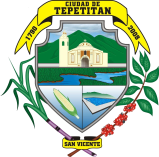 AUTORÍZASE EL PRESENTE LIBRO CON SUS FOLIOS NUMERADOS Y SELLADOS CON SELLO DE ESTA OFICINA, PARA QUE LA MUNICIPALIDAD DE TEPETITAN REGISTRE TODOS LOS ACUERDOS Y ACTAS QUE OCURRAN A PARTIR DEL SEIS DE ENERO DE 2014.-ALCALDIA MUNICIPAL DE TEPETITAN,   SEIS DE ENERO DE DOS MIL CATORCE.-F:________________________________________GUILLERMO ANTONIO MEJIA DELGADOALCALDE MUNICIPALACTA NUMERO UNOSESIÓN ORDINARIA.- Celebrada en el Salón de reuniones de la Alcaldía Municipal a las nueve horas del día LUNES  06 DE ENERO DE 2014, en la cual convoco y presidio el señor GUILLERMO ANTONIO MEJIA DELGADO, Alcalde Municipal asistido por los señores concejales: WILIAN LORENZO PORTILLO ALFARO, Síndico Municipal; JOSE LUIS FLORES BOLAÑOS, primer regidor propietario; FRANCISCA GUADALUPE LÓPEZ, segunda regidora propietaria; Licdo. JOSÉ BORIS RAMÍREZ MELÉNDEZ, primer regidor suplente; ELSY MARIBEL ACEVEDO PORTILLO, segunda regidora suplente; JOSÉ SANTOS RIVAS, tercer regidor suplente; JULIO CESÁR BARRERA, cuarto regidor suplente y la Licda. Flor Alicia Villalta Aguillón, Secretaria Municipal. El señor Alcalde declara abierta la sesión, seguidamente se discuten los puntos, para luego ser acordados. La Municipalidad en uso de sus facultades que le transfiere el código Municipal, emite los siguientes acuerdos:ACUERDO NUMERO UNO.-El Concejo Municipal de conformidad las respectivas credenciales emitidas por medio del Tribunal Supremo Electoral que los acredita como nuevo Gobierno Local para el periodo del Primero de Mayo de 2012 al Treinta de Abril de 2015, acuerdan ratificar al Concejo Municipal, quedando conformado de la sigue manera: Guillermo Antonio Mejía Delgado, Alcalde Municipal, Sr. Wilian Lorenzo Portillo Alfaro, Síndico Municipal, Sr. José Luis Flores Bolaños, primer regidor propietario, Srita. Francisca Guadalupe López Guevara, segunda regidora propietaria, Licdo. José Boris Ramírez Meléndez, primer regidor suplente, Elsy Maribel Acevedo de Portillo, segunda regidora suplente, José Santos Rivas, tercer regidor suplente y el señor  Julio Cesar Barrera cuarto regidor suplente.ACUERDO NÚMERO DOS.-El Concejo Municipal acuerda nombrar al Lic. Kelvin Antonio Ponce Flores,  como tesorero Municipal de esta Alcaldía, devengado el salario actual del presupuesto Municipal, como tesorero municipal, de conformidad al artículo numero treinta, numeral dos. Certifíquese y comuníquese a quien correspondaACUERDO NÚMERO TRES.-Dándole vida al artículo ochenta y seis, inciso tercero del código municipal, establece nombrar dos refrendarios de cheques quedando los señores:  Guillermo Antonio Mejía Delgado, Alcalde Municipal; Francisca Guadalupe López Guevara, Segunda Regidora Propietaria. Certifíquese y comuníquese a quien correspondaACUERDO NÚMEROCUATRO.-  Nombrar al Lic. Kelvin Antonio Ponce Flores, tesorero Municipal y el señor Guillermo Antonio Mejía Delgado, Alcalde Municipal para que efectúen el retiro de los Fondos del Instituto Salvadoreño de Desarrollo Municipal (ISDEM), correspondiente al Fondo para el Desarrollo Económico y Social (FODES) desde el primero de Mayo hasta el treinta y uno de diciembre dos mil doce. Certifíquese y comuníquese a quien corresponda ACUERDO NÚMERO CINCO.-solicitar al Banco  Hipotecario de El Salvador, Agencia San Vicente, la nueva refrenda de las firmas autorizadas para firmar los cheques, de las cuentas detalladas a continuación:Todas las cuentas antes mencionadas a favor de la Tesorería,  y por facultad conferida en tomar posesión el primero de mayo del corriente año, se solicita el cambio de firmas por las personas antes autorizadas, nombrando como refrendarios de cheques a los señores Guillermo Antonio Mejía Delgado, Alcalde Municipal; Francisca Guadalupe López Guevara,  Segunda Regidora Propietaria; Lic. Kelvin Antonio Ponce Flores, Tesorero Municipal. Los cheques librados tendrán valides con el sello y  firma de la Tesorera Municipal y cualquiera de los refrendarios. ACUERDO NÚMERO SEIS.- El Concejo Municipal acuerda refrendar los nombramientos de los empleados, todos los que se encuentran bajo la Ley de La Ley de la Carrera Administrativa Municipal y los que se encuentran por acuerdo y contrato quedando de la siguiente manera: Licda. Miriam Aracely Moreno Cárcamo, Jefe del Estado Familiar quien desempeñara su cargo a partir del 01 de enero hasta el 31 de Diciembre de 2014 y devengara el salario que actualmente posee.-Lic. Everd de Jesús Delgado Montano, para que realice las funciones de Contador municipal y devengara el salario que actualmente posee.- a partir del 01 de enero hasta el 31 de diciembre de 2014.-Javier Enrique Cárcamo Orantes, como Motorista del Vehículo Recolector de Basura, a partir del 01 de enero hasta el 31 de diciembre de 2014, devengando su salario actual.-Juan Humberto Rivas, como peón de aseo, a partir del 01 de enero hasta el 31 de Diciembre de 2014.-Oscar Emilio Carbajal como Auxiliar de Turicentro  y Auxiliar de Bombeo a partir del 01 de enero hasta el 31 de 2014.-Juan Orlando Ayala Flores, como Ordenanza, a partir del 01 de enero de 2014, devengando su salario actual.-David Horacio Cárcamo, como Enc. de Catastro a partir del 01 de enero hasta el 31 de diciembre de 2014, devengando su salario actual.-Licda. Mercedes Margarita Torres Delgado, como encargada de la Unidad de Medio Ambiente. A partir del 01 de enero hasta el 31 de diciembre de 2014, devengando su salario actual.-Licda. Iris Altagracia Meléndez Navarrete como Promotora Social a partir del 01 enero hasta el 31 de Diciembre de 2014, devengando su salario actual.-Licda. Flor Alicia Villalta Aguillón como Secretaria Municipal, Oficial de Información y Encargada de Caja Chica Ad-honorem, desde el 01 de Enero hasta el 31 de Diciembre de 2014, devengando su salario actual.-Ing. José Francisco Rivas, Jefe del Registro y Control Tributario y Encargado de Cuentas Corrientes a partir del 01 de Enero hasta el 31 de Diciembre de 2014, devengando su salario actual.-El señor Manuel de Jesús Pérez Cárcamo como Auxiliar de Turicentro y Bombeo de Agua a partir del 01 de 
Enero hasta el 31 de diciembre de 2014, devengando su salario actual.-Al señor Jesús Alberto Corvera como Encargado de Mantenimiento de Zonas Verdes a partir del 01 de Enero hasta el 31 de diciembre de 2014, devengando su salario actual.-Licda. Flor Esperanza Villalta Palacios como Jefe UACI a partir del 01 de Enero hasta el 31 de diciembre de 2014, devengando su salario actual.-Olga Margarita Escamilla como Enc. de la Unidad Municipal de la Mujer, Niñez y Adolescencia a partir del 01 de enero al 31 de diciembre de 2014, devengando su salario actual.-El señor Lorenzo Antonio Meléndez Valladares, como Recolector  de desechos sólidos a partir del 01 de Enero hasta el 31 de diciembre de 2014, devengando su salario actual.-El señor Denis Alexander Duran como Encargado de la Planta de Compostaje a partir del 01 de Enero hasta el 31 de diciembre de 2014, devengando su salario actual.-El señor José Alfredo Rodríguez  como Encargado de la Planta de Compostaje a partir del 01 de Enero hasta el 31 de diciembre de 2014, devengando su salario actual.-El señor Leonardo Antonio Meléndez como Recolector de Desechos Sólidos a partir del 01 de Enero hasta el 31 de diciembre de 2014, devengando su salario actual.-El señor Kelvin Antonio Ponce Flores, como tesorero Municipal a partir del 01 de Enero hasta el 31 de diciembre de 2014, devengando su salario actual.-El señor Joaquín Atilio Cruz, como Agente de Seguridad a partir del 01 de Enero hasta el 31 de diciembre de 2014, devengando su salario actual y se le deberá descontar los descuentos de ley correspondiente.-El señor Carlos Antonio Sánchez, como Agente de Seguridad a partir del 01 de Enero hasta el 31 de diciembre de 2014, devengando su salario actual y se le deberá descontar los descuentos de ley correspondiente.-El señor Jesús Arsenio Cornejo, como Encargado de Mantenimiento de zonas verdes a partir del 01 de Enero hasta el 31 de diciembre de 2014, devengando su salario actual y se le deberá descontar los descuentos de ley correspondiente.-El señor Santos Rivas, como Agente de Seguridad de la Planta de Compostaje a partir del 01 de Enero hasta el 31 de diciembre de 2014, devengando su salario actual.-ACUERDO NÚMERO SIETE.- El Concejo Municipal, Considerando: a) La necesidad de promover el desarrollo económico, social y ambiental del Departamento de San Vicente b) Que es Necesario trabajar con un enfoque asociativo y sostenible las 13 Municipalidades del Departamento y, c) Que es necesario implementar y desarrollar el Proyecto “Fortalecimiento Institucional del Concejo Departamental de Alcaldes de San Vicente (CDA – SAN VICENTE); en el marco del proceso de Implementación, del Plan de Desarrollo Departamental”, del cual se adjunta la Carpeta Técnica, a esta Acta. En uso de sus Facultades que le confiere la Constitución de la República, en su Artículo 207, párrafo segundo, el código Municipal en sus Artículos 2,11,13 y 15 y la Ley FODES, Decreto No. 633, en sus Artículos 1 y 2; ACUERDA: Aportar la cantidad de Ciento Cuatro 53/100 DOLARES ($104.53) mensuales de enero a diciembre del año en curso, los fondos mencionados serán descontados del 25% del FODES, autorizándose al Instituto Salvadoreño de Desarrollo Municipal (ISDEM), quien deberá entregar los fondos al CDA. Certifíquese y ComuníqueseACUERDO NÚMERO OCHO.- El Concejo Municipal, en usos de sus facultades que le confiere el Art. 91 del Código Municipal, y de acuerdo a reforma al Art. 5 de la Ley FODES mediante Decreto Legislativo No. 1079, publicado en el DO. No. 86, Tomo No. 395 del 14 de mayo de 2012, ACUERDA: Autorizar al Instituto Salvadoreño de Desarrollo Municipal (ISDEM),  para que a partir del mes de ENERO de dos mil CATORCE en adelante, descuente del total del fondo FODES que a este municipio le otorga el Estado, el 0.50% (cero punto cinco por ciento),en concepto de pago de cuota gremial de la Asociación Corporación de Municipalidades de la República de El Salvador (COMURES), según la reforma al Art. 5 de la Ley FODES antes descrita; dicha deducción deberá aplicarse al 25% de gastos de funcionamiento, debiéndose aplicar a la cuenta de egreso código 56201 del presupuesto municipal vigente”.- Certifíquese y ComuníqueseACUERDO NÚMERO NUEVE.-  El Concejo Municipal acuerda aprobar el Decreto N° 1: Presupuesto Municipal para el año 2014, el cual podrá ser modificado y reprogramada de acuerdo a las necesidades e imprevistos que surjan durante el año, contiene detalle de ingresos y egresos con sus cifrados presupuestarios así como también las disposiciones generales y tendrá una duración desde el 01 de Enero hasta el 31 de Diciembre de 2014, por un monto de $1,052,357.09 Certifíquese y Comuníquese.-ACUERDO NUMERO DIEZ.- Considerando QUE: I) La niñez y juventud es una de las prioridades del Municipio II) Es obligación de las Municipalidades establecer áreas y programas de recreación y distracción, para los niños y niñas, adolescentes, jóvenes y adultos del Municipio, III) Es necesario inculcar diferentes disciplinas deportivas,  como mecanismos y programas de prevención a la violencia para disminuir la tentación de los jóvenes en optar a vicios y asociaciones ilícitas,  IV)Que de Conformidad al Art. 5 Inciso segundo de la FODES y el Art. 4, numeral 4, es obligación de los Concejos Municipales invertir los fondos públicos prioritariamente en servicios y obras de infraestructura en las áreas rurales y urbanas; incluyéndose el desarrollo de infraestructura, mobiliario y funcionamiento relacionados con servicios públicos de educación, salud, comunitario y programas de prevención a la violencia, y los Art. 3 numerales  y 4 numeral 4 del Código Municipal, además de ser un proyecto solicitado por la comunidad a través del Plan Estratégico Participativo. Este Concejo Municipal acuerda priorizar el proyecto, “APOYO AL DEPORTE 2014” Comuníquese y CertifíqueseACUERDO NUMERO ONCE.- El Concejo Municipal Considerando: I) A que nos encontramos en periodo de matrícula, para iniciar el año escolar 2014, y todos los niños y niñas desde Parvularia hasta noveno grado recibirán útiles escolares, zapatos y uniformes, de parte del gobierno central, no así los estudiantes de educación media, volviéndose para muchos jóvenes de escasos recursos, una dificultad para poder continuar sus estudios, además del alza de los precios actuales en uniformes y útiles escolares, y de conformidad con el art. 4, numeral 4 Y Art. 30 del Código Municipal, art. 5 Inciso segundo de la Ley del FODES, Art. 7 y Art. 81 de la  LEPINA este Concejo Municipal acuerda la elaboración del Proyecto “Entrega de uniformes y útiles escolares a estudiantes de educación media, del Municipio de Tepetitán, Departamento de San Vicente”, comuníquese y emítase a quien correspondaACUERDO NÚMERO DOCE.- El Concejo Municipal acuerda la elaboración de la carpeta técnica del proyecto “Entrega de uniformes y útiles escolares a estudiantes de educación media, del Municipio de Tepetitán, Departamento de San Vicente”,  a la JEFE UACI.- comuníquese y emítase a quien correspondaACUERDO NUMERO TRECE.- Debido a que existen imprevistos de gastos, insumos para el buen funcionamiento de Turicentro y servicio de agua potable, a diario en la Municipalidad, es necesario aperturar un fondo circulante denominado caja chica, en con un valor máximo de quinientos dólares mensuales y funcionara a partir del tres de enero hasta el treinta y uno de diciembre dos mil trece, siempre y cuando exista la disponibilidad financiera para reintegrarla y servirá para cancelar gastos menores a cincuenta dólares, si dichos gastos exceden de esa cantidad, serán cancelados con cheque. Las funciones serán dadas adhonorem a la Licda. Flor Alicia Villalta Aguillón. Quien deberá realizar el procedimiento establecido en el instructivo Municipal de caja chica, y deberá rendir fianza requerida por $500.00, se autoriza para que inicie los trámites correspondiente, así mismo se autorizan los cifrados correspondientes.- Autorizase y Certifíquese A Quien Corresponda. ACUERDO NUMERO CATORCE.- El Concejo Municipal Considerando: I)  Que el Municipio ha crecido en Población, por lo tanto se producen más desechos sólidos. II) Que una parte de la población no tiene la cultura ni la educación ambiental de depositar la basura donde corresponde ni clasificarla. III) Que las calles más transitadas se encuentran sucias y en algunas esquinas se acumula basura, generando un ambiente de insalubridad, haciéndolo más propenso a las enfermedades epidémicas y virales, volviéndose una amenaza para los niños, niñas, adolescentes y las personas de la tercera edad. Además de no hacer nuestro Municipio atractivo para el turista.- IV)Que no existen contenedores de basura, y los basureros disponibles en todo el Municipio no son suficientes, profundizándose más el problema en las escuelas ya que no cuentan con los depósitos necesarios, V)Que es obligación de los Concejos Municipales el desarrollo y control de la nomenclatura y ornato público; así como también la prestación del servicio de aseo, barrido de calles, recolección y tratamiento de desechos sólidos y la promoción y desarrollo de programas de salud como saneamiento ambiental, prevención y combate de enfermedades, la construcción y equipamiento de las escuelas.- VI)De conformidad a los art. 4 numeral 5, 7 y 19 del Código Municipal, y Art, 5 inciso segundo de la Ley de Creación del Fondo para el Desarrollo Económico y Social de los Municipios, por ello Acuerdan: cubrir estas necesidades a través de la priorización del Proyecto, “MEDIO AMBIENTE E INDUSTRIALIZACION DE DESECHOS SOLIDOS DEL MUNICIPIO DE TEPETITÁN, DEPARTAMENTO DE SAN VICENTE”, Autorizase y Certifíquese A Quien Corresponda. ACUERDO NÚMERO QUINCE.- El Concejo Municipal acuerda la elaboración del perfil del proyecto “MEDIO AMBIENTE E INDUSTRIALIZACION DE DESECHOS SOLIDOS DEL MUNICIPIO DE TEPETITÁN, DEPARTAMENTO DE SAN VICENTE”,  a la JEFE UACI.- comuníquese y emítase a quien correspondaACUERDO NUMERO DIECISEIS.- De conformidad al Art. 4 y 30 del Código Municipal y al manual de organización de funciones de esta Municipalidad y considerando que hay nuevas plazas y personal y es necesario hacer ajustes al Organigrama Jerárquico Institucional, el Concejo Municipal acuerda actualizar el Organigrama Jerárquico Institucional.- comuníquese y emítase a quien corresponda ACUERDO NUMERO DIECISIETE.- Para mejorar la calidad de atención a la población y mejorar la presentación de la Municipalidad así como también mejorar el ambiente para los empleados y evitar problemas producidos por la calor, en uso de las facultades que La Constitución de la Republica y El Código Municipal le otorgan, Este Concejo Municipal acuerdan adquirir un aire acondicionado  para instalarlo en la sala de espera de la Alcaldía Municipal.- Certifíquese y comuníquese ACUERDO NUMERO DIECIOCHO.- El Concejo Municipal considerando la solicitud verbal del joven José Alberto Palacios Alfaro, en cuanto a que se le active el servicio del agua potable, ya que no hizo uso del servicio desde septiembre 2010 que lo conecto por no habitar en la residencia en ese momento. El Concejo Municipal, acuerda conceder la activación del servicio, por lo cual se manda al Jefe de Registro y Control Tributario mandar hacer la conexión y emitir las notificaciones de agua correspondientes.- Certifíquese y Comuníquese ACUERDO NUMERO DIECINUEVE.- De conformidad al artículo cincuenta del Código Municipal, se nombra Alcalde Especifico  al señor José Luis Flores Bolaños primer regidor propietario, para que firme en su nombre documentos de egresos,  de la misma forma para que los pagos del tesorero sean legítimos, deberán contener el Visto Bueno del Síndico Municipal y el DESE del alcalde especifico en conformidad  con el articulo ochenta y seis, inciso segundo del Código Municipal vigente. ACUERDO NÚMERO VEINTE.- En base al Artículo treinta, numeral tres, acuerda nombrar las comisiones necesarias y convenientes para mejor cumplimiento de sus facultades y obligaciones, quedando  integrado de la siguiente manera: 1. COMISION DE SALUD Y MEDIO AMBIENTE:Se nombra al primer regidor propietario, José Luis Flores Bolaños, Tec. Manuel Candelario, Técnico de Protección Civil y a la Licda. Mercedes Margarita Torres de Ángel, encargada de la Unidad de  Medio Ambiente, 2. COMISIÓN DE EDUCACION Y BECASSe nombra al tercer regidor suplente señor José Santos Rivas, El señor Sindico Wilian Lorenzo Portillo Alfaro y la Licda. Iris Altagracia Meléndez Navarrete. 3. COMISION DE LIMPIEZA Y ORNATO Se nombra a la segunda regidora suplente Elsy Maribel de Portillo, los señores Juan Orlando Ayala,  y la Licda. Flor Alicia Villalta Aguillón. 4. COMISION DE DEPORTE Y CULTURA Se nombra al primer regidor suplente Licdo. José Boris Ramírez, al cuarto regidor suplente Julio Cesar Barrera, Segunda Regidora Propietaria, Francisca Guadalupe López Guevara, Elvin Noe Montano habitante del Barrio El Centro, Jesús Arcenio Cornejo, Enc. De Mantenimiento de Zonas Verdes.-ACUERDO NUMERO VEINTIUNO: Acuerda celebrar dos sesiones ordinarias, y dos extra ordinarias al mes iniciando a las ocho de la mañana y serán pagadas con la cantidad de ciento cincuenta y siete dólares con cincuenta centavos, las dos ordinarias siempre y cuando asistan a dichas sesiones, salvo casos justificados y previamente notificados y se le harán los descuentos respectivos de ley. Serán realizadas en el salón de reuniones de la Alcaldía Municipal u otro lugar que acuerde el concejo, Y se hace constar que en los meses festivos de Marzo y  Diciembre se realizaran las sesiones que sean necesarias para planificar las actividades de las fiestas de semana santa y la  fiesta navideña, y será remunerada una sola  extraordinaria.-ACUERDO NÚMERO VEINTIDOS.- Acuerda asignar dieta especial, por dos sesiones ordinarias pagadas por trescientos quince dólares cada una. Al señor Wilian Lorenzo Portillo Alfaro, Síndico Municipal. Programadas y consideradas  de la misma manera del acuerdo numero veinticinco. Las dos ordinarias siempre y cuando asistan a dichas sesiones, salvo casos justificados y previamente notificados y se le harán los descuentos respectivos de ley. Serán realizadas en el salón de reuniones de la Alcaldía Municipal u otro lugar que acuerde el concejo, Y se hace constar que en los meses festivos de Marzo y  Diciembre se realizaran las sesiones que sean necesarias para planificar las actividades de las fiestas de semana santa y la  fiesta navideña, y será remunerada una sola  extraordinaria.- ACUERDO NÚMERO VEINTITRES.-EL Concejo Municipal en base a las facultades que el Código Municipal le otorga y de Conformidad al Art. 31, numeral 4 y Art. 59 de la Ley de la Carrera Administrativa Municipal, acuerdan aprobar el aumento salariar a los empleados siguientes de la manera:Kelvin Antonio Ponce   			Tesorero Municipal	           15%Flor Esperanza Villalta  Palacios		Jefa UACI			           15%José Francisco Rivas			Jefe Reg. Y Control Tributario   15%Certifíquese y comuníquese a quien correspondaACUERDO NÚMERO VEINTICUATRO.- Acuerdan contratar los servicios profesionales de la Licda. Cecilia Estebana Abarca de Echeverría, como Auditora Interna desde el 01 de enero de 2013 hasta el 31 de diciembre de 2014.-comuníquese y certifíqueseACUERDO NUMERO VEINTICINCO.- Este Concejo Municipal acuerda rendir la fianza respectiva por el Tesorero Licdo. Kelvin Antonio Ponce Flore spor un monto de $2000.00, que será cancelada por esta Alcaldía. Certifíquese y emítase a quien corresponda.-ACUERDO NUMERO VEINTISEIS.- De conformidad al Art. 30 numeral 14, Art. 31 numeral 4, Art. 59 de la LCAM, El Concejo Municipal acuerda mandar a elaborar los uniformes para todos los empleados municipales, uno para cada día, el cual deberán de usar en horas laborales, certifíquese y comuníqueseACUERDO NUMERO VEINTISIETE.-El Concejo Municipal considerando que dentro del Municipio el Servicio de Agua Potable Municipal así como el también el de alumbrado público, y considerando que día a día sufren daños y desperfectos tanto la tubería de agua potable, como las lámparas ubicadas en todo el Municipio y de conformidad al Art. 5 inciso segundo de la FODES y Art. 4 y Art.7 numeral uno del Código Municipal, los cuales establecen que es obligación de los Concejos Municipales la prestación de servicios públicos y programas que relacionados con servicios públicos para la salud y saneamiento ambiental, y programas de prevención a la violencia. Por todo lo anterior descrito este Concejo Municipal acuerda priorizar el proyecto de “Mantenimiento de los Servicios Municipales”, con dicho proyecto se pretende darle mantenimiento al sistema de agua potable municipal, para evitar enfermedades en los habitantes por falta de agua potable. Así mismo darle mantenimiento al sistema de alumbrado público, y evitar que las calles por la noche sean totalmente oscuras como mecanismo de prevención a la violencia para así brindar un ambiente más seguro a la población.- Certifíquese y Comuníquese ACUERDO NÚMERO VEINTIOCHO.-El Concejo Municipal en vista de la necesidad  de los habitantes de la Lotificación “La Virgen” ubicada en el Cantón la Virgen, Jurisdicción de Tepetitán,  desde hace cuatro años que se fundó dicha lotificación y no poseen energía eléctrica en sus viviendas, haciéndolas más vulnerables a los delincuentes por la oscuridad y para mejorar la calidad de vida de los habitantes de dicha comunidad, de conformidad al Art. 31 numeral 5, del Código Municipal y Art. 5 Inciso Segundo de la Ley de FODES, además de encontrarse en el plan estratégico participativo, El Concejo Municipal acuerda la priorización del Proyecto “MEJORAMIENTO Y AMPLIACION DE SISTEMA DE ENERGIA ELECTRICA DE CASERIO LOS MARTINEZ, E INTRODUCCION DE ENERGIA ELECTRICA EN CASERIO EL TANQUE” Con el cual se pretende beneficiar a 15 familias de dicha comunidad.- Certifíquese y ComuníqueseACUERDO NÚMERO VEINTINUEVE.-El Concejo Municipal acuerda mandar a elaborar la carpeta Técnica del Proyecto “MEJORAMIENTO Y AMPLIACION DE SISTEMA DE ENERGIA ELECTRICA DE CASERIO LOS MARTINEZ, E INTRODUCCION DE ENERGIA ELECTRICA EN CASERIO EL TANQUE”.- Certifíquese y ComuníqueseACUERDO NÚMERO TREINTA.- El Concejo Municipal acuerda mandar a elaborar el perfil de proyecto “Mantenimiento de los Servicios Municipales”, Certifíquese y Comuníquese ACUERDO NÚMERO TREINTA Y UNO.- En base al artículo veinte de la Ley de Adquisiciones y Contrataciones  de la Administración Pública (LACAP), El Concejo Municipal Acuerda Nombrar a las personas detalladas abajo, como Comisión  Evaluadora de Ofertas; para  los bienes que se adquieran y los procesos de licitación pública que se realicen durante el presente año, quienes serán convocadas cuando sea necesario, quedando conformada de la siguiente manera: ACUERDO NÚMERO TREINTA Y DOS: El Concejo Municipal acuerda mandar hacer el perfil del proyecto “APOYO AL DEPORTE Y RECREACION 2014” Certifíquese y comuníqueseACUERDO NÚMEROTREINTA Y TRES.- Acuerdan autorizar el pago de HORAS EXTRAORDINARIAS al personal Administrativo y operativo que labore en horas o días no hábiles, siempre y cuando así lo considere esta Municipalidad, previo acuerdo entre el empleado y el patrono.-ACUERDO NÚMERO TREINTA Y CUATRO.- En base a la solicitud verbal presentada por el señor Ángel López Martínez pastor y apoderado de la Conferencia Evangélica de las Asambleas de DIOS, en cuanto a que se le conceda el derecho de Conexión del servicio de agua potable el cual asciende a $63.00, este Concejo Municipal en base a la Ordenanza Reguladora de Tasas del Municipio de Tepetitán, numeral 14, acuerdan conceder el derecho de conexión ubicado XXXXXXXXXXXXXXX, por lo cual se manda al Jefe del Registro y Control Tributario mandar hacer la conexión y elaborar la tarjeta de Contribuyente, y al Tesorero Municipal realizar los respectivos cobros.  Certifíquese y comuníqueseACUERDO NUMERO TREINTA Y CINCO.-En este punto se tuvo la presencia de Marcos Cosme Cruz, Director de la Casa Cultura, con el objetivo de evaluar el desempeño y solicitarle que presente en un lapso de 24 horas, el informe anual de actividades realizadas durante el año 2013, anexando fotografías y listas de asistencia a dichas actividades, así mismo copias de actas de libro de comité de casa de la cultura, y Plan de trabajo 2014.- El Señor Alcalde expuso que en repetidas ocasiones le ha ofrecido presupuesto, recursos humanos, materiales para que el realizara actividades en coordinación con la Alcaldía, y aun así no hacia su trabajo. El Tercer Regidor Suplente José Santos Rivas, menciono que es necesario que ponga activa la casa de la cultura y que le hacen por última vez un llamado de atención, para realmente haga su trabajo como Director de la Casa de Cultura.-  A esto agrego el señor Sindico lo siguiente; que ni el Concejo, ni el Alcalde tienen nada en contra de su persona; pero que desde el año antepasado no se ve el trabajo que el realiza, por ello es necesario que presente el informe y lo demás solicitado.-Después de Escuchar al Concejo Municipal el señor Marcos Cosme Cruz expuso, que el aceptaba que dos veces anteriores le habían llamado la atención y que su desempeño no era el mejor y que le habían ofrecido la ayuda y colaboración para que el trabajara bien, pero que él no había hecho uso de esa ayuda. Y que ya estaba pensando en las proyecciones para este 2014, iniciando con la celebración del adulto mayor en el mes de enero y también montar una escuela de música, pero que había estado cotizando músicos y cobraban caro, por lo tanto era necesario un fondo fuerte para este proyecto, además agrego que en SECULTURA les habían cambiado los  lineamientos, que ahora no pedían hacer celebraciones.- Pero que este año el trataría de trabajar en coordinación con la alcaldía e implementar talleres permanentes, además para el 16 de febrero hacer una recordación sobre el decreto de Anastasio Aquino y nombrar una calle de antiguo Tepetitán, con ese nombre.- Posteriormente después de analizar las palabras del señor Cosme el Concejo Municipal de conformidad a los establecido en los artículos 204 y 205 de la Constitución de la Republica; y Arts. 4,30 y 31 del Código Municipal; Art. 2, numeral 2, Inciso segundo de la Ley de la Carrera Administrativa Municipal y en base al convenio sostenido con CONCULTURA, Ahora SECULTURA desde el 05 de enero de 2005; clausula segunda, Acuerdan, retomar el contrato con el señor Marcos Cosme Cruz como director de la Casa de la Cultura, especificando cláusulas de trabajo y el no cumplimiento de estas darán origen al cese de funciones de sus servicios profesionales, en el cual el señor Marcos Cosme Cruz está de acuerdo, así mismo se compromete a entregar la información solicitada por el Concejo Municipal, por lo cual se manda a la Jefa UACI que elabore el contrato, así mismo autorizan al señor Alcalde para que firme dicho contrato.-Certifíquese y Comuníquese ACUERDO NUMERO TREINTA Y SEIS.- El Concejo Municipal considerando: I)Que los diferentes Centros Escolares del Municipio solicitan ayuda y colaboración constantemente a la Municipalidad, en cuanto a las necesidades de infraestructura, mobiliario y equipo, transporte, pintura, materiales de construcción, instrumentos musicales, uniformes deportivos, juguetes, dulces y piñatas, payasos, alimentación y refrigerios, pago de servicios profesionales de maestros, instructores musicales; entre otras necesidades que su presupuesto asignado no alcanza a cubrir.- II) Es necesario apoyar a nuestros jóvenes universitarios con una beca que les permita cubrir parte de su educación superior, a cambio de obtener un promedio mínimo de 7.00 en cada ciclo de estudios y de cumplir con un servicio social que retribuya a la comunidad el apoyo económico obtenido; III)Que de Conformidad al Art. 5 Inciso segundo de la FODES y el Art. 4, numeral 4, “Que es obligación de los Concejo Municipales invertir los fondos públicos prioritariamente en servicios y obras de infraestructura en las áreas rurales y urbanas; incluyéndose el desarrollo de infraestructura, mobiliario y  funcionamiento relacionados con servicios públicos de educación, salud, comunitario y programas de prevención a la violencia”.. Por todos los considerandos anteriores este Concejo Municipal acuerda priorizar el proyecto “Apoyo y promoción a la Educación de Tepetitán, Departamento de San Vicente” Certifíquese y Comuníquese.-ACUERDO NUMERO TREINTA Y SIETE.- El Concejo Municipal en uso de sus facultades, acuerda hacer la transferencia de los fondos de la cuenta de ahorro 75% N° 01180293260 hacia la cuenta N° 00180166504 Proyecto “EQUIPAMIENTO DE CUERPO DE AGENTES MUNICIPALES DE LA ALCALDIA MUNICIPAL DE TEPETITÁN, PARA EL FORTALECIMIENTO DE LA PREVENCION A LA VIOLENCIA”, la cantidad de $ 11,000.00.- certifíquese y emítase a quien correspondaACUERDO NUMERO TREINTA Y OCHO.- El Concejo Municipal en uso de sus facultades, acuerda hacer la transferencia de los fondos de la cuenta de ahorro 75% N° 01180293260 hacia la cuenta N° 00180165699 Proyecto “ORNATO, LIMPIEZA Y MEJORAMIENTO DE CASA COMUNAL, ESCUELA Y DISPENSARIO MEDICO DE CANTON LA VIRGEN”, la cantidad de $ 1,000.00.- certifíquese y emítase a quien correspondaACUERDO NUMERO TREINTA Y NUEVE.-De conformidad con el art. 204, 205 de la Constitución de la República y el art. 3 del Código Municipal y Considerando que papel del Alcalde es popular, recibe muchas invitaciones de COMURES, CDA, Microrregión del Valle Jiboa, Asamblea Administrativa, entre otras instituciones de Gobierno y ONG´S, Este Concejo Municipal acuerda otorgar Gastos de Representación equivalentes a $300.00 con el objetivo de aliviar un poco los gastos que debido a su cargo incurre.- Certifíquese y ComuníqueseACUERDO NUMERO CUARENTA.-En base a la solicitud presentada por el Ministerio de Educación de El Salvador en cuanto a que se le conceda el derecho y obra de acometida de agua domiciliar el cual asciende a la cantidad de $199.50, 5% F.P incluido, la cual será conectada en donde actualmente se está construyendo el Centro Escolar “Colonia el Refugio”, ubicado en Calle principal de Lotificación Gloria, contiguo al Kínder Garden, y De conformidad a la Ordenanza Reguladora de Tasas de Servicios Municipales, numeral 14. Este Concejo Municipal acuerda conceder el derecho y obra de acometida al MINISTERIO DE EDUCACION DE EL SALVADOR; por lo cual se manda al Jefe de Registro y Control Tributario mandar hacer la conexión y elaborar la tarjeta de contribuyente y al tesorero Municipal realizar los respectivos cobros.- Comuníquese y Certifíquese ACUERDO NÚMERO CUARENTA Y UNO.-El Concejo Municipal de Tepetitán Considerando I) Que el Código Municipal establece en su Art. 3 La autonomía Municipal y Art. 30 numeral 11, y decreto legislativo No. 1079, emitir acuerdos de cooperación con otros municipios o instituciones; por tanto en uso de sus facultades acuerdan aportar la cantidad de trescientos dólares exactos ($300.00) mensuales, a ENEPASA, como cuota de Asocio, II) Se autoriza al III) Se ordena al Tesorero Municipal, realizar los trámites necesarios para la cancelación a ENEPASA del FONDO MUNICIPAL y para hacer efectivo el presente acuerdo, a partir del mes de enero de año 2014, Votación Unánime. Comunique y Certifíquese ACUERDO NUMERO CUARENTA Y DOS.-El Concejo Municipal en uso de sus facultades legales que le confiere el Art. 203 y 204 de la Constitución de la Republica, y los Art. 30 numeral 14,31 numeral 4 del Código Municipal Acuerda: Autorizar a la tesorería del INSTITUTO SALVADOREÑO DE DESARROLLO MUNICIPAL “ISDEM”, para que haga los descuentos correspondientes al 25% de gastos de funcionamiento del Fondo de Desarrollo Económico y Social, en cuanto a las solicitudes de las especies municipales que se requieren dentro del periodo fiscal del presente año 2014. Y para los efectos legales comuníquese el presente Acuerdo y remítase el INSTITUTO SALVADOREÑO DE DESARROLLO MUNICIPAL “ISDEM”.ACUERDO NÚMERO CUARENTA Y TRES.-En base a la solicitud verbal presentada por la señora PAULA DIAZ, en cuanto a que se le conceda el derecho de conexión y obra de acometida del servicio del agua potable, en su residencia ubicada XXXXXXXXXXXX, este Concejo Municipal de conformidad a la Ordenanza Reguladora de Tasas por Servicios Municipales, Numeral catorce, acuerda conceder el derecho y obra de acometida el cual asciende a la cantidad de $199.50 5 % F.P incluido, por lo cual se manda al Jefe del Registro de Control Tributario mandar hacer la conexión y elaborar la tarjeta de contribuyente, y al Tesorero Municipal a realizar dichos cobros.- Certifíquese y Comuníquese ACUERDO NUMERO CUARENTA Y CUATRO.-El Concejo Municipal en uso de sus facultades, acuerda hacer la transferencia de los fondos de la cuenta de ahorro 75% N° 01180293260 hacia la cuenta N° 00180164137 Proyecto “APOYO AL DEPORTE 2013”, la cantidad de $ 400.00.- certifíquese y emítase a quien corresponda.-ACUERDO NUMERO CUARENTA Y CINCO.- El Concejo Municipal en uso de sus facultades, acuerda hacer la transferencia de los fondos de la cuenta de ahorro 75% N° 01180293260 hacia la cuenta N° 00180166644 Proyecto “MEJORAMIENTO DEL DISPENSARIO Y DE LA CANCHA DE FUTBOL DE LA COMUNIDAD DE CONCEPCIÓN CAÑAS”, la cantidad de $ 2,000.00.- certifíquese y emítase a quien correspondaACUERDO NUMERO CUARENTA Y SEIS.-El Concejo Municipal acuerda celebrar contrato de crédito con la empresa Constructora Petroven S.A. de C.V., por obtener los precios mas bajos en combustibles y derivados, y así de esta forma provea de combustible a esta Municipalidad, los pagos serán efectuados mensualmente, contra su respectiva factura de consumidor final, para ello autorizan al señor Alcalde firmar el Contrato, las personas autorizadas para retirar combustible serán:Aclarando que el señor Alcalde no está de acuerdo con la entrega de combustible.- comuníquese y certifíqueseACUERDO NÚMERO CUARENTA Y SIETE.- El Concejo Municipal en uso de sus facultades, acuerda hacer la transferencia de los fondos de la cuenta de ahorro 75% N° 01180293260 hacia la cuenta N° 00180166504 Proyecto “EQUIPAMIENTO DE CUERPO DE AGENTES MUNICIPALES DE LA ALCALDIA MUNICIPAL DE TEPETITÁN, PARA EL FORTALECIMIENTO DE LA PREVENCION A LA VIOLENCIA”, la cantidad de $ 11,000.00.- certifíquese y emítase a quien correspondaACUERDO NÚMERO CUARENTA Y OCHO.- De conformidad con el art. 204, 205 de la Constitución de la República y el art. 3 del Código Municipal y Considerando que papel del Alcalde y Sindico es popular, reciben muchas invitaciones de COMURES, CDA, Microrregión del Valle Jiboa, Asamblea Legislativa, ENEPASA, Fundación Alba, entre otras instituciones de Gobierno y ONG´S, Este Concejo Municipal acuerda otorgar Gastos de Representación equivalentes a $300.00 al señor Alcalde y de $150.00 al Señor Síndico Municipal, con el objetivo de cubrir los viáticos que debido a su cargo incurre.- Certifíquese y ComuníqueseACUERDO NUMERO CUARENTA Y NUEVE.- El Concejo Municipal acuerda hacer la contratación directa para el “Procesamiento Final de Desechos Sólidos”, a un precio de $26.1369 por tonelada métrica desde el 01 de enero hasta el 31 de diciembre de 2014, a la empresa Manejo Integral de Desechos Sólidos S.E.M. de C.V., En el cual se depositaran todos los desechos resultantes inorgánicos recolectados por el tren de aseo, así mismo se autoriza al señor Síndico Municipal que firme el contrato. Certifíquese y comuníqueseACUERDO NUMERO CINCUENTA.- El Concejo Municipal acuerda mandar hacer el perfil del proyecto “Apoyo y promoción a la Educación de Tepetitán, Departamento de San Vicente”, Comuníquese y CertifíqueseACUERDO NUMERO CINCUENTA Y UNO.- EL Concejo Municipal considerando que en el Municipio se cuenta con un parque central grande y bonito, un Turicentro Municipal y otras zonas verdes, con base a la interpretación auténtica del Art. 5 de la Ley FODES, la cual establece que es obligación “Invertir los fondo prioritariamente en obras que incentiven las actividades económicas, sociales, culturales, deportivas y turísticas del Municipio…..Así como también construcción y equipamiento de ………. Parques, instalaciones deportivas, recreativas, turísticas …. Etc.”, Art. 4 numeral 4 y 7, Art. 31 numeral 6, del Código Municipal,  este Concejo Municipal acuerda priorizar el Proyecto de “MANTENIMIENTO DE LAS AREAS RECREATIVAS MUNICIPALES”; con el cual mantendrá limpias y arregladas las zonas verdes y áreas recreativas de la Municipalidad, que servirán para ser más agradable el Municipio para la población y más atractivo al Turista.- Certifíquese y ComuníqueseACUERDO NUMERO CINCUENTA Y DOS.-El Concejo Municipal acuerda mandar a elaborar el perfil del proyecto “MANTENIMIENTO DE LAS AREAS RECREATIVAS MUNICIPALES“ Certifíquese y ComuníqueseACUERDO NUMERO CINCUENTA Y TRES.- El Concejo Municipal acuerda erogar los gastos siguientes:Gasto por compra 10 caños galvanizado por $1,209.20 Del Fondo Municipal el día 03 de enero de 2014 a DIDELCO.Gasto por compra de materiales para reparación de sistema de agua potable por $45.40 del Fondo Municipal el día 03/01/2014a Vidri.Gasto por compra de materiales de ferretería por $8.55 para el proyecto “Mejoramiento del Dispensario y de la Cancha de Futbol de la Comunidad Concepción de Cañas” el día 04/01/2014 a Ferretería San José.Pago por servicios de convocatoria de cena navideña en Tepetitán y sus cantones 20 y 21 de diciembre de 2013 por $111.11 del proyecto “Fiesta Navideña 2013” a Santos de Jesús Rodríguez Meléndez.Pago por refrigerios y almuerzos  por $102.50 del Fondo Municipal el día 06/01/2014 a Gladys Concepción Chávez Rivas.Pago de almuerzos por $49.40 del Fondo Municipal el día 06/01/2014 a Griselda Guadalupe Hernández López.Gasto por compra de materiales de ferretería por $147.60 del proyecto “Ornato, Limpieza y Mejoramiento de la Casa Comunal, Escuela y Dispensario Médico Cantón la Virgen”, Día 06/01/2014 a FERROMER.Pago por servicios de mano de obra como auxiliar de albañil por $18.00del proyecto “Ornato, Limpieza y Mejoramiento de Casa Comunal. Escuela y Dispensario Médico en Cantón la Virgen” día 06/01/2014 a Omar Arquímedes Cornejo.Gasto por compra de artículos varios para uso institucional por $31.15 del Fondo Municipal el día 06/01/2014 a FERROLLAVES.Gasto por compra de pintura por $120.00 del proyecto “Ornato, Limpieza y Mejoramiento de Casa Comunal. Escuela y Dispensario Médico en Cantón la Virgen” día 06/01/2014 a LA PULGADA.Gasto por compra de agua para consumo institucional por $151.74 del fondo municipal el día 07/01/2014 a ALPINA.Gasto por pago de préstamo por $2,082.10 de 75% FODES el día 08/01/2014 a FIDEMUNI.Compra de materiales para la planta de compostaje por $94.45 del proyecto “Mantenimiento y Compra de Herramientas e Insumos para la Planta de Compostaje” el día 09/01/2014 a VIDRI.Gasto por compra de materiales de construcción por $168.75 del proyecto “Mejoramiento Del Dispensario Y De La Cancha De Futbol, De La Comunidad Concepción Cañas” el día 09/01/2014 a VERA BLOCKS. Gasto por compra de materiales de ferretería por $487.00 del proyecto “Mejoramiento Del Dispensario Y De La Cancha De Futbol, De La Comunidad Concepción Cañas” el día 09/01/2014 a FERROMER.Gasto por compra de materiales de construcción por $82.00 del proyecto “Construcción De Cuneta En Calle Principal De Caserío La Bolsa Cantón La Virgen, Jurisdicción De Tepetitán” el día 09/01/2014 a VERA BLOCKS.Gasto por impresión de logos por $20.00 del Fondo Municipal el día 09/01/2014 a VISION CREATIVA.Gasto por 3 viajes de desalojo de ripio por $120.00 del proyecto “Ornato, Limpieza y Mejoramiento de Casa Comunal. Escuela y Dispensario Médico en Cantón la Virgen” el día 09/01/2014 a Milton Alberto Torres.Gasto por 3 viajes de tierra blanca por $192.00 del proyecto “Construcción De Cuneta En Calle Principal De Caserío La Bolsa Cantón La Virgen, Jurisdicción De Tepetitán” el día 09/01/2014 a Milton Alberto Torres.Gasto por compra de materiales de ferretería por $146.40 del proyecto “Ornato, Limpieza Y Mejoramiento De Casa Comunal, Escuela Y Dispensario Médico Cantón La Virgen” el día 09/01/2014 a FERROMER.Gasto por compra de materiales de construcción por $171.15 del proyecto “Ornato, Limpieza Y Mejoramiento De Casa Comunal, Escuela Y Dispensario Médico Cantón La Virgen” el día 09/01/2014 a VERA BLOCKS. Planilla de pago de albañiles y auxiliares por $344.00 del proyecto  “Construcción De Cuneta En Calle Principal De Caserío La Bolsa Cantón La Virgen, Jurisdicción De Tepetitán” el día 10/01/2014.Gasto por compra de materiales por $286.10 del proyecto “Procesamiento Final de Desechos Sólidos” a DISTRIBUCIONES MULTIPLES el día 10/01/2014.Gasto de mantenimiento de vehículo institucional por $156.00 del Fondo Municipal en TALLER DIDEA el día 10/01/2014.Pago por servicio de mano de obra de albañil por $105.00 del proyecto “Ornato, Limpieza Y Mejoramiento De Casa Comunal, Escuela Y Dispensario Médico En Cantón La Virgen” a Ángel Joaquín Cruz Cornejo el día 10/01/2014.Planilla de pago de barredores de calle por $198.00 el día 10/01/2014.Gasto por cargo a cuenta de cheque certificado por $1.70 el día 14/01/2014.Gasto por pago de mano de obra en pintura por $117.00  del proyecto “Ornato, Limpieza Y Mejoramiento De Casa Comunal, Escuela Y Dispensario Médico En Cantón La Virgen” a Rodrigo Antony Ortiz Cárcamo el día 14/01/2014.Gasto por pago de mano de obra en pintura por $126.00  del proyecto “Ornato, Limpieza Y Mejoramiento De Casa Comunal, Escuela Y Dispensario Médico En Cantón La Virgen” a Luis Antonio Flores Funes el día 14/01/2014. Gasto por compra de equipo de aire acondicionado por $1,324.11 del proyecto “Mantenimiento y Equipamiento Institucional” a UNIREFRI el día 14/01/2014.Pago de planilla de AFP CRECER por $367.92 del fondo municipal el día 14/01/2014.Pago de renta por $2,946.00 correspondiente al mes de diciembre 2013 el día 14/01/2014.Pago de planilla de AFP CONFIA por $850.70 del Fondo Municipal el día 14/01/2014.ACUERDO NÚMERO CINCUENTA Y CUATRO.- El Concejo Municipal en uso de sus facultades, acuerda hacer la transferencia de los fondos de la cuenta de ahorro 75% N° 01180293260 hacia la cuenta N° 00180164137 Proyecto de “Apoyo al Deporte y Recreación 2013”, la cantidad de $ 3,000.00.- certifíquese y emítase a quien correspondaACUERDO NÚMERO CINCUENTA Y CINCO.- El Concejo Municipal en uso de sus facultades, acuerda hacer la transferencia de los fondos de la cuenta de ahorro 75% N° 01180293260 hacia la cuenta N° 00180165699 Proyecto “ORNATO, LIMPIEZA Y MEJORAMIENTO DE CASA COMUNAL, ESCUELA Y DISPENSARIO MÉDICO CANTÓN LA VIRGEN. La cantidad de $ 1,000.00.- certifíquese y emítase a quien correspondaACUERDO NUMERO CINCUENTA Y SEIS.- El Concejo Municipal acuerda utilizar la cuenta corriente Nª 00180164811 para el proyecto MANTENIMIENTO Y EQUIPAMIENTO INSTITUCIONAL, los fondos serán transferidos de la cuenta de ahorros 75% FODES Nº 01180293260. Comuníquese y CertifíqueseACUERDO NUMERO CINCUENTA Y SIETE.- El Concejo Municipal después de analizar las ofertas presentadas por los profesionales siguientes: ACUERDAN: contratar los servicios profesionales de la empresa DIAZA S.A. de C.V. por un monto de $2,500.00 la formulación del proyecto “Mejoramiento del Sistema Eléctrico en Cantón Loma Alta”. Comuníquese y CertifíqueseACUERDO NUMERO CINCUENTA Y OCHO.- El Concejo Municipal considerando: I)Que los diferentes Centros Escolares solicitan ayuda y colaboración constantemente a la Municipalidad, en cuanto a las necesidades de infraestructura, mobiliario y equipo, transporte, pintura, materiales de construcción, instrumentos musicales, uniformes deportivos, juguetes, dulces y piñatas, payasos, alimentación y refrigerios, servicios profesionales necesidades que debido a al presupuesto asignado no alcanzan a cubrir.- II) Que tenemos un programa de becas Municipales que abarca becas de bachillerato y uno con Fundación ALBA que no alcanza a cubrir todos los estudiantes universitarios, por tanto es necesario un programa que abarque los jóvenes universitarios que se queda fuera de ellos.- III)Que de Conformidad al Art. 5 Inciso segundo de la FODES y el Art. 4, numeral 4, Que es obligación de los Concejos Municipales invertir los fondos públicos prioritariamente en servicios y obras de infraestructura en las áreas rurales y urbanas; incluyéndose el desarrollo de infraestructura, mobiliario y  funcionamiento relacionados con servicios públicos de educación, salud, comunitario y programas de prevención a la violencia. Por todos los considerandos anteriores este Concejo Municipal acuerda 1. Priorizar el proyecto “APOYO Y PROMOCIÓN A LA EDUCACIÓN DE TEPETITÁN, DEPARTAMENTO DE SAN VICENTE 2014” 2. Se Autoriza al Jefe UACI a elaborar el perfil del proyecto. Certifíquese y Comuníquese.- Y no habiendo más que hacer constar, se determina la presente que firmamos:F: ________________________________		F: ___________________________Guillermo Antonio Mejía Delgado		Wilian Lorenzo Portillo Alfaro      Alcalde Municipal					Síndico MunicipalF: ________________________________            F: _____________________________ José Luis Flores Bolaños 			 Francisca Guadalupe López Guevara Primer Regidor Propietario		             Segunda Regidora PropietariaF: _________________________________		F: ____________________________Lic. José Boris Ramírez Meléndez		 Elsy Maribel Portillo Acevedo         Primer Regidor Suplente			   Segunda Regidora SuplenteF: ________________________________ 		F: ____________________________           José Santos Rivas				          Julio Cesar Barrera     Tercer Regidor Suplente			     Cuarto Regidor SuplenteF:________________________________________Licda. Flor Alicia Villalta Aguillón         Secretaria Municipal//////////////////////////////////////////////////////////////////////////////////////////////////////////////////////////////////////////////////////////////////////////////////////////////////////////////////////////////////////////////////////////////////////////////////////////////////////////////////////////////////////////////////////////////////////////////////////////////////////////////////////////////////////////////////////////////////////////////////////////////////////////////////////////////////////////////////////////////////////////////////////////////////////////////////////////////////////////////////////////////////////////////////////////////////////////////////////////////////////////////////////////////////////////////////////////////////////////////////////////////////////////////////////////////////////////////////////////////////////////////////////////////////////////////////////////////////////////////////////////////////////////////////////////////////////////////////////////////////////////////////////////////////////////////////////////////////////////////////////////////////////////////////////////////////////////////////////////////////////////////////////////////////////////////////////////////////////////////////////////////////////////////////////////////////////////////////////////////////////////////////////////////////////////////////////////////////////////////////////////////////////////////////////////////////////////////////////////////////////////////////////////////////////////////////////////////////////////////////////////////////////////////////////////////////////////////////////////////////////////////////////////////////////////////////////////////////////////////////////////////////////////////////////////////////////////////////////////////////////////////////////////////////////////////////////////////////////////////////////////////////////////////////////////////////////////////////////////////////////////////////////////////////////////////////////////////////////////////////////////////////////////////////////////////////////////////////////////////////////////////ACTA NUMERO DOSSESIÓN ORDINARIA.- Celebrada en el Salón de reuniones de la Alcaldía Municipal a las nueve horas del día MIÉRCOLES 15 DE ENERO DE 2014, en la cual convocó y presidió el señor GUILLERMO ANTONIO MEJIA DELGADO, Alcalde Municipal asistido por los señores concejales: WILIAN LORENZO PORTILLO ALFARO, Síndico Municipal; JOSÉ LUIS FLORES BOLAÑOS, primer regidor propietario; FRANCISCA GUADALUPE LÓPEZ, segunda regidora propietaria; Licdo. JOSÉ BORIS RAMÍREZ MELÉNDEZ, primer regidor suplente; ELSY MARIBEL ACEVEDO PORTILLO, segunda regidora suplente; JOSÉ SANTOS RIVAS, tercer regidor suplente; JULIO CESÁR BARRERA, cuarto regidor suplente y la Licda. Flor Alicia Villalta Aguillón, Secretaria Municipal. El señor Alcalde declara abierta la sesión, seguidamente se discuten los puntos, para luego ser acordados. La Municipalidad en uso de sus facultades que le transfiere el código Municipal, emite los siguientes acuerdos:ACUERDO NUMERO UNO.-El Concejo Municipal acuerda aprobar el perfil del proyecto “MEDIO AMBIENTE E INDUSTRIALIZACION DE DESECHOS SOLIDOS DEL MUNICIPIO DE TEPETITÁN, DEPARTAMENTO DE SAN VICENTE”, el cual contiene presupuesto de materiales a utilizar, recursos financieros, recursos humanos e imprevistos.- Certifíquese y emítase a quien corresponda.ACUERDO NUMERO DOS.-El Concejo Municipal acuerda aprobar el perfil del proyecto “MANTENIMIENTO DE LAS AREAS RECREATIVAS MUNICIPALES” por un monto de $25,000.00 y será realizado bajo la modalidad de administración, dicho perfil contiene presupuesto de recursos humanos, materiales, con el cual se pretende mantener limpias y cuidadas las áreas recreativas del Municipio haciéndolo más atractivo al Turista. Certifíquese y comuníquese a quien corresponda.-ACUERDO NUMERO TRES.-El Concejo Municipal acuerda aperturar una cuenta corriente, en el banco Hipotecario, Agencia San Vicente, a nombre  de la Alcaldía  Municipal de Tepetitán “MEDIO AMBIENTE E INDUSTRIALIZACION DE DESECHOS SOLIDOS DEL MUNICIPIO DE TEPETITÁN, DEPARTAMENTO DE SAN VICENTE”.Y serán depositados la cantidad de  $3,000.00 y será destinado para invertirlo en el proyecto antes mencionado y se cargara de la cuenta de ahorros No. 01180293260 75% FODES. Los responsables de dichos fondos serán las siguientes personas: Sr. Guillermo Antonio Mejía Delgado, Alcalde Municipal y como refrendarios de los cheques, Lic. Kelvin Antonio Ponce Flores, Tesorero Municipal, Sra. Francisca Guadalupe López Guevara, segunda regidora propietaria. Los cheques librados tendrán validez con la firma del  Tesorero, y una de las firmas de los refrendarios autorizados, indispensable la firma A del  tesorero y sello de la tesorería. Certifíquese y emítase a quien corresponda.ACUERDO NÚMERO TRES – A: El Concejo Municipal acuerda aprobar el perfil del proyecto “Entrega de Uniformes y Útiles escolares a estudiantes de educación media, del Municipio de Tepetitán, Departamento de San Vicente” por un monto de $4,500.00 el cual será realizado por administración. Comuníquese y Certifíquese ACUERDO NÚMERO CUATRO.- El Concejo Municipal acuerda aperturar una cuenta corriente, en el banco Hipotecario, Agencia San Vicente, a nombre  de la Alcaldía  Municipal de Tepetitán “Entrega de Uniformes y Útiles escolares a estudiantes de educación media, del Municipio de Tepetitán, Departamento de San Vicente”. Y serán depositados la cantidad de  $3,000.00 y será destinado para invertirlo en el proyecto antes mencionado y se cargará de la cuenta de ahorros No. 01180293260 75% FODES. Los responsables de dichos fondos serán las siguientes personas: Sr. Guillermo Antonio Mejía Delgado, Alcalde Municipal y como refrendarios de los cheques, Lic. Kelvin Antonio Ponce Flores, Tesorero Municipal, Sra. Francisca Guadalupe López Guevara, segunda regidora propietaria. Los cheques librados tendrán validez con la firma del  Tesorero, y una de las firmas de los refrendarios autorizados, indispensable la firma A del  tesorero y sello de la tesorería. Certifíquese y emítase a quien corresponda.ACUERDO NÚMERO CUATRO - A.-El Concejo Municipal acuerda aprobar el perfil del proyecto “MANTENIMIENTO DE LOS SERVICIOS MUNICIPALES” por un monto de $6,000.00 y será realizado bajo la modalidad de administración, dicho perfil contiene presupuesto de materiales, con el cual se pretende mantener en buenas condiciones el servicio de agua potable municipal. Certifíquese y comuníquese a quien corresponda.-ACUERDO NUMERO CINCO.- El Concejo Municipal acuerda aperturar una cuenta corriente, en el banco Hipotecario, Agencia San Vicente, a nombre  de la Alcaldía  Municipal de Tepetitán “Mantenimiento de Servicios Municipales”. Y serán depositados la cantidad de  $1,500.00 y será destinado para invertirlo en el proyecto antes mencionado y se cargara de la cuenta de ahorros No. 01180293260 75% FODES. Los responsables de dichos fondos serán las siguientes personas: Sr. Guillermo Antonio Mejía Delgado, Alcalde Municipal y como refrendarios de los cheques, Lic. Kelvin Antonio Ponce Flores, Tesorero Municipal, Sra. Francisca Guadalupe López Guevara, segunda regidora propietaria. Los cheques librados tendrán validez con la firma del  Tesorero, y una de las firmas de los refrendarios autorizados, indispensable la firma A del  tesorero y sello de la tesorería. Certifíquese y emítase a quien corresponda.ACUERDO NÚMERO SEIS.-  El Concejo Municipal acuerda aprobar el perfil del proyecto “APOYO Y PROMOCION A LA EDUCACION DE TEPETITÁN, DEPARTAMENTO DE SAN VICENTE” por un monto de $5,800.00 el cual contiene, justificación, presupuesto, descripción técnica de las actividades. Comuníquese y Certifíquese ACUERDO NUMERO SIETE.- El Concejo Municipal acuerda aperturar una cuenta corriente, en el banco Hipotecario, Agencia San Vicente, a nombre  de la Alcaldía  Municipal de Tepetitán “APOYO Y PROMOCION A LA EDUCACION DE TEPETITÁN, DEPARTAMENTO DE SAN VICENTE”.Y serán depositados la cantidad de  $1,500.00 y será destinado para invertirlo en el proyecto antes mencionado y se cargara de la cuenta de ahorros No. 01180293260 75% FODES. Los responsables de dichos fondos serán las siguientes personas: Sr. Guillermo Antonio Mejía Delgado, Alcalde Municipal y como refrendarios de los cheques, Lic. Kelvin Antonio Ponce Flores, Tesorero Municipal, Sra. Francisca Guadalupe López Guevara, segunda regidora propietaria. Los cheques librados tendrán validez con la firma del  Tesorero, y una de las firmas de los refrendarios autorizados, indispensable la firma A del  tesorero y sello de la tesorería. Certifíquese y emítase a quien corresponda.ACUERDO NUMERO OCHO.- El Concejo Municipal acuerda dar la orden de inicio del proyecto “MEDIO AMBIENTE E INDUSTRIALIZACION DE DESECHOS SOLIDOS DEL MUNICIPIO DE TEPETITÁN, DEPARTAMENTO DE SAN VICENTE” Certifíquese y emítase a quien corresponda.ACUERDO NUMERO NUEVE.- El Concejo Municipal acuerda dar la orden de inicio del proyecto “Mantenimiento de Servicios Municipales” Certifíquese y emítase a quien corresponda. ACUERDO NUMERO DIEZ.- El Concejo Municipal acuerda dar la orden de inicio del proyecto “APOYO Y PROMOCION A LA EDUCACION DE TEPETITÁN, DEPARTAMENTO DE SAN VICENTE” Certifíquese y emítase a quien corresponda. ACUERDO NUMERO ONCE.- El Concejo Municipal acuerda dar la orden de inicio del Proyecto “MANTENIMIENTO DE LAS AREAS RECREATIVAS MUNICIPALES”, Certifíquese y Comuníquese. ACUERDO NUMERO DOCE.- El Concejo Municipal acuerda contratar los servicios profesionales del señor Leonardo Antonio Meléndez para que desempeñe el cargo de Recolector de Desechos Sólidos, dentro del perfil “MEDIO AMBIENTE E INDUSTRIALIZACION DE DESECHOS SOLIDOS DEL MUNICIPIO DE TEPETITÁN, DEPARTAMENTO DE SAN VICENTE”, devengando la cantidad de $250.00 realizándole los descuentos respectivos de Ley, y deberá desempeñar sus funciones a partir del 01 de Enero hasta el 31 de  Diciembre 2014, por lo cual se manda a la JEFE UACI que realice el contrato y se autoriza al señor Alcalde para que firme dicho contrato.- Certifíquese y Comuníquese ACUERDO NUMERO TRECE.- El Concejo Municipal acuerda contratar los servicios profesionales del señor José Alfredo Rodríguez para que desempeñe el cargo Enc. De la Planta de Compostaje, dentro del perfil “MEDIO AMBIENTE E INDUSTRIALIZACION DE DESECHOS SOLIDOS DEL MUNICIPIO DE TEPETITÁN, DEPARTAMENTO DE SAN VICENTE”, devengando la cantidad de $250.00 realizándole los descuentos respectivos de Ley, y deberá desempeñar sus funciones a partir del 01 de Enero hasta el 31 de  Diciembre 2014, por lo cual se manda a la JEFE UACI que realice el contrato y se autoriza al señor Alcalde para que firme dicho contrato.- Certifíquese y Comuníquese ACUERDO NUMERO CATORCE.- El Concejo Municipal acuerda contratar los servicios profesionales del señor Santos Rivas para que desempeñe el cargo de Vigilante de la Planta de Compostaje, dentro del perfil “MEDIO AMBIENTE E INDUSTRIALIZACION DE DESECHOS SOLIDOS DEL MUNICIPIO DE TEPETITÁN, DEPARTAMENTO DE SAN VICENTE”, devengando la cantidad de $250.00 realizándole los descuentos respectivos de Ley, y deberá desempeñar sus funciones a partir del 01 de Enero hasta el 31 de  Diciembre 2014, por lo cual se manda a la JEFE UACI que realice el contrato y se autoriza al señor Alcalde para que firme dicho contrato.- Certifíquese y Comuníquese ACUERDO NÚMERO QUINCE.- El Concejo Municipal acuerda contratar los servicios profesionales del señor José Arsenio Cornejo para que desempeñe el cargo de Enc. de Mantenimiento de zonas verdes, dentro del perfil “MANTENIMIENTO DE LAS AREAS RECREATIVAS MUNICIPALES”, para que se encargue de darle mantenimiento a la cancha de futbol, así como otras zonas verdes de la Municipalidad, devengando la cantidad de $250.00 realizándole los descuentos respectivos de Ley, y deberá desempeñar sus funciones a partir del 01 de Enero hasta el 31 de  Diciembre 2014, por lo cual se manda a la JEFE UACI que realice el contrato y se autoriza al señor Alcalde para que firme dicho contrato.- Certifíquese y Comuníquese ACUERDO NUMERO DIECISEIS.- El Concejo Municipal considerando: I) Que somos socios de ENEPASA y que gozamos del programa de ALBA BECAS, con el cual se benefician jóvenes de educación media y universitaria, II) Que dicho programa solamente cubre 50 jóvenes bachilleres y 50 jóvenes universitarios. III) Que la cantidad de solicitudes de jóvenes estudiantes sobre pasa los cupos brindados por ENEPASA. IV) Que el programa de ENEPASA solo aporta cuotas mensuales de $30.00 y $80.00 para bachilleres y universitarios respectivamente. V)Que es necesario realizar actividades con los jóvenes, que les permita tener una formación integral así como también el apoyo para que ellos realicen su servicio social VI)Que de Conformidad al Art. 5 Inciso segundo de la FODES y el Art. 4, numeral 4, Que es obligación de los Concejo Municipales invertir los fondos públicos prioritariamente en servicios y obras de infraestructura en las áreas rurales y urbanas; incluyéndose el desarrollo de infraestructura, mobiliario y  funcionamiento relacionados con servicios públicos de educación, salud, comunitario y programas de prevención a la violencia, además de ser un proyecto solicitado por la comunidad a través del Plan Estratégico Participativo. Este Concejo Municipal acuerda priorizar el proyecto “PROGRAMA DE BECAS MUNICIPAL 2014”, Con el cual se pretende beneficiar a los jóvenes estudiantes de nuestro municipio.- Certifíquese y Comuníquese ACUERDO NÚMERO DIECISIETE.-EL Concejo Municipal acuerda mandar hacer el perfil del proyecto “PROGRAMA DE BECAS MUNICIPAL 2014”, Certifíquese y ComuníqueseACUERDO NUMERO DIECIOCHO.-El Concejo Municipal, en base a la solicitud presentada por el señor Rigoberto del Transito Valladares Cárcamo con número de identificación personal XXXXXX, y del Domicilio de XXXXXX, en cuanto a que se le conceda licencia para venta de alcohólicas, Este Concejo Municipal en uso de sus facultades que le confiere del Código Municipal en su Art. 4 numeral 14 y los Art. 30 al 33 de la Ley de Bebidas Alcohólicas, acuerda conceder Licencia para bebidas Alcohólica, acuerda conceder Licencia para la venta en su residencia ubicada en XXXXXX XXXXXX, la cual deberá cumplir con las cláusulas que en dicha licencia se estipulen, certifíquese y ComuníqueseACUERDO NUMERO DIECINUEVE.-El Concejo Municipal en vista de que el señor Marcos Cosme Cruz, se negó a firmar el contrato que según acuerdo numero treinta y cinco del Acta número uno, celebrada el día 06 de enero de 2014, el Concejo Municipal acuerda darle continuidad al convenio que se tiene con CONCULTURA de erogar los gastos de remuneración al personal que labora en la Casa de la Cultura de Tepetitán según clausula segunda y quinta del Convenio, por lo que acuerdan contratar al señor Marcos Cosme Cruz por servicios profesionales para que desempeñe el cargo de Director de la Casa de la Cultura de Tepetitán a partir del 01 de enero hasta el 31 de Octubre de 2014,  devengando un salario de $300.00 mensuales, haciendo los descuentos de Ley, siempre proporcionando hasta esa fecha en calidad de préstamo el espacio de la casa comunal.- Certifíquese y Comuníquese.ACUERDO NUMERO VEINTE.-El Concejo Municipal acuerda erogar los gastos siguientes:Gasto por pago de $11,227.84 del proyecto “Equipamiento Del Cuerpo De Agentes Municipales De La Alcaldía Municipal De Tepetitán, Para El Fortalecimiento De La Prevención A La Violencia” a DIDEA el día 15/01/2014.Gastos por matricula y traspaso de $116.68 del proyecto “Equipamiento Del Cuerpo De Agentes Municipales De La Alcaldía Municipal De Tepetitán, Para El Fortalecimiento De La Prevención A La Violencia” a SERTRACEN el día 15/01/2014.Gasto por compra de cloro por $96.00 del proyecto “Mantenimiento de las Áreas Recreativas Municipales” a JAIME MAURICIO ALVAREZ LARA el día 15/01/2014.Gasto por jornales en planta de compostaje por $105.00 del proyecto “Mantenimiento Y Compra De Herramientas E Insumos Para Planta De Compostaje” el día 15/01/2014.Gasto por pago de jornal en limpieza  por $80.00 del Fondo Municipal a José Lidio Hernández Alvarado el día 15/01/2014.Gasto por pago a coordinadora del proyecto pati por $475.00 proyecto “TEPETITÁN/FISDL/PATI/ADMINISTRACIO” el día 15/01/2014.Gastos por pago de viáticos por $50.00 del proyecto “TEPETITÁN/FISDL/PATI/ADMINISTRACIO” a coordinadora el día 15/01/2014.Gasto por reparación de equipo de oficina por $169.48 del Fondo Municipal en PBS EL SALVADOR el día 16/01/2014.Gasto de instalación de aire acondicionado por $200.00 del proyecto “Mantenimiento y Equipamiento Institucional” en AIRE SOLUCIONES el día 16/01/2014.Gasto de pago de planilla de jornales por $220.00 del proyecto “Mantenimiento Del Dispensario Y De La Cancha De Fútbol, De La Comunidad Concepción Cañas” el día 17/01/2014.Gasto de uniformes del personal operativo anticipo de $139.20 del proyecto “Mantenimiento De Las Áreas Recreativas Municipales” a CREACIONES NORY el día 17/01/2014.Gasto de anticipo por compra de uniformes para personal de alcaldía por $234.60 del Fondo Municipal a CREACIONES NORY el día 17/01/2014.Gasto de anticipo por compra de uniformes para personal de alcaldía por $428.40 del 25% FODES a CREACIONES NORY el día 17/01/2014.Pago por representación correspondiente al mes de diciembre de 2013 por $150.00Gasto de pago de entrenador deportivo por $280.00 del proyecto “Apoyo al Deporte 2013” el día 17/01/2014.Gasto por compra de pintura por $70.00 del Proyecto “Mejoramiento Del Dispensario Y De La Cancha De Futbol, De La Comunidad Concepción Cañas” a FERRETERIA LOS TOÑOS el día 17/01/2014.Gasto de compra de útiles escolares por $1,041.35  del proyecto “Entrega De Uniformes Y Útiles Escolares A Estudiantes De Educación Media Del Municipio De Tepetitán” a CASA MATRIZ el día 17/01/2014.Gasto por pago de artículos de primera necesidad por $116.85 del Fondo Municipal a Emilia Verónica Sánchez de Mejía el día 17/01/2014.Gasto por pago de transporte de materiales por $50.00  del Fondo Municipal a Juan Carlos Palacios López el día 17/01/2014.Gasto por compra de pintura por $72.00 del proyecto “Mejoramiento Del Dispensario Y De La Cancha De Futbol, De La Comunidad Concepción Cañas” a FERRETERIA LA PULGADA el día 18/01/2014.Gasto por pago de mejoramiento de areas de juego recreativos en parque cañas por $200.00 del proyecto “Mejoramiento Del Dispensario Y De La Cancha De Futbol, De La Comunidad Concepción Cañas” a Godofredo Marinero Carvajal el día 20/01/2014.Gasto por pago de cambio de cera perimetral, cambio y reparación de techo y pintura del 70%  del monto equivalente por $420.00 del proyecto “Mejoramiento Del Dispensario Y De La Cancha De Futbol, De La Comunidad Concepción Cañas” a Felipe Nerio Olivar el día 20/01/2014.Gasto por desinstalación de luces navideñas por $90.00 del proyecto “Fiesta Navideña 2013” a Félix Cortez el día 20/01/2014.Gasto por alquiler de 150 sillas para fiesta navideña por $34.50 del proyecto “Fiesta Navideña 2013” a María Edith Chacón Lovato el día 20/01/2014.Gasto de compra de hierro por $50.20 del proyecto “Construcción De Cuneta En Calle Principal  De Caserío La Bolsa, Cantón La Virgen, Jurisdicción De Tepetitán” a FERROMER el día 20/01/2014.Gasto por compra de materiales por $45.85 del proyecto “Ornato, Limpieza Y Mejoramiento De La Casa Comunal, Escuela Y Dispensario Médico Cantón La Virgen”. A FERROMER el día 20/01/2014.Gasto por compra de materiales por $146.75 del proyecto “Mejoramiento Del Dispensario Y De La Cancha De Futbol, De La Comunidad Concepción Cañas”  FERROMER el día 20/01/2014.Gasto de pago por servicios prestados de auditoría interna por $300.00 del Fondo Municipal a Cecilia Estebana Abarca el día 20/01/2014.Gasto de pago por trato de desechos sólidos por $264.67 del proyecto “Medio Ambiente E Industrialización De Desechos Sólidos Del Municipio De Tepetitán, Departamento De San Vicente” a MIDES el día 20/01/2014.Pago por alquiler de 39 docenas de sillas por $45.00 del proyecto “Fiesta Navideña 2013” a Martha Alicia Siliezar de López el día 20/01/2014.Compra de materiales de oficina por $172.47 del Fondo Municipal en CASA MATRIZ el día 21/01/2014.Gasto por compra de tela de uniformes por $690.26 del proyecto “Entrega De Uniformes Y Útiles Escolares A Estudiantes De Educación Media Del Municipio De Tepetitán” a INVERSIONES TEXTILES MAS el día 21/01/2014.Gasto por compra de tela por $80.17 del proyecto “Entrega De Uniformes Y Útiles Escolares A Estudiantes De Educación Media Del Municipio De Tepetitán” en ALMACENES PACIFICO el día 21/01/201.Gasto por compra de materiales de construcción por $40.75 del proyecto “Construcción De Cuneta En Calle Principal De Caserío La Bolsa Cantón La Virgen, Jurisdicción De Tepetitán”. A VERA BLOCKS el día 21/01/2014.Gasto de pago por reparación e instalación eléctrica por $200.00 del proyecto “Mantenimiento Y Equipamiento Institucional” a Marvin Omar Mira el día 22/01/2014.Gasto por compra de pintura por $58.75 del proyecto “Mejoramiento Del Dispensario Y De La Cancha De Futbol, De La Comunidad Concepción Cañas” a FERROMER el día 22/01/2014.ACUERDO NUMERO VEINTIUNO.-El Concejo Municipal acuerda utilizar la cuenta Corriente N°00180162274 TEPETITAN/FISDL/PATI/ADMINISTRACION, apertura da en 2012 para darle continuidad al proyecto TEPETITAN/FISDL/PATI/ADMINISTRACION durante el año  2014.- Comuníquese y Certifíquese ACUERDO NUMERO VEINTIDOS.- El Concejo Municipal acuerda dar la Orden de Inicio del Proyecto “Entrega de Uniformes y Útiles escolares a estudiantes de educación media, del Municipio de Tepetitán, Departamento de San Vicente” Comuníquese y Certifíquese ACUERDO NUMERO VEINTITRES.-El Concejo Municipal en uso de sus facultades, acuerda aprobar el perfil del proyecto “APOYO AL DEPORTE Y RECREACION 2014” por un monto de $22,000.00 el cual contiene justificación, objetivos, cronograma entre otros.- certifíquese y emítase a quien corresponda.-ACUERDO NÚMERO VEINTICUATRO.- El Concejo Municipal acuerda dar la Orden de inicio del Proyecto “APOYO AL DEPORTE Y RECREACION 2014” Comuníquese y Certifíquese ACUERDO NÚMERO VEINTICINCO.- El Concejo Municipal acuerda utilizar la cuenta corriente N°00180164137 con el nombre “APOYO AL DEPORTE 2013”, para la ejecución del proyecto “APOYO AL DEPORTE Y RECREACION 2014” de la cual serán transferidos los fondos de la cuenta de ahorro 75% FODES N° 01180293260. Comuníquese y Certifíquese ACUERDO NUMERO VEITISEIS.- El Concejo Municipal en uso de sus facultades, acuerda hacer la transferencia de los fondos de la cuenta de ahorro 75% N° 01180293260 hacia la cuenta N° 00180167330 Proyecto de “Entrega de Uniformes y Útiles escolares a estudiantes de educación media, del Municipio de Tepetitán, Departamento de San Vicente”, la cantidad de 3,000.00.- certifíquese y emítase a quien corresponda ACUERDO NUMERO VEINTISIETE.- El Concejo Municipal en uso de sus facultades, acuerda hacer la transferencia de los fondos de la cuenta de ahorro 75% FODES N° 01180293260 hacia la cuenta N° 00180167349 Proyecto “MEDIO AMBIENTE E INDUSTRIALIZACION DE LOS DESECHOS SOLIDOS DEL MUNICIPIO DE TEPETITAN”, la cantidad de $ 3,000.00.- certifíquese y emítase a quien corresponda.  ACUERDO NUMERO VEINTIOCHO.- El Concejo Municipal en uso de sus facultades, acuerda hacer la transferencia de los fondos de la cuenta de ahorro 75% FODES N° 01180293260 hacia la cuenta N° 00180167438 Proyecto “MANTENIMIENTO DE LOS SERVICIOS MUNICIPALES”, la cantidad de $ 1,500.00.- certifíquese y emítase a quien corresponda.ACUERDO NUMERO VEINTINUEVE.- El Concejo Municipal en uso de sus facultades, acuerda hacer la transferencia de los fondos de la cuenta de ahorro 75% FODES N° 01180293260 hacia la cuenta N° 00180167470 Proyecto “APOYO A LA PROMOCION Y EDUCACION DEL MUNICIPIO DE TEPETITAN”, la cantidad de $ 1,500.00.- certifíquese y emítase a quien corresponda. ACUERDO NUMERO TREINTA.- El Concejo Municipal acuerda dar la orden de inicio del proyecto “APOYO A LA PROMOCION Y EDUCACION DEL MUNICIPIO DE TEPETITAN”.- certifíquese y emítase a quien corresponda. Y no habiendo más que hacer constar, se determina la presente que firmamos:F: ________________________________		F: ___________________________Guillermo Antonio Mejía Delgado		Wilian Lorenzo Portillo Alfaro      Alcalde Municipal					Síndico MunicipalF: ________________________________            F: _____________________________ José Luis Flores Bolaños 			 Francisca Guadalupe López Guevara Primer Regidor Propietario		             Segunda Regidora PropietariaF: _________________________________		F: ____________________________Lic. José Boris Ramírez Meléndez		 Elsy Maribel Portillo Acevedo         Primer Regidor Suplente			   Segunda Regidora SuplenteF: ________________________________ 		F: ____________________________           José Santos Rivas				          Julio Cesar Barrera     Tercer Regidor Suplente			     Cuarto Regidor SuplenteF:________________________________________Licda. Flor Alicia Villalta Aguillón         Secretaria MunicipalACTA NUMERO TRESSESIÓN EXTRAORDINARIA.- Celebrada en el Salón de reuniones de la Alcaldía Municipal a las nueve horas del día JUEVES 23 DE ENERO DE 2014, en la cual convoco y presidio el señor GUILLERMO ANTONIO MEJIA DELGADO, Alcalde Municipal asistido por los señores concejales: WILIAN LORENZO PORTILLO ALFARO, Síndico Municipal; JOSE LUIS FLORES BOLAÑOS, primer regidor propietario; FRANCISCA GUADALUPE LÓPEZ, segunda regidora propietaria; Licdo. JOSÉ BORIS RAMÍREZ MELÉNDEZ, primer regidor suplente; ELSY MARIBEL ACEVEDO PORTILLO, segunda regidora suplente; JOSÉ SANTOS RIVAS, tercer regidor suplente; JULIO CESÁR BARRERA, cuarto regidor suplente y la Licda. Flor Alicia Villalta Aguillón, Secretaria Municipal. El señor Alcalde declara abierta la sesión, seguidamente se discuten los puntos, para luego ser acordados. La Municipalidad en uso de sus facultades que le transfiere el código Municipal, emite los siguientes acuerdos:ACUERDO NUMERO UNO.-En vista de la solicitud presentada por la señora Ana Patricia Ramírez Aguilar, en cuanto a que se le conceda el derecho de conexión del servicio de agua potable en su residencia ubicada en XXXXXX XXXXXX XXXXXX, el cual asciende a $63.00 5% de las Fiestas Patronales incluido, De conformidad a la Ordenanza Reguladora de Tasas en el numeral 14, este Concejo Municipal acuerda conceder el derecho de conexión, por lo cual se manda al Jefe del Registro y Control Tributario elaborar la Tarjeta de Contribuyente y mandar hacer la conexión y al Tesorero a que realice el respectivo cobro.- Certifíquese y ComuníqueseACUERDO NUMERO DOS.-En vista de la solicitud presentada por la señora Santos Dorotea Hernández, en cuanto a que se le conceda el derecho de conexión del servicio de agua potable en su residencia ubicada en XXXXXX XXXXXX XXXXXX,  el cual asciende a $63.00 5% de las Fiestas Patronales incluido, De conformidad a la Ordenanza Reguladora de Tasas en el numeral 14, este Concejo Municipal acuerda conceder el derecho de conexión, por lo cual se manda al Jefe del Registro y Control Tributario elaborar la Tarjeta de Contribuyente y mandar hacer la conexión y al Tesorero a que realice el respectivo cobro.- Certifíquese y Comuníquese ACUERDO NUMERO TRES.- En vista de que el Encargado de Catastro ha dado el informe negocios dentro del Municipio, y existen empresas y personas naturales que no están inscritos en la Municipalidad, Este Concejo Municipal acuerda autorizar a los servidores realizar dicha inscripción por primera vez en el Registro de Catastro, Control Tributario y cuentas corrientes Municipales, aplicando como base legal los art. 61,62 y 107 de la Ley general Tributaria el cual establece que: “La Facultad de la Administración tributaria municipal para determinar la obligación tributaria prescribirá en el plazo de tres años, contados a partir del día siguiente en que concluya el plazo del cual debió pagarse la obligación tributaria”.-Certifíquese y ComuníqueseACUERDO NÚMERO CUATRO.- El Concejo Municipal acuerda hacer la reprogramación entre rubros presupuestarios de la siguiente manera: FONDO MUNICIPALCOMUNIQUESE Y CERTIFIQUESE ACUERDO NUMERO CINCO.- El Concejo Municipal analizando el perfil presentado por la Jefa UACI “PROGRAMA DE BECAS MUNICIPALES 2014”; acuerdan aprobarlo un monto total de $16,104.37, dicho perfil contiene justificación, objetivos, presupuesto y será financiado del 75% FODES.- comuníquese y certifíquese ACUERDO NUMERO SEIS.- El Concejo Municipal acuerda erogar los gastos siguientes:Gasto por pago de bono a empleados, en diciembre 2013  por $100.00 de 25% FODES a Cecilia Estebana Abarca el día 23/01/2014.Compra de memorias USB por $93.52 del 25% FODES A TECHNOLOGY STORE el día 23/01/2014.Pago por representación correspondiente al mes de diciembre de 2013 por $300.00Pago de transporte para  estudiantes becados a evento por $780.00 del proyecto “Apoyo Y Promoción A La Educación De Tepetitán, Departamento De San Vicente” a Enrique de Jesús Mira Orantes el día 23/01/2014.Compra de puerta corrediza por $240.00 del Fondo Municipal a VIDRIERIA QUINTANILLA el día 24/01/2014.Compra de tela para uniformes por $243.75 del proyecto “Entrega De Uniformes Y Útiles Escolares A Estudiantes De Educación Media Del Municipio De Tepetitán” a TEXTILES EXCLUSIVOS el día 24/01/2014.Compra de productos de limpieza por $125.66 del proyecto “Medio Ambiente E Industrialización De Desechos Sólidos Del Municipio De Tepetitán Departamento De San Vicente” en VIDRI el día 24/01/214.Compra de pintura por $112.00 del proyecto “Mejoramiento Del Dispensario Y De La Cancha De Futbol, De La Comunidad Concepción Cañas” a J.G. HIDALGOS Y CIA el día 24/01/2014.Pago por descuento de préstamo de empleados por $352.46 del proyecto “Mejoramiento De Las Areas Recreativas Municipales” a CAJA DE CREDITO DE SAN SEBASTIAN el día 24/01/2014.Pago por descuento de préstamo de empleado por $73.50 del 25% FODES a CAJA DE CREDITO SAN SEBASTIAN el día 24/01/2014.Pago por descuento de crédito de empleados por $487.92 del Fondo Municipal a CAJA DE CREDITO SAN SEBASTIAN el día 24/01/2014.Pago por descuento de crédito de empleados por $281.64 del proyecto “Medio Ambiente E Industrialización De Desechos Sólidos Del Municipio De Tepetitán, Departamento San Vicente” a CAJA DE CREDITO SAN SEBASTIAN el día 24/01/2014.Pago por mano de obra de albañil por $160.00 del proyecto “Construcción De Cuneta En Calle Principal De Caserío La Bolsa Cantón La Virgen, Jurisdicción De Tepetitán” a Ángel Joaquín Cruz Cornejo el día 25/01/2014.Compra de toner Xerox por $210.00 del 25% FODES en INKUM el día 27/01/2014.Compra de uniformes deportivos por $554.00 del proyecto “Apoyo al Deporte 2013” en PANCHO SPORTS el día 27/01/2014.Pago por conexión de energía por $70.00 del proyecto “Ornato, Limpieza Y Mejoramiento De Casa Comunal, Escuela Y Dispensario Médico Cantón La Virgen” en DELSUR el día 27/01/2014.ACUERDO NUMERO SIETE.- El Concejo Municipal en uso de sus facultades, acuerda hacer la transferencia de los fondos de la cuenta de ahorro 75% FODES N° 01180293260 hacia la cuenta N° 00180167349 Proyecto “MEDIO AMBIENTE E INDUSTRIALIZACION DE LOS DESECHOS SOLIDOS DEL MUNICIPIO DE TEPETITAN”, la cantidad de $ 4,000.00.- certifíquese y emítase a quien corresponda ACUERDO NUMERO OCHO.- El Concejo Municipal acuerda contratar los servicios profesionales de la Lic. Berfalia del Carmen Murcia para que desempeñe el cargo de encargada de Becas, dentro del perfil “PROGRAMA DE BECAS MUNICIPAL 2014”,  devengando inicialmente la cantidad de $250.00 realizándole los descuentos respectivos de Ley y al cumplir siete meses se aumentara su salario a $330.00 en el mes de noviembre.  E iniciara a desempeñar sus funciones a partir del 15 de Marzo hasta el 31 de  Diciembre 2014, por lo cual se manda a la JEFE UACI que realice el contrato y al tesorero que efectué el pago correspondiente. Y se autoriza al señor Alcalde para que firme dicho contrato.- Certifíquese y Comuníquese.ACUERDO NÚMERO NUEVE.- El Concejo Municipal acuerda dar la orden de inicio del proyecto “PROGRAMA DE BECAS MUNICIPAL 2014”. Certifíquese y Comuníquese.Y no habiendo más que hacer constar, se determina la presente que firmamos:F: ________________________________		F: ___________________________Guillermo Antonio Mejía Delgado		Wilian Lorenzo Portillo Alfaro      Alcalde Municipal					Síndico MunicipalF: ________________________________            F: _____________________________ José Luis Flores Bolaños 			 Francisca Guadalupe López Guevara Primer Regidor Propietario		             Segunda Regidora PropietariaF: _________________________________		F: ____________________________Lic. José Boris Ramírez Meléndez		 Elsy Maribel Portillo Acevedo         Primer Regidor Suplente			   Segunda Regidora SuplenteF: ________________________________ 		F: ____________________________           José Santos Rivas				          Julio Cesar Barrera     Tercer Regidor Suplente			     Cuarto Regidor SuplenteF:________________________________________Licda. Flor Alicia Villalta Aguillón         Secretaria MunicipalACTA NUMERO CUATROSESIÓN EXTRAORDINARIA.- Celebrada en el Salón de reuniones de la Alcaldía Municipal a las nueve horas del día MIERCOLES 29 DE ENERO DE 2014, en la cual convoco y presidio el señor GUILLERMO ANTONIO MEJIA DELGADO, Alcalde Municipal asistido por los señores concejales: WILIAN LORENZO PORTILLO ALFARO, Síndico Municipal; JOSE LUIS FLORES BOLAÑOS, primer regidor propietario; FRANCISCA GUADALUPE LÓPEZ, segunda regidora propietaria; Licdo. JOSÉ BORIS RAMÍREZ MELÉNDEZ, primer regidor suplente; ELSY MARIBEL ACEVEDO PORTILLO, segunda regidora suplente; JOSÉ SANTOS RIVAS, tercer regidor suplente; JULIO CESÁR BARRERA, cuarto regidor suplente y la Licda. Flor Alicia Villalta Aguillón, Secretaria Municipal. El señor Alcalde declara abierta la sesión, seguidamente se discuten los puntos, para luego ser acordados. La Municipalidad en uso de sus facultades que le transfiere el código Municipal, emite los siguientes acuerdos:ACUERDO NÚMERO UNO.-El Concejo Municipal después de haber analizado la carpeta Técnica del Proyecto “Mejoramiento del Sistema Eléctrico en Cantón Loma Alta”, acuerdan aprobarla por un monto de $62,466.14, el cual será realizado bajo la modalidad de Licitación Pública, por lo cual se autoriza a la Jefa UACI para que inicie el proceso.- Dicha carpeta contiene presupuesto y fuente de financiamiento, además de beneficiar a 200 personas con un alcance de 1,083 metros lineales de materiales para el mejoramiento del sistema eléctrico de Cantón Loma Alta, y tiene una duración programada de 90 días.- Certifíquese y ComuníqueseACUERDO NÚMERO DOS.-El Concejo Municipal después de haber analizado la carpeta Técnica del Proyecto “Proyecto de Electrificación en Lotificación la Gloria”, acuerdan aprobarla por un monto de $20,063.90, el cual será realizado bajo la modalidad de Administración, por lo cual se autoriza a la Jefa UACI para que inicie el proceso.- Dicha carpeta contiene presupuesto y fuente de financiamiento, además de beneficiar a 12 personas y a 200 personas de población estudiantil del Centro Escolar “Colonia El Refugio” entre ellos estudiantes y docentes, con un alcance de 208 metros lineales de materiales e insumos eléctricos para el mejoramiento del sistema eléctrico de Lotificación la Virgen, y tiene una duración programada de 40 días.- Certifíquese y ComuníqueseACUERDO NUMERO TRES.-El Concejo Municipal analizando la Ley de Impuestos en cuanto a la Situación de la Empresa San Vicente 7 Inc, De conformidad al Art. 12 de La Ley de Impuestos Municipales a la Actividad Económica del Municipio de Tepetitán, Departamento de San Vicente, en cuanto a determinar el hecho generador; el cual establece como hecho generador toda actividad económica que se desarrolla en el municipio sin importar los respectivos actos, convenciones o contratos que la genere se haya perfeccionado fuera de él; la que se genere en el Municipio, o aquella cuya finalidad o parte esencial sede o brinde en este; así como el poseer activos dentro del Municipio, de los cuales se obtenga beneficios económicos. Considerando que la Empresa San Vicente 7 Inc. Posee activos dentro del Municipio pero no generan beneficios económicos aun, por encontrarse en una fase de exploración, El Concejo Municipal en uso de las Facultades que le otorga La Constitución de la Republica, El Condigo Municipal, Ley General Tributaria y Ley de Impuestos Municipales, Acuerdan: aplicar el Art.15 de La Ley de Impuestos Municipales a la Empresa San Vicente 7 Inc. El cual establece que deberán cancelar únicamente la cantidad de $10,000.00 mensuales más el 5% de Fiestas Patronales fijos, mientras se encuentran en dicha fase.- Posteriormente si obtuviesen beneficios económicos o generasen energía, se aplicara el impuesto fijo más el $0.25 por megavatio/hora producido o inyectado al sistema eléctrico.- Certifíquese y ComuníqueseACUERDO NUMERO CUATRO.- El Concejo Municipal considerando I) Que en el año 2012, fue adquirido el terreno para la construcción de la cancha de futbol en Cantón Cañas. II)Que en gestión con el Viceministerio de Obras Publicas se nivelo el terreno. III)De Conformidad al Art. 5 de la Ley FODES, Art. 4 numeral 4,7, Art. 31 numerales 2, 5 y 6 del Código Municipal, este Concejo Municipal acuerda priorizar el proyecto de “CONSTRUCCIÓN DE MUROS DE PROTECCION PARA CANCHA DE FUTBOL, CANTON CONCEPCION DE CAÑAS, MUNICIPIO DE TEPETITÁN, DEPTO DE SAN VICENTE”, con el cual se pretende beneficiar a toda la población que se recrea y practica deporte y sano esparcimiento en familia de Cantón Cañas.- Comuníquese y Certifíquese ACUERDO NÚMERO CINCO.-El Concejo Municipal acuerda mandar a elaborar la carpeta técnica del proyecto “CONSTRUCCIÓN DE MUROS DE PROTECCION PARA CANCHA DE FUTBOL, CANTON CONCEPCION DE CAÑAS, MUNICIPIO DE TEPETITÁN, DEPTO DE SAN VICENTE”, Comuníquese y Certifíquese ACUERDO NUMERO SEIS.-El Concejo Municipal acuerda aprobar la carpeta técnica del proyecto “MEJORAMIENTO Y AMPLIACION DE SISTEMA DE ENERGIA ELECTRICA DE CASERIO LOS MARTINEZ, E INTRODUCCION DE ENERGIA ELECTRICA EN CASERIO EL TANQUE”.- por un monto de $36,086.56 el cual será realizado bajo administración, la cual contiene la descripción técnica en cuanto a recursos financieros, materiales y humano a utilizar, la fuente de financiamiento y la duración programada que se estima sea de 30 días, con dicho proyectos se beneficiara a 114 personas de 19 familias que habitan en los lugares donde se ejecutara el proyecto.- Certifíquese y ComuníqueseACUERDO NUMERO SIETE.- El Concejo Municipal acuerda erogar los gastos siguientes:Pago por compra de bebida por $112.00 del Fondo Municipal en tienda FLORIDA el día 29/01/2014.Pago por Compra de diesel y gasolina por $1,457.34 del Fondo Municipal en ALBA AMAPULAPA el día 29/01/2014.Compra de tela de uniforme por $45.43 del proyecto “Entrega De Uniformes Y Útiles Escolares A Estudiantes De Educación Media Del Municipio De Tepetitán” en INVERCIONES TEXTILES MAS el día 29/01/2014.Compra de pólvora para celebración y costumbres y tradiciones por $1,025.00 del proyecto “Celebración De Costumbres Y Tradiciones Del Municipio De Tepetitán Departamento De San Vicente” en LA GRAN BONANZA el día 29/01/2014.Compra de toldo plastificado por $300.00 del proyecto “Medio Ambiente E Industrialización De Desechos Sólidos Del Municipio De Tepetitán, Departamento De San Vicente” en OMNILONAS el día 30/01/2014.Pago por tramite de fianza por $77.48 del Fondo Municipal a MAPFRE el día 30/01/2014Pago de seguro de vehículo por $1,126.71 del proyecto “Equipamiento Del Cuerpo De Agentes Municipales De La Alcaldía Municipal De Tepetitán, Para El Fortalecimiento De La Prevención De La Violencia” a MAPFRE el día 30/01/2014Compra de uniformes deportivos por $348.00 del proyecto “Apoyo Al Deporte 2013” en INNOVA SPORT, ARTESANIAS SALVADOREÑAS Y OTROS el día 30/01/2014.Compra de productos varios de ferretería por $184.90 del Fondo Municipal en AGROSERVICIO LA CAÑADA el día 30/01/2014.Pago de planilla de cotización y aporte al ISSS por $963.76 del Fondo Municipal al INSTITUTO SALVADOREÑO DEL SEGURO SOCIAL el día 31/01/2014.Pago por mano de obra en pintura por $200.00 del proyecto “Mejoramiento Del Dispensario Y De La Cancha De Futbol, De La Comunidad Concepción Cañas” a Carlos Adalberto Cornejo Cruz el día 31/01/2014.Pago por mano de obra de instalación de tubos metálicos en tragante por $120.00 del Fondo Municipal a Manuel de Jesús Torres el día 31/01/2014.Pago por mano de obra en pintura por $144.00 del proyecto “Mejoramiento Del Dispensario Y De La Cancha De Futbol, De La Comunidad Concepción Cañas” a Luis Antonio Flores Funes el día 31/01/2014.Compra de pintura por $116.00 del proyecto “Mejoramiento Del Dispensario Y De La Cancha De Futbol, De La Comunidad Concepción Cañas” a FERRETERIA EL TRIUNFO el día 31/01/2014.Y no habiendo más que hacer constar, se determina la presente que firmamos:F: ________________________________		F: ___________________________Guillermo Antonio Mejía Delgado		Wilian Lorenzo Portillo Alfaro      Alcalde Municipal					Síndico MunicipalF: ________________________________            F: _____________________________ José Luis Flores Bolaños 			 Francisca Guadalupe López Guevara Primer Regidor Propietario		             Segunda Regidora PropietariaF: _________________________________		F: ____________________________Lic. José Boris Ramírez Meléndez		 Elsy Maribel Portillo Acevedo         Primer Regidor Suplente			   Segunda Regidora SuplenteF: ________________________________ 		F: ____________________________           José Santos Rivas				          Julio Cesar Barrera     Tercer Regidor Suplente			     Cuarto Regidor SuplenteF:________________________________________Licda. Flor Alicia Villalta Aguillón         Secretaria MunicipalACTA NUMERO CINCOSESIÓN ORDINARIA.- Celebrada en el Salón de reuniones de la Alcaldía Municipal a las nueve horas del día MIERCOLES 05 DE FEBRERO DE 2014, en la cual convoco y presidio el señor GUILLERMO ANTONIO MEJIA DELGADO, Alcalde Municipal asistido por los señores concejales: WILIAN LORENZO PORTILLO ALFARO, Síndico Municipal; JOSE LUIS FLORES BOLAÑOS, primer regidor propietario; FRANCISCA GUADALUPE LÓPEZ, segunda regidora propietaria; Licdo. JOSÉ BORIS RAMÍREZ MELÉNDEZ, primer regidor suplente; ELSY MARIBEL ACEVEDO PORTILLO, segunda regidora suplente; JOSÉ SANTOS RIVAS, tercer regidor suplente; JULIO CESÁR BARRERA, cuarto regidor suplente y la Licda. Flor Alicia Villalta Aguillón, Secretaria Municipal. El señor Alcalde declara abierta la sesión, seguidamente se discuten los puntos, para luego ser acordados. La Municipalidad en uso de sus facultades que le transfiere el código Municipal, emite los siguientes acuerdos:ACUERDO NUMERO UNO.- El Concejo Municipal acuerda aperturar una cuenta corriente, en el banco Hipotecario, Agencia San Vicente, a nombre  de la Alcaldía  Municipal de Tepetitán “Proyecto de Electrificación en Lotificación la Gloria”. Y serán depositados la cantidad de  $5,000.00 y será destinado para invertirlo en el proyecto antes mencionado y se cargara de la cuenta de ahorros No. 01180293260 75% FODES. Los responsables de dichos fondos serán las siguientes personas: Sr. Guillermo Antonio Mejía Delgado, Alcalde Municipal y como refrendarios de los cheques, Lic. Kelvin Antonio Ponce Flores, Tesore.ro Municipal, Sra. Francisca Guadalupe López Guevara, segunda regidora propietaria. Los cheques librados tendrán validez con la firma del  Tesorero, y una de las firmas de los refrendarios autorizados, indispensable la firma A del  tesorero y sello de la tesorería. Certifíquese y emítase a quien corresponda.ACUERDO NUMERO DOS.- El Concejo Municipal acuerda aperturar una cuenta corriente, en el banco Hipotecario, Agencia San Vicente, a nombre  de la Alcaldía  Municipal de Tepetitán “MEJORAMIENTO Y AMPLIACION DE SISTEMA DE ENERGIA ELECTRICA DE CASERIO LOS MARTINEZ, E INTRODUCCION DE ENERGIA ELECTRICA EN CASERIO EL TANQUE”.Y serán depositados la cantidad de  $9,000.00 y será destinado para invertirlo en el proyecto antes mencionado y se cargara de la cuenta de ahorros No. 01180293260 75% FODES. Los responsables de dichos fondos serán las siguientes personas: Sr. Guillermo Antonio Mejía Delgado, Alcalde Municipal y como refrendarios de los cheques, Lic. Kelvin Antonio Ponce Flores, Tesorero Municipal, Sra. Francisca Guadalupe López Guevara, segunda regidora propietaria. Los cheques librados tendrán validez con la firma del  Tesorero, y una de las firmas de los refrendarios autorizados, indispensable la firma A del  tesorero y sello de la tesorería. Certifíquese y emítase a quien corresponda.ACUERDO NUMERO TRES.- El Concejo Municipal considerando la solicitud verbal de la señora Dora de Jesús Delgado Alvarado, en cuanto a que se le brinde la reconexión del servicio del agua potable el cual asciende a la cantidad de $31.50 incluido el 5% de las fiestas patronales, ya que solicito la suspensión desde mayo 2010, por no utilizar el servicio del agua Potable. El Concejo Municipal de conformidad al numeral 14 literal “f” de la Ordenanza Reguladora de Tasas por Servicios Municipales de Tepetitán, acuerdan conceder la reconexión por lo cual se manda al Jefe de Registro y Control Tributario mandar hacer la conexión.- Certifíquese y Comuníquese ACUERDO NUMERO CUATRO.-El Concejo Municipal considerando la solicitud verbal de la señora Rocío Esmeralda Salazar, en cuanto a que se le conceda el derecho de reconexión del servicio de agua potable, el cual asciende a la cantidad de $31.50 5% F.P. Incluido, así mismo solicita se le conceda un convenio de pago por mora en el servicio de agua potable por un monto de $108.85 incluyendo 5% F.P, Multas e intereses moratorios, Este Concejo Municipal resuelve: De conformidad al Numeral 14, literal f de la Ordenanza Reguladora de Tasas por Servicios Municipales de Tepetitán, conceder un convenio de pago por un monto de $140.35 pagaderos  en 6 cuotas mensuales de $ 23.39 cada una, al final de cada mes, iniciando en el mes de febrero, Por lo cual se manda al Jefe de Registro y Control  Tributario elaborar dicho convenio y mandar a reconectar el servicio de agua potable.-ACUERDO NUMERO CINCO.-El Concejo Municipal considerando que se finalizaron los proyectos PATI, acuerda cancelar la cuenta de Ahorro N° 01180427569  ALCALDIA MUNICIPAL DE TEPETITÁN TEPETITÁN/FISDL/PATI y al mismo tiempo elaborar cheque de caja a nombre de FONDO DE INVERSION SOCIAL PARA EL DESARROLLO LOCAL FISDL con los saldos de cuenta de ahorro más intereses devengados a la fecha del cierre. Certifíquese y Comuníquese.-ACUERDO NUMEROSEIS.-El Concejo Municipal considerando que se finalizaron los proyectos PATI, acuerda cancelar la cuenta corriente N° 00180162274 ALCALDIA MUNICIPAL DE TEPETITÁN TEPETITÁN/FISDL/PATI. Certifíquese y Comuníquese.-ACUERDO NUMERO SIETE.- El Concejo Municipal en uso de sus facultades, acuerda hacer la transferencia de los fondos de la cuenta de ahorro 75% N° 01180293260 hacia la cuenta N° 00180124216 Proyecto “CARPETAS TECNICAS”, la cantidad de $ 3,000.00.- certifíquese y emítase a quien correspondaACUERDO NUMERO OCHO.- El Concejo Municipal en uso de sus facultades, acuerda hacer la transferencia de los fondos de la cuenta de ahorro 75% N° 01180293260 hacia la cuenta N° 00180164811 Proyecto “Mantenimiento y Equipamiento Institucional”,”, la cantidad de $ 3,000.00.- certifíquese y emítase a quien correspondaACUERDO NÚMERO NUEVE.- El Concejo Municipal acuerda hacer la reprogramación entre rubros del presupuesto, de la siguiente manera; 25% FODESCertifíquese y ComuníqueseACUERDO NÚMERO DIEZ.- El Concejo Municipal acuerda hacer la reprogramación entre rubros del presupuesto, de la siguiente manera; 75% FODESACUERDO NUMERO ONCE.- DECRETO NUMERO DOSEL CONCEJO MUNICIPAL DE TEPETITAN, DEPARTAMENTO DE SAN VICENTECONSIDERANDO:Que de conformidad con los Artículos 13 y 30 numeral 4 del Código Municipal; es facultad de este Concejo emitir ordenanzas para regular las materias y la prestación de servicios. Que es competencia de este Concejo Municipal, crear, modificar y suprimir Tasas, mediante la emisión de la correspondiente ordenanza; en cumplimiento a los conceptos estipulados en el Inciso segundo del Art. 65 y 158 de la Ley General Tributaria Municipal, en relación con los Artículos 204, ordinal primero y Articulo 162 de la Constitución de la Republica.Que es necesario establecer tasas que cubran los costos para lograr que los servicios que presta la Municipalidad sean eficientes y dirigidos a mejorar las condiciones de vida, de los habitantes en la búsqueda del desarrollo y crecimiento económico y social.Es necesario actualizar las reformas ya existentes, debido a las alzas de precios en los bienes y servicios actualmente en nuestro país y que se adapten a las necesidades de la población. Que la Ordenanza reguladora de tasas municipales de este Municipio, emitida por decreto Municipal número dos y tres de fecha 18/01/2013, publicado en el Diario Oficial N° 75, tomo 351, tuvo sus reformas en los servicios de aseo público, y demás servicios. Como también los demás decretos emitidos y reformados, y observando que algunos servicios hasta la fecha no han sido actualizados y que es necesario crear nuevos; la Municipalidad los modifica y adiciona.POR TANTO:En uso de las Facultades que le confiere el Código Municipal y la Ley General Tributaria Municipal Vigente.DECRETA LA SIGUIENTE: REFORMA, AL NUMERAL  9 SERVICIOS DE OFICINA, LITERAL “B” ROMANO DEL UNO AL CINCO Y NUMERAL 8 LITERAL “A” ROMANO UNO Y DOS, DE LA ORDENANZA REGULADORA DE TASAS POR SERVICIOS MUNICIPALES.N° 9 SERVICIOS DE OFICINAb) CERTIFICACIONES, CONSTANCIAS Y AUNTENTICAS DE FUNCIONARIOS	I- Certificaciones y Constancias extendidas por el R.E.F……………$ 1.90           II- Certificaciones y Constancias por cualquier otro funcionario….$ 1.90	III – Certificación de credenciales de Concejales…………….…..….$ 3.81	IV- Certificaciones Autenticas………………………..……………….…..$ 3.81	V – Solvencias Municipales………………………………………..……….$3.81N° 8 PARQUEOS O PUNTOS DE BUSES AUTORIZADOS POR LA ALCALDIAa)  Buses de Servicio General cada uno, al día por:I. Entrada o Salida……………………………………………….……………………$ 0.50II. Moto Taxi….…………………………………………….….………………………..$0.25El presente Decreto entrará en vigencia ocho días después de su publicación en el Diario Oficial.Dado en la Sala Municipal de Convenciones de la Alcaldía Municipal de Tepetitán, Departamento de San Vicente, a los trece días del mes de febrero del año dos mil catorce.- Guillermo Antonio Mejía DelgadoAlcalde MunicipalWilian Lorenzo Portillo Alfaro				José Luis Flores Bolaños     Síndico Municipal				                    Primer Regidor PropietarioFrancisca Guadalupe López Guevara                          Licdo. José Boris Ramírez Meléndez    Segunda Regidora Propietaria                                Primer Regidor SuplenteElsy Maribel Portillo Acevedo         				José Santos Rivas   Segunda Regidora Suplente				Tercer Regidor Suplente		   Julio Cesar Barrera  				Licda. Flor Alicia Villalta Aguillón  Cuarto Regidor Suplente				        Secretaria MunicipalACUERDO NUMERO ONCE.-El Concejo Municipal en base a la solicitud verbal presentada por el señor Amadeo de Los Ángeles Rivas Argueta, en cuanto que se le conceda el derecho de conexión del servicio de agua potable en su residencia ubicada XXXXXX XXXXXX XXXXXX, el cual asciende a $63.00 5% F.P. Incluido este Concejo Municipal resuelve: Conceder el Derecho de Conexión del Servicio de Agua Potable, de conformidad al numeral catorce, literal b, de la Ordenanza Reguladora de Tasas por Servicios Municipales de Tepetitán, por lo cual se manda al Jefe del Registro de Control Tributario elaborar la Tarjeta de Contribuyente y mandar hacer la Conexión, y al Tesorero a realizar dichos cobros.- Certifíquese y Comuníquese ACUERDO NUMERO DOCE.-El Concejo Municipal acuerda dar la Orden de Inicio del Proyecto “MEJORAMIENTO Y AMPLIACION DE SISTEMA DE ENERGIA ELECTRICA DE CASERIO LOS MARTINEZ, E INTRODUCCION DE ENERGIA ELECTRICA EN CASERIO EL TANQUE”.- Certifíquese y Comuníquese ACUERDO NUMERO TRECE.-El Concejo Municipal de conformidad al Art. 40  literal b) y Art. 41 literal a) de la Ley de Adquisiciones y Contrataciones Públicas, acuerda mandar hacer los términos de referencia para el proyecto de “MEJORAMIENTO Y AMPLIACION DE SISTEMA DE ENERGIA ELECTRICA DE CASERIO LOS MARTINEZ, E INTRODUCCION DE ENERGIA ELECTRICA EN CASERIO EL TANQUE”.- Certifíquese y Comuníquese ACUERDO NUMERO CATORCE.-El Concejo Municipal acuerda dar la Orden de Inicio del Proyecto “Proyecto de Electrificación en Lotificación la Gloria”.- Certifíquese y Comuníquese ACUERDO NUMERO QUINCE.-El Concejo Municipal de conformidad al Art. 40  literal b) y Art. 41 literal a) de la Ley de Adquisiciones y Contrataciones Públicas, acuerda mandar hacer los términos de referencia para el proyecto de “Proyecto de Electrificación en Lotificación la Gloria”.- Certifíquese y Comuníquese ACUERDO NUMERO DIECISEIS.- El Concejo Municipal en uso de sus facultades, acuerda hacer la transferencia de los fondos de la cuenta de ahorro 75% N° 01180293260 hacia la cuenta N° 00180166644 Proyecto “MEJORAMIENTO DEL DISPENSARIO Y DE LA CANCHA DE FUTBOL DE LA COMUNIDAD DE CONCEPCIÓN CAÑAS”, la cantidad de $ 1,000.00.- certifíquese y emítase a quien correspondaACUERDO NUMERO DIECIOCHO.- El Concejo Municipal en uso de sus facultades, acuerda hacer la transferencia de los fondos de la cuenta de ahorro 75% FODES N° 01180293260 hacia la cuenta N° 00180167438 Proyecto “MANTENIMIENTO DE LAS AREAS RECREATIVAS MUNICIPALES”, la cantidad de $ 3,000.00.- certifíquese y emítase a quien correspondaACUERDO NUMERO DIECINUEVE.- El Concejo Municipal en uso de sus facultades, acuerda hacer la transferencia de los fondos de la cuenta de ahorro 75% FODES N° 01180293260 hacia la cuenta N° 00180167349 Proyecto “MEDIO AMBIENTE E INDUSTRIALIZACION DE LOS DESECHOS SOLIDOS DEL MUNICIPIO DE TEPETITAN”, la cantidad de $ 4,000.00.- certifíquese y emítase a quien correspondaACUERDO NUMERO VEINTE.-El Concejo Municipal acuerda dejar sin efecto el acuerdo número tres del acta número cuatro de fecha 29 de enero, y autorizan al señor Alcalde a que inicie gestiones en la Asamblea Legislativa para efectuar una reforma a la Ley de Impuestos Municipales de Tepetitán.- Certifíquese y ComuníqueseACUERDO NÚMERO VEINTE Y UNO.- El Concejo Municipal acuerda erogar los gastos siguientes:Compra de artículos para mantenimiento de areas recreativas por $118.25 del proyecto “Mantenimiento De Las Areas Recreativas Municipales” a VIDRI el día 03/02/2014.Compra de productos de ferretería por $39.20  del Fondo Municipal en VIDRI el día 03/02/2014.Compra de artículos para mantenimiento de areas recreativas por $525.00 del proyecto “Mantenimiento De Las Areas Recreativas Municipales” en PISCINAS & SPA el día 03/02/2014.Pago por decoración de basureros por $35.00 del Fondo Municipal a Oscar Armando Barahona Rodríguez el día 04/02/2014.Pago por polarizado de ventana en alcaldía municipal por $45.00 del Fondo Municipal a Ronald Alberto Reyes Cruz el día 04/02/2014.Compa de materiales de mantenimiento por $710.04 del proyecto “Mantenimiento De Servicios Municipales” en PVC el día 04/02/2014.Pago de beca a empleada municipal por $59.63 del Fondo Municipal en UNIVERSIDAD FRANCISCO GAVIDIA el día 05/02/2014.Compra de memorias USB por $153.44 del 25% Fodes en LINK & TECHNOLOGY STORE el día 05/02/2014.Compra de pintura por $60.00 del proyecto “Mejoramiento Del Dispensario Y De La Cancha De Futbol, De La Comunidad Concepción Cañas” en PVC el día 06/02/2014.Pago por reparación de copiadora por $169.48 del Fondo Municipal el día 06/02/2014.Compra de implementos deportivos por $225.50 del proyecto “Apoyo al Deporte 2013” en JAGUAR SPORTIC el día 06/02/2014.Pago por gastos de viáticos en concepto de alimentación y otros por $72.00 del Fondo Municipal a Flor Esperanza Villalta Palacios el día 07/02/2014.Compra de banner en apoyo al deporte por $24.00 del proyecto “Apoyo al Deporte 2013” en EXOOM el día 07/02/2014.Pago por tratamiento de desechos sólidos por $104.55 del proyecto “Medio Ambiente E Industrialización De Desechos Sólidos Del Municipio De Tepetitán, Departamento De San Vicente” a MIDES el día 08/02/2014.Pago por elaboración de carpeta técnica por $1,800.00 del proyecto “Carpetas Técnicas” a García Sigaran Neydy Carolina el día 10/02/2014.Pago por decoración de 28 depósitos de basura por $92.00 del Fondo Municipal a Oscar Armando Barahona Rodríguez el día 10/02/2014.Pago de planilla de jornales por $297.00 del proyecto “Medio Ambiente E Industrialización De Desechos Sólidos Del Municipio De Tepetitán, Departamento De San Vicente” el día 10/02/2014.Pago de descuento cuota de préstamo por $2,082.10 del 75% Fodes a FIDEMUNI el día 10/02/2014.Pago de viáticos de alimentación y pasaje a directora pati por $86.87 del proyecto “TEPETITÁN/FISDL/PATI/ADMINISTRACION” el día 11/02/2014.Compra de sticker por $58.32 del Fondo Municipal a EXOOM el día 11/02/2014.Compra de llantas para tren de aseo por $350.00 del proyecto “Medio Ambiente E Industrialización De Desechos Sólidos Del Municipio De Tepetitán, Departamento De San Vicente” en DURAMIL el día 11/02/2014.Compra de agua para consumo institucional por $149.68 del Fondo Municipal en ALPINA  el día 11/02/2014.Compra de equipos de oficina institucional por $470.80 del proyecto “Mantenimiento Y Equipamiento Institucional” en OFFICE DEPOT el día 12/02/2014.Compra de cloro y terminales por $109.20 del proyecto “Mantenimiento De Las Areas Recreativas Municipales” en VIDRI el día 12/02/2014.Pago por perifoneo en actividades de deporte por $66.66 del proyecto “Apoyo Al Deporte” a Santos de Jesús Rodríguez Meléndez el día 12/02/2014.Compra de papel y ampos por $79.40 del Fondo Municipal en OFFICE DEPOT el día 12/02/2014.Y no habiendo más que hacer constar, se determina la presente que firmamos:F: ________________________________		F: ___________________________Guillermo Antonio Mejía Delgado		Wilian Lorenzo Portillo Alfaro      Alcalde Municipal					Síndico MunicipalF: ________________________________            F: _____________________________ José Luis Flores Bolaños 			 Francisca Guadalupe López Guevara Primer Regidor Propietario		             Segunda Regidora PropietariaF: _________________________________		F: ____________________________Lic. José Boris Ramírez Meléndez		 Elsy Maribel Portillo Acevedo         Primer Regidor Suplente			   Segunda Regidora SuplenteF: ________________________________ 		F: ____________________________           José Santos Rivas				          Julio Cesar Barrera     Tercer Regidor Suplente			     Cuarto Regidor SuplenteF:________________________________________Licda. Flor Alicia Villalta Aguillón         Secretaria MunicipalACTA NUMERO SEISSESIÓN EXTRAORDINARIA.- Celebrada en el Salón de reuniones de la Alcaldía Municipal a las nueve horas del día JUEVES 13 DE FEBRERO DE 2014, en la cual convoco y presidio el señor GUILLERMO ANTONIO MEJIA DELGADO, Alcalde Municipal asistido por los señores concejales: WILIAN LORENZO PORTILLO ALFARO, Síndico Municipal; JOSE LUIS FLORES BOLAÑOS, primer regidor propietario; FRANCISCA GUADALUPE LÓPEZ, segunda regidora propietaria; Licdo. JOSÉ BORIS RAMÍREZ MELÉNDEZ, primer regidor suplente; ELSY MARIBEL ACEVEDO PORTILLO, segunda regidora suplente; JOSÉ SANTOS RIVAS, tercer regidor suplente; JULIO CESÁR BARRERA, cuarto regidor suplente y la Licda. Flor Alicia Villalta Aguillón, Secretaria Municipal. El señor Alcalde declara abierta la sesión, seguidamente se discuten los puntos, para luego ser acordados. La Municipalidad en uso de sus facultades que le transfiere el código Municipal, emite los siguientes acuerdos:ACUERDO NUMERO UNO.-El Concejo Municipal acuerda adquirir especies Municipales en el Instituto Salvadoreño de Desarrollo Municipal “ISDEM”, de la siguiente manera: 50 talonarios formula 1-SAM      a    $3.00  c/u  …………..$  150.003 talonarios   Cartas de Venta   a   $ 7.50 c/u…………….$    22.50Haciendo un total de $172.50.- Certifíquese y Comuníquese ACUERDO NUMERO DOS.-El Concejo Municipal en base a la solicitud verbal presentada por la señora Doris Elizabeth Flores de Reyes, en cuanto que se le conceda el derecho de conexión y obra de acometida del servicio de agua potable en su residencia ubicada XXXXXXX XXXXXXX XXXXXXX, el cual asciende a $199.50 5% F.P. Incluido este Concejo Municipal resuelve: Conceder el Derecho de Conexión y obra de acometida del servicio de agua potable, de conformidad al numeral catorce, literal a, Romano I y literal b, de la Ordenanza Reguladora de Tasas por Servicios Municipales de Tepetitán, por lo cual se manda al Jefe del Registro de Control Tributario elaborar la Tarjeta de Contribuyente y mandar hacer la Conexión, y al Tesorero a realizar dichos cobros.- Certifíquese y Comuníquese ACUERDO NUMERO TRES.-El Concejo Municipal en base a la solicitud verbal presentada por la señora Keyla Ivania Sosa Mejía, en cuanto que se le conceda el derecho de conexión del servicio de agua potable en su residencia XXXXXXX XXXXXXX XXXXXXX, el cual asciende a $63.00 5% F.P. Incluido este Concejo Municipal resuelve: Conceder el Derecho de Conexión de agua potable, de conformidad al numeral catorce, literal a, Romano I y literal b, de la Ordenanza Reguladora de Tasas por Servicios Municipales de Tepetitán, por lo cual se manda al Jefe del Registro de Control Tributario elaborar la Tarjeta de Contribuyente y mandar hacer la Conexión, y al Tesorero a realizar dichos cobros.- Certifíquese y Comuníquese ACUERDO NÚMERO CUATRO.-El Concejo Municipal de conformidad al Art. 68 de la LACAP, acuerda mandar a invitar a profesionales para que presente sus ofertas para realizar el proyecto “MEJORAMIENTO Y AMPLIACION DE SISTEMA DE ENERGIA ELECTRICA DE CASERIO LOS MARTINEZ, E INTRODUCCION DE ENERGIA ELECTRICA EN CASERIO EL TANQUE”, Certifíquese y Comuníquese ACUERDO NUMERO CINCO.-El Concejo Municipal de conformidad al Art. 68 de la LACAP, acuerda mandar a invitar a profesionales para que presente sus ofertas para realizar el proyecto “Proyecto de Electrificación en Lotificación la Gloria” Certifíquese y Comuníquese ACUERDO NÚMERO SEIS.-El Concejo Municipal acuerda erogar los gastos siguientes:Pago de renta descontada el mes anterior por $1,210.39  el día 13/02/2014.Pago por elaboración de perfil por $160 del Proyecto “Construcción De Cuneta, Caserío La Bolsa, Cantón La Virgen” a Neydy Carolina García Sigaran el día 13/02/2014.Pago por mano de obra en pintura por $45.00 del proyecto “Mejoramiento Del Dispensario Y De La Cancha De Futbol De La Comunidad Concepción Cañas” a Luis Antonio Flores Funes el día 14/02/2014.Compra de productos agrícola por $79.00 del proyecto “Mantenimiento De Las Areas Recreativas Municipales” en DISTRIBUIDORA AGRICOLA VETERINARIA el día 14/02/2014.Pago por publicación por $46.55 del Fondo Municipal en IMPRENTA NACIONAL Y DIARIO OFICIAL el día 17/02/2014.Pago de cuota correspondiente al mes anterior por $255.23 DESCUENTO 25% Fodes A COMURES el día 17/02/2014.Compra de camisas por $144.00 del Fondo Municipal en PANCHO SPORS el día 18/02/2014.Compra de trajes deportivos por $1,352.00 del proyecto “Apoyo Al Deporte 2013” en PANCHO SPORS el día 18/02/2014.Compra de especies municipales por $172.50 del 25% Fodes en ISDEM el día 18/02/2014.Pago de entrenador deportivo por $280.00 del proyecto “Apoyo al Deporte 2013” a Emerson David Umaña Corleto el día 18/02/2014.Compra de tela por $19.75 del proyecto “Entrega De Uniformes Y Útiles Escolares A Estudiantes De Educación Media Del Municipio De Tepetitán” en INVERSIONES TEXTILES MAS, el día 18/02/2014.Y no habiendo más que hacer constar, se determina la presente que firmamos:F: ________________________________		F: ___________________________Guillermo Antonio Mejía Delgado		Wilian Lorenzo Portillo Alfaro      Alcalde Municipal					Síndico MunicipalF: ________________________________            F: _____________________________ José Luis Flores Bolaños 			 Francisca Guadalupe López Guevara Primer Regidor Propietario		             Segunda Regidora PropietariaF: _________________________________		F: ____________________________Lic. José Boris Ramírez Meléndez		 Elsy Maribel Portillo Acevedo         Primer Regidor Suplente			   Segunda Regidora SuplenteF: ________________________________ 		F: ____________________________           José Santos Rivas				          Julio Cesar Barrera     Tercer Regidor Suplente			     Cuarto Regidor SuplenteF:________________________________________Licda. Flor Alicia Villalta Aguillón         Secretaria MunicipalACTA NUMERO SEIS - ASESIÓN ORDINARIA.- Celebrada en el Salón de reuniones de la Alcaldía Municipal a las nueve horas del día MIERCOLES 19 DE FEBRERO DE 2014, en la cual convocó y presidió el señor GUILLERMO ANTONIO MEJIA DELGADO, Alcalde Municipal asistido por los señores concejales: WILIAN LORENZO PORTILLO ALFARO, Síndico Municipal; JOSE LUIS FLORES BOLAÑOS, primer regidor propietario; FRANCISCA GUADALUPE LÓPEZ, segunda regidora propietaria; Licdo. JOSÉ BORIS RAMÍREZ MELÉNDEZ, primer regidor suplente; ELSY MARIBEL ACEVEDO PORTILLO, segunda regidora suplente; JOSÉ SANTOS RIVAS, tercer regidor suplente; JULIO CESÁR BARRERA, cuarto regidor suplente y la Licda. Flor Alicia Villalta Aguillón, Secretaria Municipal. El señor Alcalde declara abierta la sesión, seguidamente se discuten los puntos, para luego ser acordados. La Municipalidad en uso de sus facultades que le transfiere el código Municipal, emite los siguientes acuerdos:ACUERDO NUMERO UNO.-El Concejo Municipal considerando que somos socios de ENEPASA y beneficiarios del proyecto ALBA BECAS TEPETITÁN, acuerda integrar a los siguientes jóvenes para que participen en el programa de ALBA BECAS TEPETITÁN, de acuerdo al nivel de estudio de la siguiente manera:BACHILLERESUNIVERSITARIOSACUERDO NUMERO DOS.- El Concejo Municipal en vista que las políticas de ingreso de ENEPASA al programa de ALBA  BECAS, exigen un cum promedio mayor o igual a siete punto cero, así como también la edad exigida es de menor o igual a 25 años, una carga académica mínima de 4 materias por ciclo y el caso especial de una joven que entra a proceso de graduación y algunos de nuestros jóvenes propuestos no cumplen con estos  requisitos, y son jóvenes de escasos recursos económicos y que necesitan de la beca para poder continuar sus estudios, por ello el Concejo Municipal acuerda enviar una carta justificando y solicitando se incorporen al programa los siguientes jóvenes:Adquiriendo el compromiso de superar sus notas y llegar al CUM requerido, por el programa de BECAS y terminar sus estudios.-Así mismo solicitamos se nos ingresen los siguientes jóvenes al programa, ya que no llevan la carga académica correspondiente, debida a que en ciclos anteriores de su carrera reprobaron materias, que era prerrequisitos para otras, y se desnivelaron, pero en este año se nivelan y podrán llevar la carga académica, solicitada por ENEPASA: Los siguientes jóvenes sobrepasan la edad solicitada por ENEPASA, solicitamos sean incorporados al programa:Certifíquese y ComuníqueseACUERDO NUMERO TRES.-El Concejo Municipal acuerda autorizar al señor Alcalde Guillermo Antonio Mejía Delgado para que pueda firmar el convenio con ENEPASA. Certifíquese y comuníqueseACUERDO NUMERO CUATRO.-El Concejo Municipal acuerda dar en contra partida Municipal para el programa de ALBA BECAS con ENEPASA, lo siguiente: 1. Personal Técnico que se encargara de los jóvenes becarios y darle seguimiento al programa, 2. Transporte para cuando sea necesario trasladar a los jóvenes becarios. 3. Refrigerios para las diferentes actividades que se realicen dentro del programa. 4. Capacitaciones y orientación a los jóvenes becarios. 5. Organización y Logística para las diferentes actividades que se realicen con los jóvenes becarios. Y otras necesidades que se pueden presentar.-  Certifíquese y comuníqueseACUERDO NÚMERO CINCO.- De conformidad al Art. 82 bis, de la LACAP el Concejo Municipal acuerda nombrar como administrador de contrato para el proyecto “MEJORAMIENTO Y AMPLIACION DE SISTEMA DE ENERGIA ELECTRICA DE CASERIO LOS MARTINEZ, E INTRODUCCION DE ENERGIA ELECTRICA EN CASERIO EL TANQUE” Al Síndico Municipal Wilian Lorenzo Portillo Alfaro. Certifíquese y comuníquese ACUERDO NÚMERO SEIS.-El Concejo Municipal acuerda aprobar los términos de referencia del proyecto “MEJORAMIENTO Y AMPLIACION DE SISTEMA DE ENERGIA ELECTRICA DE CASERIO LOS MARTINEZ, E INTRODUCCION DE ENERGIA ELECTRICA EN CASERIO EL TANQUE”, así mismo se nombra a las siguientes personas para que formen parte de la Comisión evaluadora:Para que evalúen las ofertas presentadas por los profesionales invitados y determinen cual es la mejor oferta.-Certifíquese y Comuníquese ACUERDO NUMERO SIETE.-El Concejo Municipal de conformidad al Art. 68 de la LACAP, acuerda mandar a invitar a profesionales para que presente sus ofertas para realizar el proyecto “Proyecto de Electrificación en Lotificación la Gloria” Certifíquese y Comuníquese ACUERDO NUMERO OCHO.- El Concejo Municipal acuerda erogar los gastos siguientes:Pago por compra de combustibles por $550.00 del proyecto “Medio Ambiente E Industrialización De Desechos Sólidos Del Municipio De Tepetitán, Departamento De San Vicente” en ALBA AMAPULAPA el día 19/02/2014.Pago por compra de comida por $255.00 del Fondo Municipal en GABYS GOURMET el día 19/02/2014.Compra de 120 Samwith por $60.00 del Fondo Municipal a Mayra Yesenia Gómez el día 19/02/2014.Pago de honorarios de auditoría interna por $300.00  del Fondo Municipal  a Cecilia Estebana Abarca el día 20/02/2014.Pago por compra de combustibles por $52.89 del proyecto “Mantenimiento De Las Areas Recreativas Municipales” en ALBA AMAPULAPA el día 20/02/2014.Pago por compra de materiales y papelería de oficina por $1,145.51del 25% Fodes en TECNOLOGIA SUMINISTROS & LIBRERÍA DIVERSOS el día 20/02/2014.Pago de factura pendiente de enero por $147.60 del proyecto “Ornato, Limpieza Y Mejoramiento De La Casa Comunal Y Dispensario Médico” en FERROMER el día 20/02/2014.Descuento por pago de préstamos de empleados por $386.24 del Fondo Municipal a CAJA DE CREDITO DE SAN SEBASTIAN el día 21/02/2014.Descuento por pago de préstamo de empleado por $73.50 del 25% Fodes a CAJA DE CREDITO DE SAN SEBASTIAN el día 21/02/2014.Descuento por pago de préstamos de empleados por $281.64 del proyecto “Medio Ambiente E Industrialización De Desechos Sólidos Del Municipio De Tepetitán, Departamento De San Vicente” a CAJA DE CREDITO DE SAN SEBASTIAN el día 21/02/2014.Descuento por pago de préstamos de empleados por $352.46 del proyecto “Mantenimiento De Las Areas Recreativas Municipales” a CAJA DE CREDITO DE SAN SEBASTIAN el día 21/02/2014.Pago por compra de productos de ferretería por $164.10 del Fondo Municipal en FERROMER el día 21/02/2014.Pago por trato de desechos sólidos por $214.57 del proyecto “Medio Ambiente E Industrialización De Desechos Sólidos Del Municipio De Tepetitán, Departamento De San Vicente” en MIDES el día 22/02/2014.Pago por compra de combustibles por $950.88 del Fondo Municipal en ALBA AMAPULAPA el día 22/02/2014.Compra de materiales por $109.25 del Proyecto “Mantenimiento De Servicios Municipales” en FERROMER el día 24/02/2014.Pago de facturas con fondo circulante al mes anterior de caja chica por $499.76 del Fondo Municipal a Flor Alicia Villalta Aguilón el día 25/02/2014.Pago de planilla de jornales por $297.00 del proyecto “Medio Ambiente E Industrialización De Desechos Sólidos Del Municipio De Tepetitán, Departamento De San Vicente” el día 25/02/2014.Pago de elaboración de uniformes por $480.00  del proyecto “Entrega De Uniformes Y Útiles Escolares A Estudiantes De Educación Media, Del Municipio De Tepetitán, Departamento De San Vicente” a Manuel Armando Cornejo Muñoz el día 26/02/2014.Gasto por compra de refrigerios por $57.00 del Fondo Municipal a TIENDA FLORIDA el día 26/02/2014.ACUERDO NÚMERO NUEVE.- El Concejo Municipal después de haber analizado las ofertas presentadas por los profesionales siguientes:Para elaborar la carpeta técnica del proyecto “Construcción de Muros de protección para cancha de futbol, Cantón Concepción de Cañas, Municipio de Tepetitán, Departamento de San Vicente” acuerdan contratar los servicios profesionales de MG Ingenieros S.A. de C.V. por ser la oferta más baja. Comuníquese y CertifíqueseY no habiendo más que hacer constar, se determina la presente que firmamos:F: ________________________________		F: ___________________________Guillermo Antonio Mejía Delgado		Wilian Lorenzo Portillo Alfaro      Alcalde Municipal					Síndico MunicipalF: ________________________________            F: _____________________________ José Luis Flores Bolaños 			 Francisca Guadalupe López Guevara Primer Regidor Propietario		             Segunda Regidora PropietariaF: _________________________________		F: ____________________________Lic. José Boris Ramírez Meléndez		 Elsy Maribel Portillo Acevedo         Primer Regidor Suplente			   Segunda Regidora SuplenteF: ________________________________ 		F: ____________________________           José Santos Rivas				          Julio Cesar Barrera     Tercer Regidor Suplente			     Cuarto Regidor SuplenteF:________________________________________Licda. Flor Alicia Villalta Aguillón         Secretaria MunicipalACTA NÚMERO SEIS - BSESIÓN EXTRAORDINARIA.- Celebrada en el Salón de reuniones de la Alcaldía Municipal a las nueve horas del día MIERCOLES 27  DE FEBRERO DE 2014, en la cual convocó y presidió el señor GUILLERMO ANTONIO MEJIA DELGADO, Alcalde Municipal asistido por los señores concejales: WILIAN LORENZO PORTILLO ALFARO, Síndico Municipal; JOSE LUIS FLORES BOLAÑOS, primer regidor propietario; FRANCISCA GUADALUPE LÓPEZ, segunda regidora propietaria; Licdo. JOSÉ BORIS RAMÍREZ MELÉNDEZ, primer regidor suplente; ELSY MARIBEL ACEVEDO PORTILLO, segunda regidora suplente; JOSÉ SANTOS RIVAS, tercer regidor suplente; JULIO CESÁR BARRERA, cuarto regidor suplente y la Licda. Flor Alicia Villalta Aguillón, Secretaria Municipal. El señor Alcalde declara abierta la sesión, seguidamente se discuten los puntos, para luego ser acordados. La Municipalidad en uso de sus facultades que le transfiere el código Municipal, emite los siguientes acuerdos:ACUERDO NUMERO UNO.- El Concejo Municipal en base a la Consulta Vecinal Sectorial que sostuvo con los habitantes de Caserío las Vegas, Cantón Cañas el día 19 de febrero de 2014 desde las 5:00 p.m., consulta realizada de conformidad al Art. 116, literal i) del Código Municipal,  en la cual los habitantes expresaron sus necesidades mas latentes, ya que a pesar de ser parte del Cantón Concepción de Cañas, tienen necesidades diferentes, como la introducción de agua Potable al Caserío,  la reparación de las entradas de acceso al caserío y proyectos sociales, de los cuales solicitaron primero la reparación de las entradas de acceso al caserío debido a que ya se acerca el invierno y unas entradas se cruzan el rio y están por colapsar, por todo ello el Concejo Municipal acuerda contratar los servicios profesionales de un Técnico para que realice un Diagnostico  del mejoramiento de las entradas al Caserío y posteriormente priorizar un proyecto de infraestructura en el Caserío las vegas. Certifíquese y Comuníquese ACUERDO NÚMERO DOS.- De conformidad al Art. 82 bis, de la LACAP el Concejo Municipal acuerda nombrar como administrador de contrato para el proyecto “Proyecto de Electrificación en Lotificación la Gloria”, a Wilian Lorenzo Portillo. Certifíquese y ComuníqueseACUERDO NÚMERO TRES.-El Concejo Municipal acuerda aprobar los términos de referencia del proyecto “Proyecto de Electrificación en Lotificación la Gloria”, así mismo se nombra a las siguientes personas para que formen parte de la Comisión evaluadora:Para que evalúen las ofertas presentadas por los profesionales invitados y determinen cual es la mejor oferta.-Certifíquese y ComuníqueseACUERDO NÚMERO CUATRO.- El concejo Municipal acuerda erogar los gastos siguientes:Compra de productos varios para mantenimiento por $106.39 del proyecto “Mantenimiento De Las Áreas Recreativas Municipales” en VIDRI el día 27/02/2014.Compra de pan dulce por $80.00 del Fondo Municipal en PANADERIA LA DIVINA PROVIDENCIA el día 27/02/2014.Gasto por compra de productos varios por $115.00 del proyecto “Medio Ambiente E Industrialización De Desechos Sólidos Del Municipio De Tepetitán, Departamento De San Vicente” el VIDRI el día 27/02/2014.Pago por compra de comida por $192.50 del Fondo Municipal a GABYS GOURMET el día 28/02/2014.Pago por elaboración de uniformes por $279.50 del proyecto “Entrega De Uniformes Y Útiles Escolares A Estudiantes De Educación Media, Del Municipio De Tepetitán, Departamento De San Vicente” a Cecilia del Carmen Cárcamo Pineda el día 28/02/2014.Pago por elaboración de uniformes por $337.50 del proyecto “Entrega De Uniformes Y Útiles Escolares A Estudiantes De Educación Media, Del Municipio De Tepetitán, Departamento De San Vicente” a Teodosa Esperanza Aguilar Alfaro el día 28/02/2014.Pago por elaboración de uniformes por $498.40 del proyecto “Entrega De Uniformes Y Útiles Escolares A Estudiantes De Educación Media, Del Municipio De Tepetitán, Departamento De San Vicente” a Lucia Elena Quintanilla Orantes el día 28/02/2014.Pago de cotización de empleados municipales por $1165.99 al SEGURO SOCIAL SALVADOREÑO el día 28/02/2014…ACUERDO NUMERO CINCO.- El Concejo Municipal, acuerda aprobar la POLITICA MUNICIPAL DE PROTECCION INTEGRAL DE LA NIÑEZ Y DE LA ADOLESCENCIA DEL MUNICIPIO DE TEPETITAN, DEPARTAMENTO DE SAN VICENTE, que ha sido elaborada con apoyo de Visión de Mundial y personal Técnico de la Municipalidad.- Comuníquese y Certifíquese ACUERDO NÚMERO SEIS.- El Concejo Municipal acuerda mandar a invitar profesionales para ofertar la supervisión del proyecto “Proyecto de Electrificación en Lotificación la Gloria” Comuníquese y Certifíquese ACUERDO NUMERO SIETE.- El Concejo Municipal en uso de sus facultades, acuerda hacer la transferencia de los fondos de la cuenta de ahorro 75% N° 01180293260 hacia la cuenta N° 00180167330 Proyecto de “Entrega de Uniformes y Útiles escolares a estudiantes de educación media, del Municipio de Tepetitán, Departamento de San Vicente”, la cantidad de 1,000.00.- certifíquese y emítase a quien corresponda Y no habiendo más que hacer constar, se determina la presente que firmamos:F: ________________________________		F: ___________________________Guillermo Antonio Mejía Delgado		Wilian Lorenzo Portillo Alfaro      Alcalde Municipal					Síndico MunicipalF: ________________________________            F: _____________________________ José Luis Flores Bolaños 			 Francisca Guadalupe López Guevara Primer Regidor Propietario		             Segunda Regidora PropietariaF: _________________________________		F: ____________________________Lic. José Boris Ramírez Meléndez		 Elsy Maribel Portillo Acevedo         Primer Regidor Suplente			   Segunda Regidora SuplenteF: ________________________________ 		F: ____________________________           José Santos Rivas				          Julio Cesar Barrera     Tercer Regidor Suplente			     Cuarto Regidor SuplenteF:________________________________________Licda. Flor Alicia Villalta Aguillón         Secretaria MunicipalACTA NUMERO SIETESESIÓN ORDINARIA.- Celebrada en el Salón de reuniones de la Alcaldía Municipal a las nueve horas del día JUEVES 06 DE MARZO  DE 2014, en la cual convocó y presidió el señor GUILLERMO ANTONIO MEJIA DELGADO, Alcalde Municipal asistido por los señores concejales: WILIAN LORENZO PORTILLO ALFARO, Síndico Municipal; JOSE LUIS FLORES BOLAÑOS, primer regidor propietario; FRANCISCA GUADALUPE LÓPEZ, segunda regidora propietaria; Licdo. JOSÉ BORIS RAMÍREZ MELÉNDEZ, primer regidor suplente; ELSY MARIBEL ACEVEDO PORTILLO, segunda regidora suplente; JOSÉ SANTOS RIVAS, tercer regidor suplente; JULIO CESÁR BARRERA, cuarto regidor suplente y la Licda. Flor Alicia Villalta Aguillón, Secretaria Municipal. El señor Alcalde declara abierta la sesión, seguidamente se discuten los puntos, para luego ser acordados. La Municipalidad en uso de sus facultades que le transfiere el código Municipal, emite los siguientes acuerdos:ACUERDO NUMERO UNO.- El Concejo Municipal considerando I)La Solicitud presentada por el señor Osmin Argueta Rivas, a esta Municipalidad en cuanto a que se le brinde la factibilidad de Recolección de Desechos Sólidos en la Lotificación  Valle de Jiboa, ubicada en Cantón la Virgen de este Municipio. II)La Inspección realizada por el señor Síndico Municipal y el Enc. De Catastro Municipal, en dicha lotificación. III) Que el señor Osmin Argueta Rivas, ha  presentado toda la documentación requerida por la Municipalidad y cumpliendo con los Art. 10 literal c) y 13 del Reglamento de la Ley de Urbanismo y Construcción. Por todos los considerandos anteriores este Concejo Municipal resuelve: Brindar la factibilidad de Recolección de Desechos Sólidos, cuando el servicio llegue a la zona lotificada, los propietarios de lotes deberán cancelar la tasa de recolección de desechos sólidos que estipule la Ordenanza Reguladora de Tasas por Servicios Municipales del Municipio de Tepetitán Vigente al momento de la Calificación, así mismo se autoriza al señor Alcalde firmar dicha factibilidad. Certifíquese y ComuníqueseACUERDO NUMERO DOS.-El Concejo Municipal en base a la Consulta vecinal y Sectorial, mecanismo de participación ciudadana, realizada en caserío las vegas, Cantón Cañas el día miércoles 19 de Febrero de 2014, dándole cumplimiento al Art. 116 literal d), en donde los habitantes solicitaron proyectos de reparación de calles de acceso al caserío, introducción de agua potable, entre otros proyectos y obras, y de Conformidad al Art. 5 Inciso primero de la Ley FODES, donde establece que los recursos provenientes de los fondos públicos deberán invertirse prioritariamente en obras de infraestructura en las áreas urbanas y rural. Por ello Este Concejo Municipal acuerda priorizar el proyecto “Construcción de Badén y Muros de protección en calle hacia el Caserío las Vegas, Municipio de Tepetitán, Departamento de San Vicente”, con el cual se pretende detener el lavado y deterioro de la calle de acceso principal al Caserío, puesto que el río Acahuapa pasa hacia un lado de ella.- Certifíquese y ComuníqueseACUERDO NUMERO TRES.-El Concejo Municipal acuerda mandar hacer la carpeta técnica del proyecto “Construcción de Badén y Muros de protección en calle hacia el Caserío las Vegas, Municipio de Tepetitán, Departamento de San Vicente”.- Certifíquese y ComuníqueseACUERDO NUMERO CUATRO.- El Concejo Municipal considerando la solicitud verbal de la señora Cristina del Carmen Ramírez, en cuanto a que se le brinde la reconexión del servicio del agua potable el cual asciende a la cantidad de $31.50 incluido el 5% de las fiestas patronales, ya que solicitó la suspensión desde junio 2011, por no utilizar el servicio del agua Potable. El Concejo Municipal de conformidad al numeral 14 literal “f” de la Ordenanza Reguladora de Tasas por Servicios Municipales de Tepetitán, acuerdan conceder la reconexión por lo cual se manda al Jefe de Registro y Control Tributario mandar hacer la conexión.- Certifíquese y Comuníquese ACUERDO NÚMERO CINCO.- EL Concejo Municipal considerando: I) Que ha solicitado la implementación del Sistema Financiero Municipal “SAFIM” al Ministerio de Hacienda  II)De Conformidad a las facultades que la Constitución de la República le otorga a través de sus Art. 203 y 204 y el Código Municipal en sus Artículos  30 numeral 14, y 31 numerales 1,2  y 4 Acuerda: Aceptar la implementación de dicho sistema Financiero y formar parte del grupo de Municipalidades que participan en el plan piloto para cambio e implementación del Sistema Financiero Municipal “SAFIM”, Así mismo se autoriza a los empleados de esta Municipalidad que tienen relación con la implementación del sistema, puedan asistir a las reuniones y capacitaciones que el Ministerio de Hacienda considere necesarias, previa su convocatoria.- Comuníquese y CertifíqueseACUERDO NÚMERO SEIS.-El Concejo Municipal acuerda erogar los gastos siguientes:Pago por mano de obra de jornal por $24.00 del Fondo Municipal a Manuel de Jesús Torres el día 03/03/2014.Pago por tratamiento de desechos sólidos por $126.76 del proyecto “Medio Ambiente E Industrialización De Desechos Sólidos Del Municipio De Tepetitán, Departamento De San Vicente” a MIDES el día 03/03/2014.Compra de bebidas por $81.00 del Fondo Municipal a TIENDA XIOMARA el día 03/03/2014.Pago de servicios funerarios por $400.00 del Fondo Municipal en FUNERALES JUAN JOSE el día 03/03/2014.Compra de repuestos electrónicos por $137.27 de Fondo Municipal en ELECTRONICA 2001 el día 04/03/2014.Pago por reparación de sonido por $66.66 del Fondo Municipal a Santos de Jesús Rodríguez Meléndez el día 04/03/2014.Pago por compra de productos alimenticios por $78.85 del Fondo Municipal el día 05/03/2014.Pago por compra de productos varios por $169.00 del Fondo Municipal en VIDRI el día 05/03/2014.Pago por compra de bandera por $38.96 del Fondo Municipal en JOLANDA DESIREE el día 05/03/2014.Pago de jornal por limpia de cementerio por $120.00 del Fondo Municipal a Yoni Antonio Fuentes Gonzales el día 06/03/2014.Pago por compra de cloro por $100.00 del Proyecto “Mantenimiento De Las Areas Recreativas Municipales” en PISCINAS & SPA el día 07/03/2014.Compra de canastas por $120.00 del Fondo Municipal en NEGOCIO DIVINO NIÑO el día 07/03/2014.Compra de productos varios por $290.85 del Fondo Municipal en FERROMER el día 08/03/2014.Pago de cuota de préstamo por $2,082.10 del Descuento 75% Fodes a FIDEMUNI el día 10/03/2014.Pago por compra de uniformes por $996.00 del proyecto “Medio Ambiente E Industrialización De Desechos Sólidos Del Municipio De Tepetitán, Departamento De San Vicente” en CREACIONES NORY el día 11/03/2014.Compra de focos por $90.00 del Fondo Municipal en FERRETERIA LOS TOÑOS el día 11/03/2014.Compra de agua alpina por $183.26 del Fondo Municipal en ALPINA el día 11/03/2014.Y no habiendo más que hacer constar, se determina la presente que firmamos:F: ________________________________		F: ___________________________Guillermo Antonio Mejía Delgado		Wilian Lorenzo Portillo Alfaro      Alcalde Municipal					Síndico MunicipalF: ________________________________            F: _____________________________ José Luis Flores Bolaños 			 Francisca Guadalupe López Guevara Primer Regidor Propietario		             Segunda Regidora PropietariaF: _________________________________		F: ____________________________Lic. José Boris Ramírez Meléndez		 Elsy Maribel Portillo Acevedo         Primer Regidor Suplente			   Segunda Regidora SuplenteF: ________________________________ 		F: ____________________________           José Santos Rivas				          Julio Cesar Barrera     Tercer Regidor Suplente			     Cuarto Regidor SuplenteF:________________________________________Licda. Flor Alicia Villalta Aguillón         Secretaria MunicipalACTA NUMERO OCHOSESIÓN EXTRAORDINARIA.- Celebrada en el Salón de reuniones de la Alcaldía Municipal a las nueve horas del día MIERCOLES 12 DE MARZO  DE 2014, en la cual convoco y presidio el señor GUILLERMO ANTONIO MEJIA DELGADO, Alcalde Municipal asistido por los señores concejales: WILIAN LORENZO PORTILLO ALFARO, Síndico Municipal; JOSE LUIS FLORES BOLAÑOS, primer regidor propietario; FRANCISCA GUADALUPE LÓPEZ, segunda regidora propietaria; Licdo. JOSÉ BORIS RAMÍREZ MELÉNDEZ, primer regidor suplente; ELSY MARIBEL ACEVEDO PORTILLO, segunda regidora suplente; JOSÉ SANTOS RIVAS, tercer regidor suplente; JULIO CESÁR BARRERA, cuarto regidor suplente y la Licda. Flor Alicia Villalta Aguillón, Secretaria Municipal. El señor Alcalde declara abierta la sesión, seguidamente se discuten los puntos, para luego ser acordados. La Municipalidad en uso de sus facultades que le transfiere el código Municipal, emite los siguientes acuerdos:ACUERDO NUMERO UNO.- El Concejo Municipal, en vista de las ofertas presentadas por los señores:Y en base a la recomendación de la Comisión Evaluadora el Concejo Municipal acuerda adjudicar el proyecto de “MEJORAMIENTO Y AMPLIACION DE SISTEMA DE ENERGIA ELECTRICA DE CASERIO LOS MARTINEZ, E INTRODUCCION DE ENERGIA ELECTRICA EN CASERIO EL TANQUE” al  Arquitecto Marvin Enrique Cea González por ser la oferta más baja y cumplir con los términos de referencia. Certifíquese y ComuníqueseACUERDO NUMERO DOS.-El Concejo Municipal acuerda invitar a profesionales que presenten ofertas para supervisión del proyecto “MEJORAMIENTO Y AMPLIACION DE SISTEMA DE ENERGIA ELECTRICA DE CASERIO LOS MARTINEZ, E INTRODUCCION DE ENERGIA ELECTRICA EN CASERIO EL TANQUE”, Certifíquese y Comuníquese.-ACUERDO NUMERO TRES.-El Concejo Municipal acuerda erogar los siguientes gastos:Pago de planilla a jornales por $297.00 del proyecto “Medio Ambiente E Industrialización De Desechos Sólidos Del Municipio De Tepetitán, Departamento De San Vicente” el día 12/03/2014.Compra de materiales por 217.97 del Fondo Municipal en FERRETERIA MOLINA el día 12/03/201.Pago por compra de materiales por $167.50 del proyecto “Mantenimiento De Servicios Municipales” en VERA BLOCSK el día 13/03/2014.Pago de servicios funerarios por $400.00 del Fondo Municipal en FUNERALES VIDA ETERNA el día 138/02/2014.Pago de mantenimiento de vehículo institucional por $230.93 del Fondo Municipal en TALLER DIDEA el día 13/03/2014.Pago de cuota gremial por $255.23 del Descuento 25% Fodes a COMURES el día 14/03/2014.Pago de compra de materiales de construcción por $80.00 del proyecto “Mejoramiento Del Dispensario Y De La Cancha De Futbol, De La Comunidad Concepción Cañas” en VERA BLOCKS el día 14/03/2014.Pago de aporte y cotización de empleados por $919.57 en AFP CONFIA el día 14/03/2014.Pago de aporte y cotización de empleados por $454.88 en AFP CRECER el día 14/03/2014.Pago de descuento de renta al mes anterior por $814.29 a MINISTERIO DE HACIENDA el día 14/03/2014.Pago por reparación de lámparas por $160.00 del Fondo Municipal a Marvin Omar Mira el día 14/03/2014.Pago por compra de bebida por $120.00 del Fondo Municipal a CALLEJA SUPERMERCADO el día 15/03/2014.Pago por compra de refrigerio por 168.77 del Fondo Municipal en WALMART el día 15/03/2014.Pago por compra de regalos por $142.50 del Fondo Municipal a Cárcamo Xiomara Cristina el día 17/03/2014.Pago por compra de comida por $334.00 del Fondo Municipal a Rosa Cándida Ayala el día 17/03/2014.Compra de toner por $210.00 del 25% Fodes en INKUM el día 17/03/2014.Pago por compra de uniformes por $552.40 del Fondo Municipal en CREACIONES NORY el día 17/03/2014.Pago por compra de uniformes por $903.60 del 25% Fodes en CREACIONES NORY el día 17/03/2014.Pago por compra de uniformes por $540.80 del proyecto “Mantenimiento De Las Areas Recreativas Municipales” en CREACIONES NORY el día 17/03/2014.Pago por compra de uniformes por $316.00 del proyecto “Equipamiento Del Cuerpo De Agentes Municipales De La Alcaldía Municipal De Tepetitán, Para El Fortalecimiento Y La Prevención A La Violencia” en CREACIONES NORY el día 17/03/2014.Pago por tratamiento de desechos solido por $119.97 del proyecto “Medio Ambiente E Industrialización De Desechos Sólidos Del Municipio De Tepetitán, Departamento De San Vicente” en MIDES el día 17/03/2014.Pago de honorarios a entrenador deportivo por $280.00 del proyecto “Apoyo Al Deporte 2013” a Emerson David Umaña Corleto el día 18/03/2014.Compra de cloro por $180.00 del proyecto “Mantenimiento De Las Areas Recreativas Municipales” en PISCINAS & SPA el día 19/03/2014.Copra de productos varios para mantenimiento por $24.40 del proyecto “Mantenimiento De Las Areas Recreativas Municipales” en VIDRI el día 19/03/2014.Pago por compra de material eléctrico por $239.50 del proyecto “Mantenimiento de Servicios Municipales” en VIDRI el día 19/03/2014.ACUERDO NUMERO CUATRO.- El Concejo Municipal en uso de sus facultades, acuerda hacer la transferencia de los fondos de la cuenta de ahorro 75% FODES N° 01180293260 hacia la cuenta N° 00180167349 Proyecto “MEDIO AMBIENTE E INDUSTRIALIZACION DE LOS DESECHOS SOLIDOS DEL MUNICIPIO DE TEPETITAN”, la cantidad de $ 5,000.00.- certifíquese y emítase a quien correspondaACUERDO NÚMERO CINCO.- El Concejo Municipal en uso de sus facultades, acuerda hacer la transferencia de los fondos de la cuenta de ahorro 75% N° 01180293260 hacia la cuenta N° 00180164137 Proyecto de “Apoyo al Deporte y Recreación 2013”, la cantidad de $ 3,000.00.- certifíquese y emítase a quien correspondaY no habiendo más que hacer constar, se determina la presente que firmamos:F: ________________________________		F: ___________________________Guillermo Antonio Mejía Delgado		Wilian Lorenzo Portillo Alfaro      Alcalde Municipal					Síndico MunicipalF: ________________________________            F: _____________________________ José Luis Flores Bolaños 			 Francisca Guadalupe López Guevara Primer Regidor Propietario		             Segunda Regidora PropietariaF: _________________________________		F: ____________________________Lic. José Boris Ramírez Meléndez		 Elsy Maribel Portillo Acevedo         Primer Regidor Suplente			   Segunda Regidora SuplenteF: ________________________________ 		F: ____________________________           José Santos Rivas				          Julio Cesar Barrera     Tercer Regidor Suplente			     Cuarto Regidor SuplenteF:________________________________________Licda. Flor Alicia Villalta Aguillón         Secretaria MunicipalACTA NUMERO NUEVESESIÓN ORDINARIA.- Celebrada en el Salón de reuniones de la Alcaldía Municipal a las nueve horas del día JUEVES 20 DE MARZO  DE 2014, en la cual convoco y presidio el señor GUILLERMO ANTONIO MEJIA DELGADO, Alcalde Municipal asistido por los señores concejales: WILIAN LORENZO PORTILLO ALFARO, Síndico Municipal; JOSE LUIS FLORES BOLAÑOS, primer regidor propietario; FRANCISCA GUADALUPE LÓPEZ, segunda regidora propietaria; Licdo. JOSÉ BORIS RAMÍREZ MELÉNDEZ, primer regidor suplente; ELSY MARIBEL ACEVEDO PORTILLO, segunda regidora suplente; JOSÉ SANTOS RIVAS, tercer regidor suplente; JULIO CESÁR BARRERA, cuarto regidor suplente y la Licda. Flor Alicia Villalta Aguillón, Secretaria Municipal. El señor Alcalde declara abierta la sesión, seguidamente se discuten los puntos, para luego ser acordados. La Municipalidad en uso de sus facultades que le transfiere el código Municipal, emite los siguientes acuerdos:ACUERDO NUMERO UNO.- El Concejo Municipal en uso de sus facultades, acuerda hacer la transferencia de los fondos de la cuenta corriente Fondo Municipal N° 00180110088 hacia la cuenta de ahorro 75% FODES N° 01180293260, la cantidad de $ 19,200.00.- certifíquese y emítase a quien correspondaACUERDO NUMERO DOS.- El Concejo Municipal en vista de la solicitud verbal de la señora Roxana Rivas Cornejo, en cuanto a que se le brinde un convenio de pago por la mora acumulada del servicio de agua potable propiedad de la Señora Ana Patricia Baires Hernández, quien actualmente le arrenda la propiedad a la señora Roxana Rivas Cornejo, el cual asciende a un monto total de $107.67 incluido 5% de Fiestas Patronales multa e intereses que corresponde a doce meses,  este Concejo Municipal acuerda conceder el convenio de pago, el cual será cancelado en 6 cuotas de $16.00 y una ultima cuota de $11.67, pagaderas mensualmente la primera semana da de cada mes, iniciando en el mes de abril. Por lo cual se manda al jefe del Registro y Control Tributario elaborar el convenio de pago y al tesorero que a realice el cobro establecido.- Certifíquese y Comuníquese ACUERDO NUMERO TRES.- El Concejo Municipal, en vista de las ofertas presentadas por las empresas:Y en base a la recomendación de la Comisión Evaluadora el Concejo Municipal acuerda adjudicar el proyecto de “Proyecto de Electrificación en Lotificación la Gloria” a la  INVERSIONES ATLANTIC S.A. DE C.V. por ser la oferta más baja y cumplir con los términos de referencia. Certifíquese y ComuníqueseACUERDO NUMERO CUATRO.-El Concejo Municipal acuerda invitar a profesionales que presenten ofertas para supervisión del proyecto “Proyecto de Electrificación en Lotificación la Gloria”, Certifíquese y Comuníquese.-ACUERDO NÚMERO CINCO.-El Concejo Municipal acuerda aprobar la carpeta Técnica del proyecto “Construcción de Badén y Muros de protección en calle hacia el Caserío las Vegas, Municipio de Tepetitán, Departamento de San Vicente”, por un monto de $12,856.13, el cual consiste en la construcción de muros de protección de mampostería de piedra en dos tramos de la calle que conduce hacia el caserío las vegasde 52 metros de longitud con una altura de 2 metros y 40 cm de altura; así mismo se construirá un badén de 3.50 metros de ancho y 4 metros de largo. En un plazo de ejecución de 2 meses, dicho proyecto será realizado bajo la modalidad de administración.- Certifíquese y ComuníqueseACUERDO NUMERO SEIS.- El Concejo Municipal acuerda aperturar una cuenta corriente, en el banco Hipotecario, Agencia San Vicente, a nombre  de la Alcaldía  Municipal de Tepetitán “Construcción de Badén y Muros de protección en calle hacia el Caserío las Vegas, Municipio de Tepetitán, Departamento de San Vicente”. Y serán depositados la cantidad de  $6,428.06 y será destinado para invertirlo en el proyecto antes mencionado y se cargara de la cuenta de ahorros No. 01180293260 75% FODES. Los responsables de dichos fondos serán las siguientes personas: Sr. Guillermo Antonio Mejía Delgado, Alcalde Municipal y como refrendarios de los cheques, Lic. Kelvin Antonio Ponce Flores, Tesorero Municipal, Sra. Francisca Guadalupe López Guevara, segunda regidora propietaria. Los cheques librados tendrán validez con la firma del  Tesorero, y una de las firmas de los refrendarios autorizados, indispensable la firma A del  tesorero y sello de la tesorería. Certifíquese y emítase a quien corresponda.ACUERDO NUMERO SIETE.- El Concejo Municipal acuerda dar la orden de inicio del proyecto “Construcción de Badén y Muros de protección en calle hacia el Caserío las Vegas, Municipio de Tepetitán, Departamento de San Vicente”, Certifíquese y emítase a quien correspondaACUERDO NUMERO OCHO.-El Concejo Municipal acuerda invitar a profesionales que presenten ofertas para supervisión del proyecto “Construcción de Badén y Muros de protección en calle hacia el Caserío las Vegas, Municipio de Tepetitán, Departamento de San Vicente”, Certifíquese y Comuníquese.-ACUERDO NÚMERO NUEVE.-El Concejo Municipal considerando: I) Que  la Actividad económica del Municipio de Tepetitán, se basa en la agricultura. II) Que de Conformidad al Censo Poblacional realizado por esta Municipalidad del 100% de la población 1200 son agricultores, III)Que de conformidad al Art. 5 inciso primero de la Ley FODES el cual establece  que los fondos deberán aplicarse prioritariamente en servicios de obras de infraestructura en las áreas rural y urbana y en proyectos dirigidos a incentivar las actividades económicas……. Y Art. 4 numeral 9 del código municipal. IV) Además de ser un proyecto priorizado en Participación ciudadana, mediante el Plan Estratégico Participativo, este Concejo Municipal acuerda priorizar el proyecto “APOYO A LA PRODUCCION DE GRANOS BASICOS PARA EL CONSUMO DE TEPETITAN 2014”, con el cual se beneficiaría a todos los agricultores del Municipio. Certifíquese y Comuníquese ACUERDO NÚMERO DIEZ.-El Concejo Municipal acuerda mandar hacer el perfil del proyecto “APOYO A LA PRODUCCION DE GRANOS BASICOS PARA EL CONSUMO DE TEPETITAN 2014”.- Certifíquese y Comuníquese ACUERDO NUMERO ONCE.-El Concejo Municipal considerando que el área de contabilidad tenía un retraso en el registros contables desde el año 2013, y habiendo entregado informes contables del mes 14 en el Ministerio de Hacienda, acuerdan entregarle el presupuesto 2014, hasta este mes de marzo, porque era necesario comparar la disponibilidad de los recursos que son trasladados al ejercicio siguiente.- Certifíquese y Comuníquese ACUERDO NUMERO DOCE.-La Municipalidad dándole cumplimiento a lo dispuesto a los dispuesto en el numeral uno del articulo número cuatro del Código Municipal; en virtud que se están siguiendo todos los tramites técnicos y legales del proyecto Habitacional denominado Lotificación Fátima, ubicado en Cantón Loma Alta y contando con el apoyo del Instituto de Legalización de la Propiedad para legalizar dicho proyecto a favor de los beneficiarios, ACUERDA: a) Autorizar el inicio del Proceso de Legalización del Proyecto Habitacional Lotificación Fátima; b) Autorizar al Instituto de Legalización de la Propiedad para que siga los tramites técnicos y legales de escrituración a favor de las familias beneficiarias de dicho proyecto; y C) Autorizar al señor Guillermo Antonio Mejía Delgado Alcalde Municipal, para que comparezca en representación de esta Municipalidad a firmar la documentación respectiva que surja durante dichos procedimientos.ACUERDO NUMERO TRECE.- El Concejo Municipal acuerda erogar los gastos siguientes:Pago por elaboración de supervisión de proyecto por $200.00 del proyecto “Construcción De Cuneta En Calle Principal De Caserío La Bolsa Cantón La Virgen, Jurisdicción De Tepetitán” a García Sigaran Neydy Carolina el día 20/03/2014.Pago por reparación de sistema de bombeo por $1,200.00 del Fondo Municipal a Juan Antonio Velis Martínez  el día 20/03/2014.Pago por compra de productos textiles por $351.50  del Fondo Municipal a CREACIONES NORY el día 20/03/2014.Pago de descuento por préstamo de empleados por $73.50 del 25%  Fodes en CAJA DE CREDITO DE SAN SEBASTIAN el día 21/03/2014.Pago de descuento por préstamo de empleados por $620.47del Fondo Municipal en CAJA DE CREDITO DE SAN SEBASTIAN el día 21/03/2014.Pago de descuento por préstamo de empleados por $347.31del proyecto “Mantenimiento De Las Areas Recreativas Municipales” en CAJA DE CREDITO DE SAN SEBASTIAN el día 21/03/2014.Pago de descuento por préstamo de empleados por $298.41 del proyecto “Medio Ambiente E Industrialización De Desechos Sólidos Del Municipio De Tepetitán, Departamento De San Vicente” en CAJA DE CREDITO DE SAN SEBASTIAN el día 21/03/2014.Pago por compra de material por $2,605.93 del proyecto “Medio Ambiente E Industrialización De Desechos Sólidos Del Municipio De Tepetitán, Departamento De San Vicente” en DIDELCO el día 22/03/2014.Pago por mano de obra de jornal por $64.00 del Fondo Municipal a Israel Rodríguez Corvera el día 24/03/2014.ACUERDO NUMERO CATORCE.- El Concejo Municipal después de analizar las ofertas de los profesionales siguientes:Acuerda contratar los servicios de la empresa COC S.A. de C.V. por un monto de $850.00  para la supervisión del proyecto “Proyecto de Electrificación en Lotificación la Gloria”. Comuníquese y Certifíquese Y no habiendo más que hacer constar, se determina la presente que firmamos:F: ________________________________		F: ___________________________Guillermo Antonio Mejía Delgado		Wilian Lorenzo Portillo Alfaro      Alcalde Municipal					Síndico MunicipalF: ________________________________            F: _____________________________ José Luis Flores Bolaños 			 Francisca Guadalupe López Guevara Primer Regidor Propietario		             Segunda Regidora PropietariaF: _________________________________		F: ____________________________Lic. José Boris Ramírez Meléndez		 Elsy Maribel Portillo Acevedo         Primer Regidor Suplente			   Segunda Regidora SuplenteF: ________________________________ 		F: ____________________________           José Santos Rivas				          Julio Cesar Barrera     Tercer Regidor Suplente			     Cuarto Regidor SuplenteF:________________________________________Licda. Flor Alicia Villalta Aguillón         Secretaria MunicipalACTA NUMERO DIEZSESIÓN EXTRAORDINARIA.- Celebrada en el Salón de reuniones de la Alcaldía Municipal a las nueve horas del día MIERCOLES 26 DE MARZO  DE 2014, en la cual convoco y presidio el señor GUILLERMO ANTONIO MEJIA DELGADO, Alcalde Municipal asistido por los señores concejales: WILIAN LORENZO PORTILLO ALFARO, Síndico Municipal; JOSE LUIS FLORES BOLAÑOS, primer regidor propietario; FRANCISCA GUADALUPE LÓPEZ, segunda regidora propietaria; Licdo. JOSÉ BORIS RAMÍREZ MELÉNDEZ, primer regidor suplente; ELSY MARIBEL ACEVEDO PORTILLO, segunda regidora suplente; JOSÉ SANTOS RIVAS, tercer regidor suplente; JULIO CESÁR BARRERA, cuarto regidor suplente y la Licda. Flor Alicia Villalta Aguillón, Secretaria Municipal. El señor Alcalde declara abierta la sesión, seguidamente se discuten los puntos, para luego ser acordados. La Municipalidad en uso de sus facultades que le transfiere el código Municipal, emite los siguientes acuerdos:ACUERDO NUMERO UNO.-El Concejo Municipal en vista de la solicitud presentada por el consultor Oscar Antonio Zamora Tobar,  con fecha 19 de Marzo de 2014, en la cual solicitan una prórroga de 31 días calendario,  para el proyecto “FORMULACION DEL PLAN MUNICIPAL DE GESTION DE RIESGO DE DESASTRES DE TEPETITÁN, DEPARTAMENTO DE SAN VICENTE”, este Concejo Municipal  acuerda conceder 20  días calendario de prorroga después de la fecha en que se estableció la entrega del proyecto, debido a que se solicitó incorporar al Plan, acciones  de respuesta contra terremotos, y por el ausentismo de una comunidad en las convocatorias que al final se incorporaron.- Certifíquese y comuníqueseACUERDO NUMERO DOS.-El Concejo Municipal acuerda aprobar el perfil del proyecto “APOYO A LA PRODUCCION DE GRANOS BASICOS PARA EL CONSUMO DE TEPETITAN 2014” por un monto de $ 28,000.00, el cual contiene, descripción técnica, presupuesto, justificación entre otros.- Comuníquese y Certifíquese ACUERDO NÚMERO TRES.-El Concejo Municipal acuerda dar la orden de inicio del proyecto “APOYO A LA PRODUCCION DE GRANOS BASICOS PARA EL CONSUMO DE TEPETITAN 2014” ACUERDO NUMERO CUATRO.- El Concejo Municipal acuerda erogar los gastos siguientes:Pago de honorarios por servicios de auditoría interna por $300.00 del 25% Fodes a Cecilia Estebana Abarca el día 26/03/2014.Gasto por pago de compra de combustibles por $350.00 del proyecto “Medio Ambiente E Industrialización De Desechos Sólidos Del Municipio De Tepetitán, Departamento De San Vicente” en ALBA AMAPULAPA el día 26/03/2014.Pago por cambio de aceite de vehículo por $67.50 del proyecto “Medio Ambiente E Industrialización De Desechos Sólidos Del Municipio De Tepetitán, Departamento De San Vicente” en DURAMIL el día 27/03/2014.Pago por compra de refrigerios por $56.00 del Fondo Municipal a Maritza Gertrudis Guerra Martínez el día 27/03/2014.Pago por reparación de planta eléctrica por $134.00 del Fondo Municipal a Jesús Alberto Hernández Ascencio el día 27/03/2014.Pago de aporte y cotización de empleados por $1,168.28  al INSTITUTO SALVADOREÑO DEL SEGURO SOCIAL el día 28/03/2014.Pago por compra de combustibles por $679.16 del Fondo Municipal en ALBA AMAPULAPA el día 28/03/2014.Pago de planilla de jornales por $297.00 del proyecto “Medio Ambiente E Industrialización De Desechos Sólidos Del Municipio De Tepetitán, Departamento De San Vicente” el día 28/03/2014.Pago por compra de productos varios por $135.80 del Fondo Municipal en OXGASA el día 28/03/2014.Pago por compra de botas por $127.50 del proyecto “Mantenimiento de las areas recreativas municipales” en OXGASA el día 28/03/2014.Pago por compra de botas por $181.23 del proyecto “Medio Ambiente E Industrialización De Desechos Sólidos Del Municipio De Tepetitán, Departamento De San Vicente” en OXGASA el día 28/03/2014.Pago de anticipo de mano de obra equivalente al 30% del monto de la obra por $9,519.24 del proyecto “Mejoramiento Y Amplificación Del Sistema De Energía Eléctrica De Caserío Los Martínez E Introducción De Energía Eléctrica En Caserío El Tanque” a  MARVIN ENRIQUE CEA GONZALES Arquitecto el día 31/03/2014.Pago por compra de materiales de construcción por $112.25 del proyecto “Construcción De Badén Y Muros De Protección En Calle, Hacia El Caserío Las Vegas” en VERA BLOCKS el día 31/03/2014.Pago de programa musical en radio sol FM por $195.00 del Fondo Municipal a Carlos Antonio Rivera el día 31/04/2014.ACUERDO NUMERO CINCO.- El Concejo Municipal acuerda mandar a la jefa UACI a que cotice precios en el mercado de 1 qq de sulfato de Amonio Blanco, para el proyecto “APOYO A LA PRODUCCION DE GRANOS BASICOS PARA EL CONSUMO DE TEPETITAN 2014” Comuníquese y Certifíquese ACUERDO NÚMERO DIEZ.- El Concejo Municipal acuerda hacer la reprogramación entre rubros del presupuesto, de la siguiente manera; 75% FODESComuníquese y Certifíquese Y no habiendo más que hacer constar, se determina la presente que firmamos:F: ________________________________		F: ___________________________Guillermo Antonio Mejía Delgado		Wilian Lorenzo Portillo Alfaro      Alcalde Municipal					Síndico MunicipalF: ________________________________            F: _____________________________ José Luis Flores Bolaños 			 Francisca Guadalupe López Guevara Primer Regidor Propietario		             Segunda Regidora PropietariaF: _________________________________		F: ____________________________Lic. José Boris Ramírez Meléndez		 Elsy Maribel Portillo Acevedo         Primer Regidor Suplente			   Segunda Regidora SuplenteF: ________________________________ 		F: ____________________________           José Santos Rivas				          Julio Cesar Barrera     Tercer Regidor Suplente			     Cuarto Regidor SuplenteF:________________________________________Licda. Flor Alicia Villalta Aguillón         Secretaria MunicipalACTA NUMERO ONCESESIÓN ORDINARIA.- Celebrada en el Salón de reuniones de la Alcaldía Municipal a las nueve horas del día MIERCOLES 02 DE ABRIL DE 2014, en la cual convoco y presidio el señor GUILLERMO ANTONIO MEJIA DELGADO, Alcalde Municipal asistido por los señores concejales: WILIAN LORENZO PORTILLO ALFARO, Síndico Municipal; JOSE LUIS FLORES BOLAÑOS, primer regidor propietario; FRANCISCA GUADALUPE LÓPEZ, segunda regidora propietaria; Licdo. JOSÉ BORIS RAMÍREZ MELÉNDEZ, primer regidor suplente; ELSY MARIBEL ACEVEDO PORTILLO, segunda regidora suplente; JOSÉ SANTOS RIVAS, tercer regidor suplente; JULIO CESÁR BARRERA, cuarto regidor suplente y la Licda. Flor Alicia Villalta Aguillón, Secretaria Municipal. El señor Alcalde declara abierta la sesión, seguidamente se discuten los puntos, para luego ser acordados. La Municipalidad en uso de sus facultades que le transfiere el código Municipal, emite los siguientes acuerdos:ACUERDO NÚMERO UNO.- El Concejo Municipal considerando que tradicionalmente en nuestro Municipio, durante el año se hacen celebraciones que marcan nuestra cultura y costumbres, además de hacer nuestro Municipio atractivo al Turista  y de conformidad al art. 4 numeral 4 del Código Municipal, establece que son competencias del Municipio, la promoción de la educación, la cultura, el deporte, la recreación, las ciencias y las artes; además el art. 5, inciso primero de la Ley del FODES, establece que el dinero provenientes de estos fondos podrá ser invertido para incentivar las actividades económicas, sociales, culturales, deportivas y turísticas del Municipio, además de ser un proyecto priorizado en mecanismos de participación ciudadana a través del Plan Estratégico Participativo con énfasis en desarrollo económico del territorio,  por ello El Concejo Municipal acuerda Priorizar el Proyecto, “Celebración de Costumbres y Tradiciones del Municipio de Tepetitán, Departamento de San Vicente, 2014” Certifíquese y Comuníquese.-ACUERDO NÚMERO DOS-El Concejo Municipal acuerda mandar a elaborar el perfil del proyecto “Celebración de Costumbres y Tradiciones del Municipio de Tepetitán, Departamento de San Vicente, 2014”.-Certifíquese y Comuníquese ACUERDO NÚMERO TRES.-El Concejo Municipal considerando que la Ley de Impuestos Municipales  a la Actividad Económica del Municipio de Tepetitán, Departamento de San Vicente, fue aprobada por la Honorable Asamblea  Legislativa y publicada en el Diario Oficial bajo Tomo Nº 398, Numero 46 de fecha 11 de Marzo de 2013, es necesario reformarla de manera que se flexible su aplicación para todas las personas naturales y jurídicas dentro del Municipio, Este Concejo Municipal Acuerda: a) Derogase el Art. 13 en razón que se contradice con el Art. 15 de la misma Ley b) Reformarse el Art. 15 en los términos siguientes: Las Empresas Generadoras de Energía Eléctrica dentro del Municipio, pagarán en concepto de impuestos, una tarifa fija de diez mil dólares de los Estados Unidos de América, más veinticinco centavos de dólar por megavatio hora producido inyectado al sistema eléctrico al que se encuentren incorporados y sea d transmisión o distribución. Para la verificación de los megavatios/hora al Municipio se le proporcionara por medio de la empresa generadora de energía eléctrica un informe mensual de la Unidad de Transacciones S.A. de C.V. conocida como UT. En caso de no existir generación, las empresas generadoras de energía eléctrica únicamente pagarán al Municipio la tarifa fija mensual de diez mil dólares de los Estados Unidos de América, siempre y cuando posean activos dentro del Municipio. Las empresas generadoras de energía de energía que posean instalaciones dentro del Municipio de Tepetitán pagaran en concepto de Impuesto Municipal y a partir de la vigencia del presente artículo, el impuesto por generación de energía eléctrica.- Certifíquese y Comuníquese ACUERDO NUMERO CUATRO.-El Concejo Municipal acuerda aprobar el perfil del proyecto “Celebración de Costumbres y Tradiciones del Municipio de Tepetitán, Departamento de San Vicente, 2014”.ACUERDO NÚMERO CINCO.-El Concejo Municipal acuerda erogar los gastos siguientes:Pago de tratamiento de desechos sólidos por $132.78 del proyecto “Medio Ambiente E Industrialización De Desechos Sólidos Del Municipio De Tepetitán Departamento De San Vicente” en MIDES el día 01/04/2014.Pago por compra de cortinas por $158.00 del Fondo Municipal en CREACIONES NORY el día 02/04/2014.Compra de uniformes deportivos por $3,751.50 del Proyecto “Apoyo Al Deporte 2013”  en INNOVA SPORT, ARTESANIAS SALVADOREÑAS Y OTROS el día 02/04/2014.Compra de materiales de oficina por $51.00 del Fondo Municipal en DISEÑO el día 03/04/2014.Pago por reparación y mantenimiento de lámparas por $100.00 del Fondo Municipal a Marvin Omar Mira el día 04/04/2014.Pago por compra de hierro por $299.98 del proyecto “Medio Ambiente E Industrialización De Desechos Sólidos Del Municipio De Tepetitán Departamento De San Vicente” en DIDELCO el día 04/04/2014.Pago por compra de uniformes por $217.00 del Proyecto “Programa De Becas Municipales” EN CREACIONES NORY el día 04/04/2014.Pago por servicios funerarios por $400.00 del Fondo Municipal en FUNERALES VIDA ETERNA el día 07/04/2014.Pago de factura pendiente al mes anterior por $280.00 del proyecto “Manteniendo De Areas Recreativas Municipales” a Jaime Mauricio Alvares el día 07/04/2014.Reintegro de fondo circulante por $496.28 del Fondo Municipal a Flor Alicia Villalta Aguillón el día 17/04/2014.Pago por compra de guantes y botas por $60.84 del proyecto “Construcción De Badén Y Muros De Protección En Calle, Hacia El Caserío Las Vegas” en VIDRI el día 08/04/2014.Pago por compra de trofeos por $78.20 del proyecto “Apoyo Al Deporte 2013” en TOROGOZ el día 08/04/2014.Pago por compra de materiales de oficina por $158.80 del Fondo Municipal en OFFICE DEPOT el día 08/04/2014.Pago de cuota de préstamo por $2,082.10 Descuento 75% Fodes en FIDEMUNI el día 08/04/2014.Pago por compra de pan por $50.00 del Fondo Municipal en panadería la DIVINA PROVIDENCIA el día 09/04/2014.Pago por compra y mantenimiento de equipo informático por $565.77 del Fondo Municipal en LINK & TECHNOLOGY STORE el día 09/04/2014.ACUERDO NÚMERO SEIS.- El Concejo Municipal en uso de sus facultades, acuerda hacer la transferencia de los fondos de la cuenta de ahorro 75% N° 01180293260 hacia la cuenta N° 00180164137 Proyecto de “Apoyo al Deporte y Recreación 2013”, la cantidad de $ 6,000.00.- certifíquese y emítase a quien correspondaACUERDO NÚMERO SIETE.- El Concejo Municipal en uso de sus facultades, acuerda hacer la transferencia de los fondos de la cuenta de ahorro 75% FODES N° 01180293260 hacia la cuenta N° 00180167870 Proyecto “MEJORAMIENTO Y AMPLIACION DEL SISTEMA ELECTRICO EN CASERIO LOS MARTINEZ Y TANQUE DE CANTÓN LA VIRGEN. La cantidad de $ 3,000.00.- certifíquese y emítase a quien correspondaY no habiendo más que hacer constar, se determina la presente que firmamos:F: ________________________________		F: ___________________________Guillermo Antonio Mejía Delgado		Wilian Lorenzo Portillo Alfaro      Alcalde Municipal					Síndico MunicipalF: ________________________________            F: _____________________________ José Luis Flores Bolaños 			 Francisca Guadalupe López Guevara Primer Regidor Propietario		             Segunda Regidora PropietariaF: _________________________________		F: ____________________________Lic. José Boris Ramírez Meléndez		 Elsy Maribel Portillo Acevedo         Primer Regidor Suplente			   Segunda Regidora SuplenteF: ________________________________ 		F: ____________________________           José Santos Rivas				          Julio Cesar Barrera     Tercer Regidor Suplente			     Cuarto Regidor SuplenteF:________________________________________Licda. Flor Alicia Villalta Aguillón         Secretaria MunicipalACTA NUMERO DOCESESIÓN EXTRAORDINARIA.- Celebrada en el Salón de reuniones de la Alcaldía Municipal a las nueve horas del día JUEVES 10 DE ABRIL DE 2014, en la cual convoco y presidio el señor GUILLERMO ANTONIO MEJIA DELGADO, Alcalde Municipal asistido por los señores concejales: WILIAN LORENZO PORTILLO ALFARO, Síndico Municipal; JOSE LUIS FLORES BOLAÑOS, primer regidor propietario; FRANCISCA GUADALUPE LÓPEZ, segunda regidora propietaria; Licdo. JOSÉ BORIS RAMÍREZ MELÉNDEZ, primer regidor suplente; ELSY MARIBEL ACEVEDO PORTILLO, segunda regidora suplente; JOSÉ SANTOS RIVAS, tercer regidor suplente; JULIO CESÁR BARRERA, cuarto regidor suplente y la Licda. Flor Alicia Villalta Aguillón, Secretaria Municipal. El señor Alcalde declara abierta la sesión, seguidamente se discuten los puntos, para luego ser acordados. La Municipalidad en uso de sus facultades que le transfiere el código Municipal, emite los siguientes acuerdos:ACUERDO NUMERO UNO.-El Concejo Municipal considerando que no se cuenta una cámara para tomar fotografías de  los eventos y proyectos realizados acuerdan, este Concejo Municipal acuerda adquirir una cámara fotográfica para uso de esta Municipalidad.-Certifíquese y Comuníquese ACUERDO NÚMERO DOS.-El Concejo Municipal considerando I)Que DELSUR S.A. presento sus estados financieros en el mes de febrero de 2013, y fueron recibidos por el Encargado de Catastro Municipal. II)Que en  el  mes de marzo de 2013 entro en vigencia la LEY DE IMPUESTOS MUNICIPALES A LA ACTIVIDAD ECONOMICA DEL MUNICIPIO DE TEPETITAN, DEPARTAMENTO DE SAN VICENTE.III)Que el Encargado de Catastro omitió por olvido y no entrego dichos estados financieros para el cálculo del impuesto respectivo, expresándolo al Concejo Municipal durante esta sesión y por lo cual se les genero multa e intereses a DELSUR S.A.-  Por lo anterior antes mencionado este Concejo Municipal no se hace responsable de posibles observaciones que la Corte de Cuentas Emitida, por lo tanto acuerda: que el Encargado de Cuentas Corrientes emita los Estados de Cuenta a la empresa DELSUR S.A. para que cancelen dichos impuestos los antes posible.-ACUERDO NÚMERO TRES.-De conformidad al informe presentado por el Señor Alcalde y el señor Síndico Municipal al honorable Concejo Municipal, sobre reunión sostenida con el apoderado legal de la Sociedad Cristiani Burkard,  Lic. Gochez, referente al tema de los impuestos Municipales, el día viernes cuatro de abril de dos mil catorce, en el cual se esclareció que las notificaciones y la presentación de estados financieros fueron en el tiempo que corresponde por parte de la Sociedad, y que hasta la fecha no ha cancelado debido a que el Jefe del registro y Control Tributario y catastro no han conciliado mutuo acuerdo entre sus unidades y dicha sociedad, por lo que este Concejo Municipal se despoja de toda responsabilidad que a futuro pueda generarse con la Corte de Cuentas u otra Institución, en relación a este problema, por lo tanto acuerdan: Que dichas Unidades de Control Tributario y Catastro resuelvan dicha situación ya que  tienen en sus manos los Estados Financieros de Dicha sociedad y aun no se les hace el cobro.- Certifíquese y ComuníqueseACUERDO NUMERO CUATRO.- El Concejo Municipal considerando la solicitud verbal del señor Daniel Antonio Díaz Aguilar, en cuanto a que se le conceda el derecho de conexión del servicio del agua potable el cual asciende a la cantidad de $63.00  incluido el 5% de las fiestas patronales. En su residencia ubicada XXXXXXX XXXXXXX XXXXXXX,  El Concejo Municipal de conformidad al numeral 14 de la Ordenanza Reguladora de Tasas por Servicios Municipales de Tepetitán, acuerdan conceder el derecho de conexión,  por lo cual se manda al Jefe de Registro y Control Tributario mandar hacer la conexión.- Certifíquese y Comuníquese ACUERDO NUMERO CINCO.- El Concejo Municipal acuerda aperturar una cuenta corriente, en el banco Hipotecario, Agencia San Vicente, a nombre  de la Alcaldía  Municipal de Tepetitán “PROGRAMA DE BECAS MUNICIPALES 2014”.Y serán depositados la cantidad de  $5,000.00 y será destinado para invertirlo en el proyecto antes mencionado y se cargara de la cuenta corriente No. 00180110088 FONDO MUNICIPAL. Los responsables de dichos fondos serán las siguientes personas: Sr. Guillermo Antonio Mejía Delgado, Alcalde Municipal y como refrendarios de los cheques, Lic. Kelvin Antonio Ponce Flores, Tesorero Municipal, Sra. Francisca Guadalupe López Guevara, segunda regidora propietaria. Los cheques librados tendrán validez con la firma del  Tesorero, y una de las firmas de los refrendarios autorizados, indispensable la firma A del  tesorero y sello de la tesorería. Certifíquese y emítase a quien corresponda.ACUERDO NUMERO SEIS.- El Concejo Municipal considerando la solicitud verbal del señor Francisco Antonio Cruz Flores, en cuanto a que se le conceda el derecho de conexión del servicio del agua potable el cual asciende a la cantidad de $63.00  incluido el 5% de las fiestas patronales. En su residencia ubicada XXXXXXX XXXXXXX XXXXXXX,  El Concejo Municipal de conformidad al numeral 14 de la Ordenanza Reguladora de Tasas por Servicios Municipales de Tepetitán, acuerdan conceder el derecho de conexión,  por lo cual se manda al Jefe de Registro y Control Tributario mandar hacer la conexión.- Certifíquese y Comuníquese ACUERDO NUMERO SIETE.- El Concejo Municipal acuerda aperturar una cuenta corriente, en el banco Hipotecario, Agencia San Vicente, a nombre  de la Alcaldía  Municipal de Tepetitán, “Celebración de Costumbres y Tradiciones del Municipio de Tepetitán, Departamento de San Vicente, 2014”.Y serán depositados la cantidad de  $10,000.00 y será destinado para invertirlo en el proyecto antes mencionado antes mencionado y se cargara de la cuenta de ahorros No. 01180293260 75% FODES.Los responsables de dichos fondos serán las siguientes personas: Sr. Guillermo Antonio Mejía Delgado, Alcalde Municipal y como refrendarios de los cheques, Lic. Kelvin Antonio Ponce Flores, Tesorero Municipal, Sra. Francisca Guadalupe López Guevara, segunda regidora propietaria. Los cheques librados tendrán validez con la firma del  Tesorero, y una de las firmas de los refrendarios autorizados, indispensable la firma A del  tesorero y sello de la tesorería. Certifíquese y emítase a quien corresponda.ACUERDO NUMERO OCHO.-El Concejo Municipal acuerda dar la orden de inicio del proyecto “Celebración de Costumbres y Tradiciones del Municipio de Tepetitán, Departamento de San Vicente, 2014”, Certifíquese y Comuníquese ACUERDO NUMERO NUEVE.-El  Concejo Municipal en base a la solicitud de prórroga del señor Oscar Antonio Zamora Tobar, Consultor para la formulación del Plan Municipal de Gestión de Riesgo de Desastres de Tepetitán, en cuanto a que se le conceda 60 días de prorroga debido a la cantidad de observaciones realizadas, al borrador, por lo cual este Concejo Municipal acuerda conceder la prórroga solicitada. Certifíquese y Comuníquese ACUERDO NÚMERO DIEZ.- El Concejo Municipal acuerda erogar los gastos siguientes:Pago por compra de comida por $365.00 del Fondo Municipal en GABYS GOURMET el día 10/04/2014.Pago por compra de thiner por $60.00 del proyecto “Medio Ambiente E Industrialización De Desechos Sólidos Del Municipio De Tepetitán, Departamento De San Vicente” en ferretería la PULGADA el día 10/04/2014.Pago por compra de pintura por $143.10 del proyecto “Medio Ambiente E Industrialización De Desechos Sólidos Del Municipio De Tepetitán, Departamento De San Vicente” en J.G. HIDALGO Y CIA el día 10/04/2014.Pago por compra de materiales de construcción por $1,344.00 del proyecto “Construcción De Badén Y Muros De Protección En Calle, Hacia El Caserío Las Vegas” en venta de materiales de construcción y transporte de carga PORTILLO el día 11/04/2014.Compra de trajes deportivos por $768.00 del Proyecto “Apoyo Al Deporte 2013” en PANCHO SPORS  el día 11/04/2014.Pago por formulación de perfil de proyecto por $550.00 del proyecto “Construcción De Badén Y Muros De Protección En Calle, Hacia El Caserío Las Vegas” a Ezequiel Elias Aminhadab García Erazo el día 11/04/2014.Pago por el 30% al monto equivalente de la obra por elaboración de contenedores de basura  por $288.00 del proyecto “Medio Ambiente E Industrialización De Desechos Sólidos Del Municipio De Tepetitán, Departamento De San Vicente” a Manuel de Jesús Rosa Sigüenza el día 11/04/2014.Pago de planilla de jornales por $765.92 del proyecto “Construcción De Badén Y Muros De Protección En Calle, Hacia El Caserío Las Vegas” el día 11/04/2014.Pago por estimación de proyecto por $8,591.14 del proyecto “Electrificación La Gloria Del Municipio De Tepetitán” a INVERSIONES ATLANTIC el día 11/04/2014.Pago por compra de materiales de construcción por $770.00 del proyecto “Construcción De Badén Y Muros De Protección En Calle, Hacia El Caserío Las Vegas” en ferretería el TRIUNFO el día 12/04/2014.Pago de planilla de jornales por $297.00 del proyecto “Medio Ambiente E Industrialización De Desechos Sólidos Del Municipio De Tepetitán, Departamento De San Vicente” el día 14/04/2014.Pago de aporte y cotización de empleados por $881.28 en AFP confía el día 14/04/2014.Pago de aporte y cotización de empleados por $454.88 en AFP CRECER el día 14/04/2014.Pago por compra de insumos agrícolas por $68.25 del proyecto “Mantenimiento De Areas Recreativas Municipales” en agro servicio los CHEROS el día 14/04/2014.Pago por compra de material por $86.74 del proyecto “Construcción De Badén Y Muros De Protección En Calle, Hacia El Caserío Las Vegas” en ADI  el día 14/04/2014.Pago de renta descuento al mes anterior por $515.91 en MINISTERIO DE HACIENDA el día 22/04/2014.Pago de supervisión técnica de proyecto por $1,526.77 del proyecto “Ornato, Limpieza Y Mejoramiento De Casa Comunal, Escuela Y Dispensario Médico Cantón La Virgen” a CS SERVICIOS DE INGENIERIA el día 22/04/2014.Pago por compra de cemento por $770.00 del proyecto “Construcción De Badén Y Muros De Protección En Calle, Hacia El Caserío Las Vegas” en FERRETERIA EL TRIUNFO el día 22/04/2014.Gasto por compra de tanque de agua por $222.22 del Fondo Municipal a Modesto Alfaro Rodríguez el día 22/04/2014.Pago de factibilidad de introducción de servicio eléctrico por $82.08 del Fondo Municipal a DELSUR el día 22/04/2014.Pago por trato de desechos sólidos por $123.77 del proyecto “Medio Ambiente E Industrialización De Desechos Sólidos Del Municipio De Tepetitán Departamento De San Vicente” en MIDES el día 22/04/2014.Pago de supervisión de proyecto por $800.00 del proyecto “Mejoramiento Del Dispensario Y De La Cancha De Futbol, De La Comunidad Concepción Cañas” a CS SERVICIOS DE INGENIERIA el día 23/04/2014.Pago por compra de accesorios por $42.40 del proyecto “Mantenimiento De Las Areas Recreativas Municipales” en FREUND el día 23/04/2014.Pago de alimentación a efectivos militares por $140.00 del Fondo Municipal a Maura Yosibeth Alfaro el día 23/04/2014.Compra de productos varios por $91.75 del proyecto “Medio Ambiente E Industrialización De Desechos Sólidos Del Municipio De Tepetitán Departamento De San Vicente” en FREUND el día 23/02/2014.ACUERDO NÚMERO ONCE.-El Concejo Municipal considerando I) Que nuestro municipio cuenta con calles urbanas muchas rurales y el presupuesto asignado a este Municipio no alcanza  para fraguarlas, concretearlas entre otros. II) Que por las calles rurales transitan muchas personas agricultoras donde tienen tierras y sacan sus cosechas. III) Que dichas calles se encuentran en mal estado, llenas de maleza, ramas de árboles del perímetro, cunetas en mal estado y no se le da mantenimiento. IV) De conformidad al Art. 3, Art. 4 numeral 3,19 y 23, Art. 31 numeral 5 del Fondo Municipal, establece que es obligación de los Concejos Municipales, el mejoramiento y mantenimiento de calles del Municipio, por todo lo anterior descrito, este Concejo Municipal acuerda priorizar el perfil del proyecto “LIMPIEZA Y MANTENIMIENTO DE CALLES RURALES DE TEPETITÁN, DEPARTAMENTO DE SAN VICENTE”, Comuníquese y Certifíquese ACUERDO NUMERO DOCE.- El Concejo Municipal acuerda mandar a elaborar el perfil del Proyecto “LIMPIEZA Y MANTENIMIENTO DE CALLES RURALES DE TEPETITÁN, DEPARTAMENTO DE SAN VICENTE”, Comuníquese y Certifíquese ACUERDO NÚMERO TRECE.- El Concejo Municipal en uso de sus facultades, acuerda hacer la transferencia de los fondos de la cuenta de ahorro 75% N° 01180293260 hacia la cuenta N° 00180165699 Proyecto “ORNATO, LIMPIEZA Y MEJORAMIENTO DE CASA COMUNAL, ESCUELA Y DISPENSARIO MÉDICO CANTÓN LA VIRGEN. La cantidad de $1,500.00.- certifíquese y emítase a quien correspondaACUERDO NUMERO CATORCE.- El Concejo Municipal acuerda hacer las reprogramaciones entre rubros presupuestarios de la manera siguiente:75 % FODESFONDO MUNICIPALCOMUNIQUESE Y CERTIFIQUESE ACUERDO NUMERO QUINCE.- El Concejo Municipal en uso de sus facultades, acuerda hacer la transferencia de los fondos de la cuenta de ahorro 75% N° 01180293260 hacia la cuenta N° 00180167861 Proyecto “PROYECTO DE ELECTRIFICACIÓN EN LOTIFICACIÓN LA GLORIA”, la cantidad de $6,000.00.- certifíquese y emítase a quien correspondaACUERDO NUMERO DIECISEIS.- El Concejo Municipal en uso de sus facultades, acuerda hacer la transferencia de los fondos de la cuenta de ahorro 75% FODES N° 01180293260 hacia la cuenta N° 00180167349 Proyecto “MEDIO AMBIENTE E INDUSTRIALIZACION DE LOS DESECHOS SOLIDOS DEL MUNICIPIO DE TEPETITAN”, la cantidad de $ 5,000.00.- certifíquese y emítase a quien correspondaACUERDO NÚMERO DIECISIETE.- El Concejo Municipal acuerda contratar supervisor para el proyecto “Mejoramiento del Sistema Eléctrico en Cantón Loma Alta”, por lo que autorizan a la jefa UACI a iniciar el proceso de contratación.- Comuníquese y Certifíquese  Y no habiendo más que hacer constar, se determina la presente que firmamos:F: ________________________________		F: ___________________________Guillermo Antonio Mejía Delgado		Wilian Lorenzo Portillo Alfaro      Alcalde Municipal					Síndico MunicipalF: ________________________________            F: _____________________________ José Luis Flores Bolaños 			 Francisca Guadalupe López Guevara Primer Regidor Propietario		             Segunda Regidora PropietariaF: _________________________________		F: ____________________________Lic. José Boris Ramírez Meléndez		 Elsy Maribel Portillo Acevedo         Primer Regidor Suplente			   Segunda Regidora SuplenteF: ________________________________ 		F: ____________________________           José Santos Rivas				          Julio Cesar Barrera     Tercer Regidor Suplente			     Cuarto Regidor SuplenteF:________________________________________Licda. Flor Alicia Villalta Aguillón         Secretaria MunicipalACTA NUMERO TRECESESIÓN ORDINARIA.- Celebrada en el Salón de reuniones de la Alcaldía Municipal a las nueve horas del día JUEVES 24 DE ABRIL DE 2014, en la cual convoco y presidio el señor GUILLERMO ANTONIO MEJIA DELGADO, Alcalde Municipal asistido por los señores concejales: WILIAN LORENZO PORTILLO ALFARO, Síndico Municipal; JOSE LUIS FLORES BOLAÑOS, primer regidor propietario; FRANCISCA GUADALUPE LÓPEZ, segunda regidora propietaria; Licdo. JOSÉ BORIS RAMÍREZ MELÉNDEZ, primer regidor suplente; ELSY MARIBEL ACEVEDO PORTILLO, segunda regidora suplente; JOSÉ SANTOS RIVAS, tercer regidor suplente; JULIO CESÁR BARRERA, cuarto regidor suplente y la Licda. Flor Alicia Villalta Aguillón, Secretaria Municipal. El señor Alcalde declara abierta la sesión, seguidamente se discuten los puntos, para luego ser acordados. La Municipalidad en uso de sus facultades que le transfiere el código Municipal, emite los siguientes acuerdos:ACUERDO NUMERO UNO.- En Vista de la Solicitud presentada por la presidenta de AMUDET, Lic. Adriana Mira en cuanto que le sean aprobados los cambios de Directiva, Este Concejo Municipal después de haber revisado los requisitos Acuerda: Aprobarlos extendiendo la credencial de la siguiente manera: 1. Presidenta: Adriana del Carmen Mira Alfaro, 2. Vice-Presidenta; Morena del Transito Romero, 3. Secretaria; Orbelina de los Ángeles Mejía, 4. Prosecretaria: Dora Reyna Deras, 5. Tesorera; Yeni Liceth Polio Ortega, 6. Protesorera; Griselda Antonia Aguilar, 7. Síndica; Evelyn Jeannette Acevedo, 8 Primer Vocal; Gloria Deysi Ramírez 9. Segunda Vocal; Norma Yesenia Rivas.   Todo lo anterior de conformidad al título IX del código Municipal. Certifíquese y ComuníqueseACUERDO NUMERO DOS.- El Concejo Municipal, en base a la solicitud presentada por la señora Verónica Liliana González con número de identificación personal XXXXXXX, y del Domicilio XXXXXXX XXXXXXX, en cuanto a que se le conceda licencia para venta de alcohólicas, Este Concejo Municipal en uso de sus facultades que le confiere del Código Municipal en su Art. 4 numeral 14 y los Art. 30 al 33 de la Ley de Bebidas Alcohólicas, acuerda conceder Licencia para bebidas Alcohólica, acuerda conceder Licencia para la venta en Gasolinera KR Tepetitán, ubicada en XXXXXXX XXXXXXX, la cual deberá cumplir con las cláusulas que en dicha licencia se estipulen, certifíquese y ComuníqueseACUERDO NÚMERO TRES: La Municipalidad de Tepetitán, Departamento de San Vicente; CONSIDERANDO: a) Que el Gobierno de El Salvador y el Banco Internacional de Reconstrucción y Fomento (BIRF) han suscrito Convenio de Préstamo BIRF N° 7916-SV el día diecinueve de julio de dos mil diez, enmendado el día quince de noviembre de dos mil diez y enmendado con documento actualizado el día veinte de diciembre de dos mil doce, en el cual consta que el referido Préstamo fue otorgado para ayudar a financiar el Proyecto de Fortalecimiento de Gobiernos Locales (PFGL); b) el PFGL tiene por objetivo “Mejorar los procesos y sistemas administrativos, financieros y técnicos de los Gobiernos Locales, así como su capacidad para prestar servicios básicos priorizados por las comunidades y el desarrollo de procesos sostenibles, en el mediano y largo plazo”; c) la correspondencia según Ref.: SAE/SSDT/C/GG/162/2013, de fecha 02 de diciembre de 2013, del subsecretario de Desarrollo Territorial y Descentralización (SSDT), Guillermo Galván, en la que informa que nuestra municipalidad ha sido preseleccionada como beneficiaria para la implementación del Sistema de Información de la Gestión Municipal que será financiado con fondos del  PFGL, a través del Subcomponente 2.6  “Fortalecimiento de la capacidad institucional del Instituto Salvadoreño de Desarrollo Municipal (ISDEM), la Corporación de Municipalidades de la República de El Salvador (COMURES), Ministerio de Hacienda (MH) y de la Subsecretaría de Desarrollo Territorial y Descentralización (SSDT), actividad “Desarrollo de Sistema de Acceso a la Información de la Gestión Municipal y apoyo para implementación en 100 municipios”, que tiene como objetivo dotar a las municipalidades de una herramienta que les permita ordenar la información de la gestión municipal y de aquellas variables e indicadores sectoriales del municipio, ponerlos a disposición  de los ciudadanos (nas) para promover su participación y el interés en los asuntos públicos; que sea de fácil uso y supere las expectativas en el cumplimiento de la Ley de Acceso a la Información; d) que en la reunión informativa desarrollada el lunes 09 de diciembre de 2013, en la ciudad de San Salvador, el subsecretario de la SSDT y representantes de la Unidad Ejecutora del Proyecto (UEP) explicaron los antecedentes, ventajas, compromisos y responsabilidades institucionales, destinatarios del Sistema y cómo a través de esta herramienta la municipalidades podrán generar, almacenar y brindar a la ciudadanía -de manera oportuna y precisa-  información del municipio y de la gestión municipal, a fin de propiciar una mayor participación en los asuntos públicos locales, impulsar mecanismos de transparencia, así como dar cumplimiento a la Ley de Acceso a la Información (LAIP); e) que el Sistema será instalado  gratuitamente a las municipalidades participantes en este proceso PFGL, y que se les brindará apoyo técnico durante la ejecución del Proyecto y se les dotará del equipo informático para la instalación y uso del Sistema; d) que en esa misma reunión, los participantes tuvimos la oportunidad de aclarar las dudas sobre el rol de las municipalidades en este proceso y manifestamos nuestro interés de participar en su implementación; POR TANTO, ESTE CONCEJO MUNICIPAL ACUERDA:Su voluntad institucional y disposición inmediata para implementar el “Sistema de Acceso a la Información de la Gestión Municipal”, que será diseñado por la SSDT con fondos del PFGL; Proyecto que dotará sin costo alguno de la asistencia técnica necesaria para su efectivo uso y del equipo informático para su desarrollo.  Que Licda. Flor Alicia Villalta Aguillón, Secretaria Municipal y Oficial de Información, Licda. Iris Altagracia Meléndez, Promotora Social y Olga Margarita Escamilla López, Encargada de la Unidad Municipal de la Mujer que participarán en las capacitaciones que la SSDT y el PFGL organizarán en las diferentes fases de la implementación del Sistema.Nombra a la Licda. Flor Alicia Villalta Aguillón como encargado de la atención del ciudadano y público en general que solicite información sobre el municipio y la gestión de este Gobierno Local; personal que para tal fin hará uso responsable del “Sistema de Acceso a la Información de la Gestión Municipal”; y coordinará internamente con las diferentes áreas/unidades la obtención de la información municipal para subirla al sistema. Mantener actualizado el “Sistema de Información de la Gestión Municipal” con la información correspondiente a este municipio y a la gestión municipal, y atender oportunamente cualquier solicitud de información que se nos presente.Durante la ejecución del PFGL se mantendrá estrecha comunicación con la SSDT y la UEP,  y, de ser requerido, proporcionará información y colaboración necesaria para el efectivo seguimiento y funcionamiento del Sistema en la municipalidad.Recibir el equipo de cómputo que el PFGL proveerá para el uso exclusivo e implementación del Sistema.Identificar el equipo informático antes mencionado, únicamente con los códigos e información que establezca la Unidad Ejecutora del PFGL.Incluir en las pólizas de seguros de bienes municipales, el equipo informático PFGL destinado para el Sistema. La UEP extenderá un acta de entrega en custodia.Proveer de las instalaciones (espacio dentro de la municipalidad), mobiliario y servicios necesarios (internet) que se requieran para la efectiva implementación del Sistema. Certifíquese y ComuníqueseACUERDO NÚMERO CUATRO: El Concejo Municipal considerando la solicitud verbal del señor Brigido de Jesús Funes con DUI: XXXXXXX, en cuanto a que se le conceda el derecho de conexión y obra de acometida del servicio del Agua Potable en la residencia de XXXXXXX XXXXXXX XXXXXXX, este Concejo Municipal de conformidad al Art. 2 numeral 14 de La Ordenanza Reguladora de Tasas por Servicios Municipales de Tepetitán, acuerdan concederle el servicio el cual asciende a $199.50 incluido el 5% F.P. haciendo constar que el derecho queda a nombre del señor Brigido aunque se encuentre en la propiedad de la hermana, por lo cual se manda al Jefe del Registro y Control Tributario elaborar la tarjeta de contribuyente y mandar hacer la conexión del servicio y al tesorero a efectuar el cobro.- Certifíquese y Comuníquese ACUERDO NUMERO CINCO.- El Concejo Municipal acuerda aperturar una cuenta corriente, en el banco Hipotecario, Agencia San Vicente, a nombre  de la Alcaldía  Municipal de Tepetitán, “Mejoramiento del Sistema Eléctrico en Cantón Loma Alta” .Y serán depositados la cantidad de  $20,000.00 y será destinado para invertirlo en el proyecto antes mencionado y se cargara de la cuenta de ahorros No. 01180293260 75% FODES. Los responsables de dichos fondos serán las siguientes personas: Sr. Guillermo Antonio Mejía Delgado, Alcalde Municipal y como refrendarios de los cheques, Lic. Kelvin Antonio Ponce Flores, Tesorero Municipal, Sra. Elsy Maribel Acevedo de Portillo, segunda regidora suplente. Los cheques librados tendrán validez con la firma del  Tesorero, y una de las firmas de los refrendarios autorizados, indispensable la firma A del  tesorero y sello de la tesorería. Certifíquese y emítase a quien corresponda.ACUERDO NÚMERO SEIS.-El Concejo Municipal considerando que durante el transcurso del año 2013 se fraguaron y adoquinaron 4 pasajes de la Colonia 13 de Febrero, y quedaron pendientes 3 pasajes más, y de conformidad al Art. 5 de la Ley FODES, la cual establece que los fondos provenientes del estado deberán invertirse en obras de infraestructura…. Además de ser un proyecto priorizado a través de mecanismos de participación  ciudadana, este Concejo Municipal acuerda priorizar el proyecto “Empedrado Fraguado, cordón cuneta en pasajes de Col. 13 de febrero y mejoramiento de parrillas de acceso a los pasajes”, con el cual se beneficiaran 105 familias que habitan en dicha colonia.-ACUERDO NUMERO SIETE.- El Concejo Municipal acuerda mandar a elaborar la carpeta técnica del proyecto “Empedrado Fraguado, cordón cuneta en pasajes de Col. 13 de febrero y mejoramiento de parrillas de acceso a los pasajes”, Certifíquese y Comuníquese ACUERDO NÚMERO OCHO.-El Concejo Municipal acuerda erogar los gastos siguientes:Pago de préstamo de empleados municipales por $73.50 del 25% Fodes en CAJA DE CREDITO SAN SEBASTIAN el día 24/04/2014.Pago de préstamo de empleados municipales por $347.31 del proyecto “Mantenimiento De Las Areas Recreativas Municipales” en CAJA DE CREDITO SAN SEBASTIAN el día 24/04/2014.Pago de becas a jóvenes becarios primer trimestre por $3,150.00 del proyecto “Programa de Becas Municipales 2014” el día 24/04/2014.Pago de préstamo de empleados municipales por $353.19 del proyecto “Medio Ambiente E Industrialización De Desechos Sólidos Del Municipio De Tepetitán Departamento De San Vicente” en CAJA DE CREDITO SAN SEBASTIAN el día 24/04/2014.Pago de préstamo de empleados municipales por $620.47 del Fondo Municipal en CAJA DE CREDITO SAN SEBASTIAN el día 24/04/2014.Pago por mantenimiento de equipo informático por $565.77 del Fondo Municipal a LINK & TECHNOLOGY el día 24/04/2014.Segundo pago del proyecto eléctrico por $12,692.32 del proyecto “Mejoramiento Y Amplificación De Sistema De Energía Eléctrica De Caserío Los Martínez E Introducción De Energía Eléctrica En Caserío El Tanque” a MARVIN ENRIQUE CEA GONZALES el día 24/04/2014.Pago por reparación de tubería de agua por $53.28 del proyecto “Mantenimiento De Servicios Municipales” a José Rigoberto Villalta Pineda el día 25/04/2014.Pago por compra de madera por $79.25 del proyecto “Construcción De Badén Y Muros De Protección En Calle, Hacia El Caserío Las Vegas” en FERROMER el día 25/04/2014.Pago por compra de inodoro por $55.00 del proyecto “Mantenimiento De Las Areas Recreativas Municipales” en FERROMER el día 25/04/2014.Pago de planilla de jornales por $474.68 del proyecto “Construcción De Badén Y Muros De Protección En Calle, Hacia El Caserío Las Vegas” el día 25/04/2014.Pago de planilla de jornales por $522.32 del proyecto “Construcción De Badén Y Muros De Protección En Calle, Hacia El Caserío Las Vegas” el día 25/04/2014.Planilla de pago de jornales por $297.00 del proyecto “Medio Ambiente E Industrialización De Desechos Sólidos En El Municipio De Tepetitán, Departamento De San Vicente” el día 25/04/2014.Pago del 70% del monto por elaboración de contenedores de basura por $672.00del proyecto “Medio Ambiente E Industrialización De Desechos Sólidos En El Municipio De Tepetitán, Departamento De San Vicente” a Manuel de Jesús Rosa Sigüenza el día 25/04/2014.Pago de honorarios en concepto de viáticos por $50.00 del proyecto “Programas De Becas Municipales 2014” a Berfalia del Carmen Murcia de  Aguillón el día 25/04/2014.Pago por compra de refrigerios para el adulto mayor en cantón la virgen por $108.50 del Fondo Municipal a Santos Isabel Rivas el día 25/04/2014.Pago de honorarios por servicios prestados de auditoría interna por $300.00 del 25% Fodes a Cecilia Estebana Abarca el día 26/04/2014.Gasto por compra de botas por $29.43 del proyecto “Medio Ambiente E Industrialización De Desechos Sólidos En El Municipio De Tepetitán, Departamento De San Vicente” en OXGASA el día 26/04/2014.Pago por programa radial por $195.00 del Fondo Municipal a Carlos Antonio Rivera el día 28/04/2014.Compra de productos varios por $119.55 del Fondo Municipal en NEGOCIO LOS ANGELES el día 28/04/2014.Pago por compra de agua por $115.28 del Fondo Municipal en ALPINA el día 28/04/2014.Compra de papel por $26.35 del proyecto “Celebración De Costumbres Y Tradiciones Del Municipio De Tepetitán” en DISEÑO el día 29/.4/2014.Gasto por compra de alimentos por $4,358.00 del proyecto “Celebración De Costumbres Y Tradiciones Del Municipio De Tepetitán” en comercial CLECIA SORAYA el día 29/04/2014.Gasto por compra de huacales por $675.00 del proyecto “Celebración De Costumbres Y Tradiciones Del Municipio De Tepetitán” en CENTRO PLASTICO el día 29/04/2014.Pago por compra de productos varios por $590.92 del proyecto “Celebración De Costumbres Y Tradiciones Del Municipio De Tepetitán” en CLAUDICAR el día 29/04/2014.Gasto por compra de cemento por $770.00 del proyecto “Construcción De Badén Y Muro De Protección En Calle, Hacia El Caserío Las Vegas” en ferretería el TRIUNFO el día 29/04/2014.Pago de factura por compra de uniformes a becarios por $217.00 del proyecto “programa de becas municipales” en CREACIONES NORY el día 29/04/2014.Pago por compra de arreglo floral fúnebre por $45.00 del Fondo Municipal el día 30/04/2014.Pago por compra de material por $121.98 del proyecto “Construcción De Badén Y Muros De Protección En Calle, Hacia El Caserío Las Vegas” en ADITIVOS DE EL SALVADOR el día 20/04/2014.Pago por compra e instalación de mayas artesanales en cancha futsal por $150.00 del proyecto “Apoyo Al Deporte 2013” A Pérez Pérez Santos Tomas el día 30/04/2014.Gasto por compra de comida y refrigerios por $153.25 del Fondo Municipal a Gladys Concepción Chaves Rivas el día 30/04/2014.Compra de materiales por $303.00 del proyecto “Mantenimiento de Servicios Municipales” en PVC el día 30/04/2014.Pago de aporte y cotización de empleados municipales por $1,163.37 al INSTITUTO SALVADOREÑO DEL SEGURO SOCIAL el día 30/04/2014.Pago por refrigerios para el día del adulto mayor realizado en Cantón La Virgen el día 21/02/2014 por $108.50 a Santos Isabel Rivas.ACUERDO NUMERO NUEVE.- El Concejo Municipal en uso de sus facultades, acuerda hacer la transferencia de los fondos de la cuenta de ahorro 75% FODES N° 01180293260 hacia la cuenta N° 00180167438 Proyecto “MANTENIMIENTO DE LAS AREAS RECREATIVAS MUNICIPALES”, la cantidad de $ 3,000.00.- certifíquese y emítase a quien correspondaACUERDO NÚMERO DIEZ.- El Concejo Municipal en uso de sus facultades, acuerda hacer la transferencia de los fondos de la cuenta de ahorro 75% FODES N° 01180293260 hacia la cuenta N° 00180167870 Proyecto “MEJORAMIENTO Y AMPLIACION DEL SISTEMA ELECTRICO EN CASERIO LOS MARTINEZ Y TANQUE DE CANTÓN LA VIRGEN. La cantidad de $ 12,000.00.- certifíquese y emítase a quien correspondaACUERDO NUMERO ONCE.- El Concejo Municipal en uso de sus facultades, acuerda hacer la transferencia de los fondos de la cuenta de ahorro 75% FODES N° 01180293260 hacia la cuenta N° 00180168604 Proyecto “Construcción de Badén y Muros de protección en calle hacia el Caserío las Vegas, Municipio de Tepetitán, Departamento de San Vicente”, la cantidad de $ 5,000.00.- certifíquese y emítase a quien correspondaY no habiendo más que hacer constar, se determina la presente que firmamos:F: ________________________________		F: ___________________________Guillermo Antonio Mejía Delgado		Wilian Lorenzo Portillo Alfaro      Alcalde Municipal					Síndico MunicipalF: ________________________________            F: _____________________________ José Luis Flores Bolaños 			 Francisca Guadalupe López Guevara Primer Regidor Propietario		             Segunda Regidora PropietariaF: _________________________________		F: ____________________________Lic. José Boris Ramírez Meléndez		 Elsy Maribel Portillo Acevedo         Primer Regidor Suplente			   Segunda Regidora SuplenteF: ________________________________ 		F: ____________________________           José Santos Rivas				          Julio Cesar Barrera     Tercer Regidor Suplente			     Cuarto Regidor SuplenteF:________________________________________Licda. Flor Alicia Villalta Aguillón         Secretaria MunicipalACTA NUMERO CATORCESESIÓN ORDINARIA.- Celebrada en el Salón de reuniones de la Alcaldía Municipal a las nueve horas del día MIERCOLES 07 DE MAYO DE 2014, en la cual convoco y presidio el señor GUILLERMO ANTONIO MEJIA DELGADO, Alcalde Municipal asistido por los señores concejales: WILIAN LORENZO PORTILLO ALFARO, Síndico Municipal; JOSE LUIS FLORES BOLAÑOS, primer regidor propietario; FRANCISCA GUADALUPE LÓPEZ, segunda regidora propietaria; Licdo. JOSÉ BORIS RAMÍREZ MELÉNDEZ, primer regidor suplente; ELSY MARIBEL ACEVEDO PORTILLO, segunda regidora suplente; JOSÉ SANTOS RIVAS, tercer regidor suplente; JULIO CESÁR BARRERA, cuarto regidor suplente y la Licda. Flor Alicia Villalta Aguillón, Secretaria Municipal. El señor Alcalde declara abierta la sesión, seguidamente se discuten los puntos, para luego ser acordados. La Municipalidad en uso de sus facultades que le transfiere el código Municipal, emite los siguientes acuerdos:ACUERDO NUMERO UNO.- El Concejo Municipal acuerda aprobar la carpeta técnica del proyecto “Empedrado Fraguado, cordón cuneta en pasajes de Col. 13 de febrero y mejoramiento de parrillas de acceso a los pasajes” por un monto total de $ 18,327.85, el cual será realizado por administración, dicha carpeta contiene la problemática descrita, presupuesto de recursos humanos, materiales y financiero así como también el tiempo de duración de dicho proyecto.-ACUERDO NUMERO DOS.-El Concejo Municipal acuerda dar la orden de inicio del proyecto “Celebración de Costumbres y Tradiciones del Municipio de Tepetitán, Departamento de San Vicente, 2014”, Certifíquese y Comuníquese ACUERDO NUMERO TRES.- El Concejo Municipal apoyando a las instituciones educativas y a la juventud del Municipio, además de implementar actividades que produzcan sano esparcimiento para los jóvenes estudiantes del C.E. Pedro Pablo Castillo y el C.E. Colonia El Refugio, como mecanismos de prevención a la violencia, este Concejo Municipal acuerda contratar los servicios de un instructor de banda musical, para que pueda impartirles clases a los jóvenes que integran las bandas de paz de dichos centros escolares, y de esta manera los jóvenes puedan aprender y enriquecer sus conocimientos musicales, y como objetivo primordial unificar ambas bandas y puedan brindar show como una sola banda, por lo cual se autoriza al Señor Alcalde para que firme un convenio con los directores de los dos centros escolares en donde ellos adquieren compromisos con la Municipalidad de brindar apoyo a los instructores y a los estudiantes que integran la banda de paz, así mismo se manda a la Jefa UACI que realice el contrato a partir del 14 de mayo de 2014.- Certifíquese y Comuníquese ACUERDO NUMERO CUATRO.- El Concejo Municipal acuerda hacer la reprogramación del presupuesto de la manera siguiente: 75% FODESFONDO MUNICIPALCERTIFIQUESE Y COMUNIQUESE.-ACUERDO NÚMERO CINCO.- El Concejo Municipal acuerda erogar los gastos siguientes:Gasto por compra de refrigerios por $189.88 del proyecto “Programa de Becas Municipales” en negocio  DIVINO NIÑO el día 01/05/2014.Gasto por compra de cemento por $770.00 del proyecto “Construcción De Badén Y Muros De Protección En Calle, Hacia El Caserío Las Vegas” en ferretería el TRIUNFO el día 02/05/2014.Pago por reparación y mantenimiento de lámparas por $100.00 del Fondo Municipal a Marvin Omar Mira el día 05/05/2014.Pago por compra de uniformes deportivos por $884.00 del proyecto “Apoyo al Deporte 2013” en INNOVA SPORT, ARTESANIAS el día 05/05/2014.Pago por compra de cemento por $770.00 del proyecto “Construcción De Badén Y Muros De Protección En Calle, Hacia El Caserío Las Vegas” en ferretería el TRIUNFO el día 05/05/2014.Pago por copra de refrigerios por $1,123.98 del proyecto “Celebración De Costumbres Y Tradiciones Del Municipio De Tepetitán” en PRICE SMART el día 06/05/2014.Pago por compra de combustibles por $633.40 del proyecto “Medio Ambiente E Industrialización De Desechos Sólidos Del Municipio De Tepetitán, Departamento De San Vicente” en ALBA AMAPULAPA el día 6/05/2014.Pago por compra de material textil por $21.00 del proyecto “Celebración De Costumbres Y Tradiciones Del Municipio De Tepetitán” en VARIEDADES EVITA el día 6/05/2014.Pago por compra de cámara canon por $226.00 del Fondo Municipal en PRODUCCIONES JASON el día 06/05/2014.Pago por compra de cloro por $74.75 del proyecto “Mantenimiento De Las Areas Recreativas Municipales” en FREUND el día 06/05/2014.Pago por servicios profesionales por $300 del proyecto “Celebración De Costumbres Y Tradiciones Del Municipio De Tepetitán” a GRUPO COMBINACION BAND el día 07/05/2014.Pago por servicios de entrenador deportivo por $280.00 del proyecto “Apoyo al Deporte 2013” a Emerson David Umaña Corleto el día 07/05/2014.Pago por compra de comida por $1,920.00 del proyecto “Celebración De Costumbres Y Tradiciones Del Municipio De Tepetitán” en GABYS GOURMET el día 07/05/2014.Pago por compra de comida por $79.41del Fondo Municipal en POLLO CAMPERO el día 07/05/2014.Pago de cuota de préstamo por $2,082.10 Descuento 75% Fodes en FIDEMUNI el día 08/05/2014.Pago por compra de cemento por $770.00 del proyecto “Construcción De Badén Y Muros De Protección En Calle, Hacia El Caserío Las Vegas” en ferretería el TRIUNFO el día 08/05/2014.Gasto por compra de cemento por $255.75 del proyecto “Construcción De Badén Y Muros De Protección En Calle, Hacia El Caserío Las Vegas” en VERA BLOCKS el día 09/08/2014.Pago por servicios de perifoneo para representantes de equipos deportivos por $77.77 del proyecto “Apoyo al Deporte 2013” a Santos de Jesús Rodríguez Meléndez el día 09/05/2014.Gasto por compra de cloro por $104.95 del proyecto “Mantenimiento De Las Areas Recreativas Municipales” en FREUND el día 09/05/2014.Gasto por compra de pan por $50.00 del Fondo Municipal en panadería la DIVINA PROVIDENCIA el día 10/05/2014.Pago de planilla a jornales por $832.32 del proyecto “Construcción De Badén Y Muros De Protección En Calle, Hacia El Caserío Las Vegas” el día 10/05/2014.Pago de planilla a jornales por $795.64 del proyecto “Construcción De Badén Y Muros De Protección En Calle, Hacia El Caserío Las Vegas” el día 10/05/2014.Pago de presentación artística por $900.00 del proyecto “Celebración De Costumbres Y Tradiciones Del Municipio De Tepetitán” a TONY PORTALES el día 11/05/2014.Gasto por compra de refrigerios por $247.01 del proyecto “Celebración De Costumbres Y Tradiciones Del Municipio De Tepetitán” en negocio los ANGELES el día 11/05/2014.Pago por compra de refrigerios por $100.00 del proyecto “Celebración De Costumbres Y Tradiciones Del Municipio De Tepetitán” a Reina Isabel Rivas de Mira el día 11/05/2014.Pago de planilla a jornales por $297.00 del proyecto “Medio Ambiente E Industrialización De Desechos Sólidos Del Municipio De Tepetitán Departamento De San Vicente” el día 12/05/2014.Pago por complementos alimenticios a efectivos militares por $143.50 del Fondo Municipal a Maura Yosibeth Alfaro el día 12/05/2014.Pago por mantenimiento de vehículo por $240.26 del Fondo Municipal en TALLER DIDEA el día 13/05/2014.Pago final de proyecto  de electrificación la Gloria por $8,591.15 del proyecto “Electrificación La Gloria Del Municipio De Tepetitán” a INVERSIONES ATLANTIC el día 13/05/2014.Pago por compra de cloro por $180.00 del proyecto “Mantenimiento De Areas Recreativas Municipales” en PISCINAS & SPA el día 13/05/2014.Pago por compra de materiales de construcción por $3,598.00 del proyecto “Construcción De Badén Y Muros De Protección En Calle, Hacia El Caserío Las Vegas” en venta de materiales de construcción y transporte de carga PORTILLO el día 14/05/2014.Pago por servicios de entrenador deportivo por $280.00 del proyecto “Apoyo Al Deporte 2013” a Emerson David Umaña Corleto el día 14/05/2014.Pago por alquiler de sillas por $149.50 del proyecto “Celebración De Costumbre Y Tradiciones Del Municipio De Tepetitán 2014” a María Edith Chacón Lovato el día 14/05/2014.Pago por supervisión de proyecto por $850.00 del proyecto “Electrificación La Gloria Del Municipio De Tepetitán” a COC construcciones de obras civiles el día 14/05/2014.Pago por elaboración de carpeta técnica de electrificación en lotificación la gloria por $1,500.00 del proyecto “formulación de carpetas técnicas” en DIAZA S.A de C.V. el día 14/05/2014.Pago de renta,  descuento al mes anterior por $1,399.77 en Ministerio de Hacienda el día 14/05/2014.Pago de aporte y cotización de empleados por $454.88 el AFP CRECER  el día 14/05/2014.Pago de aporte y cotización de empleados por $1,034.05 en AFP CONFIA el día 14/05/2014.Gasto de compra de materiales de ofician por $571.45 del 25% Fodes en ARANDA el día 15/05/2014.Gasto por compra de productos varios por $69.65 del proyecto “Medio Ambiente E Industrialización De Desechos Sólidos Del Municipio De Tepetitán” en VIDRI el día 15/05/2014.Pago por compra de pintura por $73.15 del proyecto “Apoyo Al Deporte 2013” en VIDRI el día 15/05/2014.Pago por compra de materiales de construcción por $131.75 del proyecto “Mantenimiento De Servicios Municipales” en ferretería EL TRIUNFO el día 15/05/2014.Gasto por compra de cemento por $361.90 del proyecto “Construcción De Badén Y Muro De Protección En Calle, Hacia El Caserío Las Vegas” en ferretería EL TRIUNFO el día 15/05/2014.Pago de renta por años anteriores por $87.36del Fondo Municipal al Ministerio de Hacienda el día 15/05/2014.Pago por concurso de alfombras en semana santa tercer lugar por $40.00 del Fondo Municipal a Zulma Elizabeth Ochoa Deras el día 16/05/2014.Pago por compra de refrigerio por $100.00 del proyecto “Celebración De Costumbres Y Tradiciones Del Municipio De Tepetitán 2014” a Maritza Gertrudis Guerra de Martínez el día 16/05/2014.Pago de planilla de jornales por $521.16 del proyecto “Construcción De Badén Y Muro De Protección En Calle, Hacia El Caserío Las Vegas” el día 16/05/2014.Pago de vacaciones anuales a empleado municipal por $51.98 del proyecto “mantenimiento de áreas municipales” a Oscar Emilio Carvajal el día 16/05/2014.Pago por concurso de alfombra de semana santa  primer lugar por $100.00 del Fondo Municipal a Fátima del Rosario Marinero Carbajal el día 16/05/2014.Pago por concurso de alfombra de semana santa  segundo lugar por $75.00 del Fondo Municipal a Dolores Patricia Hernández el día 16/05/2014.Pago por compra de refrigerio en cantón cañas por $50.00 del proyecto “Celebración De Costumbres Y Tradiciones Del Municipio De Tepetitán” a Gladis Concepción Chaves Rivas el día 16/05/2014.Pago por elaboración de perfil de proyecto por $450.00 del proyecto “Carpetas Técnicas” a Jaime Mauricio Estrada Moreno el día 19/05/2014.Compra de agua para consumo institucional por $204.16 del Fondo Municipal en ALPINA el día 20/05/2014.Pago por servicios prestados de auditoría interna por $300.00 del 25% Fodes a Cecilia Estebana Abarca el día 20/05/2014.Pago por alquiler de bomba achicadora por $75.00 del proyecto “Construcción De Badén Y Muros De Protección En Calle Hacia El Caserío Las Vegas” a Jaime Agustín Ramírez Olivar el día 20/05/2014.Pago de supervisión técnica de proyecto por $1,367.26 del proyecto “Mejoramiento Y Amplificación De Sistema De Energía Eléctrica De Caserío Los Martínez E Introducción De Energía Eléctrica En Caserío El Tanque” a DACOSERVI el día 20/05/2014.Pago por suministro de tinta para impresiones por $169.50 del Fondo Municipal a TGM ingeniería y servicios el día 20/05/2014.Pago por compra de refrigerios por $100.00  del proyecto “Celebración De Costumbres Y Tradiciones Del Municipio De Tepetitán 2014” a Mayra Yesenia Gómez el día 20/05/2014.ACUERDO NUMERO SEIS.-El Concejo Municipal acuerda aprobar el perfil del proyecto “LIMPIEZA Y MANTENIMIENTO DE CALLES RURALES DE TEPETITÁN, DEPARTAMENTO DE SAN VICENTE” por un monto total de $ 5,000.00 el cual será realizado por administración, dicho perfil contiene, justificación, objetivos, presupuestos, entre otros.- Comuníquese y Certifíquese ACUERDO NÚMERO SIETE.- El Concejo Municipal analizando las ofertas presentadas por los proveedores siguientes: Acuerdan adquirir 1,896 qq de sulfato de amonio blanco a la empresa CADELGA DE EL SALVADOR S.A. de C.V, por ser la mejor oferta para el proyecto “APOYO A LA PRODUCCION DE GRANOS BASICOS PARA EL CONSUMO DE TEPETITAN 2014” Comuníquese y Certifíquese ACUERDO NUMERO OCHO.- El Concejo Municipal en uso de sus facultades, acuerda hacer la transferencia de los fondos de la cuenta de ahorro 75% FODES N° 01180293260 hacia la cuenta N° 00180168604 Proyecto “Construcción de Badén y Muros de protección en calle hacia el Caserío las Vegas, Municipio de Tepetitán, Departamento de San Vicente”, la cantidad de $ 2,900.00.- certifíquese y emítase a quien correspondaACUERDO NUMERO NUEVE.- El Concejo Municipal en uso de sus facultades, acuerda hacer la transferencia de los fondos de la cuenta de ahorro 75% FODES N° 01180293260 hacia la cuenta N° 00180167438 Proyecto “MANTENIMIENTO DE LOS SERVICIOS MUNICIPALES”, la cantidad de $ 1,500.00.- certifíquese y emítase a quien correspondaACUERDO NUMERO DIEZ.- El Concejo Municipal en uso de sus facultades, acuerda hacer la transferencia de los fondos de la cuenta de ahorro 75% N° 01180293260 hacia la cuenta N° 00180167861 Proyecto “PROYECTO DE ELECTRIFICACIÓN EN LOTIFICACIÓN LA GLORIA”, la cantidad de $7,032.29.- certifíquese y emítase a quien correspondaACUERDO NUMERO ONCE.- El Concejo Municipal en uso de sus facultades, acuerda hacer la transferencia de los fondos de la cuenta de ahorro 75% FODES N° 01180293260 hacia la cuenta N° 00180167349 Proyecto “MEDIO AMBIENTE E INDUSTRIALIZACION DE LOS DESECHOS SOLIDOS DEL MUNICIPIO DE TEPETITAN”, la cantidad de $ 3,000.00.- certifíquese y emítase a quien correspondaACUERDO NUMERO DOCE.- El Concejo Municipal en uso de sus facultades, acuerda hacer la transferencia de los fondos de la cuenta de ahorro 75% FODES N° 01180293260 hacia la cuenta N° 00180168809 Proyecto “CELEBRACION DE COSTUMBRES Y TRADICIONES DEL MUNICIPIO DE TEPETITAN”, la cantidad de $ 4,000.00.- certifíquese y emítase a quien correspondaACUERDO NÚMERO TRECE.- El Concejo Municipal analizando el Acta de recomendación de la comisión evaluadora de ofertas para el proyecto; “Mejoramiento del Sistema Eléctrico en Cantón Loma Alta”, mencionando las ofertas siguientes:De conformidad al Art. 56 de la LACAP, Acuerdan I) Adjudicar el proyecto a PRODIEL S.A. DE C.V. por un monto total de $59,401.17 por ser la oferta más baja y cumplir con los requisitos exigidos en el proceso de Licitación Pública. II) Autorizar a la Jefa a que inicie con las gestiones administrativas para dar inicio al proyecto.- Certifíquese y comuníqueseACUERDO NÚMERO CATORCE.- El Concejo Municipal analizando las ofertas presentadas para supervisión del proyecto; “Mejoramiento del Sistema Eléctrico en Cantón Loma Alta”, siguientes:Acuerdan contratar los servicios de MG Ingenieros S.A. de C.V. Certifíquese y comuníqueseY no habiendo más que hacer constar, se determina la presente que firmamos:F: ________________________________		F: ___________________________Guillermo Antonio Mejía Delgado		Wilian Lorenzo Portillo Alfaro      Alcalde Municipal					Síndico MunicipalF: ________________________________            F: _____________________________ José Luis Flores Bolaños 			 Francisca Guadalupe López Guevara Primer Regidor Propietario		             Segunda Regidora PropietariaF: _________________________________		F: ____________________________Lic. José Boris Ramírez Meléndez		 Elsy Maribel Portillo Acevedo         Primer Regidor Suplente			   Segunda Regidora SuplenteF: ________________________________ 		F: ____________________________           José Santos Rivas				          Julio Cesar Barrera     Tercer Regidor Suplente			     Cuarto Regidor SuplenteF:________________________________________Licda. Flor Alicia Villalta Aguillón         Secretaria MunicipalACTA NUMERO QUINCESESIÓN ORDINARIA.- Celebrada en el Salón de reuniones de la Alcaldía Municipal a las nueve horas del día MIERCOLES 21 DE MAYO DE 2014, en la cual convoco y presidio el señor GUILLERMO ANTONIO MEJIA DELGADO, Alcalde Municipal asistido por los señores concejales: WILIAN LORENZO PORTILLO ALFARO, Síndico Municipal; JOSE LUIS FLORES BOLAÑOS, primer regidor propietario; FRANCISCA GUADALUPE LÓPEZ, segunda regidora propietaria; Licdo. JOSÉ BORIS RAMÍREZ MELÉNDEZ, primer regidor suplente; ELSY MARIBEL ACEVEDO PORTILLO, segunda regidora suplente; JOSÉ SANTOS RIVAS, tercer regidor suplente; JULIO CESÁR BARRERA, cuarto regidor suplente y la Licda. Flor Alicia Villalta Aguillón, Secretaria Municipal. El señor Alcalde declara abierta la sesión, seguidamente se discuten los puntos, para luego ser acordados. La Municipalidad en uso de sus facultades que le transfiere el código Municipal, emite los siguientes acuerdos:ACUERDO NUMERO UNO.- El Concejo Municipal acuerda aperturar una cuenta corriente, en el banco Hipotecario, Agencia San Vicente, a nombre  de la Alcaldía  Municipal de Tepetitán, “LIMPIEZA Y MANTENIMIENTO DE CALLES RURALES DE TEPETITÁN, DEPARTAMENTO DE SAN VICENTE”.Y serán depositados la cantidad de  $2,000.00 y será destinado para invertirlo en el proyecto antes mencionado y se cargará de la cuenta corriente No. 00180110088 FONDO MUNICIPAL. Los responsables de dichos fondos serán las siguientes personas: Sr. Guillermo Antonio Mejía Delgado, Alcalde Municipal y como refrendarios de los cheques, Lic. Kelvin Antonio Ponce Flores, Tesorero Municipal, Sra. Elsy Maribel Acevedo de Portillo, segunda regidora suplente. Los cheques librados tendrán validez con la firma del  Tesorero, y una de las firmas de los refrendarios autorizados, indispensable la firma A del  tesorero y sello de la tesorería. Certifíquese y emítase a quien corresponda.ACUERDO NUMERO DOS.- EL Concejo Municipal acuerda hacer un préstamo de $10,094.00 de la cuenta de ahorro 75% FODES No. 1180293260, hacia la cuenta corriente No. 00180110088 FONDO MUNICIPAL, para suplir la necesidad financiera de algunos proyectos ejecutados del FONDO  MUNICIPAL, dichos fondos serán devueltos el día lunes 26 de mayo de 2014.- Certifíquese y ComuníqueseACUERDO NUMERO TRES.-EL Concejo Municipal considerando que el Municipio posee una casa comunal, que no se utiliza por encontrarse deteriorada y es necesaria para implementar una serie de programas para apoyo de la niñez, juventud y la mujer y a la salud, por ello este Concejo Municipal acuerda priorizar el proyecto “Construcción y Equipamiento de la Clínica Municipal y Remodelación de casa comunal de Barrio El Centro, Tepetitán, con dicho  mejoramiento se pretende beneficiar a la población en brindar programas de capacitación, talleres vocacionales y clases de danza para los jóvenes de esta forma se mantienen ocupados, como mecanismo de prevención a la violencia. Así mismo una clínica donde se brinde atención a pacientes que no logran ser atendidos en la unidad de Salud, y que pueda brindarse un atención integral a los niños, niñas, adolescentes y adultos del Municipio, Dicho proyecto será realizado de conformidad a los Art. 204 y 205 de la Constitución de la República y los Art. 4 numeral 5 y Art. 31 numerales 5 y 6 del Código Municipal los fondos serán erogados del Fondo Municipal.- Certifíquese y Comuníquese ACUERDO NÚMERO CUATRO.-El Concejo Municipal acuerda mandar a elaborar la carpeta técnica del proyecto “Construcción y Equipamiento de la Clínica Municipal y Remodelación de casa comunal de Barrio El Centro, Tepetitán”, Certifíquese y Comuníquese ACUERDO NUMERO CINCO.- El Concejo Municipal acuerda aperturar una cuenta corriente, en el banco Hipotecario, Agencia San Vicente, a nombre  de la Alcaldía  Municipal de Tepetitán, “Empedrado Fraguado, cordón cuneta en pasajes de Col. 13 de febrero y mejoramiento de parrillas de acceso a los pasajes”. Y serán depositados la cantidad de  $7,331.14 y será destinado para invertirlo en el proyecto antes mencionado y se cargara de la cuenta de ahorros No. 01180293260 75% FODES. Los responsables de dichos fondos serán las siguientes personas: Sr. Guillermo Antonio Mejía Delgado, Alcalde Municipal y como refrendarios de los cheques, Lic. Kelvin Antonio Ponce Flores, Tesorero Municipal, Sra. Francisca Guadalupe López Guevara, segunda regidora propietaria. Los cheques librados tendrán validez con la firma del  Tesorero, y una de las firmas de los refrendarios autorizados, indispensable la firma A del  tesorero y sello de la tesorería. Certifíquese y emítase a quien corresponda.ACUERDO NUMERO SEIS.- El Concejo Municipal considerando que la calle que conduce a Cantón Loma Alta de este Municipio se encuentra deteriorada, y que es obligación de los Concejos Municipales invertir los fondos públicos provenientes del Estado, en obras de infraestructura social… de conformidad al Art. 5 de la Ley FODES, y Art. 4 del Código Municipal, además de ser un proyecto solicitado por la Comunidad a través de mecanismos de participación ciudadana como el Plan Estratégico Participativo Municipal, este Concejo Municipal acuerda priorizar el proyecto “Concreteado de calle principal que conduce a Cantón  Loma Alta, Tepetitán Departamento de San Vicente” con dicho proyecto se pretende beneficiar directamente a 46 familias pertenecientes al Cantón y a los agricultores del Municipio que poseen sus cosechas en ese lugar y que a diario transitan por dicha calle.- Certifíquese y Comuníquese ACUERDO NÚMERO SIETE.- El Concejo Municipal acuerda mandar a elaborar la carpeta técnica del proyecto “Concreteado de calle principal que conduce a Cantón  Loma Alta, Tepetitán Departamento de San Vicente”, COMUNIQUESE Y CERTIFIQUESEACUERDO NUMERO OCHO.-El Concejo Municipal considerando que el Vehículo Recolector de basura se encuentra en mal estado y desde hace tiempo no se le da mantenimiento adecuado, y dado el rendimiento y múltiples usos para el que es utilizado, Acuerdan: Contratar un vehículo para sustituir al vehículo recolector de basura, por el tiempo que sea necesario mientras se le da el mantenimiento al vehículo recolector de desechos sólidos de la Municipalidad, todo lo anterior de conformidad, al Art. 4 numeral 5 del Código Municipal.- Certifíquese y comuníqueseACUERDO NÚMERO NUEVE.- El Concejo Municipal acuerdan dar la orden de inicio del proyecto “Empedrado Fraguado, cordón cuneta en pasajes de Col. 13 de febrero y mejoramiento de parrillas de acceso a los pasajes”.-Certifíquese y comuníquese ACUERDO NÚMERO DIEZ.- El Concejo Municipal acuerdan invitar a profesionales para que presenten sus ofertas y pueda contratarse un supervisor para el proyecto  “Empedrado Fraguado, cordón cuneta en pasajes de Col. 13 de febrero y mejoramiento de parrillas de acceso a los pasajes”.-Certifíquese y comuníqueseACUERDO NUMERO ONCE.- El Concejo Municipal acuerda dar la Orden de Inicio del Proyecto “LIMPIEZA Y MANTENIMIENTO DE CALLES RURALES DE TEPETITÁN, DEPARTAMENTO DE SAN VICENTE”, Comuníquese y Certifíquese ACUERDO NÚMERO DOCE.-El Concejo Municipal acuerda adquirir una concretera MPOWER de 9hp con capacidad de 1.5 bolsas de cemento para utilizarla en los proyectos de infraestructura, que ejecuta la Municipalidad así como también reparación de calles urbanas entre otras que puedan suscitarse, dicha concretera deber adquirirse del fondo  Municipal, certifíquese y comuníqueseACUERDO NÚMERO TRECE.- El Concejo Municipal acuerda erogar los gastos siguientes:Pago por anticipo del 30% del proyecto por $17,820.35 del proyecto “Mejoramiento Del Sistema Eléctrico En Cantón Loma Alta, Municipio De Tepetitán” a PRODIEL S.A de C.V. el día 22/05/2014.Gasto por compra de materiales de construcción por $152.50  del proyecto “Mantenimiento De Servicios Municipales” en VERA BLOCKS el día 22/05/2014.Gasto por compra de cemento de $165.00 del proyecto “Construcción De Badén Y Muero De Protección En Calle, Hacia El Caserío Las Vegas” en VERA BLOCKS el día 22/05/2014.Pago de honorarios por supervisor de becas municipales por $260.00 del proyecto “Programa De Becas Municipales 2014” a Berfalia del Carmen Murcia de Aguillón el día 22/05/2014.Gasto por compra de abono para agricultores de $23,567.28 del Fondo Municipal en CALDEGA EL SALVADOR el día 22/05/2014.Pago de préstamo de empleados municipales por $73.50 del 25% Fodes en CAJA DE CREDITO DE SAN SEBASTIAN el día 22/05/2014.Pago de préstamo de empleados municipales por $347.31 del proyecto “Mantenimiento De Las Areas Recreativas Municipales” en CAJA DE CREDITO DE SAN SEBASTIAN el día 22/05/2014.Pago de préstamo de empleados municipales por $620.47 del Fondo Municipal en CAJA DE CREDITO DE SAN SEBASTIAN el día 23/05/2014.Pago de préstamo de empleados municipales por $353.19 del proyecto “Medio Ambiente E Industrialización De Desechos Sólidos Del Municipio De Tepetitán, Departamento De San Vicente” en CAJA DE CREDITO DE SAN SEBASTIAN el día 23/05/2014.Pago de planilla a jornales por $410.00 del proyecto “Limpieza Y Mantenimiento De Calles Rurales” el día 23/05/2014.Pago por servicios de transporte por $1,422.00 del Fondo Municipal a Transporte de Carga PORTILLO el día 23/05/2014.Pago por $290.83 del Fondo Municipal a Vicente Alfonso Merino Novoa el día 23/05/2014.Pago por $217.97 del Fondo Municipal a Yesenia del Carmen Romero de Molina el día 23/05/2014.Pago de factura pendiente por compra de producto de ferretería de $217.97 del Fondo Municipal a ferretería MOLINA el día 23/05/2014Pago de factura pendiente por compra de producto de ferretería de $290.85 del Fondo Municipal a FERROMER el día 23/05/2014Pago por compra de refrigerios por $56.75 del Fondo Municipal en tienda MELVIN el día 23/05/2014.Pago por compra de implementos deportivos por $286.99 del proyecto “Apoyo Al Deporte 2013” en JAGUAR SPORTIC el día 24/05/2014.Gasto por reintegro del fondo circulante de caja chica correspondiente al mes de marzo y abril por $496.28 del Fondo Municipal el día 25/052014.Gasto por pago de alimentación a efectivos militares en apoyo a la seguridad de Tepetitán por $202.00 del Fondo Municipal el día 26/05/2014.Pago por presentación artística de payasos por $40.00 del Fondo Municipal a Jorge Alberto Jurado el día 26/05/2014.Pago de planilla a jornales por $297.00 del proyecto “Medio Ambiente E Industrialización De Desechos Sólidos Del Municipio De Tepetitán, Departamento De San Vicente” el día 26/05/2014.Pago del programa radial sol FM por $195.00 del Fondo Municipal a Carlos Antonio Rivera el día 26/05/2014.Compra de productos de ferretería por $27.75 del Fondo Municipal en FERROMER el día 27/05/2014.Compra de materiales de construcción por $186.30 del Fondo Municipal en VERA BLOCKS el día 27/05/2014.Compra de batería por $68.00 del proyecto “Medio Ambiente E Industrialización De Desechos Sólidos Del Municipio De Tepetitán, Departamento De San Vicente” en ALBA AMAPULAPA el día 27/05/2014.Compra de productos de ferretería por $229.00 del proyecto “Mantenimiento De Servicios Municipales” en FERROMER el día 27/05/2014.Pago por tratamiento de desechos sólidos por $365.49 del proyecto “Medio Ambiente E Industrialización De Desechos Sólidos Del Municipio De Tepetitán, Departamento De San Vicente” en MIDES.Compra de concretera por $1,804.05 del Fondo Municipal en MAQUESA S.A de C.V. el día 28/05/2014.Pago de compra de combustibles por $676.83 del 25% Fodes en ALBA AMAPULAPA el día 28/05/2014.Pago por compra de materiales eléctricos por $113.55 del Fondo Municipal en FREUND el día 28/05/2014.Pago de servicios funerarios por $300.00 del Fondo Municipal en FUNERALES VIDA ETERNA el día 28/05/2014.ACUERDO NUMERO CATORCE.- El Concejo Municipal en uso de sus facultades, acuerda hacer la transferencia de los fondos de la cuenta de ahorro 75% FODES N° 01180293260 hacia la cuenta N° 00180168604 Proyecto “Construcción de Badén y Muros de protección en calle hacia el Caserío las Vegas, Municipio de Tepetitán, Departamento de San Vicente”, la cantidad de $ 1,000.00.- certifíquese y emítase a quien correspondaY no habiendo más que hacer constar, se determina la presente que firmamos:F: ________________________________		F: ___________________________Guillermo Antonio Mejía Delgado		Wilian Lorenzo Portillo Alfaro      Alcalde Municipal					Síndico MunicipalF: ________________________________            F: _____________________________ José Luis Flores Bolaños 			 Francisca Guadalupe López Guevara Primer Regidor Propietario		             Segunda Regidora PropietariaF: _________________________________		F: ____________________________Lic. José Boris Ramírez Meléndez		 Elsy Maribel Portillo Acevedo         Primer Regidor Suplente			   Segunda Regidora SuplenteF: ________________________________ 		F: ____________________________           José Santos Rivas				          Julio Cesar Barrera     Tercer Regidor Suplente			     Cuarto Regidor SuplenteF:________________________________________Licda. Flor Alicia Villalta Aguillón         Secretaria MunicipalACTA NUMERO DIECISEISSESIÓN EXTRAORDINARIA.- Celebrada en el Salón de reuniones de la Alcaldía Municipal a las nueve horas del día JUEVES 29 DE MAYO DE 2014, en la cual convoco y presidio el señor GUILLERMO ANTONIO MEJIA DELGADO, Alcalde Municipal asistido por los señores concejales: WILIAN LORENZO PORTILLO ALFARO, Síndico Municipal; JOSE LUIS FLORES BOLAÑOS, primer regidor propietario; FRANCISCA GUADALUPE LÓPEZ, segunda regidora propietaria; Licdo. JOSÉ BORIS RAMÍREZ MELÉNDEZ, primer regidor suplente; ELSY MARIBEL ACEVEDO PORTILLO, segunda regidora suplente; JOSÉ SANTOS RIVAS, tercer regidor suplente; JULIO CESÁR BARRERA, cuarto regidor suplente y la Licda. Flor Alicia Villalta Aguillón, Secretaria Municipal. El señor Alcalde declara abierta la sesión, seguidamente se discuten los puntos, para luego ser acordados. La Municipalidad en uso de sus facultades que le transfiere el código Municipal, emite los siguientes acuerdos:ACUERDO NÚMERO UNO: El Concejo Municipal después de haber analizado la carpeta técnica del Proyecto “Construcción de Muros de protección para cancha de futbol, Cantón Concepción de Cañas, Municipio de Tepetitán, Departamento de San Vicente”, acuerdan aprobándola por un monto de $ 111,336.05, el cual será realizado bajo la modalidad de licitación pública, dicha carpeta contiene antecedente que describen la problemática, determinación de impactos ambientales, medidas de mitigación y prevención, esquemas de ubicación, especificaciones técnicas, así como el cronograma de actividades, presupuesto, entre otros, con dicho proyecto se beneficiaran 1,750 habitantes de Cantón Cañas entre niños, niñas, jóvenes y adultos.- ACUERDO NÚMERO DOS.-El Concejo Municipal acuerda dar la orden de inicio del proyecto “Construcción de Muros de protección para cancha de futbol, Cantón Concepción de Cañas, Municipio de Tepetitán, Departamento de San Vicente”, por lo que se manda a la jefe UACI, iniciar el proceso de licitación.- ACUERDO NÚMERO TRES.- el Concejo Municipal acuerda erogar los gastos siguientes: * Pago por supervisión de proyecto en caserío las vegas por $900.00 del proyecto “Construcción De Badén Y Muro De Protección En Calle, Hacia El Caserío Las Vegas” a García Sigaran Neydy Carolina el día 29/05/2014. Compra de árboles por $128.00 del Fondo Municipal en vivero LAS MARIAS el día 30/05/2014.Pago de planilla a jornales por $160.00 del Fondo Municipal el día 30/05/2014.Pago y aporte a ISSS de empleados municipales por $1,159.52 al INSTITUTO SALVADOREÑO DEL SEGURO SOCIAL el día 30/05/2014.Pago por transporte de para movilización de becarios de Tepetitán a San Salvador a reunión en ENEPASA por $360.00 a Javier Isaí Zepeda Landaverde del Programa de Becas Municipal 2014, el 01/06/2014.Pago por vacaciones a empleado Manuel de Jesús Pérez Cárcamo $49.50 del Mantenimiento de las áreas recreativas el 02/06/2014. Pago de jornales por cubrir vacaciones de empleado en el Turicentro por $136.20 a José Santiago Barrera Meléndez del proyecto Mantenimiento de las áreas recreativas el 02/06/2014. Gasto por compra de materiales y accesorios por $14.50 a Ferrollaves del proyecto “Empedrado, fraguado, cordón cuneta en pasaje de colonia 13 de febrero y mejoramiento de parrilla de acceso a los pasajes” el 04/06/2014.Gasto por compra de materiales pétreos por $160.00 a Taller de Estructuras Metálicas Guerrero del proyecto Mantenimiento de los servicios municipales el 02/06/2014. Pago a MIDES por depósito de desechos sólidos por $203.86 del proyecto Medio Ambiente e Industrialización de desechos sólidos el 02/06/2014.Gasto por compra de productos de uso y consumo institucional por $219.44 a Negocio Los Ángeles del Fondo Municipal el 03/06/2016.Reintegro del Fondo Circulante por $499.69 del Fondo Municipal el 04/06/2014. Y no habiendo más que hacer constar, se determina la presente que firmamos:F: ________________________________		F: ___________________________Guillermo Antonio Mejía Delgado		Wilian Lorenzo Portillo Alfaro      Alcalde Municipal					Síndico MunicipalF: __________________________________	F: _____________________________ José Luis Flores Bolaños 			Francisca Guadalupe López GuevaraPrimer Regidor Propietario	            Segunda Regidora PropietariaF: _________________________________		F: ____________________________Licdo. José Boris Ramírez Meléndez		 Elsy Maribel Portillo Acevedo     Primer Regidor Suplente			   Segunda Regidora SuplenteF: ________________________________ 		F: __________________________           José Santos Rivas				          Julio Cesar Barrera     Tercer Regidor Suplente			     Cuarto Regidor SuplenteF:________________________________________Licda. Flor Alicia Villalta Aguillón         Secretaria MunicipalACTA NUMERO DIECISIETESESIÓN ORDINARIA.- Celebrada en el Salón de reuniones de la Alcaldía Municipal a las nueve horas del día MIERCOLES 4 DE JUNIO DE 2014, en la cual convoco y presidio el señor GUILLERMO ANTONIO MEJIA DELGADO, Alcalde Municipal asistido por los señores concejales: WILIAN LORENZO PORTILLO ALFARO, Síndico Municipal; JOSE LUIS FLORES BOLAÑOS, primer regidor propietario; FRANCISCA GUADALUPE LÓPEZ, segunda regidora propietaria; Licdo. JOSÉ BORIS RAMÍREZ MELÉNDEZ, primer regidor suplente; ELSY MARIBEL ACEVEDO PORTILLO, segunda regidora suplente; JOSÉ SANTOS RIVAS, tercer regidor suplente; JULIO CESÁR BARRERA, cuarto regidor suplente y la Licda. Flor Alicia Villalta Aguillón, Secretaria Municipal. El señor Alcalde declara abierta la sesión, seguidamente se discuten los puntos, para luego ser acordados. La Municipalidad en uso de sus facultades que le transfiere el código Municipal, emite los siguientes acuerdos:ACUERDO NÚMERO UNO: El Concejo Municipal considerando: I)Que el Cantón Concepción de cañas es atravesado por calle secundaria que conduce a San José Verapaz y que a diario es transitada por muchos vehículos. II)Que los habitantes de Cantón Cañas se exponen al peligro de sufrir un accidente por no tener una acera peatonal a la orilla de calle donde caminar. III)De conformidad al Art. 204 y 205 de la Constitución de la Re4publica, Art. 5 de la FODES, y Art. 31 numeral 5 del Código Municipal, este Concejo Municipal acuerda priorizar el proyecto “Construcción de acera y arriate en Cantón Cañas, Tepetitán, departamento de San Vicente”, además de ser un proyecto priorizado en mecanismos de participación de ciudadana a través del Plan Estratégico Participativo Municipal, con dicho proyecto se beneficiara a toda la población del Cantón Cañas que transitan a diario por la calle.- Certifíquese y Comuníquese ACUERDO NÚMERO DOS: El Concejo Municipal acuerda mandar a elaborar la carpeta Técnica del Proyecto “Construcción de acera y arriate en Cantón Cañas, Tepetitán, departamento de San Vicente”ACUERDO NUMERO TRES.- El Concejo Municipal acuerda hacer las reprogramaciones entre los rubros presupuestarios de la manera siguiente: Comuníquese y Certifíquese ACUERDO NUMERO CUATRO.- EL Concejo Municipal acuerda erogar los gastos, de la siguiente manera:Gasto por reparación del vehículo recolector de desechos sólidos por $72.00 a Frenos de Oriente del proyecto de Medio Ambiente e Industrialización de los desechos sólidos el 05/06/2014.Gasto por compra de accesorios para el vehículo recolector de desechos sólidos por $72.00 a Lubrimotors del proyecto de Medio Ambiente e Industrialización de los desechos sólidos el 05/06/2014.Por compra de materiales y accesorios para empleados operativos por $74.95 a Vidri del Fondo Municipal el 06/06/2014.Por compra de 100 bolsas de cemento por $770.00 a Ferretería de paz para el proyecto “Empedrado, fraguado, cordón cuneta en pasaje de colonia 13 de febrero y mejoramiento de parrilla de acceso a los pasajes” el 06/06/2014.Gasto por mantenimiento de rectificado del vehículo recolector de desechos sólidos por $341.26 a Servicios de Rectificado S.A. de C.V. del proyecto  Medio Ambiente e Industrialización de los desechos sólidos el 05/06/2014.Compra de papelería, globos, cartulina y otros para decorar en la celebración del padre y el maestro por $109.00 a Librería y papelería latinoamericana del proyecto “Celebración de Costumbres y Tradiciones del Municipio de Tepetitán” el 06/06/2014. Pago de contrapartida del 25% para beca de empleada en convenio con el PFGL por $109.52 a Universidad Francisco Gavidia del Fondo Municipal el 06/06/2014. Por compra de bombas protecno y 12 criollos para regalos en celebración del día del padre por $318.00 a Agroservicio los cheros del proyecto “Celebración de Costumbres y Tradiciones del Municipio de Tepetitán” el 06/06/2014.Compra de azadones, cumas con cabo, hachas y cinchos y lámparas de mano para regalos en celebración del día del padre  por $343.50 a Calzado Marta Eugenia del Agroservicio los cheros del proyecto “Celebración de Costumbres y Tradiciones del Municipio de Tepetitán” el 06/06/2014.Por compra de una chequera del fondo municipal por $5.65 al Banco Hipotecario del Fondo Municipal el 06/06/2014.Pago por complemento alimenticio a efectivos militares por $139.00 a Wendy Elizabeth Sánchez de Hernández del Fondo Municipal el 06/06/2014.Pago por reparación y mantenimiento del sistema eléctrico del centro escolar Cantón la Virgen y lámparas del sistema de alumbrado público por $120.00 a Marvin Omar Mira del Fondo Municipal el 06/06/2014.Pago de planilla de jornales en limpieza de calles rurales del municipio a diferentes personas por $540.00 del Proyecto “Limpieza y Mantenimiento de calles rurales” el 06/06/2014.Gasto por compra de una faja automotriz para vehículo recolector de desechos sólidos por $9.41 a Impressa Repuestos del proyecto  Medio Ambiente e Industrialización de los desechos sólidos el 07/06/2014.Pago de préstamo municipal por $2082.10 a FIDEMUNI del 75% FODES el 09/06/2014.Por compra de una pantalla sony. autoestéreo sony y un reproductor sony para Alcaldía Municipal por $708.00 a Omnisport del Fondo Municipal el 09/06/2014.Pago por Servicio de funeraria brindado a la población por $350.00 a Funerales Juan José del Fondo Municipal el 09/06/2014.Pago de vacaciones a empleado Javier Enrique Cárcamo Orantes por $56.30 del proyecto Medio Ambiente e Industrialización de los desechos sólidos el 09/06/2014.Pago de jornales en limpieza de calles urbanas por $297.00 a diferentes personas del proyecto Medio Ambiente e Industrialización de los desechos sólidos el 10/06/2014.Gasto por pago de combustible a constructora Petroven por $610.88 por consumo institucional del Fondo Municipal el 07/06/2014.Gasto por pago de combustible a constructora Petroven por $511.00 por consumo del vehículo recolector de desechos sólidos del proyecto Medio Ambiente e Industrialización de los desechos sólidos el 09/06/2014. Gasto por compra de materiales de ferretería por $233.75 a Ferromer del proyecto “Empedrado, fraguado, cordón cuneta en pasaje de colonia 13 de febrero y mejoramiento de parrilla de acceso a los pasajes” el 10/06/2014.Pago por mantenimiento y reparación de maquina podadora y guiro por $107.00 a Saúl Ernesto Bonilla Rivas del proyecto “Mantenimiento de las Áreas recreativas Municipales” el 10/06/2014.Pago por traslado de dos viajes de basura de Tepetitán a MIDES y cuatro viajes de basura en Tepetitán por $560.00 a Transporte de Carga Molina el 11/06/2014. Por compra de un RAC de pared para pantalla de la Municipalidad por $35.00 a Omnisport del Fondo Municipal el 11/06/2014.Por compra de herramientas y accesorios de ferretería para empleados operativos por $78.64 a Vidri del proyecto Medio Ambiente e Industrialización de los desechos sólidos el 11/06/2014.Por compra de dos balones MIKASA por $61.30 a Casa de la Herramienta del proyecto “Apoyo al deporte 2014” el 11/06/2014Por compra de respuestos y accesorios para maquinas cortagrama por $68.21 a Vidri del proyecto “Mantenimiento de las áreas recreativas Municipales el 11/06/2014.Por compra de ¼ de pegamento, chorro, unión pvc y otros para reparaciones del servicio de agua potable municipal por $303.00 a PVC S.A. de C.V. del proyecto “Mantenimiento de los Servicios Municipales” el 11/06/2014.Gastopor compra de galones de desinfectante y detergente por $73.50 a AMUDET del Fondo Municipal el 12/06/2014.Por compra de repuestos, accesorios para mantenimiento del vehículo recolector de desechos sólidos por $300.00 a Lubricantes el Chapín del proyecto Medio Ambiente e Industrialización de los desechos sólidos el 12/06/2014. Gasto por cheque certificado por $1.70 a Banco Hipotecario del proyecto Mantenimiento de las áreas recreativas el 12/06/2014.Gasto por cheque certificado por $1.70 a Banco Hipotecario del proyecto Medio Ambiente e Industrialización de los desechos sólidos 12/06/2014.Gasto por cheque certificado por $1.70 a Banco Hipotecario del 25 % FODES 12/06/2014.Gasto por cheque certificado por $1.70 a Banco Hipotecario del FONDO MUNICIPAL 12/06/2014.Gasto por pintado, cambio de fricciones, luces entre otros para mantenimiento del vehículo recolector de desechos sólidos por $1515.00 a Wilmer Alexander Ramírez Enríquez.  del proyecto Medio Ambiente e Industrialización de los desechos sólidos el 13/06/2014. Pago de 5 viajes de tierra de desalojo en pasajes de colonia 13 de febrero por $200.00 a Milton Alberto Torres del proyecto “Empedrado, fraguado, cordón cuneta en pasaje de colonia 13 de febrero y mejoramiento de parrilla de acceso a los pasajes” el 13/06/2014.Pago de planilla de albañiles por $156.44 a diferentes personas del Fondo Municipal el 13/06/2014.Pago de planilla de albañiles por $530.00 a diferentes personas del “Empedrado, fraguado, cordón cuneta en pasaje de colonia 13 de febrero y mejoramiento de parrilla de acceso a los pasajes” el 13/06/2014.Por compra de 25 cajas de bebida por $250.00 a Tienda Florida para celebración del día del padre del proyecto “Celebración de Costumbres y Tradiciones del Municipio de Tepetitán” el 13/06/2014.Gasto por pago de planilla de jornal por $90.00 a Romel amel Sánchez del proyecto “Empedrado, fraguado, cordón cuneta en pasaje de colonia 13 de febrero y mejoramiento de parrilla de acceso a los pasajes” el 13/06/2014.Pago de planilla de albañiles por $530.00 a diferentes personas del “Empedrado, fraguado, cordón cuneta en pasaje de colonia 13 de febrero y mejoramiento de parrilla de acceso a los pasajes” el 13/06/2014.Pago de renta a la DGT por $1,172.17 de diferentes cuentas el 12/06/2016.Gasto por presentación artística de Marisol Trujillo a Alan Melvin Reyes González, en celebración del día del padre por $500.00 del proyecto “Celebración de Costumbres y Tradiciones del Municipio de Tepetitán” el 14/06/2014.Pago por transporte de padres de cantón cañas y cantón la virgen a la celebración del día del padre $111.11 a Carlos Amílcar Escobar Ochoa del proyecto “Celebración de Costumbres y Tradiciones del Municipio de Tepetitán” el 14/06/2014.Pago por concepto de vacaciones de empleado Juan Humberto Rivas por $54.45 del Fondo Municipal el 16/06/2014.Por compra de 450 platos de comida para celebración del día del padre por $900.00 a Gabys Gourmet del proyecto “Celebración de Costumbres y Tradiciones del Municipio de Tepetitán” el 14/06/2014.Gasto por engrase general para mantenimiento del vehículo recolector de desechos sólidos por $5.00 a Lubricentro Charles.  del proyecto Medio Ambiente e Industrialización de los desechos sólidos el 14/06/2014. Pago por compra de 60 refrigerios para reunión de becarios por $60.00 a Ana Daysi Martínez de Villatoro del Fondo Municipal el 16/06/2014.Por compra de equipo y accesorios informáticos para unidades administrativas por $154.05 a Link Y Technolgy Store del Fondo Municipal el 16/06/2014.Por compra de 72 platos de comida para celebración del dia del maestro a GAbys Gourmet por $360.00 del fondo Municipal el 16/06/2014.Por compra de 200 bloques y grava por $142.00 a Vera blocks, del Fondo Municipal el 16/06/2014.Por compra de accesorios para cocina municipal por $65.90 a Vidri del Fondo Municipal el 16/06/2014.Por compra de 4 DESP. Galv. Por $241.10 para el proyecto de “Empedrado, fraguado, cordón cuneta en pasaje de colonia 13 de febrero y mejoramiento de parrilla de acceso a los pasajes” el 16/06/2014.Pago por jornal que cubrió vacaciones de empelado por $133.20 a Ronald Manuel Rodríguez  del proyecto Mantenimiento de las áreas recreativas municipales el 16/06/2014.Por compra de una chequera por $5.65 a Banco Hipotecario del proyecto limpieza de calles rurales el 16/06/2014.ACUERDO NUMERO CINCO.- El Concejo Municipal en uso de sus facultades, acuerda hacer la transferencia de los fondos de la cuenta de ahorro 75% FODES N° 01180293260 hacia la cuenta N° 00180167349 Proyecto “MEDIO AMBIENTE E INDUSTRIALIZACION DE LOS DESECHOS SOLIDOS DEL MUNICIPIO DE TEPETITAN”, la cantidad de $ 6,000.00.- certifíquese y emítase a quien correspondaACUERDO NUMERO SEIS.- El Concejo Municipal en uso de sus facultades, acuerda hacer la transferencia de los fondos de la cuenta de ahorro 75% FODES N° 01180293260 hacia la cuenta N° 00180167438 Proyecto “MANTENIMIENTO DE LAS AREAS RECREATIVAS MUNICIPALES”, la cantidad de $ 5,000.00.- certifíquese y emítase a quien correspondaY no habiendo más que hacer constar, se determina la presente que firmamos:F: ________________________________		F: ___________________________Guillermo Antonio Mejía Delgado		Wilian Lorenzo Portillo Alfaro      Alcalde Municipal					Síndico MunicipalF: __________________________________	F: _____________________________  José Luis Flores Bolaños 		            Francisca Guadalupe López Guevara   Primer Regidor Propietario			    Segunda Regidora PropietariaF: _________________________________		F: ____________________________Licdo. José Boris Ramírez Meléndez		 Elsy Maribel Portillo Acevedo     Primer Regidor Suplente			   Segunda Regidora SuplenteF: __________________________ 		       F: ______________________________           José Santos Rivas				          Julio Cesar Barrera     Tercer Regidor Suplente			     Cuarto Regidor SuplenteF:________________________________________Licda. Flor Alicia Villalta Aguillón         Secretaria MunicipalACTA NUMERO DIECIOCHOSESIÓN ORDINARIA.- Celebrada en el Salón de reuniones de la Alcaldía Municipal a las nueve horas del día MIERCOLES 18 DE JUNIO DE 2014, en la cual convoco y presidio el señor GUILLERMO ANTONIO MEJIA DELGADO, Alcalde Municipal asistido por los señores concejales: WILIAN LORENZO PORTILLO ALFARO, Síndico Municipal; JOSE LUIS FLORES BOLAÑOS, primer regidor propietario; FRANCISCA GUADALUPE LÓPEZ, segunda regidora propietaria; Licdo. JOSÉ BORIS RAMÍREZ MELÉNDEZ, primer regidor suplente; ELSY MARIBEL ACEVEDO PORTILLO, segunda regidora suplente; JOSÉ SANTOS RIVAS, tercer regidor suplente; JULIO CESÁR BARRERA, cuarto regidor suplente y la Licda. Flor Alicia Villalta Aguillón, Secretaria Municipal. El señor Alcalde declara abierta la sesión, seguidamente se discuten los puntos, para luego ser acordados. La Municipalidad en uso de sus facultades que le transfiere el código Municipal, emite los siguientes acuerdos:ACUERDO NÚMERO UNO.- El CONCEJO MUNICIPAL EN USO DE SUS FACULTADES DECRETA:DECRETO NUMERO TRESEL CONCEJO MUNICIPAL DE TEPETITAN, DEPARTAMENTO DE SAN VICENTECONSIDERANDO: I-  Que es obligación del Municipio, la Administración Municipal con transparencia,  honestidad y eficacia.II- Que de conformidad a los Artículos 71 del Código Municipal y Art. 47 de la Ley General Tributaria Municipal, los tributos municipales  que no fueren pagados en el plazo correspondiente, causará un interés moratorio hasta la fecha de su cancelación equivalente al interés de mercado para las deudas contraídas por el sector comercial; ocasionando a esta Municipalidad un aumento de contribuyentes en situación de mora alarmante.III- Que la Sala de lo Constitucional  de la Corte Suprema de Justicia por medio de Sentencia Definitiva de proceso de Amparo Constitucional con número de referencia 812-99, de fecha  veintiséis de junio del dos mil tres, señala “la Asamblea Legislativa tiene la facultad de crear impuestos fiscales y municipales, tasas y contribuciones especiales, y además  de  condonar el pago de intereses como se relaciona en el párrafo anterior;  así mismo los municipios por medio de sus concejos municipales al tener la facultad de crear tasas y contribuciones especiales-municipales, pueden por medio de ordenanzas  condonar el pago de los intereses al igual que lo hace la Asamblea Legislativa…”IV- Que viendo que el municipio ha sido creado para conducir el desarrollo local y brindar servicio a la sociedad salvadoreña, se hace necesario contar con recursos financieros suficientes para cumplir  con su cometido.V- Que el municipio ha visto la necesidad de implementar políticas económicas y financieras para incrementar sus ingresos mejorando el cobro de los tributos municipales, con el objeto de mantener las prestaciones de los  servicios, el bienestar social y la seguridad económica de sus habitantes.POR TANTO:El Concejo Municipal de Tepetitán, Departamento de San Vicente en uso de las Facultades legales que le confieren los Artículos 203 y 204 numerales 1 y 5 de la Constitución de la Republica de El Salvador y Articulo 3 numerales 1 y 5, ; Art. 30 numerales 4, 14 y 21; Art. 31 numerales 4 y Art. 32 del Código Municipal. DECRETA LA SIGUIENTE:ORDENANZA TRANSITORIA DE EXENCION DEL PAGO DE MORA E INTERESES PROVENIENTES POR IMPUESTOS Y TASAS A FAVOR DEL MUNICIPIO DE TEPETITAN, DEPARTAMENTO DE SAN VICENTE. Objeto.Art.1.- El objeto de la presente ordenanza es proporcionar a los contribuyentes del Municipio Tepetitán, departamento de San Vicente, la oportunidad de cancelar su mora e intereses tributarios en el plazo que ella establece, gozando de la dispensa del pago de intereses y multas que se hayan generado como consecuencia de dicha mora. Ámbito de Aplicación.Art.2.- La presente ordenanza se aplicara dentro de la jurisdicción del Municipio de Tepetitán, departamento de San Vicente. Plazo.Art.3.- Se concede un plazo de un mes contados a partir de la vigencia de la presente Ordenanza, para que los sujetos pasivos de la Obligación Tributaria Municipal que adeuden impuestos y tasas a favor del municipio de Tepetitán, departamento de San Vicente, puedan efectuar el pago de las mismas, gozando del beneficio de exención del pago de intereses y multas que se hayan generado y cargado a sus respectivas cuentas.Art.4- Podrá acogerse a los beneficios establecidos en el artículo anterior de la presente Ordenanza, las personas naturales o jurídicas que se encuentren en cualquiera de las siguientes situaciones:a) Aquellos que estando calificados en el registro de contribuyentes del municipio de  Tepetitán, departamento de San Vicente, se encuentren en situación de mora de los impuestos y tasas municipales.b) Las personas naturales o jurídicas que no se hayan inscrito oportunamente en el registro de contribuyentes y que lo hagan dentro del período de vigencia de la presente ordenanza.c) Los contribuyentes por impuestos y tasas que se encuentren en proceso de cobro extrajudicial iniciado antes de la vigencia de esta Ordenanza y se sometan a la forma de pago establecido en la misma.d) Los que habiendo obtenido resolución favorable para pagar la deuda tributaria por impuestos y tasas, hayan suscrito el correspondiente convenio de pago, en cuyo caso únicamente gozarán de los beneficios establecidos  para las cuotas pendientes  a la fecha de entrar en vigencia la presente Ordenanza.e) Aquellos que hayan incumplido el convenio de pago suscrito y no se les haya iniciado el proceso ejecutivo de cobro por parte de la municipalidad y se sometan a la forma de pago establecida en  la presente ordenanza.f) Los sujetos pasivos de la obligación tributaría municipal que tengan bienes inmuebles dentro del Municipio de Tepetitán, departamento de San Vicente, que reciben uno o más servicios municipales; y que por cualquier motivo no los hayan inscrito oportunamente en el registro de contribuyentes.Art.5.- El presente Decreto entrará en vigencia ocho días después de su publicación en el Diario Oficial.Dado en la Sala Municipal de reuniones de la Alcaldía Municipal de Tepetitán, Departamento de San Vicente, a los dieciocho días del mes de Junio del año dos mil Catorce.-Guillermo Antonio Mejía DelgadoAlcalde MunicipalWilian Lorenzo Portillo Alfaro				José Luis Flores BolañosSíndico Municipal						Primer Regidor PropietarioFrancisca Guadalupe López Guevara    		Licdo. José Boris Ramírez MeléndezSegunda Regidora Propietaria       				Primer Regidor SuplenteElsy Maribel Portillo Acevedo				José Santos Rivas   Segunda Regidora Suplente				Tercer Regidor Suplente	   Julio Cesar Barrera  				Licda. Flor Alicia Villalta Aguillón  Cuarto Regidor Suplente				        Secretaria MunicipalACUERDO NUMERO DOS.- El Concejo Municipal considerando la solicitud verbal de la señora  Mercedes del Carmen Olivar, en cuanto a que se le conceda el derecho de conexión del servicio del agua potable el cual asciende a la cantidad de $63.00  incluido el 5% de las fiestas patronales. En su residencia ubicada en Colonia 13 de Febrero, en el primer pasaje de abajo, casa número once, contiguo a la casa de la señora Elena Serrano,   El Concejo Municipal de conformidad al numeral 14 de la Ordenanza Reguladora de Tasas por Servicios Municipales de Tepetitán, acuerdan conceder el derecho de conexión,  por lo cual se manda al Jefe de Registro y Control Tributario mandar hacer la conexión.- Certifíquese y Comuníquese ACUERDO NÚMERO TRES.-El Concejo Municipal considerando: I) Que de la población total una de las partes más vulnerables es la tercera edad y personas con capacidades especiales, debido a la desintegración familiar, muchos son abandonados por su familia y por su avanzada edad no pueden optar por un empleo y valerse por sí mismos, teniendo una grave necesidad.- II)Que nuestro Municipio no cuenta con un asilo para el adulto mayor o una institución  donde se brinde atención especial a los adultos mayores y las personas con capacidades especiales donde ellos puedan ser atendidos.- III)Que muchos de ellos padecen de enfermedades por no tener una alimentación balanceada que cumpla con los requerimientos nutritivos que su cuerpo demanda IV) De conformidad al Art. 4 numerales 5 y 30, del Código Municipal establece que compete a los Municipios “la promoción y desarrollo de programas de salud, como saneamiento ambiental, prevención y combate de enfermedades y los demás que sean propios de la vida local y las que atribuyan otras leyes”, Art. 68 del Código Municipal y de conformidad al Art. 203 y 204 de la Constitución de la Republica que establece que el Municipio será “Autónomo en lo económico, en lo técnico y en lo administrativo………Por lo tanto este Concejo Municipal acuerda priorizar y realizar el proyecto “Apoyo al Adulto Mayor de Tepetitán, Departamento de San Vicente” con el cual se beneficiara a la población de adultos mayores o iguales de 60 años, así como niños y personas con capacidades especiales, enfermedades terminales, psicopatologías mentales, entre otras con un paquete mensual que ayude a minimizar los problemas de alimentación y nutrición a esta población especial del Municipio.- Certifíquese y ComuníqueseACUERDO NUMERO CUATRO.- El Concejo Municipal acuerda mandar a elaborar el perfil del proyecto “Apoyo al Adulto Mayor de Tepetitán, Departamento de San Vicente”, Certifíquese y Comuníquese  ACUERDO NÚMERO CINCO.- El Concejo Municipal acuerdan erogar los gastos siguientes:Pago por suministro de tinta e impresiones ilimitadas por $169.50  a TGM Ingeniería y Servicios, del Fondo Municipal el 18/06/2014.Por compra de 100 bolsas de cemento por $770.00 a Ferretería de paz, “Empedrado, fraguado, cordón cuneta en pasaje de colonia 13 de febrero y mejoramiento de parrilla de acceso a los pasajes” el 18/06/2014.Por compra de una batería de 20 amperios para mantenimiento del vehículo recolector de desechos sólidos por $158.00 a Constructora PEtroven del proyecto Medio Ambiente e Industrialización de los desechos sólidos el 19/06/2014. Por compra de accesorios para empleados operativos y barredores de calles por $41.29 a Freund S.A. de C.V. del proyecto Medio Ambiente e Industrialización de los desechos sólidos el 19/06/2014. Pago por compra de 150 Sandwich, dados en celebración del día del padre por $75.00 a Maritza Gertrudis Guerra del proyecto “Celebración de Costumbres y Tradiciones del Municipio de Tepetitán” el 19/06/2014.Por compra de dos almáganas por $78.90 a Freund del “Empedrado, fraguado, cordón cuneta en pasaje de colonia 13 de febrero y mejoramiento de parrilla de acceso a los pasajes” el 18/06/2014.Por compra de accesorios de pvc para mantenimiento del servicios municipales por $148.00 a PVC S.A. de C.V. el 19/06/2014.Pago por primera estimación del proyecto “Mejoramiento del sistema eléctrico de Cantón Loma Alta por $23,549.73 a Proyectos Diversos Integrados S.A. de C.V. el 19/06/2016.Pago por compra de refrigerio para jóvenes becarios en jornada de capacitación de alfabetización por $39.50 a Maritza Gertrudis Guerra del Programa de becas municipales el 19/06/2014.Pago a MIDES por depósito de desechos sólidos por $185.41 del proyecto Medio Ambiente e Industrialización de los desechos sólidos el 20/06/2014. Pago al instructor de futbol de escuela municipal por $280.00 a Emerson David Umaña del “Apoyo al Deporte 2014” el 20/06/2014.Pago por complemento alimenticio a efectivos militares destacados en los centros escolares por $148.75 a Wendy Elizabeth Sánchez del Fondo Municipal el 20/06/2014.Pago de planilla de albañiles por $490.00 a diferentes personas del Proyecto de Limpieza de Calles rurales el 20/06/2016.Pago por publicación de Ordenanza Transitoria en el Diario Oficial por $73.15 a Imprenta Nacional del Fondo Municipal el 20/06/2014.Pago por reparación en el sistema eléctrico de cantón cañas y parque por $125.00 a Marvin Omar Mira el 20/06/2014.Pago por multa del ministerio de trabajo por $3,263.40 al Ministerio de Hacienda, servicio de tesorería del Fondo Municipal el 20/06/2014.Gasto por compra de papelería, listones, cartulina y otros a Claudycar S.A. de C.V. por $56.06 de “Celebración de Costumbres y Tradiciones del Municipio de Tepetitán” el 19/06/2014Gasto por compra de papelería, vejigas y otros a Claudycar S.A. de C.V. por $243.68 de “Celebración de Costumbres y Tradiciones del Municipio de Tepetitán” el 20/06/2014Pago de a la encargada de becas municipales por $259.24 a Berfalia del Carmen Murcia del Programa de BECAS Municipales 2014 el 20/06/2014. Pago por descuento de préstamos a empleados por $128.28 a Caja de Crédito San Sebastián del 25% FODES el 23/06/2014. Pago por descuento de préstamos a empleados por $620.47 a Caja de Crédito San Sebastián del Fondo Municipal el 23/06/2014. Pago por descuento de préstamos a empleados por $353.19 a Caja de Crédito San Sebastián del proyecto Medio Ambiente e Industrialización de los Desechos Sólidos  el 23/06/2014. Pago por descuento de préstamos a empleados por $347.31 a Caja de Crédito San Sebastián del proyecto Mantenimiento de las Áreas Recreativas Municipales el 23/06/2014. Pago por cubrir 6 días de jornales en el tren de aseo por $53.28 a José Lorenzo Serrano del proyecto Medio Ambiente e Industrialización de los Desechos Sólidos  el 23/06/2014.Pago por cubrir viajes de desechos sólidos y recolección de basura por $117.00 a Walter Guillermo Torres del proyecto Medio Ambiente e Industrialización de los Desechos Sólidos  el 23/06/2014.Gasto por compra de productos e insumos para el día del maestro del proyecto “Celebración de Costumbres y Tradiciones  de Tepetitán por $101.60 a Negocio Los Ángeles. Gasto por pago de instalación de lámina desplegable en tragantes de la colonia 13 de febrero por $66.66 “Empedrado, fraguado, cordón cuneta en pasaje de colonia 13 de febrero y mejoramiento de parrilla de acceso a los pasajes” a Manuel de Jesús Rosa el 23/06/2014.Gasto por compra de materiales pétreos por $1,259.00 a Transporte de Carga Molina del Medio Ambiente e Industrialización de los Desechos Sólidos  el 23/06/2014.Pago de planilla de jornales por $297.00 a diferentes personas del Medio Ambiente e Industrialización de los Desechos Sólidos  el 25/06/2014.Pago de transporte de estudiantes de los Cantones a evento del día del Medio Ambiente por $117.00 a Francisco Javier Guillen del Fondo Municipal el 27/06/2014.ACUERDO NUMERO SEIS.- El Concejo Municipal en uso de sus facultades, acuerda hacer la transferencia de los fondos de la cuenta de ahorro 75% FODES N° 01180293260 hacia la cuenta N° 00180167349 Proyecto “MEDIO AMBIENTE E INDUSTRIALIZACION DE LOS DESECHOS SOLIDOS DEL MUNICIPIO DE TEPETITAN”, la cantidad de $ 6,000.00.- certifíquese y comuníquese ACUERDO NUMERO SIETE.- El Concejo Municipal en uso de sus facultades, acuerda hacer la transferencia de los fondos de la cuenta de ahorro 75% FODES N° 01180293260 hacia la cuenta N° 00180168809 Proyecto “CELEBRACION DE COSTUMBRES Y TRADICIONES DEL MUNICIPIO DE TEPETITAN”, la cantidad de $ 4,000.00.- certifíquese y comuníquese ACUERDO NUMERO OCHO.- El Concejo Municipal en uso de sus facultades, acuerda hacer la transferencia de los fondos de la cuenta de ahorro 75% FODES N° 01180293260 hacia la cuenta N° 00180168809 Proyecto “CELEBRACION DE COSTUMBRES Y TRADICIONES DEL MUNICIPIO DE TEPETITAN”, la cantidad de $ 4,000.00.- certifíquese y comuníquese ACUERDO NUMERO OCHO.- El Concejo Municipal en uso de sus facultades, acuerda hacer la transferencia de los fondos de la cuenta de ahorro 75% FODES N° 01180293260 hacia la cuenta N° 00180169139 Proyecto “MEJORAMIENTO DEL SISTEMA ELÉCTRICO EN CANTÓN LOMA ALTA”, la cantidad de $ 22,000.00.- certifíquese y emítase a quien correspondaACUERDO NUMERO NUEVE.- El Concejo Municipal en uso de sus facultades, acuerda hacer la transferencia de los fondos de la cuenta de ahorro 75% FODES N° 01180293260 hacia la cuenta N° 00180167438 Proyecto “MANTENIMIENTO DE LOS SERVICIOS MUNICIPALES”, la cantidad de $  1,000.00.- certifíquese y emítase a quien correspondaY no habiendo más que hacer constar, se determina la presente que firmamos:F: ________________________________		F: ___________________________Guillermo Antonio Mejía Delgado		Wilian Lorenzo Portillo Alfaro      Alcalde Municipal					Síndico MunicipalF: ________________________________            F: _____________________________ José Luis Flores Bolaños 			 Francisca Guadalupe López Guevara Primer Regidor Propietario		             Segunda Regidora PropietariaF: _________________________________		F: ____________________________Lic. José Boris Ramírez Meléndez		 Elsy Maribel Portillo Acevedo         Primer Regidor Suplente			   Segunda Regidora SuplenteF: ________________________________ 		F: ____________________________           José Santos Rivas				          Julio Cesar Barrera     Tercer Regidor Suplente			     Cuarto Regidor SuplenteF:________________________________________Licda. Flor Alicia Villalta Aguillón         Secretaria MunicipalACTA NUMERO DIECINUEVESESIÓN EXTRAORDINARIA.- Celebrada en el Salón de reuniones de la Alcaldía Municipal a las nueve horas del día VIERNES 27 DE JUNIO DE 2014, en la cual convoco y presidio el señor GUILLERMO ANTONIO MEJIA DELGADO, Alcalde Municipal asistido por los señores concejales: WILIAN LORENZO PORTILLO ALFARO, Síndico Municipal; JOSE LUIS FLORES BOLAÑOS, primer regidor propietario; FRANCISCA GUADALUPE LÓPEZ, segunda regidora propietaria; Licdo. JOSÉ BORIS RAMÍREZ MELÉNDEZ, primer regidor suplente; ELSY MARIBEL ACEVEDO PORTILLO, segunda regidora suplente; JOSÉ SANTOS RIVAS, tercer regidor suplente; JULIO CESÁR BARRERA, cuarto regidor suplente y la Licda. Flor Alicia Villalta Aguillón, Secretaria Municipal. El señor Alcalde declara abierta la sesión, seguidamente se discuten los puntos, para luego ser acordados. La Municipalidad en uso de sus facultades que le transfiere el código Municipal, emite los siguientes acuerdos:ACUERDO NUMERO UNO.- El Concejo Municipal considerando la solicitud verbal del señor Ever Samuel Funes Mejía, en cuanto a que se le conceda el derecho de conexión del servicio del agua potable el cual asciende a la cantidad de $63.00  incluido el 5% de las fiestas patronales. En su residencia XXXXXXX XXXXXXX XXXXXXX,   El Concejo Municipal de conformidad al numeral 14 de la Ordenanza Reguladora de Tasas por Servicios Municipales de Tepetitán, acuerdan conceder el derecho de conexión,  por lo cual se manda al Jefe de Registro y Control Tributario mandar hacer la conexión y al tesorero a realizar el respectivo cobro.- Certifíquese y Comuníquese ACUERDO NÚMERO DOS.-De Conformidad al Art. 205 de la Constitución de la Republica, las facultades que le confiere el Código Municipal y al Art. 59, numeral cinco de La Ley de la Carrera Administrativa, y el Reglamento Interno de Trabajo de esta Municipalidad. Este Concejo Municipal acuerda conceder un bono de $150.00 a todos los empleados municipales por todo su trabajo y dedicación a su cargo y al Municipio; el cual será efectivo del Fondo Municipal y será cancelado en el mes de Julio de corriente.-Certifíquese y comuníqueseACUERDO NÚMERO TRES.-El Concejo Municipal acuerda mandar a elaborar 2 camisas una tipo polo sport y otra formal, para miembro del Concejo Municipal, y de esta manera identificarse con distintivo municipal, de conformidad al Art. 204 y 205 de la Constitución de la Republica y Art. 4 del Código Municipal.- Comuníquese y CertifíqueseACUERDO NUMERO CUATRO.- El Concejo Municipal acuerda aprobar el perfil de proyecto “Apoyo al Adulto Mayor de Tepetitán, Departamento de San Vicente” por un monto total de $25,000.00 el cual contiene descripción técnica, justificación, presupuesto entre otros, el cual será desarrollado bajo la modalidad de administración. Certifíquese y Comuníquese  ACUERDO NUMERO CINCO.- El Concejo Municipal considerando que  I) Tepetitán es un municipio con una fuerte tradición cultural y religiosa, volviéndose una ventaja para poder promover mejores espacios de convivencia entre sus habitantes, así como también promover la participación de la juventud en actividades que les mantengan alejados de la violencia. II) Tradicionalmente se Celebran las fiestas  patronales, en honor a la Virgen de la Asunción en el mes de Agosto y la población de Tepetitán, mantiene la costumbre de realizar y asistir a las diferentes actividades programadas por la municipalidad, además de fomentar el Turismo III) Es obligación de los Concejos Municipales el Rescate y fomento de las tradiciones y actividades culturales del municipio; de conformidad al Art. 4 numeral 4 del Código Municipal y el Art. 5, inciso primero de la ley del FODES, además de haber sido priorizado en mecanismos de participación ciudadana, este Concejo Municipal acuerda priorizar el Proyecto “FIESTAS PATRONALES DE TEPETITAN 2014”. Certifíquese y Comuníquese ACUERDO NÚMERO SEIS.- El Concejo Municipal acuerda mandar a elaborar el perfil del Proyecto “FIESTAS PATRONALES DE TEPETITAN 2014”. Certifíquese y Comuníquese ACUERDO NUMERO SIETE.- El Concejo Municipal acuerda erogar los gastos de la siguiente manera: Pago por refrigerios en celebración del día del medio ambiente por $105.30 a Francisco Javier Guillen del Fondo Municipal el 27/06/2014.Pago por presentación artística del grupo musical Son de Fa para el día del maestro por $300.00 a María Magdalena Reyes el 25/06/204.Gasto por compra por 2 arrobas de urea y 1 qq de 16-20-0 y otros para “Mantenimiento de las áreas recreativas” por $89.00 a Agroservicio los Cheros el 25/06/2014.Gasto por compra de 100 bolsas de cemento CESSA por $770.00 a Ferretería de Paz para el proyecto “Empedrado, fraguado, cordón cuneta en pasaje de colonia 13 de febrero y mejoramiento de parrilla de acceso a los pasajes”.- el 25/06/207.Gasto por dos horas de publicidad móvil para invitación del evento del día del padre por $30.00 a Mega Publicidad del proyecto “Celebración de Costumbres y Tradiciones de Tepetitán” el 25/06/2014. Por compra de 30 fardos de soda cascada por $179.20 a Price Mart del Fondo Municipal para celebración del día del padre el 26/06/2014.Gasto por compra de premios para celebración del día de medio ambiente por $74.41 a Office Depot del Fondo Municipal el 26/07/2014. Gasto por compra de herramientas y accesorios para empleados operativos por $20.76 a Vidri S.A. del Fondo Municipal el 26/06/2014.Planilla de Pago Albañiles a diferentes personas por $783.00 para el proyecto “Empedrado, fraguado, cordón cuneta en pasaje de colonia 13 de febrero y mejoramiento de parrilla de acceso a los pasajes”.- el 27/06/2014.Planilla de Albañiles a diferentes personas por $1,168.00 para el proyecto “Empedrado, fraguado, cordón cuneta en pasaje de colonia 13 de febrero y mejoramiento de parrilla de acceso a los pasajes”.- el 27/06/207.Pago por 1° lugar en concurso de creación de logo, alusivo al CIBIDET por $150.00 a David Horacio Cárcamo Alfaro del Fondo Municipal el 27/06/2014. Pago por 2° lugar en concurso de creación de logo, alusivo al CIBIDET por $100.00 a Rene Antonio García del Fondo Municipal el 27/06/2014. Pago por 3° lugar en concurso de creación de logo, alusivo al CIBIDET por $50.00 a Juan Francisco Ángel del Fondo Municipal el 27/06/2014. Pago por servicios de auditoría interna a Cecilia Estebana Abarca por $300.00 del Fondo Municipal el 27/06/2014.Pago por mano de ayudante en mejoras de parque central y cancha de futbol por $96.00 a Rodrigo Antonio Ortiz del Fondo Municipal el 27/06/2014.Pago a instructor de Música de banda de paz, destacados en los Centros Escolares Pedro Pablo Castillo y Colonia el refugio por $300.00 a Ángel Antonio Ramos Reyes del proyecto “Apoyo y Promoción a la Educación” el 27/06/2014. Pago por alquiler de 500 sillas para el evento de celebración del medio ambiente por $110.00 a María Edith Chacón del Fondo Municipal el 27/06/2014.Compra de 35 almuerzo para miembros de CIBIDET por $113.75 a Comedor Rivoli el 27/06/2014. Del Fondo MunicipalPago por 3 viajes de basura a MIDES por $340.00 a Transporte de Carga Molina del Proyecto “Medio Ambiente e Industrialización de los Desechos Sólidos” el 27/06/2014.Pago por premios entregados en concurso de trajes elaborados con material reciclable para celebración del día del medio ambiente por $160.00 a Cecilia Evelyn Martínez el 27/06/2014. Del Fondo Municipal. Gasto por compra de cheque certificado por $1.70 a Banco Hipotecario el 20/06/2014.Pago por jornal que cubrió vacaciones de Juan Humberto Rivas por $133.20 del Fondo Municipal el 30/06/2014 a Ronald Manuel Rodríguez.Pago por almuerzo para reunión con mujeres en cañas por $52.00 el 30/06/2014 a Santos Isabel Rivas del Fondo Municipal.Gasto por compra de cheque certificado por $1.70 a Banco Hipotecario el 20/06/2014.Compra de 6 botones y 46 ganchos para celebración de Costumbres y Tradiciones de Tepetitán por $21.20 a Variedades Evita 06/06/2014.Y no habiendo más que hacer constar, se determina la presente que firmamos:F: ________________________________		F: ___________________________Guillermo Antonio Mejía Delgado		Wilian Lorenzo Portillo Alfaro      Alcalde Municipal					Síndico MunicipalF: ________________________________            F: _____________________________ José Luis Flores Bolaños 			 Francisca Guadalupe López Guevara Primer Regidor Propietario		             Segunda Regidora PropietariaF: _________________________________		F: ____________________________Lic. José Boris Ramírez Meléndez		 Elsy Maribel Portillo Acevedo         Primer Regidor Suplente			   Segunda Regidora SuplenteF: ________________________________ 		F: ____________________________           José Santos Rivas				          Julio Cesar Barrera     Tercer Regidor Suplente			     Cuarto Regidor SuplenteF:________________________________________Licda. Flor Alicia Villalta Aguillón         Secretaria MunicipalACTA NUMERO VEINTE SESIÓN ORDINARIA.- Celebrada en el Salón de reuniones de la Alcaldía Municipal a las nueve horas del día MARTES 01 DE JULIO DE 2014, en la cual convoco y presidio el señor GUILLERMO ANTONIO MEJIA DELGADO, Alcalde Municipal asistido por los señores concejales: WILIAN LORENZO PORTILLO ALFARO, Síndico Municipal; JOSE LUIS FLORES BOLAÑOS, primer regidor propietario; FRANCISCA GUADALUPE LÓPEZ, segunda regidora propietaria; Licdo. JOSÉ BORIS RAMÍREZ MELÉNDEZ, primer regidor suplente; ELSY MARIBEL ACEVEDO PORTILLO, segunda regidora suplente; JOSÉ SANTOS RIVAS, tercer regidor suplente; JULIO CESÁR BARRERA, cuarto regidor suplente y la Licda. Flor Alicia Villalta Aguillón, Secretaria Municipal. El señor Alcalde declara abierta la sesión, seguidamente se discuten los puntos, para luego ser acordados. La Municipalidad en uso de sus facultades que le transfiere el código Municipal, emite los siguientes acuerdos:ACUERDO NUMERO UNO.-De Conformidad al Art. 205 de la Constitución de la República, las facultades que le confiere el Código Municipal y el Reglamento Interno de Trabajo de esta Municipalidad. Este Concejo Municipal acuerda conceder un bono de $150.00 los miembros del Concejo Municipal, por todo su trabajo y dedicación a su cargo y al Municipio; el cual será efectivo del Fondo Municipal y será cancelado en el mes de Julio de corriente.- ACUERDO NUMERO DOS.- El Concejo Municipal acuerda aperturar una cuenta corriente, en el banco Hipotecario, Agencia San Vicente, a nombre  de la Alcaldía  Municipal de Tepetitán “APOYO AL ADULTO MAYOR DE TEPETITÁN, DEPARTAMENTO DE SAN VICENTE”.Y serán depositados la cantidad de  $20,000.00 y será destinado para invertirlo en el proyecto antes mencionado y se cargara de la cuenta corriente No. 00180110088 FONDO MUNICIPAL. Los responsables de dichos fondos serán las siguientes personas: Sr. Guillermo Antonio Mejía Delgado, Alcalde Municipal y como refrendarios de los cheques, Lic. Kelvin Antonio Ponce Flores, Tesorero Municipal, Sra. Francisca Guadalupe López Guevara, segunda regidora propietaria. Los cheques librados tendrán validez con la firma del  Tesorero, y una de las firmas de los refrendarios autorizados, indispensable la firma A del tesorero y sello de la tesorería. Certifíquese y emítase a quien corresponda.ACUERDO NUMERO TRES.- El Concejo Municipal acuerda dar la orden de inicio del proyecto “APOYO AL ADULTO MAYOR DE TEPETITÁN, DEPARTAMENTO DE SAN VICENTE”. Certifíquese y comuníqueseACUERDO NÚMERO CUATRO.-El Concejo Municipal acuerda adquirir especies Municipales en el Instituto Salvadoreño de Desarrollo Municipal “ISDEM”, de la siguiente manera: 100 talonarios formula 1-SAM      a    $3.00  c/u .…………..$  300.001 talonario de título de perpetuidad $ 26.50 c/u………….$   26.50Haciendo un total de $326.50.- Certifíquese y ComuníqueseACUERDO NUMERO CINCO.- El Concejo Municipal acuerda erogar los gastos siguientes:Compra de materiales de construcción por $1,536.00 a transporte de carga MOLINA el día 01/07/2014.Pago por trato de desechos sólidos por $174.84 del Proyecto “Medio Ambiente E Industrialización De Desechos Sólidos Del Municipio De Tepetitán Departamento De San Vicente” en MIDES el día 01/07/2014.Pago por mantenimiento y reparación de vehículo institucional por $100.00 del proyecto “Medio Ambiente E Industrialización De Desechos Sólidos Del Municipio De Tepetitán Departamento De San Vicente” a Wilmer Alexander Henríquez Ramírez el día 01/07/2014.Pago por reparación de tuberías de agua por $27.00 del Fondo Municipal a Rodrigo Antony Ortiz Cárcamo el día 01/07/2014.Pago de anticipo por creación de materiales textiles por $111.30 del Fondo Municipal a creaciones NORY el día 01/07/2014.Compra de productos varios de ferretería por $323.20 del Fondo Municipal en FERROMER el día 01/07/2014.Pago por compra de almuerzos por $48.75 del Fondo Municipal en comedor ROVOLY el día 01/07/2014.Compra de productos varios de ferretería por $58.00 del proyecto “Empedrado, Fraguado, Cordón Cuneta En Pasaje De Colonia 13 De Febrero Y Mejoramiento De Parrias De Acceso A Los Pasajes” en FERROMER el día 01/07/2014.Compra de cemento por $770.00 del proyecto “Empedrado, Fraguado, Cordón Cuneta En Pasaje De Colonia 13 De Febrero Y Mejoramiento De Parrias De Acceso A Los Pasajes” en ferretería  DE PAZ el día 01/07/2014.Tercer pago de proyecto mejoramiento y ampliación de sistema de energía eléctrica por $9,519.24 del proyecto “Mejoramiento Y Amplificación De Sistema De Energía Eléctrica De Caserío Los Martínez E Introducción De Energía Eléctrica En Caserío El Tanque” a Marvin Enrique Cea González el día 01/07/2014.Compras varias de productos de ferretería por $177.20 del proyecto “Medio Ambiente E Industrialización De Desechos Sólidos Del Municipio De Tepetitán, Departamento De San Vicente” en FREUND el día 02/07/2014.Pago de cuotas a enepasa de diciembre 2013 y de enero a junio 2014 por $ 1,950.00 del Fondo Municipal a ENEPASA el día 02/07/2014.Pago por reparación y mantenimiento de máquinas podadoras de grama por $40.00 del proyecto “Mantenimiento De Las Areas Recreativas Municipales” a Saul Ernesto Bonilla Rivas el día 02/07/2014.Pago por compra de corta setos por $856.50 del proyecto “Mantenimiento De Las Areas Recreativas Municipales” en INDUPAL el día 02/07/2014.Pago de gastos con fondo circulante de caja chica correspondiente al mes de junio por $499.53 del Fondo Municipal a Flor Alicia Villalta Aguillón el día 02/07/2014.Pago por compra de refrigerios para estudiantes por $325.00 del Fondo Municipal a Maritza Gertrudis  Guerra el día 02/07/2014.Compra de productos varios por $107.05 del Fondo Municipal en FREUND el día 02/07/2014.Compra de ups por $190.00 del Fondo Municipal en LINK & TECHNOLOGY STORE el día 03/07/2014.Pago por compras varias por $48.00 del Fondo Municipal en agroservicio LA CUMA el día 03/07/2014.Compra de cemento por $770.00 del proyecto“Empedrado, Fraguado, Cordon Cuneta En Pasajes De Colonia 13 De Febrero Y Mejoramiento De Parrias De Acceso A Los Pasajes” en ferretería DE PAZ el día 03/07/2014.Pago por compra de comida por $373.75 del Fondo Municipal en GABYS GOURMET el día 04/07/2014.Pago por compra de materiales de construcción por $1,536.00 del proyecto “Medio Ambiente E Industrialización De Desechos Sólidos Del Municipio De Tepetitán, Departamento De San Vicente” a transporte de carga MOLINA el día 04/07/2014.Pago de planilla a jornales albañiles por $330.00 del proyecto “Limpieza Y Mantenimiento De Calle Rurales” el día 04/07/2014.Pago de programa radial en sol FM por $195.00 del Fondo Municipal a Carlos Antonio Rivera el día 04/07/2014.Pago por servicios notariales jurídicos por $375.00 del Fondo Municipal a Maximiliano Edgardo Martínez Paniagua el día 04/07/2014.Compra de especies municipales por $326.50 del Fondo Municipal a ISDEM el día 04/07/2014.Compra de motosierras por $479.41 del Fondo Municipal en INDUPAL el día 04/07/2014.Compra de implementos deportivos por $55.80 del proyecto “Apoyo Al Deporte 2013” en JAGUAR SPORTIC el día  05/07/2014.Pago por complementos alimenticios a efectivos militares en apoyo a la seguridad de Tepetitán por $150.00 del Fondo Municipal a Wendy Elizabeth Sánchez el día 07/07/2014.Pago de vacaciones a empleado municipal por $49.50 del proyecto “Mantenimiento De Areas Recreativas Municipales” el día 07/07/2014.Pago por compra de combustibles por $478.25 del proyecto “Medio Ambiente E Industrialización De Desechos Sólidos Del Municipio De Tepetitán, Departamento De San Vicente” en ALBA AMAPULAPA el día 07/7/2014.Pago por compra de combustibles por $483.65 del Fondo Municipal en ALBA AMAPULAPA el día 07/07/2014.Compra de agua por $227.12 del Fondo Municipal en ALPINA el día 07/07/2014.ACUERDO NÚMERO SEIS.- El Concejo Municipal en uso de sus facultades, acuerda hacer la transferencia de los fondos de la cuenta de ahorro 75% FODES N° 01180293260 hacia la cuenta N° 00180167870 Proyecto “MEJORAMIENTO Y AMPLIACION DEL SISTEMA ELECTRICO EN CASERIO LOS MARTINEZ Y TANQUE DE CANTÓN LA VIRGEN. La cantidad de $ 10,000.00.- certifíquese y emítase a quien correspondaACUERDO NUMERO SIETE.- El Concejo Municipal en uso de sus facultades, acuerda hacer la transferencia de los fondos de la cuenta corriente No. 00180110088 FONDO MUNICIPAL hacia la cuenta N° 00180169120 Proyecto “LIMPIEZA Y MANTENIMIENTO DE CALLES RURALES DE TEPETITÁN, DEPARTAMENTO DE SAN VICENTE”, la cantidad de $ 2,000.00.- certifíquese y emítase a quien correspondaACUERDO NUMERO DIECIOCHO.- El Concejo Municipal en uso de sus facultades, acuerda hacer la transferencia de los fondos de la cuenta de ahorro 75% FODES N° 01180293260 hacia la cuenta N° 00180169198 Proyecto “Empedrado Fraguado, cordón cuneta en pasajes de Col. 13 de febrero y mejoramiento de parrillas de acceso a los pasajes”, la cantidad de $5,000.00.- certifíquese y emítase a quien correspondaY no habiendo más que hacer constar, se determina la presente que firmamos:F: ________________________________		F: ___________________________Guillermo Antonio Mejía Delgado		Wilian Lorenzo Portillo Alfaro      Alcalde Municipal					Síndico MunicipalF: ________________________________            F: _____________________________ José Luis Flores Bolaños 			 Francisca Guadalupe López Guevara Primer Regidor Propietario		             Segunda Regidora PropietariaF: _________________________________		F: ____________________________Lic. José Boris Ramírez Meléndez		 Elsy Maribel Portillo Acevedo         Primer Regidor Suplente			   Segunda Regidora SuplenteF: ________________________________ 		F: ____________________________           José Santos Rivas				          Julio Cesar Barrera     Tercer Regidor Suplente			     Cuarto Regidor SuplenteF:________________________________________Licda. Flor Alicia Villalta Aguillón         Secretaria MunicipalACTA NUMERO VEINTIUNO SESIÓN EXTRAORDINARIA.- Celebrada en el Salón de reuniones de la Alcaldía Municipal a las nueve horas del día MARTES 08 DE JULIO DE 2014, en la cual convoco y presidio el señor GUILLERMO ANTONIO MEJIA DELGADO, Alcalde Municipal asistido por los señores concejales: WILIAN LORENZO PORTILLO ALFARO, Síndico Municipal; JOSE LUIS FLORES BOLAÑOS, primer regidor propietario; FRANCISCA GUADALUPE LÓPEZ, segunda regidora propietaria; Licdo. JOSÉ BORIS RAMÍREZ MELÉNDEZ, primer regidor suplente; ELSY MARIBEL ACEVEDO PORTILLO, segunda regidora suplente; JOSÉ SANTOS RIVAS, tercer regidor suplente; JULIO CESÁR BARRERA, cuarto regidor suplente y la Licda. Flor Alicia Villalta Aguillón, Secretaria Municipal. El señor Alcalde declara abierta la sesión, seguidamente se discuten los puntos, para luego ser acordados. La Municipalidad en uso de sus facultades que le transfiere el código Municipal, emite los siguientes acuerdos:ACUERDO NUMERO UNO.-El Concejo Municipal considerando que el lugar donde se encuentra ubicado el tanque de agua N° 1 del proyecto de agua potable municipal, no posee las condiciones adecuadas en cuanto a seguridad, ya no que posee cera perimetral que impida el paso a otros usuarios y una caseta donde el Enc. De bombeo pueda guardar herramientas e insumos que utiliza para el clorado del agua y realización de acometidas y reparaciones de las tuberías del servicio de agua potable, además de ser una necesidad determinada en el Plan de Agua Municipal 2014. Y de conformidad al Art. 31 numeral 5, y Art. 5 Inciso Segundo de la Ley FODES, este Concejo Municipal acuerda priorizar el proyecto de “Construcción de cerca perimetral, muro de protección y  caseta de Vigilancia en Terreno de bomba y Terreno del Tanque de Agua Potable, Tepetitán San Vicente” con el cual se pretende suplir las necesidades de seguridad y otras que puedan suscitarse en el tanque.- Certifíquese y ComuníqueseACUERDO NUMERO DOS.-El Concejo Municipal acuerda mandar a elaborar la carpeta técnica del proyecto “Construcción de cerca perimetral, muro de protección y  caseta de Vigilancia en Terreno de bomba y Terreno del Tanque de Agua Potable, Tepetitán San Vicente”, certifíquese y comuníquese ACUERDO NUMERO TRES.-El Concejo Municipal en base a la solicitud verbal de la Sra. Flor Esperanza Villata en cuanto a que se le suspenda el servicio de agua potable por falta de uso, este Concejo Municipal acuerda suspenderle dicho servicio, por lo que se manda al jefe del Registro y Control Tributario suspender dicho servicio.- Certifíquese y ComuníqueseACUERDO NUMERO CUATRO.-El Concejo Municipal en vista de que ya se acercan los festejos patronales en el mes de agosto, en honor a la Virgen de la Asunción y es necesario formar un comité de festejos patronales para la logística y organización de los diferentes días de la fiesta patronales, acuerda nombrar a las diferentes personas que han sido propuestas por habitantes de la comunidad que fueron llamados a esta reunión quedando conformado de la siguiente manera:Así mismo acuerdan mandar a elaborar unas camisas tipo polo para cada miembro del comité de festejos.-ACUERDO NUMERO CINCO.- El Concejo Municipal acuerda hacer las reprogramaciones de fondos entre los rubros presupuestarios siguientes: 75% FODESFONDO MUNCIPAL: COMUNIQUESE Y CERTIFIQUESEACUERDO NUMERO SEIS.- el Concejo Municipal acuerda erogar los gastos siguientes:Pago de cuota de préstamo por $2,080.10  Descuento 75% Fodes  a FIDEMUNI el día 08/07/2014.Pago por mantenimiento de aires acondicionados por $120.00 del Fondo municipal a AIRE SOLUCIONES el día 08/07/2014.Pago por compra de bolsos para entrega de viveres para adulto mayor por $210.60 del proyecto “Apoyo Al Adulto Mayor De Tepetitán Departamento De San Vicente” a Rocio Esmeralda Salazar Melara el día 08/07/2014.Compra de cemento por $770.00 del proyecto “Empedrado, Fraguado, Cordon Cuneta En Pasaje De Colonia 13 De Febrero Y Mejoramiento De Arrias De Acceso A Los Pasajes” en ferretería DE PAZ el día 08/07/2014.Compra de instrumentos musicales por $1,550.93 del proyecto “Apoyo Y Promoción A La Educación De Tepetitán” en CASA INSTRUMENTAL el día 09/07/2014.Compra de materiales de ferretería por $382.00 del proyecto “Mantenimiento De Servicios Municipales” en PVC el día 09/07/2014.Compra de arreglo floral natural fúnebre por $45.00 del Fondo Municipal a Gloria Emma Chopin el día 09/087/2014.Pago de jornal por mano de obra en pintura por $71.04 del proyecto “Medio Ambiente E Industrialización De Desechos Sólidos Del Municipio De Tepetitán, Departamento De San Vicente” a Raúl Antonio Mira Cárcamo el día 09/08/2014.Pago por compra de productos varios por $91.12 del proyecto “Empedrado, Fraguado, Cordon Cuneta En Pasaje De Colonia 13 De Febrero Y Mejoramiento De Arrias De Acceso A Los Pasajes” en VIDRI el día 10/07/2014Compra de uniformes deportivos por $497.25 del Proyecto “Apoyo Al Deporte 2013” en PANCHO SPORS el día 10/07/2014.Compra de cemento por $770.00 del proyecto “Empedrado, Fraguado, Cordon Cuneta En Pasaje De Colonia 13 De Febrero Y Mejoramiento De Arrias De Acceso A Los Pasajes” en ferretería DE PAZ el día 10/07/2014.Pago de planilla a jornales por $297.00 del proyecto “Medio Ambiente E Industrialización De Desechos Sólidos Del Municipio De Tepetitán, Departamento De San Vicente” el día 10/07/2014.Pago por reparación y mantenimiento de lámparas de mercurio por $135.00 del Fondo Municipal a Marvin Omar Mira el día 10/07/2014.Compra de repuestos y accesorios por $409.00 del proyecto “Mantenimiento de las areas recreativas municipales” en PSCINAS & SPA el día 10/07/2014.Pago y liquidación final de confección de textiles por $259.70 del Fondo Municipal en creaciones NORY el día 10/07/2014.Pago por mantenimiento de vehículo institucional por $256.67 del Fondo Municipal en TALLER DIDEA el día 10/07/2014.Pago por compra de materiales de construcción por $1,163.00 del proyecto “Empedrado, Fraguado, Cordon Cuneta En Pasaje De Colonia 13 De Febrero Y Mejoramiento De Arrias De Acceso A Los Pasajes” en ferretería LA PULGADA el día 11/07/2014.Pago de instructor de danza por $195.00 del proyecto “programa de becas municipales 2014” a Juan Miguel Canjura Mena el día 11/07/2014.Pago de planilla de jornales albañiles por $352.00 del proyecto “Empedrado, Fraguado, Cordon Cuneta En Pasaje De Colonia 13 De Febrero Y Mejoramiento De Parrias De Acceso A Los Pasajes” el día 11/07/2014.Pago de planilla de jornales albañiles por $1,520.00 del proyecto “Empedrado, Fraguado, Cordon Cuneta En Pasaje De Colonia 13 De Febrero Y Mejoramiento De Parrias De Acceso A Los Pasajes” el día 11/07/2014.Pago de becas de segundo trimestre a jóvenes estudiantes becarios por $3,240.00 del proyecto “Programa De Becas Municipales 2014” el día 11/07/2014.Pago de aporte y cotización de empleados municipales por $937.43 en AFP CONFIA el día 14/07/2014.Pago de aporte y cotización de empleados municipales por $454.88 en AFP CRECER el día 14/07/2014.Gasto por pago de publicidad por $61.02 del Fondo Municipal en la PRENSA GRAFICA el día 14/07/2014.Compra de cemento por $112.00 del Fondo Municipal en VERA BLOCKS el día 14/07/2014.Pago de descuento de la renta al mes anterior por $1,256.06 en MINISTERIO DE HACIENDA EL SALVADOR el día 14/07/2014.Compra de cemento por $577.50 del proyecto “Empedrado, Fraguado, Cordón Cuneta En Pasaje De Colonia 13 De Febrero Y Mejoramiento De Parrias De Acceso A Los Pasajes” en ferretería DE PAZ el día 15/07/2014.ACUERDO NUMERO SIETE.- El Concejo Municipal en uso de sus facultades, acuerda hacer la transferencia de los fondos de la cuenta de ahorro 75% FODES N° 01180293260 hacia la cuenta N° 00180167470 Proyecto “APOYO A LA PROMOCION Y EDUCACION DEL MUNICIPIO DE TEPETITAN”, la cantidad de $ 2,000.00.- Certifíquese y emítase a quien correspondaACUERDO NUMERO OCHO.- El Concejo Municipal en uso de sus facultades, acuerda hacer la transferencia de los fondos de la cuenta de ahorro 75% FODES N° 01180293260 hacia la cuenta N° 00180169198 Proyecto “Empedrado Fraguado, cordón cuneta en pasajes de Col. 13 de febrero y mejoramiento de parrillas de acceso a los pasajes”, la cantidad de $ 6,000.00.- Certifíquese y emítase a quien correspondaY no habiendo más que hacer constar, se determina la presente que firmamos:F: ________________________________		F: ___________________________Guillermo Antonio Mejía Delgado		Wilian Lorenzo Portillo Alfaro      Alcalde Municipal					Síndico MunicipalF: _______________________________            F: _____________________________ José Luis Flores Bolaños 			 Francisca Guadalupe López Guevara Primer Regidor Propietario		             Segunda Regidora PropietariaF: _________________________________		F: ____________________________Lic. José Boris Ramírez Meléndez		 Elsy Maribel Portillo Acevedo         Primer Regidor Suplente			   Segunda Regidora SuplenteF: ________________________________ 		F: ____________________________           José Santos Rivas				          Julio Cesar Barrera     Tercer Regidor Suplente			     Cuarto Regidor SuplenteF:________________________________________Licda. Flor Alicia Villalta AguillónSecretaria MunicipalACTA NUMERO VEINTIDOSSESIÓN ORDINARIA.- Celebrada en el Salón de reuniones de la Alcaldía Municipal a las nueve horas del día MIERCOLES 16 DE JULIO DE 2014, en la cual convoco y presidio el señor GUILLERMO ANTONIO MEJIA DELGADO, Alcalde Municipal asistido por los señores concejales: WILIAN LORENZO PORTILLO ALFARO, Síndico Municipal; JOSE LUIS FLORES BOLAÑOS, primer regidor propietario; FRANCISCA GUADALUPE LÓPEZ, segunda regidora propietaria; Licdo. JOSÉ BORIS RAMÍREZ MELÉNDEZ, primer regidor suplente; ELSY MARIBEL ACEVEDO PORTILLO, segunda regidora suplente; JOSÉ SANTOS RIVAS, tercer regidor suplente; JULIO CESÁR BARRERA, cuarto regidor suplente y la Licda. Flor Alicia Villalta Aguillón, Secretaria Municipal. El señor Alcalde declara abierta la sesión, seguidamente se discuten los puntos, para luego ser acordados. La Municipalidad en uso de sus facultades que le transfiere el código Municipal, emite los siguientes acuerdos:ACUERDO NÚMERO UNO: La Municipalidad de Tepetitán, Departamento de San Vicente; CONSIDERANDO: a)Que el Gobierno de El Salvador y el Banco Internacional de Reconstrucción y Fomento (BIRF) han suscrito Convenio de Préstamo BIRF N° 7916-SV el día diecinueve de julio de dos mil diez, enmendado el día quince de noviembre de dos mil diez y enmendado con documento actualizado el día veinte de diciembre de dos mil doce, en el cual consta que el referido Préstamo fue otorgado para ayudar a financiar el Proyecto de Fortalecimiento de Gobiernos Locales (PFGL); b) Con el objetivo de fortalecer la institucionalidad de los Gobiernos Locales de El Salvador y apoyar en la formación y capacitación del personal municipal, el Proyecto de Fortalecimiento de Gobiernos Locales (PFGL), a través del Subcomponente 2.2  “Profesionalización de empleados municipales”, giró a las municipalidades la Convocatoria de Diplomados 2014, para que personal técnico, administrativo, gerencias y/o jefaturas y funcionarios de la administración municipal,  estudien y se superen profesionalmente; c) La carta según Ref.: UEP-PFGL/N° 286/2014, de fecha 14julio de 2014, de Doña Mirna Romero, Coordinadora de la Unidad Ejecutora del Proyecto UEP-PFGL, en la que notifica resultados de evaluación de solicitudes para aplicar al proceso de  Diplomados y opción de obtener una Beca Parcial correspondiente al 75%  del total de los costos académicos, para estudiar dichos diplomados. En la que expresa que el Sra. Flor Esperanza Villalta Palacios, quien envió solicitud para optar a una Beca Parcial del 75% ofrecida por el Proyecto de Fortalecimiento de Gobiernos Locales (PFGL), para cursar el diplomado en “Formulación y Evaluación de Proyectos”, que será impartido por la Universidad Dr. José Matías Delgado”, ha sido aceptado/a, ya que cumple con los requisitos establecidos; d) En la documentación enviada  por el PFGL, se hace ver que dentro de los requisitos para poder optar a dicha Beca Parcial, se encuentra la presentación del correspondiente Acuerdo Municipal donde se autorice el otorgamiento del permiso de horas laborales para estudiar cuando fuese necesario, garantizar su estabilidad laboral y el compromiso de apoyar al empleado con el 25% complementario de la Beca Parcial. Por tanto y en uso de sus competencias y facultades legales en los Arts. 14 numeral 2 y Arts. 49 y 50 de la Ley de la Carrera Administrativa Municipal. ACUERDA: Primero: Establecer el formal compromiso de apoyar y permitir la asistencia de la Sra. Flor Esperanza Villalta Palacios quien se desempeña como Jefe de UACI, al Diplomado Formulación y Evaluación de Proyectos, impartido por la Universidad Dr. José Matías Delgado”, para que pueda dedicarle el tiempo a dichos estudios. Segundo: Apoyar con el complemento del 25%, correspondiente a $ 181.25 dólares de la Beca parcial Sra. Flor Esperanza Villalta Palacios, para que cancele el monto antes mencionado, distribuido en 5  pagos,  de acuerdo a calendario de pagos establecido para tal fin. Comprometiéndose esta Municipalidad a pagar puntualmente y de existir atrasos con el pago, asumir financieramente los recargos establecidos por la Universidad. Tercero: Adquirir el compromiso y, según lo establecido en la Ley de la Carrera Administrativa Municipal garantizarle al empleado/a beneficiario de la Beca Parcial PFGL,  su estabilidad en el cargo. De esta forma esta Municipalidad se compromete a dar cumplimiento a lo establecido en dicha Ley en lo que se refiere a la capacitación permanente, la estabilidad en el cargo y la posibilidad de ascensos y traslados. Certifíquese y comuníquese….ACUERDO NÚMERO DOS.-  El Concejo Municipal analizando las ofertas presentadas por los profesionales siguientes: Acuerda contratar los servicios profesionales del Ing. Jaime Mauricio Estrada por un monto total de $1,650.00 para que formule la carpeta técnica del proyecto “Construcción de cerca perimetral y  caseta en el Tanque N°1 Municipal, ubicado en Colonia las Brisas, Tepetitán San Vicente” Certifíquese y comuníquese….ACUERDO NUMERO TRES.- El Concejo Municipal acuerda aperturar una cuenta corriente, en el banco Hipotecario, Agencia San Vicente, a nombre  de la Alcaldía  Municipal de Tepetitán, “CONSTRUCCIÓN DE CERCA PERIMETRAL Y  CASETA EN EL TANQUE N°1 MUNICIPAL, UBICADO EN COLONIA LAS BRISAS, TEPETITÁN SAN VICENTE”. Y serán depositados la cantidad de  $3,000.00 y será destinado para invertirlo en el proyecto antes mencionado y se cargara de la cuenta de ahorros No. 01180293260 75% FODES. Los responsables de dichos fondos serán las siguientes personas: Sr. Guillermo Antonio Mejía Delgado, Alcalde Municipal y como refrendarios de los cheques, Lic. Kelvin Antonio Ponce Flores, Tesorero Municipal, Sra. Francisca Guadalupe López Guevara, segunda regidora propietaria. Los cheques librados tendrán validez con la firma del  Tesorero, y una de las firmas de los refrendarios autorizados, indispensable la firma A del  tesorero y sello de la tesorería. Certifíquese y emítase a quien corresponda.ACUERDO NUMERO CUATRO.-El Concejo Municipal acuerda dar la orden de inicio del proyecto “CONSTRUCCIÓN DE CERCA PERIMETRAL Y  CASETA EN EL TANQUE N°1 MUNICIPAL, UBICADO EN COLONIA LAS BRISAS, TEPETITÁN SAN VICENTE”.-ACUERDO NUMERO CINCO.- El Concejo Municipal en base a la solicitud verbal de la señora Santos Inés Mejía Cruz, en cuanto a que se le conceda el derecho de conexión del servicio de agua potable en su residencia ubicada en Barrio San José, camino a la cancha de futbol y contiguo a la casa de Andrés Castro, este Concejo Municipal en base al Art. 2 numeral 14 de la Ordenanza Reguladora de Tasas por servicios Municipales, acuerda conceder el derecho de conexión por $63.00 5% F.P. Incluido, por lo que se manda al Jefe Registro y Control Tributario elaborar la tarjeta de contribuyente y mandar hacer la conexión y al tesorero a realizar dicho cobro.- Certifíquese y ComuníqueseACUERDO NÚMERO SEIS.-El Concejo Municipal acuerda erogar los gastos siguientes: * Pago por tratamiento de desechos sólidos por $212.91 del Proyecto “Medio Ambiente E Industrialización De Desechos Sólidos Del Municipio De Tepetitán, Departamento De San Vicente” ah MIDES el día 16/07/2014. * Pago por levantamiento topográfico por $150.00 del Fondo Municipal a Roberto Antonio Perdomo el día 16/07/2014. * Pago a entrenador deportivo por $280.00 del proyecto “Apoyo Al Deporte 2013” a Emerson David Umaña Corleto el día 16/07/2014. *Pago de vacaciones a empleado municipal por $49.50 del proyecto “Medio Ambiente E Industrialización De Desechos Sólidos Del Municipio De Tepetitán, Departamento De San Vicente”el día 16/07/2014. *Pago de jornal de campo por $133.20 del proyecto “Mantenimiento De Areas Recreativas Municipales” a Ronald Manuel Rodríguez el día 16/07/2014. *Pago por complementos alimenticios a efectivos militares y apoyo a la seguridad de Tepetitán por $150.00 del Fondo Municipal a Wendy Elizabeth Sánchez el día 18/07/2014. *Pago de honorarios a encargada de becas municipales por $258.29 del proyecto “Programa De Becas Municipales 2014” a Berfalia del Carmen Murcia de Aguillón el día 18/07/2014. *Compra de camisas por $230.00 del Fondo Municipal en creaciones NORY el día 21/07/2014. * Planilla de pago de jornales albañiles por $336.00 del proyecto “Empedrado, Fraguado, Cordon Cuneta En Pasaje De Colonia 13 De Febrero Y Mejoramiento De Parrias De Acceso A Los Pasajes” el día 21/07/2014. *Pago por servicios profesionales de auditoría interna por $300.00 del 25% Fodes a Cecilia Estebana Abarca el día 21/07/2014. *Pago por servicios profesionales para elaboración de plan municipal de gestión de riesgo por $4,900.00 del proyecto “TEPETITAN/FISDL/C2 FORMACION DE PLAN DE RIESGO Y GESTIÓN” a Oscar Antonio Zamora Tobar el día 22/07/2014. *Compra de refrigerios para comité de festejos patronales por $40.00 del Fondo Municipal a Mayra Yesenia Gómez el día 22/07/2014. *Pago de préstamo de empleados por $353.19 del proyecto “Medio Ambiente E Industrialización De Desechos Sólidos Del Municipio De Tepetitán, Departamento De San Vicente” a CAJA DE CREDITO SAN SEBASTIAN el día 22/07/2014. *Pago de préstamo de empleados por $347.31 del proyecto “Mantenimiento De Las Áreas Recreativas Municipales” a CAJA DE CREDITO DE SAN SEBASTIAN el día 22/07/2014. *Pago de préstamos de empleados por $128.28 del 25% Fodes a CAJA DE CREDITO DE SAN SEBASTIAN el día 22/07/2014. *Pago de préstamo de empleados por $620.47 del Fondo Municipal en CAJA DE CREDITO DE SAN SEBASTIAN el día 22/07/2014.Y no habiendo más que hacer constar, se determina la presente que firmamos:F: ________________________________		F: ___________________________Guillermo Antonio Mejía Delgado		Wilian Lorenzo Portillo Alfaro      Alcalde Municipal					Síndico MunicipalF: ________________________________            F: _____________________________ José Luis Flores Bolaños 			 Francisca Guadalupe López Guevara Primer Regidor Propietario		             Segunda Regidora PropietariaF: _________________________________		F: ____________________________Lic. José Boris Ramírez Meléndez		 Elsy Maribel Portillo Acevedo         Primer Regidor Suplente			   Segunda Regidora SuplenteF: ________________________________ 		F: ____________________________           José Santos Rivas				          Julio Cesar Barrera     Tercer Regidor Suplente			     Cuarto Regidor SuplenteF:________________________________________Licda. Flor Alicia Villalta Aguillón         Secretaria MunicipalACTA NUMERO VEINTITRESSESIÓN EXTRAORDINARIA.- Celebrada en el Salón de reuniones de la Alcaldía Municipal a las nueve horas del día MIERCOLES 23 DE JULIO DE 2014, en la cual convoco y presidio el señor GUILLERMO ANTONIO MEJIA DELGADO, Alcalde Municipal asistido por los señores concejales: WILIAN LORENZO PORTILLO ALFARO, Síndico Municipal; JOSE LUIS FLORES BOLAÑOS, primer regidor propietario; FRANCISCA GUADALUPE LÓPEZ, segunda regidora propietaria; Licdo. JOSÉ BORIS RAMÍREZ MELÉNDEZ, primer regidor suplente; ELSY MARIBEL ACEVEDO PORTILLO, segunda regidora suplente; JOSÉ SANTOS RIVAS, tercer regidor suplente; JULIO CESÁR BARRERA, cuarto regidor suplente y la Licda. Flor Alicia Villalta Aguillón, Secretaria Municipal. El señor Alcalde declara abierta la sesión, seguidamente se discuten los puntos, para luego ser acordados. La Municipalidad en uso de sus facultades que le transfiere el código Municipal, emite los siguientes acuerdos:ACUERDO NUMERO UNO.-En base a la solicitud de la empresa COLTEL-EXEO INGENIERIA Y CONSTRUCCION EN EL SALVADOR S.A. de C.V. en cuanto a que se le brinde permiso para la instalación de 19 postes en la carretera panamericana que a traviesa al Municipio, y el tendido de cable de fibra óptica en posteria eléctrica perteneciente a DELSUR, después de haber revisado la documentación por la empresa legalmente inscrita y el permiso de DELSUR, este Concejo Municipal en base al Art. 203 y 204 de la Constitución de la Republica y al Art. 3 y Art. 4 del Código Municipal, Resuelve: conceder el permiso solicitado, haciendo constar que la empresa deberá cancelar las tasas e impuestos Municipales correspondientes, por lo que se manda al Enc. De Catastro Municipal a realizar las gestiones necesarias para el cobro de los tributos. Certifíquese y Comuníquese ACUERDO NUMERO DOS.- El Concejo Municipal considerando que el señor José Osmin Argueta Rivas, propietario de la Lotificación Valle de Jiboa, ubicado en Cantón la Virgen, donara las zonas verdes dejadas en la lotificación a esta Municipalidad, Este Concejo Municipal acuerda: Aceptar la Donación pura e irrevocable, las zonas verdes descritas a continuación: Zona Verde 1: extensión superficial de sesenta y nueve punto ochenta y dos metros cuadrados.-Zona Verde 2: extensión superficial de quinientos sesenta y nueve punto sesenta y cinco metros cuadrados.-Zona Verde 3: extensión superficial de doscientos treinta y ocho punto sesenta y cinco  metros cuadrados.-Zona Verde 4: extensión superficial de ciento seis punto cero ocho metros cuadrados.-Zona Verde 5: extensión superficial de novecientos cuarenta y nueve punto setenta y dos metros cuadrados.-Todas a favor y propiedad de esta Municipalidad. Autorizar al Señor Alcalde Guillermo Antonio Mejía Delgado para que firme escritura de donación a esta Municipalidad.- Certifíquese y Comuníquese.ACUERDO NÚMERO TRES.-El Concejo Municipal acuerda erogar los gastos siguientes:Compra de suministros de tinta para impresores y copiadoras por $169.50 del Fondo Municipal en TGM el día 23/07/2014.Compra de productos químicos y lubricantes por $63.55 del proyecto “Mantenimiento De Las Áreas Recreativas Municipales” en VIDRI el día 23/07/2014.Pago de facturas con fondo circulante de caja chica mes de julio por $491.74 del Fondo Municipal a Flor Alicia Villalta Aguillón el día 23/07/2014.Pago por compra de bolsos para entregar víveres por $107.90 del proyecto “Apoyo Al Adulto Mayor De Tepetitán, Departamento De San Vicente” a Roció Esmeralda Salazar el día 23/7/2014.Pago por servicio fúnebre por $300.00 del Fondo Municipal en funerales JUAN JOSE el día 23/07/2014.Compra de productos varios para el uso de desechos sólidos por $66.90 del proyecto “Medio Ambiente E Industrialización De Desechos Sólidos Del Municipio De Tepetitán Departamento De San Vicente” en VIDRI el día 23/07/2014.Pago por compra de comida por $25.20en mariscada DOÑA MARTINA el día 24/07/2014.Compra de llantas para vehículo institucional por $380.00 del proyecto “Medio Ambiente E Industrialización De Desechos Sólidos Del Municipio De Tepetitán Departamento De San Vicente” en CENTRO DE SERVICIOS DURAMIL el día 24/07/2014.Pago por compra de materiales de construcción por $403.00 del proyecto “Empedrado, Fraguado, Cordón Cuneta En Pasaje De Colonia 13 De Febrero Y Mejoramiento De Parrias De Acceso A Los Pasajes” en ferretería la PULGADA el día 24/07/2014.Pago de planilla de jornales por $297.00 del proyecto “Medio Ambiente E Industrialización De Desechos Sólidos Del Municipio De Tepetitán Departamento De San Vicente” el día 25/07/2014.Pago de planilla de jornales albañiles por $594.00 del proyecto “Empedrado, Fraguado, Cordón Cuneta En Pasaje De Colonia 13 De Febrero Y Mejoramiento De Parrias De Acceso A Los Pasajes” el día 25/07/2014.Compra de cloro por $100.00 del proyecto “Mantenimiento De Las Areas Recreativas Municipales” en PISCINAS & SPA el día 25/07/2014.Compra de refrigerios por $82.50 del Fondo Municipal en tienda FLORIDA el día 25/07/2014.Compra de equipos electrónicos por $455.66 del Fondo Municipal en CASA RIVAS el día 25/07/2014.Compra de bolsos para entrega de víveres por $206.50 del proyecto “Apoyo Al Adulto Mayor De Tepetitán Departamento De San Vicente” a Rocio Esmeralda Salazar el día 25/07/2014.Pago de servicios funerarios por $300.00 del Fondo Municipal en funerales JUAN JOSE el día 27/07/2014.Pago de servicios funerarios por $175.00 del Fondo Municipal en funerales JUAN JOSE el día 28/07/2014.Compra de trofeos deportivos por $167.20 del proyecto “Apoyo Al Deporte 2013” en TOROGOZ el día 29/07/2014.Pago por supervisión de proyecto en colonia 13 de febrero por $1,165.59 del proyecto “Empedrado, Fraguado, Cordon Cuneta En Pasaje De Colonia 13 De Febrero Y Mejoramiento De Parrias De Acceso A Los Pasajes” a Neydy Carolina García Sigarán el día 29/07/2014.Pago por compra de banner por $56.00 del Fondo Municipal en EXOOM el día 29/07/2014.Pago por compra de banner por $150.00 del proyecto “Medio Ambiente E Industrialización De Desechos Sólidos Del Municipio De Tepetitán, Departamento De San Vicente” en EXOOM el día 29/07/2014.Compra de productos varios por $235.60 del Fondo Municipal en FREUND el día 29/07/2014.Pago por compra de repuestos par máquina de cortar grama por $21.40 del proyecto “Mantenimiento De Las Áreas Recreativas Municipales” en VIDRI el día 29/07/2014.ACUERDO NUMERO CUATRO.- El Concejo Municipal en uso de sus facultades, acuerda hacer la transferencia de los fondos de la cuenta de ahorro 75% FODES N° 01180293260 hacia la cuenta N° 00180167349 Proyecto “MEDIO AMBIENTE E INDUSTRIALIZACION DE LOS DESECHOS SOLIDOS DEL MUNICIPIO DE TEPETITAN”, la cantidad de $ 4,000.00.- certifíquese y emítase a quien correspondaACUERDO NUMERO CINCO.- El Concejo Municipal en uso de sus facultades, acuerda hacer la transferencia de los fondos de la cuenta de ahorro 75% FODES N° 01180293260 hacia la cuenta N° 00180169716 Proyecto “CONSTRUCCION DE CERCA PERIMETRAL, MURO DE PROTECCION Y CASETA DE VIGILANCIA EN TERRENO DE BOMBA Y TERRENO DEL TANQUE DE AGUA POTABLE EN TEPETITAN”, la cantidad de $ 3,000.00.- certifíquese y emítase a quien correspondaY no habiendo más que hacer constar, se determina la presente que firmamos:F: ________________________________		F: ___________________________Guillermo Antonio Mejía Delgado		Wilian Lorenzo Portillo Alfaro      Alcalde Municipal					Síndico MunicipalF: ________________________________            F: _____________________________ José Luis Flores Bolaños 			 Francisca Guadalupe López Guevara Primer Regidor Propietario		             Segunda Regidora PropietariaF: _________________________________		F: ____________________________Lic. José Boris Ramírez Meléndez		 Elsy Maribel Portillo Acevedo         Primer Regidor Suplente			   Segunda Regidora SuplenteF: ________________________________ 		F: ____________________________           José Santos Rivas				          Julio Cesar Barrera     Tercer Regidor Suplente			     Cuarto Regidor SuplenteF:________________________________________Licda. Flor Alicia Villalta Aguillón         Secretaria MunicipalACTA NUMERO VEINTICUATROSESIÓN EXTRAORDINARIA.- Celebrada en el Salón de reuniones de la Alcaldía Municipal a las nueve horas del día MIERCOLES 30 DE JULIO DE 2014, en la cual convoco y presidio el señor GUILLERMO ANTONIO MEJIA DELGADO, Alcalde Municipal asistido por los señores concejales: WILIAN LORENZO PORTILLO ALFARO, Síndico Municipal; JOSE LUIS FLORES BOLAÑOS, primer regidor propietario; FRANCISCA GUADALUPE LÓPEZ, segunda regidora propietaria; Licdo. JOSÉ BORIS RAMÍREZ MELÉNDEZ, primer regidor suplente; ELSY MARIBEL ACEVEDO PORTILLO, segunda regidora suplente; JOSÉ SANTOS RIVAS, tercer regidor suplente; JULIO CESÁR BARRERA, cuarto regidor suplente y la Licda. Flor Alicia Villalta Aguillón, Secretaria Municipal. El señor Alcalde declara abierta la sesión, seguidamente se discuten los puntos, para luego ser acordados. La Municipalidad en uso de sus facultades que le transfiere el código Municipal, emite los siguientes acuerdos:ACUERDO NUMERO UNO.- El Concejo Municipal acuerda después de analizar el perfil del proyecto “FIESTAS PATRONALES DE TEPETITAN 2014”, el cual contiene descripción del perfil, justificación, presupuesto entre otros, acuerda aprobarlo por un monto de $8,000.00, el cual será realizado bajo la modalidad de administración y con el objetivo de realizar las fiestas patronales del Municipio. Comuníquese y Certifíquese  ACUERDO NÚMERO DOS.- El Concejo Municipal acuerda dar la orden inicio del Proyecto “FIESTAS PATRONALES DE TEPETITAN 2014”. Certifíquese y Comuníquese ACUERDO NUMERO TRES.- El Concejo Municipal considerando, I) Que desde la pasada tormenta IDA en el Municipio muchas familias perdieron sus techos y casas II) Que el Municipio de Tepetitán está catalogado en el mapa de pobreza nacional como pobreza extrema baja III) La petición de la población en cuanto a se les brinde vivienda o materiales de construcción para aliviar un poco sus problemas es mucha. IV) De conformidad al Art. 203 y 204 de la Constitución de la Republica y Art. 3 y Art. 31 numeral 5 del Código Municipal este Concejo Municipal acuerda priorizar el proyecto “Entrega de láminas a familias de escasos recursos del Municipio de Tepetitán” Certifíquese y Comuníquese meter otro acuerdo.-ACUERDO NUMERO CUATRO.- El Concejo Municipal acuerda mandar a elaborar el perfil del proyecto “Entrega de láminas a familias de escasos recursos del Municipio de Tepetitán” Certifíquese y ComuníqueseACUERDO NUMERO CINCO.- El Concejo Municipal en base a la solicitud verbal del señor Ever Francisco Mira Acevedo con DUI XXXXXXX en cuanto a que se le conceda el derecho de conexión del servicio de agua potable en su residencia ubicada en XXXXXXX XXXXXXX XXXXXXX, este Concejo Municipal en base al numeral 14 de la Ordenanza Reguladora de tasas acuerda conceder el derecho de conexión el cual asciende a $63.00 5 % F.P. Incluido, por lo que se manda al jefe del Registro elaborar la tarjeta de contribuyente y mandar hacer la conexión y al Tesorero Municipal hacer el respectivo cobro.- Certifíquese y ComuníqueseACUERDO NUMERO SEIS.- El Concejo Municipal acuerda aperturar una cuenta corriente, en el banco Hipotecario, Agencia San Vicente, a nombre  de la Alcaldía  Municipal de Tepetitán, “FIESTAS PATRONALES DE TEPETITÁN 2014”.Y serán depositados la cantidad de  $8,000.00 y será destinado para invertirlo en el proyecto antes mencionado y se cargara de la cuenta de ahorros No. 01180293260 75% FODES. Los responsables de dichos fondos serán las siguientes personas: Sr. Guillermo Antonio Mejía Delgado, Alcalde Municipal y como refrendarios de los cheques, Lic. Kelvin Antonio Ponce Flores, Tesorero Municipal, Sra. Francisca Guadalupe López Guevara, segunda regidora propietaria. Los cheques librados tendrán validez con la firma del  Tesorero, y una de las firmas de los refrendarios autorizados, indispensable la firma A del  tesorero y sello de la tesorería. Certifíquese y emítase a quien corresponda.ACUERDO NUMERO SIETE.-El Concejo Municipal acuerda erogar los gastos siguiente:Pago por programa radial en sol FM por $195.00 del Fondo Municipal a Carlos Antonio Rivera el día 30/07/2014.Pago por reparación y mantenimiento de lámparas de mercurio por $60.00 del Fondo Municipal a Marvin Omar Mira el día 30/07/2014.Pago por compra de bolsos para entrega de víveres por $87.50 del proyecto “Apoyo Al Adulto Mayor De Tepetitán, Departamento De San Vicente” a Rocio Esmeralda Salazar el día 30/07/2014.Compra de cetro por $15.00 del Fondo Municipal en librería MIRIAM el día 30/07/02014.Compra de corona por $28.00 del Fondo Municipal en centro de costura MARIA AUXILIADORA el día 30/07/2014.Planilla de pago de bono a empleados y concejales municipales por $5,833.45 del Fondo Municipal el día 30/07/2014.Pago por compra de refrigerios por $46.50 del Fondo Municipal en tienda FLORIDA el día 31/07/2014.Pago de instructor de música de escuelas por $300.00 del proyecto “Apoyo Y Promoción A La Educación De Tepetitán” a Ángel Antonio Ramos Reyes el día 31/07/2014.Compra de accesorio para turicentro por $108.00 del proyecto “Mantenimiento De Áreas Recreativas Municipales” en PISCINAS & SPA el día 31/07/2014.Pago de jornal de campo por $133.20 del proyecto “Medio Ambiente E Industrialización De Desechos Sólidos Del Municipio De Tepetitán, Departamento De San Vicente” a Ronald Manuel Rodríguez el día 31/07/2014.Compra de desinfectantes por $116.00 en AMUDET el día 31/07/2014.ACUERDO NUMERO DIECIOCHO.- El Concejo Municipal en uso de sus facultades, acuerda hacer la transferencia de los fondos de la cuenta de corriente No. 00180124232  hacia la cuenta corriente N° 00180110088 FONDO MUNICIPAL, la cantidad de $449.46.- certifíquese y emítase a quien correspondaACUERDO NUMERO DIECINUEVE.- El Concejo Municipal en uso de sus facultades, acuerda hacer la transferencia de los fondos de la cuenta de corriente No. 00180167349 hacia la cuenta corriente N° 00180110088 FONDO MUNICIPAL, la cantidad de $264.20.- certifíquese y emítase a quien correspondaACUERDO NUMERO DIECINUEVE.- El Concejo Municipal en uso de sus facultades, acuerda hacer la transferencia de los fondos de la cuenta de corriente No. 00180167349 hacia la cuenta corriente N° 00180110088 FONDO MUNICIPAL, la cantidad de $264.20.- certifíquese y emítase a quien correspondaACUERDO NUMERO VEINTE.- El Concejo Municipal en uso de sus facultades, acuerda hacer la transferencia de los fondos de la cuenta de corriente No. 00180167060 hacia la cuenta corriente N° 00180110088 FONDO MUNICIPAL, la cantidad de $150.52.- certifíquese y emítase a quien correspondaY no habiendo más que hacer constar, se determina la presente que firmamos:F: ________________________________		F: ___________________________Guillermo Antonio Mejía Delgado		Wilian Lorenzo Portillo Alfaro      Alcalde Municipal					Síndico MunicipalF: ________________________________            F: _____________________________ José Luis Flores Bolaños 			 Francisca Guadalupe López Guevara Primer Regidor Propietario		             Segunda Regidora PropietariaF: _________________________________		F: ____________________________Lic. José Boris Ramírez Meléndez		 Elsy Maribel Portillo Acevedo         Primer Regidor Suplente			   Segunda Regidora SuplenteF: ________________________________ 		F: ____________________________           José Santos Rivas				          Julio Cesar Barrera     Tercer Regidor Suplente			     Cuarto Regidor SuplenteF:________________________________________Licda. Flor Alicia Villalta Aguillón         Secretaria MunicipalACTA NUMERO VEINTICINCOSESIÓN ORDINARIA.- Celebrada en el Salón de reuniones de la Alcaldía Municipal a las nueve horas del día VIERNES 08 DE AGOSTO DE 2014, en la cual convoco y presidio el señor GUILLERMO ANTONIO MEJIA DELGADO, Alcalde Municipal asistido por los señores concejales: WILIAN LORENZO PORTILLO ALFARO, Síndico Municipal; JOSE LUIS FLORES BOLAÑOS, primer regidor propietario; FRANCISCA GUADALUPE LÓPEZ, segunda regidora propietaria; Licdo. JOSÉ BORIS RAMÍREZ MELÉNDEZ, primer regidor suplente; ELSY MARIBEL ACEVEDO PORTILLO, segunda regidora suplente; JOSÉ SANTOS RIVAS, tercer regidor suplente; JULIO CESÁR BARRERA, cuarto regidor suplente y la Licda. Flor Alicia Villalta Aguillón, Secretaria Municipal. El señor Alcalde declara abierta la sesión, seguidamente se discuten los puntos, para luego ser acordados. La Municipalidad en uso de sus facultades que le transfiere el código Municipal, emite los siguientes acuerdos:ACUERDO NUMERO UNO.-El Concejo Municipal acuerda erogar los gastos siguientes:Pago por tratamiento de desechos sólidos por $295.08 del proyecto “Medio Ambiente E Industrialización De Desechos Sólidos Del Municipio De Tepetitán, Departamento De San Vicente” en MIDES el día 01/08/2014.Pago por complementos alimenticios a efectivos militares en apoyo a la seguridad de Tepetitán por $150.00 del Fondo Municipal a Wendy Elizabeth Sánchez el día 01/08/2014.Pago de factura del mes anterior por $116.00 del Fondo Municipal a AMUDET el día 01/08/2014.Pago de jornal por mejoras de parque central por $88.00 del Fondo Municipal a Oscar Mamfredo Cornejo Olivar el día 01/08/2014.Pago de jornal en planta de compostaje por $106.56 del proyecto “Medio Ambiente E Industrialización De Desechos Sólidos Del Municipio De Tepetitán, Departamento De San Vicente” a Francisco Hernández Henríquez el día 01/08/2014.Pago por $58.10 del Fondo Municipal en la CENTRO AMERICANA el día 01/08/2014.Compra de materiales de construcción por $563.57 del proyecto “Empedrado, Fraguado, Cordon Cuneta En Pasaje De Colonia 13 De Febrero Y Mejoramiento De Parrias De Acceso A Los Pasajes” en ferretería el TRIUNFO el día 01/08/2014.Pago por compra de piedra por $546.00 del proyecto “Empedrado, Fraguado, Cordon Cuneta En Pasaje De Colonia 13 De Febrero Y Mejoramiento De Parrias De Acceso A Los Pasajes”  en venta de materiales y transporte de carga PORTILLO el día 01/08/2014.Compra de bomba para fuente por $140.00 del Fondo Municipal en VIDRI el día 01/08/2014.Pago de premios a equipos participantes en torneo de futbol por $725.00 del Fondo Municipal el día 02/08/2014.Pago por servicios funerarios por $400.00 del Fondo Municipal en funerales JUAN JOSE el día 02/08/2014.Pago por compras varias por $18.50 del Fondo Municipal en FERROLLAVES el día 05/08/2014.Pago por compra de combustible por $63.60 del proyecto “Empedrado, Fraguado, Cordon Cuneta En Pasaje De Colonia 13 De Febrero Y Mejoramiento De Parrias De Acceso A Los Pasajes” en ALBA AMAPULAPA el día 05/08/2014.Pago por compra de combustibles por $201.42 del Fondo Municipal en ALBA AMAPULAPA el día 05/08/2014.Pago por compra de combustibles por $537.83 del Fondo Municipal en ALBA AMAPULAPA el día 05/08/2014.Pago por compra de combustibles por $420.00 del proyecto “Medio Ambiente E Industrialización De Desechos Sólidos Del Municipio De Tepetitán, Departamento De San Vicente” en ALBA AMAPULAPA el día 05/08/2014.Compra de cemento por $24.90 del Fondo Municipal en ferretería y librería GENESIS el día 05/08/2014.Compra de llantas para vehículo por $380.00 del proyecto “Medio Ambiente E Industrialización De Desechos Sólidos Del Municipio De Tepetitán, Departamento De San Vicente” en centro de servicios DURAMIL el día 05/08/2014.Compra de malla zaranda por $369.25 del Fondo Municipal en servicios agrícolas y veterinaria LOS CHEROS el día 05/08/2014.Compra de productos varios por $70.40 del Fondo Municipal en almacenes VIDRI el día 07/08/2014.Compra de vestidos y camisas por $320.24 del Fondo Municipal en UDP CONFECCIONES SAN RAFAEL CEDROS el día 07/08/2014.Pago por compra y reparación de kanopi por $1,236.00 del Fondo Municipal en OMNILONAS el día 07/08/2014.Compra de almuerzos por $38.50 del Fondo Municipal en restaurante ACAPULCO el día 07/08/2014.Compra de trofeos para torneo deportivo  por $252.01 del proyecto “Apoyo Al Deporte 2013” en TOROGOZ el día 07/08/2014.Pago por servicios de transporte en compra de productos por $67.00 del proyecto “Apoyo Al Adulto Mayor De Tepetitán San Vicente” a Enrique de Jesús Mira Orantes el día 07/08/2014.Pago por compra de trajes por $406.00 del proyecto “Programa De Becas Municipales” en creaciones NORY el día 07/08/2014.Pago por compra de productos alimenticios por $3,944.50 del proyecto “Apoyo Al Adulto Mayor De Tepetitán San Vicente” en CLECLIA SORAYA el día 07/08/2014.Pago de premios en torneo futsal por $1,250.00 del Fondo Municipal el día 08/08/2014.Compra de bebidas por $287.00 del Fondo Municipal en tienda FLORIDA el día 08/08/2014.Pago por presentación artística producciones morales por $400.00 del Fondo Municipal a Miguel Ángel Morales Guevara el día 08/08/2014.Compra de refrigerios para el día de barrios y colonias de las fiestas patronales por $400.00 del Fondo Municipal a Ana Y Melda Maravilla el día 08/08/2014.Pago por servicios de perifoneo por $45.00 del Fondo Municipal a Miguel Edmundo Soriano Panameño el día 08/08/2014.Compra de agua para consumo por $238.16 del Fondo Municipal en ALPINA el día 08/08/2014.Pago por reparación y mantenimiento de lámparas y fuente del parque central por $230.00 del Fondo Municipal a Marvin Omar Mira el día 08/08/2014.Pago por alquiler de cortadora por $146.90 del proyecto “Empedrado, Fraguado, Cordón Cuneta En Pasaje De Colonia 13 De Febrero Y Mejoramiento De Parrias De Acceso A Los Pasajes” a SINCRO S.A de C.V el día 08/08/2014.Pago por presentación artística a grupo k-risma band por $1,600.00 del Fondo Municipal  a Jesús Ernesto Guzmán Reyes el día 08/08/2014.Pago por presentación de discomóvil sky por $890.00 del Fondo Municipal a Jesús Ernesto Guzmán Reyes el día 08/08/2014.Pago por presentación artística de grupo combinación band por $350.00 del proyecto “Apoyo Al Adulto Mayor De Tepetitán San Vicente” a José Adrián Merino Rivas el día 08/08/2014.Pago por servicios de transporte para personas de la tercera edad por $123.00 del proyecto “Apoyo Al Adulto Mayor De Tepetitán San Vicente” a Carlos Amílcar Escobar Ochoa el día 08/08/2014.Pago de planilla de jornales albañiles por $220.00 del Fondo Municipal el día 08/08/2014.Pago por elaboración de revista para las fiestas patronales por $1,780.00 del Fondo Municipal en H&B GRUPO S.A de C.V el día 08/08/2014.Compra de papel por $10.00 del Fondo Municipal en librería CULTURAL el día 08/08/2014.Compra de baquetas por $34.80 del proyecto “Apoyo Y Promoción A La Educación” en librería MIRIAM el día 08/08/2014.Pago de cuota de préstamo por $2,082.10 Descuento 75% Fodes a FIDEMUNI el día 08/08/2014.Pago de planilla de jornales por $297.00 del proyecto “Medio Ambiente E Industrialización De Desechos Sólidos Del Municipio De Tepetitán, Departamento De San Vicente” el día 08/08/2014.Pago por anticipo de fiesta patronal del día de la juventud por $750.00 del Fondo Municipal a Melisa del Carmen Portillo el día 08/08/2014.Compra de pólvora para fiestas patronales por $200.00 del Fondo Municipal en INDUSTRIAS EL TAURO el día 09/08/2014.Compra de bebidas por $72.00 del Fondo Municipal en tienda PROBASIC el día 09/08/2014.Compra de pan por $50.00 del Fondo Municipal en panadería PINEDA el día 09/08/2014.Compra de productos alimenticios por $24.10 del Fondo Municipal en súper tienda ROSITA el día 09/08/2014.Pago de presentación artística de payaso para fiesta patronal en primer carnaval del niño por $60.00 del Fondo Municipal a Jorge Alberto Jurado el día 10/08/2014.Elaboración de carroza para fiesta patronal por $534.00 del Fondo Municipal en ARTE Y DECORACION el día 10/08/2014.Pago de transporte al balet folklórico nacional en el marco de las fiestas patronales por $280.00 del Fondo Municipal a Carlos Alberto Hernández Cañas el día 10/08/2014.Compra de accesorio por $23.66 del Fondo Municipal en FREUND el día 11/08/2014.Compra de refrigerios para personas que asistieron a rendición de cuentas el día 8 de agosto de 2014 por $210.00 del Fondo Municipal a Cristina Xiomara Cárcamo el día 11/08/2014.Pago de jornal por poda de árboles por $48.00 del proyecto “Mantenimiento De Las Áreas Recreativas Municipales” a Oscar Mamfredo Cornejo Olivar el día 11/08/2014.Compra de refrigerios para personas que asistieron a rendición de cuentas el día 8 de agosto de 2014 por $150.00 del Fondo Municipal a Reina Isabel Rivas de Mira el día 11/08/2014.Compra de dulces para piñatas en fiestas patronales por $125.00 del Fondo Municipal el DISTRIBUIDORA DE DULCES S.A de C.V el día 11/08/2014.Compra de pinturas por $63.42 del Fondo Municipal en PINTURAS CACERES el día 11/08/2014.Compra de refrigerios para personas que asistieron a rendición de cuentas el día 8 de agosto de 2014 por $150.00 del Fondo Municipal a Maritza Gertrudis Guerra de Martínez el día 11/08/2014.Pago  a instructor de danza moderna a becarios por $195.00 del proyecto “Programa De Becas Municipales 2014” a Juan Miguel Canjura Mena el día 12/08/2014.Compra de pan por $125.00 del Fondo Municipal en panadería PINEDA el día 12/08/2014.Compra de maya por $110.00 del Proyecto “Apoyo Al Deporte 2013” en GALAXIA DEPORTES el día 12/08/2014.Pago de perifoneo en mañanitas alegres de fiestas patronales de Tepetitán por $111.11 del Fondo Municipal a Santos de Jesús Rodríguez Meléndez el día 12/08/2014.Pago por presentación artística de grupo música SON DE FA en fiestas patronales el 10 de agosto 2014 por $650.00 del Fondo Municipal a Juan Carlos Estrada Silva el día 12/08/2014.Pago por compra de refrigerios para el día de la juventud en fiestas patronales por $87.50 del Fondo Municipal a Marta Guadalupe Martínez Castro el día 12/08/2014.Pago por compra de productos alimenticios de primera necesidad por $152.50 del Fondo Municipal a Gladys Concepción Chaves el día 12/08/2014.Pago por compra de alimentos de primera necesidad por $167.65 del Fondo Municipal a Emilia Verónica Sánchez de Mejía el día 12/08/2014.Pago de presentación artística de la orquesta internacional LOS REYES DE LA CUMBIA en el marco de celebración de las fiestas patronales por $750.00 del Fondo Municipal a Wilberto Hilario Mejía Mundo el día 12/08/2014.Y no habiendo más que hacer constar, se determina la presente que firmamos:F: ________________________________		F: ___________________________Guillermo Antonio Mejía Delgado		Wilian Lorenzo Portillo Alfaro      Alcalde Municipal					Síndico MunicipalF: ________________________________            F: _____________________________ José Luis Flores Bolaños 			 Francisca Guadalupe López Guevara Primer Regidor Propietario		             Segunda Regidora PropietariaF: _________________________________		F: ____________________________Lic. José Boris Ramírez Meléndez		 Elsy Maribel Portillo Acevedo         Primer Regidor Suplente			   Segunda Regidora SuplenteF: ________________________________ 		F: ____________________________           José Santos Rivas				          Julio Cesar Barrera     Tercer Regidor Suplente			     Cuarto Regidor SuplenteF:________________________________________Licda. Flor Alicia Villalta Aguillón         Secretaria MunicipalACTA NUMERO VEINTISEISSESIÓN EXTRAORDINARIA.- Celebrada en el Salón de reuniones de la Alcaldía Municipal a las nueve horas del día MIERCOLES 13 DE AGOSTO DE 2014, en la cual convoco y presidio el señor GUILLERMO ANTONIO MEJIA DELGADO, Alcalde Municipal asistido por los señores concejales: WILIAN LORENZO PORTILLO ALFARO, Síndico Municipal; JOSE LUIS FLORES BOLAÑOS, primer regidor propietario; FRANCISCA GUADALUPE LÓPEZ, segunda regidora propietaria; Licdo. JOSÉ BORIS RAMÍREZ MELÉNDEZ, primer regidor suplente; ELSY MARIBEL ACEVEDO PORTILLO, segunda regidora suplente; JOSÉ SANTOS RIVAS, tercer regidor suplente; JULIO CESÁR BARRERA, cuarto regidor suplente y la Licda. Flor Alicia Villalta Aguillón, Secretaria Municipal. El señor Alcalde declara abierta la sesión, seguidamente se discuten los puntos, para luego ser acordados. La Municipalidad en uso de sus facultades que le transfiere el código Municipal, emite los siguientes acuerdos:ACUERDO NUMERO UNO.- El Concejo Municipal considerando, I) Que el Municipio de Tepetitán está catalogado en el mapa de pobreza nacional como pobreza extrema baja II) La petición de la población en Cabildo de petición, celebrado el 08 de Agosto de 2014, en cuanto a se les brinde materiales de construcción para aliviar un poco los problemas que tienen con los techos de sus viviendas, debido a que no existen fuentes de empleo en el Municipio teniendo una grave necesidad. III) De conformidad al Art. 203 y 204 de la Constitución de la Republica y Art. 3 y Art. 31 numeral 5, Art. 68 del Código Municipal este Concejo Municipal acuerda priorizar el proyecto “Adquisición de láminas para reparación de techos de la población más necesitada del Municipio de Tepetitán”, dichos gastos serán erogados del Fondo Municipal.- Certifíquese y Comuníquese ACUERDO NUMERO DOS.- El Concejo Municipal consideran la petición de los habitantes de las diferentes comunidades del Municipio en el cabildo de petición celebrado el 08 de agosto de 2014, en cuanto a que se les coloque lámparas de alumbrado público y en base a las facultades que le otorgan los al Art. 203 y 204 de la Constitución de la Republica y Art. 3 y Art. 31, acuerdan comprar las lámparas, focos, fotoceldas y otros materiales eléctricos necesarios  para mejorar el sistema de alumbrado público Municipal, y de esta manera contribuir a la prevención de la violencia en el Municipio, dichos gastos serán erogados del proyecto “Mantenimiento de los Servicios Municipales” Comuníquese y Certifíquese ACUERDO NUMERO TRES.- El Concejo Municipal acuerda erogar los gastos siguientes:Pago por presentación artística de cómico flaco Frank por $300.00 del Fondo Municipal a Juan Eliseo Villalta Urias el día 13/08/2014.Pago por servicios funerarios por $800.00 del Fondo Municipal en funerales JUAN JOSE el día 13/08/2014.Pago de presentación artística de grupo buenas épocas en fiestas patronales por $1,600.00 del Fondo Municipal a José Antonio Portales el día 13/08/2014.Pago de transporte para banda musical la coruña en evento de fiestas patronales por $312.00 del Fondo Municipal a Walter Miguel Campos Aguilar el día 13/08/2014.Pago por presentación artística de 9 payasos en desfile de fiestas patronales por $600.00 del Fondo Municipal a Jorge Alberto Jurado el día 13/08/2014.Pago por presentación artística de banda de paz la coruña en fiestas patronales por $100.00 del Fondo Municipal a Walter Miguel Campos Aguilar el día 13/8/2014.Pago por presentación artística de grupo internación MIRAMAR de México en baile de fiestas patronales por $4,000.00 del Fondo Municipal a José Antonio Portales el día 14/08/2014.Pago por presentación artística de payasitos en tarde alegre para niños por $50.00 del proyecto “Fiestas Patronales 2014” a Jorge Alberto Canizales Guzmán el día 14/08/2014.Pago por servicios de transporte para banda musical INSAVI de san Vicente  para evento de fiestas patronales por $111.11 del proyecto “Fiestas Patronales 2014” a Enrique de Jesús Mira Orantes el día 14/08/2014.Pago por presentación artística de banda musical INSAVI de San Vicente en evento de fiesta patronal por $100.00 del proyecto “fiestas patronales 2014” a Ana Milagro Mejía Miranda el día 14/08/2014.Pago por servicios de transporte para equipo Audaz para encuentros deportivo con F.C Marte de Tepetitán en marco de fiestas patronales por $90.00 del proyecto “Fiestas Patronales 2014” a Mauricio Leonel Soriano Rodríguez el día 14/08/2014.Pago por elaboración de carrozas para desfiles de fiesta patronales por $1,068.00 del proyecto “Fiestas Patronales 2014” en ARTE Y DECORACION el día 14/08/2014.Pago por compra de pólvora para fiestas patronales por $1000.00 del proyecto “Fiestas Patronales 2014” en INDUSTRIAS EL TAURO el día 14/08/2014.Pago por servicios de perifoneo por $20.00 del Fondo Municipal a MEGA PUBLICIDAD el día 14/08/2014.Pago de jornal por oficios varios por $160.00 del Fondo Municipal a Ronald Manuel Rodríguez el día 14/08/2014.Pago por presentación artística de banda música del 09 a l 15  de agosto en fiestas patronales por $900.00 del proyecto “Fiestas Patronales 2014” a José Pablo Coto Rivas el día 15/08/2014.Pago por presentación artística de mariachi GEMA en fiestas patronales  por $250.00 del proyecto “Fiestas Patronales 2014” a Leonardo Santos Cañas Flores el día 15/08/2014.Pago por presentación artística en fiestas patronales por $250.00 del proyecto “Fiestas Patronales 2014” a Jerver Leonides Bolaños el día 15/08/2014.Pago por presentación artística de Furia Perrona en fiestas patronales por $900.00 del proyecto “Fiestas Patronales 2014” a Alex Wilfredo Barahona Morales el día 15/08/2014.Pago por presentación artística de Sonora Vicentina en fiestas patronales por $1,100.00 del proyecto “Fiestas Patronales 2014” a Roberto Carlos Bonilla García el día 15/08/2014.Pago de jornal en planta de compostaje por $106.56 del proyecto “Medio Ambiente E Industrialización De Desechos Sólidos Del Municipio De Tepetitán Departamento De San Vicente” a Francisco Hernández Henríquez el día 18/08/2014.Pago por compra de pólvora para fiestas patronales por $1,210.00 del proyecto “Fiestas Patronales 2014” en LA GRAN BONANZA el día 18/08/2014.Pago por compra de pólvora para fiestas patronales por $500.00 del proyecto “Fiestas Patronales 2014” en LA GRAN BONANZA el día 18/08/2014.Pago de instructor de música en las escuelas de Pedro Pablo Castillo y el Refugio por $300.00 del proyecto “Apoyo Y Promoción A La Educación De Tepetitán” a Ángel Antonio Ramos Reyes el día 19/08/2014.Pago por suministro de tinta para copiadoras e impresoras por $169.50 del 25% Fodes en TGM INGENIERIA Y SERVICIOS el día 19/08/2014.Pago por compra de productos de limpieza por $107.59 del proyecto “Medio Ambiente E Industrialización De Desechos Sólidos Del Municipio De Tepetitán Departamento De San Vicente” en FREUND el día 19/08/2014.Pago por complementos alimenticios a efectivos militares en apoyo a la seguridad de Tepetitán por $150.00 del Fondo Municipal a Wendy Elizabeth Sánchez el día 19/08/2014.Pago por compra de productos varios por $55.47 del Fondo Municipal en FREUND el día 19/08/2014.Pago por compra de alimentación por $29.37 del Fondo Municipal en restaurante LOMO Y LA AGUJA el día 19/08/2014.Pago por compra de pegamento por $290.00 del proyecto “Empedrado, Fraguado, Cordon Cuneta En Pasaje De Colonia 13 De Febrero Y Mejoramiento De Parrias De Acceso A Los Pasajes” en FREUND en día 19/08/2014.Pago por compra de abono y cloro por $260.49 del proyecto “Mantenimiento De Areas Recreativas Municipales” en FREUND el día 19/08/2014.Pago por compra de papel y materiales de oficina por $667.41del 25% Fodes en ARANDAS el día 19/08/2014.ACUERDO NUMERO CUATRO.- El Concejo Municipal acuerda mandar a elaborar el perfil del proyecto “Adquisición de láminas para reparación de techos de la población más necesitada del Municipio de Tepetitán”. Comuníquese y Certifíquese ACUERDO NUMERO CINCO.- El Concejo Municipal en uso de sus facultades, acuerda hacer la transferencia de los fondos de la cuenta de ahorro 75% FODES N° 01180293260 hacia la cuenta N° 00180167349 Proyecto “MEDIO AMBIENTE E INDUSTRIALIZACION DE LOS DESECHOS SOLIDOS DEL MUNICIPIO DE TEPETITAN”, la cantidad de $ 3,000.00.- certifíquese y emítase a quien correspondaACUERDO NUMERO SEIS.- El Concejo Municipal en uso de sus facultades, acuerda hacer la transferencia de los fondos de la cuenta de ahorro 75% FODES N° 01180293260 hacia la cuenta N° 00180167438 Proyecto “MANTENIMIENTO DE LAS AREAS RECREATIVAS MUNICIPALES”, la cantidad de $ 3,000.00.- certifíquese y emítase a quien correspondaY no habiendo más que hacer constar, se determina la presente que firmamos:F: ________________________________		F: ___________________________Guillermo Antonio Mejía Delgado		Wilian Lorenzo Portillo Alfaro      Alcalde Municipal					Síndico MunicipalF: ________________________________            F: _____________________________ José Luis Flores Bolaños 			 Francisca Guadalupe López Guevara Primer Regidor Propietario		             Segunda Regidora PropietariaF: _________________________________		F: ____________________________Lic. José Boris Ramírez Meléndez		 Elsy Maribel Portillo Acevedo         Primer Regidor Suplente			   Segunda Regidora SuplenteF: ________________________________ 		F: ____________________________           José Santos Rivas				          Julio Cesar Barrera     Tercer Regidor Suplente			     Cuarto Regidor SuplenteF:________________________________________Licda. Flor Alicia Villalta Aguillón         Secretaria MunicipalACTA NUMERO VEINTISIETESESIÓN ORDINARIA.- Celebrada en el Salón de reuniones de la Alcaldía Municipal a las nueve horas del día MIERCOLES 20 DE AGOSTO DE 2014, en la cual convoco y presidio el señor GUILLERMO ANTONIO MEJIA DELGADO, Alcalde Municipal asistido por los señores concejales: WILIAN LORENZO PORTILLO ALFARO, Síndico Municipal; JOSE LUIS FLORES BOLAÑOS, primer regidor propietario; FRANCISCA GUADALUPE LÓPEZ, segunda regidora propietaria; Licdo. JOSÉ BORIS RAMÍREZ MELÉNDEZ, primer regidor suplente; ELSY MARIBEL ACEVEDO PORTILLO, segunda regidora suplente; JOSÉ SANTOS RIVAS, tercer regidor suplente; JULIO CESÁR BARRERA, cuarto regidor suplente y la Licda. Flor Alicia Villalta Aguillón, Secretaria Municipal. El señor Alcalde declara abierta la sesión, seguidamente se discuten los puntos, para luego ser acordados. La Municipalidad en uso de sus facultades que le transfiere el código Municipal, emite los siguientes acuerdos:ACUERDO NUMERO UNO.-El Concejo Municipal considerando que los habitantes del caserío los Hernández, ubicado en Cantón la Virgen, desde hace años tienen problemas de acceso debido al mal estado de la calle. Y en base a las facultades concedidas por nuestra Constitución de la Republica de conformidad al Art. 203 y 204, el Art. 4 del Código Municipal, y el Art. 5 de la Ley FODES, la cual establece “Los recursos provenientes de este fondo Municipal, deberán aplicarse prioritariamente en servicios y obras de infraestructura en las áreas urbanas y rural…….”Este Concejo Municipal Acuerda: elaborar y priorizar el proyecto “CONCRETEADO HIDRAULICO EN TRAMO DE CALLE CASERÍO LOS HERNÁNDEZ, CANTÓN LA VIRGEN, MUNICIPIO DE TEPETITÁN, DEPARTAMENTO DE SAN VICENTE”.- Certifíquese y ComuníqueseACUERDO NUMERO DOS.- EL Concejo Municipal acuerda mandar a elaborar la carpeta técnica del proyecto  “CONCRETEADO HIDRAULICO EN TRAMO DE CALLE CASERÍO LOS HERNÁNDEZ, CANTÓN LA VIRGEN, MUNICIPIO DE TEPETITÁN, DEPARTAMENTO DE SAN VICENTE” Certifíquese y ComuníqueseACUERDO NUMERO TRES.-En vista de la necesidad que tienen los  habitantes del Cantón la Virgen que desde hace años tienen problemas por el mal estado de la calle que va desde la casa comunal hacia la carretera que conduce a Verapaz, y de conformidad a la Constitución de la Republica a través de los  Art. 203 y 204, el Art. 4 del Código Municipal, y  el Art. 5 de la Ley FODES, la cual establece “Los recursos provenientes de este fondo Municipal, deberán aplicarse prioritariamente en servicios y obras de infraestructura en las áreas urbanas y rural…….” Este Concejo Municipal Acuerda: elaborar y priorizar el proyecto “CONCRETEADO HIDRAULICO DE CALLE PRINCIPAL HACIA LA CASA COMUNAL DE CANTÓN LA VIRGEN, MUNICIPIO DE TEPETITÁN, DEPARTAMENTO DE SAN VICENTE” Certifíquese y ComuníqueseACUERDO NUMERO CUATRO.- EL Concejo Municipal acuerda mandar a elaborar la carpeta técnica del proyecto  “CONCRETEADO HIDRAULICO DE CALLE PRINCIPAL HACIA LA CASA COMUNAL DE CANTÓN LA VIRGEN, MUNICIPIO DE TEPETITÁN, DEPARTAMENTO DE SAN VICENTE” Certifíquese y ComuníqueseACUERDO NUMERO CINCO.-Considerando la necesidad de los habitantes del pasaje “D” de  Colonia las brisas que desde su fundación no poseen energía eléctrica, uno de los servicios básicos que todo habitante debe tener y en base a las facultades establecidas en la Constitución de la Republica y de conformidad al Art. 5 de la Ley del FODES, Art. 3, y Art. 31 numeral 5 del Código Municipal, este Concejo Municipal Acuerda: Priorizar el proyecto “Introducción de Energía Eléctrica en pasaje “D”, de Colonia las Brisas, Tepetitán, Departamento de San Vicente” Certifíquese y Comuníquese ACUERDO NUMERO SEIS.-El Concejo Municipal acuerda mandar a elaborar el perfil del proyecto “Introducción de Energía Eléctrica en pasaje “D”, de Colonia las Brisas, Tepetitán, Departamento de San Vicente”” Certifíquese y Comuníquese ACUERDO NUMERO SIETE.-El Concejo Municipal considerandoI)La necesidad que existe el Complejo Educativo Pedro Pablo Castillo en cuanto a la falta de un muro en el costado oriente que proteja el acceso a particulares al centro escolar, quedando en riesgo los 431 estudiantes que asisten a dicho Complejo Educativo. II)la solicitud hecha por el Director del Centro Escolar y el Concejo Director Escolar, en cuanto a la construcción de un muro perimetral que proteja a los niños, niñas y adolescentes.- III)Que es obligación de los Concejos Municipales “Construir las obras necesarias para la preservación de la salud, recursos naturales, fomento a la educación……. en el Art.31 numerales 5 y 6 del Código Municipal, por todo lo anterior antes mencionado, este Concejo Municipal acuerda priorizar el proyecto “Construcción de Tapial perimetral e instalación de Razor en Centro Escolar Pedro Pablo Castillo, Tepetitán, San Vicente” Certifíquese y Comuníquese ACUERDO NUMERO OCHO.-El Concejo Municipal acuerda  mandar hacer la carpeta técnica del proyecto “Construcción de Tapial perimetral e instalación de Razor en Centro Escolar Pedro Pablo Castillo, Tepetitán, San Vicente” Certifíquese y Comuníquese ACUERDO NÚMERO NUEVE.- EL Concejo Municipal acuerda hacer la reforma al presupuesto de ingresos y egresos del Fondo Municipal y reprogramación al 75% FODES; según detalle siguiente: FONDO MUNICIPAL:PRESUPUESTO DE INGRESOSPRESUPUESTO DE EGRESOSREPROGRAMACION DEL 75% FODES COMUNIQUESE Y CERTIFIQUESE ACUERDO NUMERO DIEZ.- El Concejo Municipal acuerda erogar los gastos siguientes:Compra de camisas por $42.00 del proyecto “Fiestas Patronales 2014” en creaciones NORY el día 20/08/2014.Pago a encargada de becas municipales por $309.50 del proyecto “Programa de Becas Municipales 2014” a Berfalia del Carmen Murcia de Aguillón el día 20/08/2014.Pago por reintegro de fondo circulante de caja chica por $499.57 del Fondo Municipal a Flor Alicia Villalta Aguillón el día 20/08/2014.Descuento sobre la renta pago al mes anterior por $2,129.40 en MINISTERIO DE HACIENDA EL SALVADOR el día 20/08/2014.Compra de materiales de construcción por $82.00 del Fondo Municipal en VERA BLOCKS el día 21/08/2014.Compra de librera por $370.00 del Fondo Municipal en EUROTEK el día 21/08/2014.Pago por tratamiento de desechos sólidos por $494.95del proyecto “Tratamiento De Desechos Sólidos Del Municipio De Tepetitán, Departamento  De San Vicente” en MIDES el día 22/08/2014.Pago por entrenador deportivo por $280.00 del proyecto “Apoyo al Deporte 2013” a Emerson David Umaña Corleto el día 22/08/2014.Pago por reparación de lámparas de mercurio en Tepetitán por $30.00 del Fondo Municipal a Marvin Omar Mira el día 22/08/2014.Pago por compra de uniformes por $650.00 del proyecto “Programa De Becas Municipales 2014” en PANCHO SPORS el día 25/08/2014.Pago de planilla de jornales por $297.00 del proyecto “Medio Ambiente E Industrialización De Desechos Sólidos Del Municipio Del Municipio De Tepetitán, Departamento De San Vicente” el día 25/08/2014.Pago por estampado de bolsos por $175.00 del proyecto “Apoyo Al Adulto Mayor De Tepetitán, San Vicente” en PANCHOS SPORS el día 25/08/2014.Pago por compra de producto varios por $209.74 del Fondo Municipal en NEGOCIO LOS ANGELES el día 25/08/2014.Pago de préstamos de empleados municipales por $347.31 del proyecto “Mantenimiento De Las Areas Recreativas Municipales” en CAJA DE CREDITO DE SAN SEBASTIAN el día 25/08/2014.Pago de préstamos de empleados municipales por $353.19 del proyecto “Medio Ambiente E Industrialización De Desechos Sólidos Del Municipio Del Municipio De Tepetitán, Departamento De San Vicente” en CAJA DE CREDITO DE SAN SEBASTIAN el día 25/08/2014.Pago de préstamos de empleados municipales por $643.57 del Fondo Municipal en CAJA DE CREDITO DE SAN SEBASTIAN el día 25/08/2014.Pago de préstamos de empleados municipales por $128.28 del 25% Fodes en CAJA DE CREDITO DE SAN SEBASTIAN el día 25/08/2014.Pago por elaboración de carroza para fiestas patronales por $555.55 del Proyecto “Celebración De Costumbre Y Tradiciones Del Municipio De Tepetitán, Departamento De San Vicente” a Salvador de Jesús Rivas Vásquez el día 27/08/2014.Pago por compra de comida por $555.00 del Fondo Municipal en restaurante GABYS GOURMET el día 17/08/2014.Pago por servicios de auditoría interna de la municipalidad por $300.00 del 25% Fodes a Cecilia Estebana Abarca de Echeverría el día 27/08/2014.Pago de jornal de oficios varios por $117.00 del Fondo Municipal a Miguel Ángel Carbajal el día 27/08/2014.Pago por compra de amplificador por $377.20 del Fondo Municipal en ELECTRONICA 2001 el día 27/08/2014.Y no habiendo más que hacer constar, se determina la presente que firmamos:F: ________________________________		F: ___________________________Guillermo Antonio Mejía Delgado		Wilian Lorenzo Portillo Alfaro      Alcalde Municipal					Síndico MunicipalF: ________________________________            F: _____________________________ José Luis Flores Bolaños 			 Francisca Guadalupe López Guevara Primer Regidor Propietario		             Segunda Regidora PropietariaF: _________________________________		F: ____________________________Lic. José Boris Ramírez Meléndez		 Elsy Maribel Portillo Acevedo         Primer Regidor Suplente			   Segunda Regidora SuplenteF: ________________________________ 		F: ____________________________           José Santos Rivas				          Julio Cesar Barrera     Tercer Regidor Suplente			     Cuarto Regidor SuplenteF:________________________________________Licda. Flor Alicia Villalta Aguillón         Secretaria MunicipalACTA NUMERO VEINTIOCHOSESIÓN EXTRAORDINARIA.- Celebrada en el Salón de reuniones de la Alcaldía Municipal a las nueve horas del día JUEVES 28 DE AGOSTO DE 2014, en la cual convoco y presidio el señor GUILLERMO ANTONIO MEJIA DELGADO, Alcalde Municipal asistido por los señores concejales: WILIAN LORENZO PORTILLO ALFARO, Síndico Municipal; JOSE LUIS FLORES BOLAÑOS, primer regidor propietario; FRANCISCA GUADALUPE LÓPEZ, segunda regidora propietaria; Licdo. JOSÉ BORIS RAMÍREZ MELÉNDEZ, primer regidor suplente; ELSY MARIBEL ACEVEDO PORTILLO, segunda regidora suplente; JOSÉ SANTOS RIVAS, tercer regidor suplente; JULIO CESÁR BARRERA, cuarto regidor suplente y la Licda. Flor Alicia Villalta Aguillón, Secretaria Municipal. El señor Alcalde declara abierta la sesión, seguidamente se discuten los puntos, para luego ser acordados. La Municipalidad en uso de sus facultades que le transfiere el código Municipal, emite los siguientes acuerdos:ACUERDO NUMERO UNO.-El Concejo Municipal después de haber analizado la carpeta técnica del proyecto “Construcción de acera y arriate en Cantón Cañas, Tepetitán, departamento de San Vicente”, la cual contiene la descripción de la problemática, la población beneficiada, descripción del proyecto, cronograma de ejecución y costo del proyecto, Acuerdan: aprobar dicha carpeta por un monto total de $ 11,992.41, el cual será realizado por administración, por lo que se manda la JEFE UACI a iniciar con las gestiones.- Certifíquese y ComuníqueseACUERDO NUMERO DOS.- El Concejo Municipal acuerda dar la orden de inicio del proyecto “Construcción de acera y arriate en Cantón Cañas, Tepetitán, departamento de San Vicente”, Certifíquese y Comuníquese ACUERDO NUMERO TRES.- El Concejo Municipal acuerda invitar a supervisores para que presenten sus ofertas para el proyecto “Construcción de acera y arriate en Cantón Cañas, Tepetitán, departamento de San Vicente”, Certifíquese y Comuníquese ACUERDO NUMERO CUATRO.-El Concejo Municipal después de haber analizado la carpeta técnica del proyecto “Construcción de cerca perimetral, muro de protección y  caseta de Vigilancia en Terreno de bomba y Terreno del Tanque de Agua Potable, Tepetitán San Vicente”, dicha carpeta contiene la descripción del problema, fotografías de la zona, descripción del proyecto, costos del proyecto y una programación de ejecución para 45 días calendario, por lo que acuerda: aprobar dicha carpeta técnica por un monto de $11,336.50 el cual será realizado por administración, por lo que se manda a la jefa UACI, que inicie las gestiones. Certifíquese y comuníquese ACUERDO NUMERO CINCO.- El Concejo Municipal acuerda dar la orden de inicio del proyecto “Construcción de cerca perimetral, muro de protección y  caseta de Vigilancia en Terreno de bomba y Terreno del Tanque de Agua Potable, Tepetitán San Vicente”, Certifíquese y Comuníquese ACUERDO NUMERO SEIS.- El Concejo Municipal acuerda invitar a supervisores para que presenten sus ofertas para el proyecto “Construcción de cerca perimetral, muro de protección y  caseta de Vigilancia en Terreno de bomba y Terreno del Tanque de Agua Potable, Tepetitán San Vicente”, Certifíquese y Comuníquese ACUERDO NUMERO SIETE.-El Concejo Municipal después de haber analizado la carpeta técnica del proyecto “Concreteado de calle principal que conduce a Cantón  Loma Alta, Tepetitán Departamento de San Vicente”, dicha carpeta contiene la descripción del problema, fotografías de la zona, descripción del proyecto, costos del proyecto y una programación de ejecución para 45 días calendario, por lo que acuerda: aprobar dicha carpeta técnica por un monto de $30,035.09 el cual será realizado por administración, por lo que se manda a la jefa UACI, que inicie las gestiones. Certifíquese y comuníquese ACUERDO NUMERO OCHO.- El Concejo Municipal acuerda dar la orden de inicio del proyecto “Concreteado de calle principal que conduce a Cantón  Loma Alta, Tepetitán Departamento de San Vicente”, Certifíquese y Comuníquese ACUERDO NUMERO NUEVE.- El Concejo Municipal acuerda invitar a supervisores para que presenten sus ofertas para el proyecto “Concreteado de calle principal que conduce a Cantón  Loma Alta, Tepetitán Departamento de San Vicente”, Certifíquese y Comuníquese ACUERDO NUMERO DIEZ.- El Concejo Municipal en uso de sus facultades, acuerda hacer la transferencia de los fondos de la cuenta corriente No. 00180110088 FONDO MUNICIPAL hacia la cuenta N° 00180169120 Proyecto “LIMPIEZA Y MANTENIMIENTO DE CALLES RURALES DE TEPETITÁN, DEPARTAMENTO DE SAN VICENTE”, la cantidad de $ 1,000.00.- certifíquese y emítase a quien correspondaACUERDO NÚMERO ONCE.-El Concejo Municipal acuerda erogar los gastos siguientes:Gasto por compra de producto varios por $402.28 del Fondo Municipal en almacenes VIDRI el día 28/08/2014.Compra de cable para bafle por $21.60 del Fondo Municipal en ELECTRONICA 2001 el día 28/08/2014.Gastos de consumo por celebración del día del empleado municipal por $413.61 en hotel y restaurante EL PACIFICO II el día 28/08/2014.ACUERDO NÚMERO DOCE.- El Concejo Municipal acuerda aprobar el perfil del proyecto “Adquisición de láminas para reparación de techos de la población más necesitada del Municipio de Tepetitán” por un monto de $15,000.00, por lo que se manda a la jefe UACI a realizar tres cotizaciones como mínimo para efectuar la compra, la cual será realizada del fondo municipal.- Comuníquese y Certifíquese  ACUERDO NUMERO TRECE.- El Concejo Municipal acuerda dar la Orden de Inicio del proyecto, “Adquisición de láminas para reparación de techos de la población más necesitada del Municipio de Tepetitán” Comuníquese y Certifíquese ACUERDO NUMERO CATORCE.- El Concejo Municipal después de analizar las ofertas presentadas por los profesionales siguientes: Acuerdan contratar los servicios del Ing. Everth Alexis Cente Matamoros por un monto total de $1,800.00 para que elabore la carpeta técnica del proyecto “CONCRETEADO HIDRAULICO DE CALLE PRINCIPAL HACIA LA CASA COMUNAL DE CANTÓN LA VIRGEN, MUNICIPIO DE TEPETITÁN, DEPARTAMENTO DE SAN VICENTE”.- Certifíquese y ComuníqueseACUERDO NUMERO QUINCE.- El Concejo Municipal después de analizar las ofertas presentadas por los profesionales siguientes: Acuerdan contratar los servicios del Ing. Everth Alexis Cente Matamoros por un monto total de $1,100.00 para que elabore la carpeta técnica del proyecto “CONCRETEADO HIDRAULICO EN TRAMO DE CALLE CASERÍO LOS HERNÁNDEZ, CANTÓN LA VIRGEN, MUNICIPIO DE TEPETITÁN, DEPARTAMENTO DE SAN VICENTE”.- Certifíquese y ComuníqueseY no habiendo más que hacer constar, se determina la presente que firmamos:F: ________________________________		F: ___________________________Guillermo Antonio Mejía Delgado		Wilian Lorenzo Portillo Alfaro      Alcalde Municipal					Síndico MunicipalF: ________________________________            F: _____________________________ José Luis Flores Bolaños 			 Francisca Guadalupe López Guevara Primer Regidor Propietario		             Segunda Regidora PropietariaF: _________________________________		F: ____________________________Lic. José Boris Ramírez Meléndez		 Elsy Maribel Portillo Acevedo         Primer Regidor Suplente			   Segunda Regidora SuplenteF: ________________________________ 		F: ____________________________           José Santos Rivas				          Julio Cesar Barrera     Tercer Regidor Suplente			     Cuarto Regidor SuplenteF:________________________________________Licda. Flor Alicia Villalta Aguillón         Secretaria MunicipalACTA NUMERO VEINTINUEVESESIÓN ORDINARIA.- Celebrada en el Salón de reuniones de la Alcaldía Municipal a las nueve horas del día MIERCOLES 03 DE SEPTIEMBRE  DE 2014, en la cual convoco y presidio el señor GUILLERMO ANTONIO MEJIA DELGADO, Alcalde Municipal asistido por los señores concejales: WILIAN LORENZO PORTILLO ALFARO, Síndico Municipal; JOSE LUIS FLORES BOLAÑOS, primer regidor propietario; FRANCISCA GUADALUPE LÓPEZ, segunda regidora propietaria; Licdo. JOSÉ BORIS RAMÍREZ MELÉNDEZ, primer regidor suplente; ELSY MARIBEL ACEVEDO PORTILLO, segunda regidora suplente; JOSÉ SANTOS RIVAS, tercer regidor suplente; JULIO CESÁR BARRERA, cuarto regidor suplente y la Licda. Flor Alicia Villalta Aguillón, Secretaria Municipal. El señor Alcalde declara abierta la sesión, seguidamente se discuten los puntos, para luego ser acordados. La Municipalidad en uso de sus facultades que le transfiere el código Municipal, emite los siguientes acuerdos:ACUERDO NUMERO UNO.- El Concejo Municipal considerando I)Que el Art. 34, 35 de la Constitución reconoce los derechos de los niños y niñas, II)Que de conformidad a la convención sobre los derechos del niño y niña, ratificada en nuestro país desde 1990, los deberes y derechos de los niñas y niñas debe ser respetados, III) que de conformidad al art. 7 de La Ley Lepina, los funcionarios públicos son parte de los sujetos obligados a hacer valer dicha ley y todas las relacionadas a los derechos de la niños y niñas, IV) Que de conformidad al Art. 4 numeral 18, Art. 31 numeral 7, establece que es obligación de los Concejos Municipal, promover ferias y festivales así como también contribuir a la preservación moral del civismo y de los derechos y deberes de los ciudadanos. V)De conformidad al Art. 5 inciso segundo de la Ley FODES, establece que los Municipios podrán invertir los fondos en actividades como ferias y fiestas patronales. Por tanto el Concejo Municipal acuerda ratificar el proyecto “Festival de los derechos y deberes de los niños, niñas y adolescentes del Municipio de Tepetitán”, dentro del cual se podrán realizar festivales dedicados a los niños y promover sus derechos y hacerles conocer sus obligaciones, así como también otras actividades que se realicen con los niños y niñas y adolescentes, ya sean solicitadas por escuelas u otras organizaciones que trabajen con la niñez y adolescencia.- Certifíquese y ComuníqueseACUERDO NUMERO DOS.-El Concejo Municipal acuerda mandar a elaborar el perfil del proyecto “Festival de los derechos y deberes de los niños, niñas y adolescentes del Municipio de Tepetitán” certifíquese y comuníquese ACUERDO NÚMERO TRES.- El  Concejo Municipal después de haber analizado la carpeta técnica del Proyecto “Construcción y Equipamiento de la Clínica Municipal y Remodelación de casa comunal de Barrio El Centro, Tepetitán” acuerda aprobarla por un monto $80,393.96, el cual será realizo bajo la modalidad de administración y los fondos serán erogados del Fondo Municipal, dicha carpeta contiene información general del proyecto, diagnostico socioeconómico, formulario ambiental, esquemas de ubicación, presupuesto, programación de obra, especificaciones técnicas entre otros, beneficiando con este proyecto a 2,793 habitantes entre jóvenes y adultos que visitaran la clínica municipal y la casa de encuentros juveniles.-Certifíquese y Comuníquese ACUERDO NUMERO CUATRO.- El Concejo Municipal acuerda dar inicio al proyecto “Construcción y Equipamiento de la Clínica Municipal y Remodelación de casa comunal de Barrio El Centro, Tepetitán” Certifíquese y Comuníquese ACUERDO NUMERO CINCO.- El Concejo Municipal considerando II) que el Puente ubicado en Antiguo Tepetitán, desde el pasado 08 de Noviembre de 2009, se encuentra deteriorado por la cantidad de piedras, árboles y lodo que bajaron del volcán, ocasionado por la Tormenta IDA II) Que es uno de los puentes más transitados por la población ya que da acceso, hacia el cementerio general y la cancha de futbol de Tepetitán.- III) De conformidad al Art. 5 de la Ley FODES cual establece que “Que los Recursos provenientes del Estado deberán invertirse prioritariamente en servicios y obras de Infraestructura en las áreas urbanas y rural…….” Siendo esta una obra de Infraestructura de beneficio no solo para la comunidad de antiguo Tepetitán sino también para todos los habitantes del Municipio, Así mismo el Código Municipal en su Art. 31 numeral 5, establece que son obligaciones del Concejo Municipal “Construir las obras necesarias para el mejoramiento y progreso de la comunidad……….” Por todo lo anterior este Concejo Municipal acuerda priorizar el proyecto “Construcción de Puente Modular Metálico en Antiguo Tepetitán”, en Convenio con el Ministerio de Obras Públicas, así mismo se autoriza al señor Alcalde que haga las gestiones necesarias y firme dicho convenio, Certifíquese y ComuníqueseACUERDO NÚMERO SEIS.- El Concejo Municipal acuerda mandar a elaborar la carpeta Técnica del Proyecto “Construcción de Puente Modular Metálico en Antiguo Tepetitán”.- ACUERDO NÚMERO SIETE.- El Concejo Municipal acuerda hacer las reprogramaciones entre los rubros presupuestarios siguientes: FONDO MUNICIPALCOMUNIQUESE Y CERTIFIQUESEACUERDO NÚMERO OCHO.- El Concejo Municipal considerando: I)Que nuestro Municipio cuenta solamente con una unidad de salud que trabaja de 8:00 a 3:30 p.m. II) Que el personal que posee es poco para cubrir la zona urbana y rural del Municipio de Tepetitán. III)En base a las solicitudes verbales al señor Alcalde y al Concejo Municipal en cuanto al traslado de pacientes y apoyo con la compra de medicamentos, toma de exámenes, ultrasonografías, etc. Especialmente la de escasos recursos económicos del Municipio, III)De conformidad a los Art. 203 y 204 de la Constitución de la Republica y Art. 3, Art. 4 numeral 5, Art. 31 numeral 5 y 6  que establecen la autonomía y que competencia de los Municipios “La promoción y desarrollo de programas de salud, como saneamiento ambiental, prevención y combate de enfermedades”…… así mismo es obligación de los Concejos Municipales “construir las obras las necesarias para el mejoramiento y progreso de la comunidad y prestación de servicios públicos locales en forma eficiente y económica y preservar la salud, recursos naturales”…… por lo antes expuesto este Concejo Municipal acuerda priorizar el proyecto “PROGRAMA DE SALUD MUNICIPAL, MUNICIPIO DE TEPETITÁN, DEPARTAMENTO DE SAN VICENTE”, con el cual se le dará mantenimiento a la clínica municipal donde se atenderá a personas del Municipio y se le brindaran servicios de salud, contribuyendo a disminuir enfermedades epidémicas, virales etc. En el Municipio y beneficiando a la población en general a partir del año 2015; desde la 1:00 p.m. hasta las 8:00 p.m. y los días sábados de 8:00 a 12:00 p.m. Certifíquese y ComuníqueseACUERDO NÚMERO NUEVE.- El Concejo Municipal acuerda mandar a elaborar el perfil del proyecto “PROGRAMA DE SALUD MUNICIPAL, MUNICIPIO DE TEPETITÁN, DEPARTAMENTO DE SAN VICENTE” Certifíquese y ComuníqueseACUERDO NUMERO DIEZ.- El Concejo Municipal en uso de sus facultades, acuerda hacer la transferencia de los fondos de la cuenta de ahorro 75% FODES N° 01180293260 hacia la cuenta N° 00180167349 Proyecto “MEDIO AMBIENTE E INDUSTRIALIZACION DE LOS DESECHOS SOLIDOS DEL MUNICIPIO DE TEPETITAN”, la cantidad de $ 3,000.00.- certifíquese y emítase a quien correspondaACUERDO NUMERO ONCE.- El Concejo Municipal en uso de sus facultades, acuerda hacer la transferencia de los fondos de la cuenta de ahorro 75% FODES N° 01180293260 hacia la cuenta N° 00180167470 Proyecto “APOYO A LA PROMOCION Y EDUCACION DEL MUNICIPIO DE TEPETITAN”, la cantidad de $ 2,000.00.- certifíquese y emítase a quien correspondaACUERDO NÚMERO DOCE.- El Concejo Municipal en uso de sus facultades, acuerda hacer la transferencia de los fondos de la cuenta de ahorro 75% N° 01180293260 hacia la cuenta N° 00180164137 Proyecto de “Apoyo al Deporte y Recreación 2013”, la cantidad de $ 3,000.00.- certifíquese y emítase a quien correspondaACUERDO NUMERO TRECE.- El Concejo Municipal en uso de sus facultades, acuerda hacer la transferencia de los fondos de la cuenta corriente No. 00180110088 FONDO MUNICIPAL hacia la cuenta N° 00180168701 Proyecto “PROGRAMA DE BECAS MUNICIPAL 2014”, la cantidad de $5,000.00.- certifíquese y emítase a quien correspondaY no habiendo más que hacer constar, se determina la presente que firmamos:F: ________________________________		F: ___________________________Guillermo Antonio Mejía Delgado		Wilian Lorenzo Portillo Alfaro      Alcalde Municipal					Síndico MunicipalF: ________________________________            F: _____________________________ José Luis Flores Bolaños 			 Francisca Guadalupe López Guevara Primer Regidor Propietario		             Segunda Regidora PropietariaF: _________________________________		F: ____________________________Lic. José Boris Ramírez Meléndez		 Elsy Maribel Portillo Acevedo         Primer Regidor Suplente			   Segunda Regidora SuplenteF: ________________________________ 		F: ____________________________           José Santos Rivas				          Julio Cesar Barrera     Tercer Regidor Suplente			     Cuarto Regidor SuplenteF:________________________________________Licda. Flor Alicia Villalta Aguillón         Secretaria MunicipalACTA NUMERO TREINTASESIÓN EXTRAORDINARIA.- Celebrada en el Salón de reuniones de la Alcaldía Municipal a las nueve horas del día MIERCOLES 10 DE SEPTIEMBRE  DE 2014, en la cual convoco y presidio el señor GUILLERMO ANTONIO MEJIA DELGADO, Alcalde Municipal asistido por los señores concejales: WILIAN LORENZO PORTILLO ALFARO, Síndico Municipal; JOSE LUIS FLORES BOLAÑOS, primer regidor propietario; FRANCISCA GUADALUPE LÓPEZ, segunda regidora propietaria; Licdo. JOSÉ BORIS RAMÍREZ MELÉNDEZ, primer regidor suplente; ELSY MARIBEL ACEVEDO PORTILLO, segunda regidora suplente; JOSÉ SANTOS RIVAS, tercer regidor suplente; JULIO CESÁR BARRERA, cuarto regidor suplente y la Licda. Flor Alicia Villalta Aguillón, Secretaria Municipal. El señor Alcalde declara abierta la sesión, seguidamente se discuten los puntos, para luego ser acordados. La Municipalidad en uso de sus facultades que le transfiere el código Municipal, emite los siguientes acuerdos:ACUERDO NUMERO UNO.- El Concejo Municipal acuerda Aprobar el perfil del proyecto: “Festival de los derechos y deberes de los niños, niñas y adolescentes del Municipio de Tepetitán” certifíquese y comuníquese ACUERDO NUMERO DOS.- El Concejo Municipal acuerda dar la orden de inicio para el proyecto “Festival de los derechos y deberes de los niños, niñas y adolescentes del Municipio de Tepetitán” certifíquese y comuníquese ACUERDO NUMERO TRES.- El Concejo Municipal en vista de que se construirá la clínica municipal y para ello es necesario de un vehículo que sirva de transporte para el traslado de pacientes en caso de emergencia, personal médico para visitas de campo a pacientes que no puedan asistir a la clínica Municipal. De conformidad a los Art. 204 y 205 de la Constitución de la Republica y los Art. 4 y 31 del Código Municipal acuerdan priorizar la compra de una ambulancia municipal, que supla las necesidades antes mencionadas, dicha ambulancia será adquirida del fondo municipal.- Certifíquese y ComuníqueseACUERDO NÚMERO CUATRO.- El concejo municipal de Tepetitán considerando: I)Que cada institución del estado de El Salvador debe contar con su propio Sistema de Control Interno de acuerdo a su necesidad y realidad institucional, tal como lo establecen las circulares emitidas por la Corte de Cuentas de la República en el año 2005. II) Que el municipio de Tepetitán posee un Reglamento de Normas Técnicas de Control Interno elaborado en el año 2006 y aprobado según Decreto 238 de la Presidencia de la Corte de Cuentas y publicado en el Diario Oficial Tomo 373 de fecha 18 de Diciembre de 2006. III)Que según establece el Capítulo VI del Reglamento de Normas Técnicas de Control Interno vigente, en su Artículo 43 se menciona que dichas Normas, serán revisadas y actualizadas cada dos años, no habiendo registro de haberlo realizado por administraciones anteriores, Por tanto, en uso de sus facultades legales establecidas en las Normas salvadoreñas, este Concejo acuerda priorizar un proceso de Libre Gestión para la contratación de un consultor que realice la “REVISION Y ACTUALIZACION DEL SISTEMA DE CONTROL INTERNO DE LA MUNICIPALIDAD”.-Certifíquese y ComuníqueseACUERDO NUMERO CINCO.- El Concejo Municipal, en base al Art. 4 del Código Municipal y Art. 12 Inciso segundo de la Ley de Igualdad, Equidad y erradicación de la discriminación contra las mujeres, Art. 29 numeral uno de la Ley Especial integral para una vida libre de violencia contra las mujeres, ACUERDA: Formular el Plan Municipal de igualdad y Erradicación de la discriminación contra las mujeres y el Plan Municipal para la prevención y atención de la violencia contra las mujeres, ambos con la asesoría Técnica de ISDEMU, para lo cual se designa de la Comisión de Genero a: Francisca Guadalupe López Guevara, segunda regidora propietaria, Elsy Maribel Acevedo de Portillo, Segunda Regidora Suplente, Lic. Berfalia del Carmen Murcia, Encargada de Becas, Olga Margarita Escamilla López, Enc. De la Unidad Municipal de la Mujer y la Lic. Iris Altagracia Meléndez Navarrete, ambos planes serán avalados por el Concejo Municipal. Comuníquese y CertifíqueseACUERDO NUMERO SEIS.- El Concejo Municipal analizando las ofertas presentadas por las empresas siguientes: El Concejo Municipal acuerda adquirir 3,000 láminas a la empresa CENDIFE S.A. de C.V. por ser el precio más bajo. “Adquisición de láminas para reparación de techos de la población más necesitada del Municipio de Tepetitán” Comuníquese y Certifíquese Y no habiendo más que hacer constar, se determina la presente que firmamos:F: ________________________________		F: ___________________________Guillermo Antonio Mejía Delgado		Wilian Lorenzo Portillo Alfaro      Alcalde Municipal					Síndico MunicipalF: ________________________________            F: _____________________________ José Luis Flores Bolaños 			 Francisca Guadalupe López Guevara Primer Regidor Propietario		             Segunda Regidora PropietariaF: _________________________________		F: ____________________________Lic. José Boris Ramírez Meléndez		 Elsy Maribel Portillo Acevedo         Primer Regidor Suplente			   Segunda Regidora SuplenteF: ________________________________ 		F: ____________________________           José Santos Rivas				          Julio Cesar Barrera     Tercer Regidor Suplente			     Cuarto Regidor SuplenteF:________________________________________Licda. Flor Alicia Villalta Aguillón         Secretaria MunicipalACTA NUMERO TREINTA Y UNOSESIÓN ORDINARIA.- Celebrada en el Salón de reuniones de la Alcaldía Municipal a las nueve horas del día MIERCOLES 17 DE SEPTIEMBRE  DE 2014, en la cual convoco y presidio el señor GUILLERMO ANTONIO MEJIA DELGADO, Alcalde Municipal asistido por los señores concejales: WILIAN LORENZO PORTILLO ALFARO, Síndico Municipal; JOSE LUIS FLORES BOLAÑOS, primer regidor propietario; FRANCISCA GUADALUPE LÓPEZ, segunda regidora propietaria; Licdo. JOSÉ BORIS RAMÍREZ MELÉNDEZ, primer regidor suplente; ELSY MARIBEL ACEVEDO PORTILLO, segunda regidora suplente; JOSÉ SANTOS RIVAS, tercer regidor suplente; JULIO CESÁR BARRERA, cuarto regidor suplente y la Licda. Flor Alicia Villalta Aguillón, Secretaria Municipal. El señor Alcalde declara abierta la sesión, seguidamente se discuten los puntos, para luego ser acordados. La Municipalidad en uso de sus facultades que le transfiere el código Municipal, emite los siguientes acuerdos:ACUERDO NUMERO UNO.- El Concejo Municipal acuerda aperturar una cuenta corriente, en el banco Hipotecario, Agencia San Vicente, a nombre  de la Alcaldía  Municipal de Tepetitán, “Concreteado de calle principal que conduce a Cantón  Loma Alta, Tepetitán Departamento de San Vicente”.-Y serán depositados la cantidad de  $20,000.00 y será destinado para invertirlo en el proyecto antes mencionado y se cargara de la cuenta de ahorros No. 01180293260 75% FODES.Los responsables de dichos fondos serán las siguientes personas: Sr. Guillermo Antonio Mejía Delgado, Alcalde Municipal y como refrendarios de los cheques, Lic. Kelvin Antonio Ponce Flores, Tesorero Municipal, Sra. Francisca Guadalupe López Guevara, segunda regidora propietaria. Los cheques librados tendrán validez con la firma del  Tesorero, y una de las firmas de los refrendarios autorizados, indispensable la firma A del  tesorero y sello de la tesorería. Certifíquese y emítase a quien corresponda.-ACUERDO NUMERO DOS.- El Concejo Municipal acuerda aperturar una cuenta corriente, en el banco Hipotecario, Agencia San Vicente, a nombre  de la Alcaldía  Municipal de Tepetitán, “Construcción de acera y arriate en Cantón Cañas, Tepetitán, departamento de San Vicente”. Y serán depositados la cantidad de  $8,000.00 y será destinado para invertirlo en el proyecto antes mencionado y se cargara de la cuenta de ahorros No. 01180293260 75% FODES. Los responsables de dichos fondos serán las siguientes personas: Sr. Guillermo Antonio Mejía Delgado, Alcalde Municipal y como refrendarios de los cheques, Lic. Kelvin Antonio Ponce Flores, Tesorero Municipal, Sra. Francisca Guadalupe López Guevara, segunda regidora propietaria. Los cheques librados tendrán validez con la firma del  Tesorero, y una de las firmas de los refrendarios autorizados, indispensable la firma A del  tesorero y sello de la tesorería. Certifíquese y emítase a quien corresponda.-ACUERDO NUMERO TRES.- El Concejo Municipal acuerda aperturar una cuenta corriente, en el banco Hipotecario, Agencia San Vicente, a nombre  de la Alcaldía  Municipal de Tepetitán, proyecto “Festival de los derechos y deberes de los niños, niñas y adolescentes del Municipio de Tepetitán”.- Y serán depositados la cantidad de  $3,000.00 y será destinado para invertirlo en el proyecto antes mencionado y se cargara de la cuenta de ahorros No. 01180293260 75% FODES. Los responsables de dichos fondos serán las siguientes personas: Sr. Guillermo Antonio Mejía Delgado, Alcalde Municipal y como refrendarios de los cheques, Lic. Kelvin Antonio Ponce Flores, Tesorero Municipal, Sra. Francisca Guadalupe López Guevara, segunda regidora propietaria. Los cheques librados tendrán validez con la firma del  Tesorero, y una de las firmas de los refrendarios autorizados, indispensable la firma A del  tesorero y sello de la tesorería. Certifíquese y emítase a quien corresponda.-ACUERDO NUMERO CUATRO.- El Concejo Municipal acuerda aperturar una cuenta corriente, en el banco Hipotecario, Agencia San Vicente, a nombre  de la Alcaldía  Municipal de Tepetitán “Construcción y Equipamiento de la Clínica Municipal y Remodelación de casa comunal de Barrio El Centro, Tepetitán”. Y serán depositados la cantidad de  $20,000.00 y será destinado para invertirlo en el proyecto antes mencionado y se cargara de la cuenta corriente No. 00180110088 FONDO MUNICIPAL. Los responsables de dichos fondos serán las siguientes personas: Sr. Guillermo Antonio Mejía Delgado, Alcalde Municipal y como refrendarios de los cheques, Lic. Kelvin Antonio Ponce Flores, Tesorero Municipal, Sra. Francisca Guadalupe López Guevara, segunda regidora propietaria. Los cheques librados tendrán validez con la firma del  Tesorero, y una de las firmas de los refrendarios autorizados, indispensable la firma A del tesorero y sello de la tesorería. Certifíquese y emítase a quien corresponda.ACUERDO NUMERO CINCO.- El Concejo Municipal acuerda aperturar una cuenta corriente, en el banco Hipotecario, Agencia San Vicente, a nombre  de la Alcaldía  Municipal de Tepetitán, “Concreteado Hidráulico en tramo de calle caserío los Hernández, Cantón la Virgen, Municipio de Tepetitán, Departamento de San Vicente”.-Y serán depositados la cantidad de  $10,000.00 y será destinado para invertirlo en el proyecto antes mencionado y se cargara de la cuenta de ahorros No. 01180293260 75% FODES. Los responsables de dichos fondos serán las siguientes personas: Sr. Guillermo Antonio Mejía Delgado, Alcalde Municipal y como refrendarios de los cheques, Lic. Kelvin Antonio Ponce Flores, Tesorero Municipal, Sra. Francisca Guadalupe López Guevara, segunda regidora propietaria. Los cheques librados tendrán validez con la firma del  Tesorero, y una de las firmas de los refrendarios autorizados, indispensable la firma A del  tesorero y sello de la tesorería. Certifíquese y emítase a quien corresponda.-ACUERDO NUMERO SEIS.-El Concejo Municipal en vista de la solicitud verbal del señor Oscar Nelson Funes con DUI: XXXXXXX y residente en XXXXXXX XXXXXXX XXXXXXX, en cuanto a que se le conceda el derecho de reconexión del servicio del agua potable en la vivienda ubicada en XXXXXXX XXXXXXX XXXXXXX, este Concejo Municipal en base al numeral 14 de la Ordenanza Reguladora de tasas de Tepetitán, acuerda conceder el derecho de reconexión el cual asciende a $31.50 5% F.P. Incluido, por lo cual se manda al Jefe del Registro y C.T. elaborar la tarjeta de contribuyente y mandar a realizar dicha conexión y al tesorero a realizar dicho cobro.- Certifíquese y Comuníquese.- ACUERDO NUMERO SIETE.- El Concejo Municipal en uso de sus facultades, acuerda hacer la transferencia de los fondos de la cuenta de ahorro 75% FODES N° 01180293260 hacia la cuenta N° 00180167349 Proyecto “MEDIO AMBIENTE E INDUSTRIALIZACION DE LOS DESECHOS SOLIDOS DEL MUNICIPIO DE TEPETITAN”, la cantidad de $ 3,000.00.- certifíquese y emítase a quien correspondaACUERDO NUMERO OCHO.- El Concejo Municipal en uso de sus facultades, acuerda hacer la transferencia de los fondos de la cuenta de ahorro 75% FODES N° 01180293260 hacia la cuenta N° 00180167438 Proyecto “MANTENIMIENTO DE LOS SERVICIOS MUNICIPALES”, la cantidad de $ 1,000.00.- certifíquese y emítase a quien correspondaY no habiendo más que hacer constar, se determina la presente que firmamos:F: ________________________________		F: ___________________________Guillermo Antonio Mejía Delgado		Wilian Lorenzo Portillo Alfaro      Alcalde Municipal					Síndico MunicipalF: ________________________________            F: _____________________________ José Luis Flores Bolaños 			 Francisca Guadalupe López Guevara Primer Regidor Propietario		             Segunda Regidora PropietariaF: _________________________________		F: ____________________________Lic. José Boris Ramírez Meléndez		 Elsy Maribel Portillo Acevedo         Primer Regidor Suplente			   Segunda Regidora SuplenteF: ________________________________ 		F: ____________________________           José Santos Rivas				          Julio Cesar Barrera     Tercer Regidor Suplente			     Cuarto Regidor SuplenteF:________________________________________Licda. Flor Alicia Villalta Aguillón         Secretaria MunicipalACTA NUMERO TREINTA Y DOSSESIÓN EXTRAORDINARIA.- Celebrada en el Salón de reuniones de la Alcaldía Municipal a las nueve horas del día MIERCOLES 24 DE SEPTIEMBRE  DE 2014, en la cual convoco y presidio el señor GUILLERMO ANTONIO MEJIA DELGADO, Alcalde Municipal asistido por los señores concejales: WILIAN LORENZO PORTILLO ALFARO, Síndico Municipal; JOSE LUIS FLORES BOLAÑOS, primer regidor propietario; FRANCISCA GUADALUPE LÓPEZ, segunda regidora propietaria; Licdo. JOSÉ BORIS RAMÍREZ MELÉNDEZ, primer regidor suplente; ELSY MARIBEL ACEVEDO PORTILLO, segunda regidora suplente; JOSÉ SANTOS RIVAS, tercer regidor suplente; JULIO CESÁR BARRERA, cuarto regidor suplente y la Licda. Flor Alicia Villalta Aguillón, Secretaria Municipal. El señor Alcalde declara abierta la sesión, seguidamente se discuten los puntos, para luego ser acordados. La Municipalidad en uso de sus facultades que le transfiere el código Municipal, emite los siguientes acuerdos:ACUERDO NUMERO UNO.- El Concejo Municipal analizando las tres ofertas para la adquisición del panel que será utilizado como ambulancia para la Clínica municipal, según detalle siguiente:Acuerdan: adjudicar la compra a Distribuidora de Automóviles, S.A. de C.V. por cumplir con las especificaciones técnicas realizadas por la unidad solicitante, de conformidad a los Art. 20 Bis y Art. 39 literal b) de la Ley. LACAP. Certifíquese y Comuníquese ACUERDO NUMERO DOS.- El Concejo Municipal, en usos de sus facultades que le confiere el Art. 91 del Código Municipal, y de acuerdo a reforma al Art. 5 de la Ley de Creación del Fondo para el Desarrollo Económico y Social de los Municipios (FODES) mediante Decreto Legislativo No. 1079, publicado en el DO. No. 86, Tomo No. 395 del 14 de mayo de 2012, ACUERDA: Autorizar al Instituto Salvadoreño de Desarrollo Municipal (ISDEM),  para que a partir del mes de Octubre de dos mil catorce en adelante, descuente del total del fondo FODES que a este municipio le otorga el Estado, el 0.25%  equivalentes a $127.62, en concepto de cuota para el funcionamiento de LA ASOCIACIÓN INTERMUNICIPAL VALLE DEL JIBOA (MIJIBOA), según la reforma al Art. 5 de la Ley FODES antes descrita dicha deducción deberá aplicarse al 25% de gastos de funcionamiento, debiéndose aplicar a la cuenta de egreso código 56201 del presupuesto, certifíquese y Comuníquese ACUERDO NUMERO TRES.- El Concejo Municipal en usos de sus facultades que le confiere los Art. 203 de la Constitución de la Republica y el Art. 3, Art. 12 y Art. 91 del Código Municipal, ACUERDA: Autorizar al tesorero Municipal, a que deposite $500.00 del Fondo Municipal concepto de aporte al capital para el funcionamiento de LA ASOCIACIÓN INTERMUNICIPAL VALLE DEL JIBOA (MIJIBOA).certifíquese y Comuníquese ACUERDO NUMERO CUATRO.-El Concejo Municipal después de haber analizado el perfil del proyecto “PROGRAMA DE SALUD MUNICIPAL, MUNICIPIO DE TEPETITÁN, DEPARTAMENTO DE SAN VICENTE” acuerda aprobarlo por un monto de $60,000.00 el cual será realizado por administración y con él se dará mantenimiento a la Clínica Municipal, dicho perfil contiene, justificación, objetivos, presupuestos entre otros. Comuníquese y CertifíqueseACUERDO NÚMERO CINCO.- El Concejo Municipal en uso de las facultades que le confiere el Código Municipal acuerda a) Contratar al siguiente personal para que laboren en la Clínica Municipal por un periodo de 4 meses, bajo la modalidad de Remuneraciones de carácter eventual para el periodo de enero hasta el 30 de abril 2015:Sus funciones y obligaciones serán entregadas en el momento de la firma del contrato que se suscriba, Además  se consignaran las clausulas las que sean necesarias; b) Se autoriza al señor Alcalde para que firme dichos contratos. c) Se autoriza al Tesorero Municipal para que realice dichos pagos dentro del proyecto “PROGRAMA DE SALUD MUNICIPAL, MUNICIPIO DE TEPETITÁN, DEPARTAMENTO DE SAN VICENTE”, haciendo los respectivos descuentos de Ley.- Certifíquese y ComuníqueseY no habiendo más que hacer constar, se determina la presente que firmamos:F: ________________________________		F: ___________________________Guillermo Antonio Mejía Delgado		Wilian Lorenzo Portillo Alfaro      Alcalde Municipal					Síndico MunicipalF: ________________________________            F: _____________________________ José Luis Flores Bolaños 			 Francisca Guadalupe López Guevara Primer Regidor Propietario		             Segunda Regidora PropietariaF: _________________________________		F: ____________________________Lic. José Boris Ramírez Meléndez		 Elsy Maribel Portillo Acevedo         Primer Regidor Suplente			   Segunda Regidora SuplenteF: ________________________________ 		F: ____________________________           José Santos Rivas				          Julio Cesar Barrera     Tercer Regidor Suplente			     Cuarto Regidor SuplenteF:________________________________________Licda. Flor Alicia Villalta Aguillón         Secretaria MunicipalACTA NUMERO TREINTA Y TRESSESIÓN ORDINARIA.- Celebrada en el Salón de reuniones de la Alcaldía Municipal a las nueve horas del día MIERCOLES 01 DE OCTUBRE  DE 2014, en la cual convoco y presidio el señor GUILLERMO ANTONIO MEJIA DELGADO, Alcalde Municipal asistido por los señores concejales: WILIAN LORENZO PORTILLO ALFARO, Síndico Municipal; JOSE LUIS FLORES BOLAÑOS, primer regidor propietario; FRANCISCA GUADALUPE LÓPEZ, segunda regidora propietaria; Licdo. JOSÉ BORIS RAMÍREZ MELÉNDEZ, primer regidor suplente; ELSY MARIBEL ACEVEDO PORTILLO, segunda regidora suplente; JOSÉ SANTOS RIVAS, tercer regidor suplente; JULIO CESÁR BARRERA, cuarto regidor suplente y la Licda. Flor Alicia Villalta Aguillón, Secretaria Municipal. El señor Alcalde declara abierta la sesión, seguidamente se discuten los puntos, para luego ser acordados. La Municipalidad en uso de sus facultades que le transfiere el código Municipal, emite los siguientes acuerdos:ACUERDO NUMERO UNO.- El Concejo Municipal, analizando las ofertas presentadas por los consultores siguientes: ACUERDO NUMERO DOS.- El Concejo Municipal considerando la necesidad de los habitantes del caserío los montanos ubicado en Cantón la Virgen, jurisdicción de Tepetitán, en cuanto a la protección de la calle donde transitan para llegar a sus casas, debido a que la calle termina en una altura considerada peligrosa para los niños, jóvenes y adultos mayores q pasan por ella y de conformidad al Art. 5 de la Ley FODES, la cual establece que “Los Fondos provenientes del estado deberán ser invertidos prioritariamente en servicios y obras de infraestructura en las áreas urbanas y rural…” Así mismo el Código Municipal en su Art.  31 numeral 5 “Construir las obras necesarias para el mejoramiento y progreso de la comunidad y prestación de servicios públicos locales en forma eficiente y económica”, este Concejo Municipal acuerda priorizar el proyecto “CONSTRUCCIÓN DE MALLA DE SEGURIDAD EN CALLE PRINCIPAL A CASERÍO LOS MONTANO, CANTÓN LA VIRGEN, MUNICIPIO DE TEPETITÁN, DEPARTAMENTO DE SAN VICENTE” Comuníquese y CertifíqueseACUERDO NUMERO TRES.-El Concejo Municipal acuerda mandar a elaborar la carpeta Técnica del proyecto “CONSTRUCCIÓN DE MALLA DE SEGURIDAD EN CALLE PRINCIPAL A CASERÍO LOS MONTANO, CANTÓN LA VIRGEN, MUNICIPIO DE TEPETITÁN, DEPARTAMENTO DE SAN VICENTE”  Comuníquese y CertifíqueseACUERDO NÚMERO CUATRO.- El Concejo Municipal acuerda aprobar la carpeta técnica del proyecto “CONCRETEADO HIDRAULICO DE CALLE PRINCIPAL HACIA LA CASA COMUNAL DE CANTÓN LA VIRGEN, MUNICIPIO DE TEPETITÁN, DEPARTAMENTO DE SAN VICENTE” por un monto de $26,944.02, el cual será realizado por administración, con dicho proyecto se pretende beneficiar a la población de cantón la virgen, que hacen uso de la calle para llegar a la casa comunal y la población en general que transitan y hacen uso de la calle, dicha carpeta contiene la descripción, ubicación, contexto, antecedentes, especificaciones técnicas del proyecto, objetivos, y alcances, así como también el cronograma programado para realizarse en 60 días calendario. Comuníquese y Certifíquese  ACUERDO NÚMERO CINCO.- El Concejo Municipal acuerda hacer la reprogramación del presupuesto de la siguiente manera:ACUERDO NUMERO CUATRO.- El Concejo Municipal en uso de sus facultades, acuerda hacer la transferencia de los fondos de la cuenta N° 00180110088 FONDO MUNICIPAL, hacia la cuenta N° 00180170439 “CONSTRUCCION Y EQUIPAMIENTO DE LA CLINICA MUNICIPAL Y MEJORAMIENTO DE LA CASA COMUNAL” la cantidad de $ $20,000.00.- certifíquese y emítase a quien correspondaACUERDO NUMERO CINCO.- El Concejo Municipal acuerda hacer la reprogramación de rubros presupuestarios de la manera siguiente: FONDO MUNICIPAL: COMUNIQUESE Y CERTIFIQUESEACUERDO NUMERO CUATRO.- El Concejo Municipal acuerda contratar los servicios profesionales de supervisor para el proyecto “CONCRETEADO HIDRAULICO EN TRAMO DE CALLE CASERÍO LOS HERNÁNDEZ, CANTÓN LA VIRGEN, MUNICIPIO DE TEPETITÁN, DEPARTAMENTO DE SAN VICENTE”; por lo que se manda al jefe UACI mandar a invitar profesionales. Certifíquese y Comuníquese ACUERDO NUMERO CINCO.- El Concejo Municipal acuerda dar la orden de inicio del proyecto “CONCRETEADO HIDRAULICO EN TRAMO DE CALLE CASERÍO LOS HERNÁNDEZ, CANTÓN LA VIRGEN, MUNICIPIO DE TEPETITÁN, DEPARTAMENTO DE SAN VICENTE”, Certifíquese y Comuníquese.-ACUERDO NUMERO SEIS.- El Concejo Municipal Considerando: I)Que en el municipio existe una población predominante de jóvenes y que no todos tienen acceso al servicio de internet; II) Que es competencia de los Municipios la creación de espacios Lúdicos y que fomenten la educación, la recreación y la cultura tal como lo establece el Artículo 4 numeral 4 del Código MunicipalIII)Que la mayoría de jóvenes actualmente poseen teléfonos que pueden acceder a señales de WiFi y así tener servicio de internet. IV)Que por tratarse de espacios Lúdicos para jóvenes y adultos, se debe también controlar el tipo de información al cual se puede acceder, por todo lo anterior este Concejo Municipal acuerda priorizar y Realizar el Proyecto de “PARQUE DIGITAL DE TEPETITAN” en la prestación del servicio se deberá normar el acceso a las páginas que no sean aptas. Certifíquese y ComuníqueseACUERDO NUMERO SIETE.- El Concejo Municipal acuerda mandar a elaborar el perfil del proyecto “PARQUE DIGITAL DE TEPETITAN” comuníquese y certifíquese.-ACUERDO NÚMERO OCHO.-El Concejo Municipal acuerda erogar los gastos siguientes:Gasto de pago por dos viaje de transporte a cantones cañas y la virgen para el festival del día del niño por $123.00 del proyecto “Festival De Los Derechos Y Deberes De Los Niños,  Niñas Y Adolescentes Del Municipio De Tepetitán” a Carlos Amílcar Escobar Ochoa el día 01/10/2014.Compra de bolsas de jardín por $80.00 del proyecto “Medio Ambiente E Industrialización De Desechos Sólidos Del Municipio De Tepetitán Departamento De San Vicente” en distribuidora TU SURTIDORA el día 02/10/2014.Gasto por compras varias por $34.55 del Fondo Municipal en almacenes VIDRI el día 02/10/2014.Compra de guantes por $22.75 del proyecto “Medio Ambiente E Industrialización De Desechos Sólidos Del Municipio De Tepetitán Departamento De San Vicente” en almacenes VIDRI el día 02/10/2014.Pago por compra de comida por $21.70 del Fondo Municipal en PIZZA HUT el día 02/10/2014.Gasto por compra de trajes deportivos por $180.00 del proyecto “apoyo al deporte y recreación 2013” en ACTIVACIONES 2000 el día 02/10/2014.Pago por compra de refrigerios para celebración del día del niño en parque central de Tepetitán por $125.00 del proyecto “Festival De Los Derechos Y Deberes De Los Niños,  Niñas Y Adolescentes Del Municipio De Tepetitán” a Xiomara Cristina Cárcamo el día 03/10/2014.Pago de planilla de jornales por $527.00 del proyecto “Construcción De Cerca Perimetral Caseta De Bomba Y Taque” el día 03/10/2014.Pago por compra de materiales de construcción por $476.00 del proyecto “Construcción De Acera Y Arriate En Cantón Cañas, Tepetitán, Departamento De San Vicente” a Elmer Orlando López Jovel el día 03/10/2014.Pago de jornal en planta de compostaje por $106.56 del proyecto “Medio Ambiente E Industrialización De Desechos Sólidos Del Municipio De Tepetitán, Departamento De San Vicente” a Francisco Hernández Enríquez el día 03/10/2014.Pago de servicios de transporte de  San Salvador hacia Tepetitán de láminas que se entregaron a personas de Tepetitán por $100.00 del Fondo Municipal a Milton Alberto Torres el día 03/10/2014.Pago por anticipo de placa conmemorativa de aluminio fundido para clínica municipal por $200.00 del Fondo Municipal a Santiago Delgado Díaz el día 03/10/2014.Pago por compra de refrigerios para niños el día del festival del niño el primero de octubre por $125.00 del proyecto “Festival De Los Derechos Y Deberes De Los Niños,  Niñas Y Adolescentes Del Municipio De Tepetitán” a Sandra Elizabeth del Cid del Cid el día 03/03/2014.Pago por compra de refrigerios para niños el día del festival del niño el primero de octubre por $125.00 del proyecto “Festival De Los Derechos Y Deberes De Los Niños,  Niñas Y Adolescentes Del Municipio De Tepetitán” a Wendy Elizabeth Sánchez el día 03/03/2014.Pago por compra de implementos deportivos por $181.50 del proyecto “Apoyo Al Deporte 2013” en JAGUAR SPORTIC el día 04/10/2014.Pago por mantenimiento de podadoras por $140.00 del proyecto “Mantenimiento De Areas Recreativas Municipales” a Saúl Ernesto Bonilla Rivas el día 06/10/2014.Compra de productos alimenticios para el adulto mayor por $4,362.30 del proyecto “Apoyo Al Adulto Mayor De Tepetitán, San Vicente” en comercial CLELIA SORAYA el día 06/10/2014.Pago de facturas en concepto de reintegro con fondo circulante de caja chica, correspondiente al mes de septiembre por $488.34 del Fondo Municipal a Flor Alicia Villalta Aguillón el día 06/10/2014.Planilla de pago de jornales por $815.00 del proyecto “Construcción De Acera Y Arriate En Cantón Cañas” el día 06/10/2014.Pago por estampado de camisas por $263.25 del proyecto “Apoyo al Deporte 2013” en PANCHO SPORS el día 06/10/2014.Pago por elaboración de carpeta técnica para el proyecto construcción y equipamiento de la clínica municipal de Tepetitán por $3,500.00 del proyecto “Formulación De Carpetas Técnicas” a Neydy Carolina García Sigaran el día 08/10/2014.Pago por compra de materiales de ferretería por $496.45 del proyecto “Construcción Y Equipamiento De Clínica Municipal” en ferretería EL TRIUNFO el día 08/10/2014.Pago por compra de tubos por $1768.00 del proyecto “Construcción De Muro Perimetral Caseta De Bomba Y Tanque” en ferretería LEMUS el día 08/10/2014.Pago por compra de cemento por $385.00 del proyecto “Construcción De Acera Y Arriate En Cantón Cañas” en ferretería el TRIUNFO el día 08/10/2014.Pago de planilla de jornales por $297.00 del proyecto “Medio Ambiente E Industrialización De Desechos Sólidos Del Municipio De Tepetitán, Departamento De San Vicente” el día 08/10/2014.Pago por compra de mallas artesanales para cancha futsal por $150.00  del proyecto “apoyo al deporte 2013” a Santos Tomas Pérez Pérez el día 08/10/2014.Pago por compra varias de productos de ferretería por $296.75 del proyecto “Mantenimiento De Servicios Municipales” en ferretería PVC el día 08/10/2014.Pago de planilla de jornales por $330.00 del proyecto “Limpieza Y Mantenimiento De Calles Rurales” el día 09/10/2014.Pago por compra de materiales de construcción por $100.00 del proyecto “Construcción De Muro Perimetral Caseta De Bomba Y Tanque” en VERA BLOCKS el día 09/10/2014.Pago por compra de piñatas por $40.00 del Fondo Municipal en PASTELERIA FRUIT CAKE Y TIENDA CASA VERDE el día 09/10/2014.Pago por compra de materiales de construcción por $136.75 del proyecto “Construcción De Acera Y Arriate En Cantón Cañas” en VERA BLOCKS el día 09/10/2014.Pago por compra de productos de productos de ferretería por $42.40 del proyecto “Medio Ambiente E Industrialización De Desechos Sólidos Del Municipio De Tepetitán Departamento De San Vicente” en PVC el día 09/10/2014.Pago por compra de materiales de construcción por $283.00 del proyecto “Construcción De Muro Perimetral Caseta De Bomba Y Tanque” a transporte de carga MOLINA el dia 10/10/2014.Pago por compra de arena por $166.00 del proyecto “Construcción De Acera Y Arriate En Cantón Cañas” a Otilia Sharahi Arevalo Santacruz el dia 10/10/2014.Pago por compra de agua por $282.06 del Fondo Municipal en ALPINA el día 10/10/2014.Pago por equipamiento de ambulancia municipal de Tepetitán por $2,361.70 del Fondo Municipal en JC MEDIC el día 10/10/2014.Pago por complementos alimenticios a efectivos militares en apoyo a la seguridad de Tepetitán por $150.00 del Fondo Municipal a Wendy Elizabeth Sánchez el día 10/10/2014.Pago de cuota de préstamo por $2,082.10 Descuento del 75% Fodes a FIDEMUNI el día 10/10/2014.Pago por mantenimiento de vehículo institucional por $139.00 del proyecto “Medio Ambiente E Industrialización De Desechos Sólidos Del Municipio De Tepetitán Departamento De San Vicente” en centro de servicios LA DURAMIL el día 11/10/2014.Pago de presentación artística de mariachi los diamantes en acto de entrega de paquetes al adulto mayor por $250.00 del proyecto “Apoyo Al Adulto Mayor De Tepetitán, Departamento De San Vicente” a Víctor Manuel López Torres el día 11/10/2014.Pago de becas municipales a estudiantes de Tepetitán del tercer trimestre por $3,240.00 del proyecto “Programa De Becas Municipales 2014” el día 11/10/2014.Pago por primera estimación en consultoría, revisión y actualización del sistema de control interno por $3,957.50 del proyecto “Formulación De Capetas Técnicas” a Víctor Antonio Reyes el día 13/10/2014.Pago de descuento sobre la renta al mes anterior por $899.34 en MINISTERIO DE HACIENDA EL SALVADOR el día 13/10/2014.Pago por compra de refrigerios para jóvenes de danza moderna en evento entrega de paquetes para adultos mayores por $45.00 del proyecto “apoyo al adulto mayor de Tepetitán, departamento de san Vicente” a Zuleyma Nathaly Alfaro Urquilla el día 13/10/2014.Pago de presentación artística de grupo música Combinación Band en canton la virgen en entrega de paquetes de adulto mayor por $250.00 del proyecto “Apoyo Al Adulto Mayor De Tepetitán, Departamento De San Vicente” a José Adrian Merino Rivas el día 13/10/2014.Pago por compra de pan por $80.00 del Fondo Municipal en panadería PINEDA el día 14/10/2014.Pago por servicios de transporte para jóvenes becarios hacia San Salvador por $335.00 del proyecto “programa de becas municipales 2014” a Sarvelio de Jesús Ascencio Palacios el día 14/10/2014.Pago por compra de agua en apoyo a los habitantes de cantón cañas y la virgen por falta del vital líquido por $50.00 del Fondo Municipal a Roxana Yanira Maldonado de Bonilla el día 14/10/2014.ACUERDO NUMERO NUEVE- El Concejo Municipal en uso de sus facultades, acuerda hacer la transferencia de los fondos de la cuenta de ahorros N°01180293260, hacia N° 00180169716 Proyecto “Construcción de cerca perimetral, muro de protección y caseta de vigilancia en terreno de bomba y terreno del tanque de agua potable, Tepetitán” la cantidad de $ 3,000.00.- certifíquese y emítase a quien correspondaACUERDO NUMERO DIEZ.- El Concejo Municipal en uso de sus facultades, acuerda hacer la transferencia de los fondos de la cuenta de ahorros N°01180293260, hacia N° 00180124216 Proyecto “Carpetas Técnicas” la cantidad de $ 8,000.00.- certifíquese y emítase a quien correspondaY no habiendo más que hacer constar, se determina la presente que firmamos:F: ________________________________		F: ___________________________Guillermo Antonio Mejía Delgado		Wilian Lorenzo Portillo Alfaro      Alcalde Municipal					Síndico MunicipalF: ________________________________            F: _____________________________ José Luis Flores Bolaños 			 Francisca Guadalupe López Guevara Primer Regidor Propietario		             Segunda Regidora PropietariaF: _________________________________		F: ____________________________Lic. José Boris Ramírez Meléndez		 Elsy Maribel Portillo Acevedo         Primer Regidor Suplente			   Segunda Regidora SuplenteF: ________________________________ 		F: ____________________________           José Santos Rivas				          Julio Cesar Barrera     Tercer Regidor Suplente			     Cuarto Regidor SuplenteF:________________________________________Licda. Flor Alicia Villalta Aguillón         Secretaria MunicipalACTA NUMERO TREINTA Y CUATROSESIÓN ORDINARIA.- Celebrada en el Salón de reuniones de la Alcaldía Municipal a las nueve horas del día MIERCOLES 15 DE OCTUBRE  DE 2014, en la cual convoco y presidio el señor GUILLERMO ANTONIO MEJIA DELGADO, Alcalde Municipal asistido por los señores concejales: WILIAN LORENZO PORTILLO ALFARO, Síndico Municipal; JOSE LUIS FLORES BOLAÑOS, primer regidor propietario; FRANCISCA GUADALUPE LÓPEZ, segunda regidora propietaria; Licdo. JOSÉ BORIS RAMÍREZ MELÉNDEZ, primer regidor suplente; ELSY MARIBEL ACEVEDO PORTILLO, segunda regidora suplente; JOSÉ SANTOS RIVAS, tercer regidor suplente; JULIO CESÁR BARRERA, cuarto regidor suplente y la Licda. Flor Alicia Villalta Aguillón, Secretaria Municipal. El señor Alcalde declara abierta la sesión, seguidamente se discuten los puntos, para luego ser acordados. La Municipalidad en uso de sus facultades que le transfiere el código Municipal, emite los siguientes acuerdos:ACUERDO NUMERO UNO.-En vista de la solicitud verbal de la señora Esmeralda Quinteros de Meléndez, con DUI: XXXXXXX y residente en XXXXXXX XXXXXXX XXXXXXX en cuanto a que se le conceda el derecho y obra de acometida del servicio de agua potable, este Concejo Municipal de conformidad al N° 14 de la Ordenanza Reguladora por servicios de tasas Municipales de Tepetitán, acuerda, conceder el derecho y obra de acometida el cual asciende a $199.50 5% F.P. incluido a la señora Esmeralda, quien se compromete a cancelarlo y luego el servicio mensual, por lo cual se manda al Jefe del Registro y Control Tributario a que elabore la Tarjeta de Contribuyente y mande a realizar dicha conexión y al tesorero Municipal a que realice dichos cobros.- Certifíquese y ComuníqueseACUERDO NUMERO UNO- A.- DECRETO NUMERO CUATROEL CONCEJO MUNICIPAL DE TEPETITAN, DEPARTAMENTO DE SAN VICENTECONSIDERANDO: I-  Que es obligación del Municipio, la Administración Municipal con transparencia,  honestidad y eficacia.II- Que de conformidad a los Artículos 71 del Código Municipal y Art. 47 de la Ley General Tributaria Municipal, los tributos municipales  que no fueren pagados en el plazo correspondiente, causará un interés moratorio hasta la fecha de su cancelación equivalente al interés de mercado para las deudas contraídas por el sector comercial; ocasionando a esta Municipalidad un aumento de contribuyentes en situación de mora alarmante.III- Que la Sala de lo Constitucional  de la Corte Suprema de Justicia por medio de Sentencia Definitiva de proceso de Amparo Constitucional con numero de referencia 812-99, de fecha  veintiséis de junio del dos mil tres, señala “la Asamblea Legislativa tiene la facultad de crear impuestos fiscales y municipales, tasas y contribuciones especiales, y además  de  condonar el pago de intereses como se relaciona en el párrafo anterior;  así mismo los municipios por medio de sus concejos municipales al tener la facultad de crear tasas y contribuciones especiales-municipales, pueden por medio de ordenanzas  condonar el pago de los intereses al igual que lo hace la Asamblea Legislativa…”IV- Que viendo que el municipio ha sido creado para conducir el desarrollo local y brindar servicio a la sociedad salvadoreña, se hace necesario contar con recursos financieros suficientes para cumplir  con su cometido.V- Que el municipio ha visto la necesidad de implementar políticas económicas y financieras para incrementar sus ingresos mejorando el cobro de los tributos municipales, con el objeto de mantener las prestaciones de los  servicios, el bienestar social y la seguridad económica de sus habitantes.POR TANTO:El Concejo Municipal de Tepetitán, Departamento de San Vicente en uso de las Facultades legales que le confieren los Artículos 203 y 204 numerales 1 y 5 de la Constitución de la Republica de El Salvador y Articulo 3 numerales 1 y 5, ; Art. 30 numerales 4, 14 y 21; Art. 31 numerales 4 y Art. 32 del Código Municipal. DECRETA LA SIGUIENTE:ORDENANZA TRANSITORIA DE EXENCION DEL PAGO DE MORA E INTERESES PROVENIENTES POR IMPUESTOS Y TASAS A FAVOR DEL MUNICIPIO DE TEPETITAN, DEPARTAMENTO DE SAN VICENTE. Objeto.Art.1.- El objeto de la presente ordenanza es proporcionar a los contribuyentes del Municipio Tepetitán, departamento de San Vicente, la oportunidad de cancelar su mora e intereses tributarios en el plazo que ella establece, gozando de la dispensa del pago de intereses y multas que se hayan generado como consecuencia de dicha mora. Ámbito de Aplicación.Art.2.- La presente ordenanza se aplicara dentro de la jurisdicción del Municipio de Tepetitán, departamento de San Vicente. Plazo.Art.3.- Se concede un plazo de dos meses contados a partir de la vigencia de la presente Ordenanza, para que los sujetos pasivos de la Obligación Tributaria Municipal que adeuden impuestos y tasas a favor del municipio de Tepetitán, departamento de San Vicente, puedan efectuar el pago de las mismas, gozando del beneficio de exención del pago de intereses y multas que se hayan generado y cargado a sus respectivas cuentas.Art.4- Podrá acogerse a los beneficios establecidos en el artículo anterior de la presente Ordenanza, las personas naturales o jurídicas que se encuentren en cualquiera de las siguientes situaciones:a) Aquellos que estando calificados en el registro de contribuyentes del municipio de  Tepetitán, departamento de San Vicente, se encuentren en situación de mora de los impuestos y tasas municipales.b) Las personas naturales o jurídicas que no se hayan inscrito oportunamente en el registro de contribuyentes y que lo hagan dentro del período de vigencia de la presente ordenanza.c) Los contribuyentes por impuestos y tasas que se encuentren en proceso de cobro extrajudicial iniciado antes de la vigencia de esta Ordenanza y se sometan a la forma de pago establecido en la misma.d) Los que habiendo obtenido resolución favorable para pagar la deuda tributaria por impuestos y tasas, hayan suscrito el correspondiente convenio de pago, en cuyo caso únicamente gozarán de los beneficios establecidos  para las cuotas pendientes  a la fecha de entrar en vigencia la presente Ordenanza.e) Aquellos que hayan incumplido el convenio de pago suscrito y no se les haya iniciado el proceso ejecutivo de cobro por parte de la municipalidad y se sometan a la forma de pago establecida en  la presente ordenanza.f) Los sujetos pasivos de la obligación tributaría municipal que tengan bienes inmuebles dentro del Municipio de Tepetitán, departamento de San Vicente, que reciben uno o más servicios municipales; y que por cualquier motivo no los hayan inscrito oportunamente en el registro de contribuyentes.Art.5.- El presente Decreto entrará en vigencia ocho días después de su publicación en el Diario Oficial.Dado en la Sala Municipal de reuniones de la Alcaldía Municipal de Tepetitán, Departamento de San Vicente, a los quince días del mes de Octubre del año dos mil Catorce.-Guillermo Antonio Mejía DelgadoAlcalde MunicipalWilian Lorenzo Portillo Alfaro				José Luis Flores BolañosSíndico Municipal				Primer Regidor PropietarioFrancisca Guadalupe López GuevaraLicdo. José Boris Ramírez MeléndezSegunda Regidora Propietaria Primer Regidor SuplenteElsy Maribel Portillo Acevedo				José Santos Rivas   Segunda Regidora Suplente				Tercer Regidor Suplente	   Julio Cesar Barrera  				Licda. Flor Alicia Villalta Aguillón  Cuarto Regidor Suplente				        Secretaria MunicipalACUERDO NUMERO DOS.-DECRETO NUMERO CINCOEL CONCEJO MUNICIPAL DE TEPETITAN, DEPARTAMENTO DE SAN VICENTECONSIDERANDO:Que de conformidad con los Artículos 13 y 30 numeral 4 del Código Municipal; es facultad de este Concejo emitir ordenanzas para regular las materias y la prestación de servicios. Que es competencia de este Concejo Municipal, crear, modificar y suprimir Tasas, mediante la emisión de la correspondiente ordenanza; en cumplimiento a los conceptos estipulados en el Inciso segundo del Art. 65 y 158 de la Ley General Tributaria Municipal, en relación con los Artículos 204, ordinal primero y Articulo 162 de la Constitución de la República.Que es necesario establecer tasas que cubran los costos para lograr que los servicios que presta la Municipalidad sean eficientes y dirigidos a mejorar las condiciones de vida, de los habitantes en la búsqueda del desarrollo y crecimiento económico y social.Es necesario actualizar las reformas ya existentes, debido a las alzas de precios en los bienes y servicios actualmente en nuestro país y que se adapten a las necesidades de la población. Que la Ordenanza reguladora de tasas municipales de este Municipio, emitida por decreto Municipal número dos y tres de fecha 01/03/2001, publicado en el Diario Oficial N° 75, tomo 351, tuvo sus reformas en los servicios de aseo público, y demás servicios. Como también los demás decretos emitidos y reformados, y observando que algunos servicios hasta la fecha no han sido actualizados y que es necesario crear nuevos; la Municipalidad los modifica y adiciona.POR TANTO:En uso de las Facultades que le confiere el Código Municipal y la Ley General Tributaria Municipal Vigente.DECRETA LA SIGUIENTE:REFORMA A LA ORDENANZA REGULADORA DE TASAS POR SERVICIOS MUNICIPALES.OBJETO:Art. 1.- La presente Ordenanza, tiene como objetivo fundamental actualizar costos y servicios, de acuerdo a parámetros regionales, se encuentran desactualizados. Por lo tanto: modificase el art. 2 numeral 10.- ÁMBITO DE APLICACIÓN.Art.2.- La presente ordenanza se aplicara dentro de la jurisdicción del Municipio de Tepetitán, departamento de San Vicente.N° 10 DERECHOS POR USO DE SUELO Y SUBSUELO       a) Torres, Postes y Antenas de cualquier naturaleza, dentro de la jurisdicción Por Instalación de torres o Antenas de energía eléctrica, telefonía o televisión por cable u otros similares………………………………………………$Para dicha instalación los contribuyentes deberán solicitar por escrito el permiso autorizado anexando, permiso de medio ambiente será necesario el permiso autorizado por el Concejo Municipal, y Torres cada una al mes……………………………………………………$250.00Postes de tendido eléctrico cada una mes….…..………………….$ 5.00Postes de Televisión por cable, u otros cada una mes.………$ 5.00Postes de Telefonía cada una al mes……..………………………….$ 1.00Caja de Distribución de línea cada una al mes….……………….$ 5.00Cabinas Telefónicas. Cada uno al mes..……………………………..$ 5.00 Cajeros Automáticos cada uno al mes..…………………….……….$ 5.00Art. 3.- El presente Decreto entrará en vigencia ocho días después de su publicación en el Diario Oficial.Dado en la Sala Municipal de reuniones de la Alcaldía Municipal de Tepetitán, Departamento de San Vicente, a los quince días del mes de Octubre del año dos mil Catorce.-Guillermo Antonio Mejía DelgadoAlcalde MunicipalWilian Lorenzo Portillo Alfaro				José Luis Flores Bolaños     Síndico Municipal				                    Primer Regidor PropietarioFrancisca Guadalupe López Guevara                          Licdo. José Boris Ramírez Meléndez    Segunda Regidora Propietaria                                Primer Regidor SuplenteElsy Maribel Portillo Acevedo         				José Santos Rivas   Segunda Regidora Suplente				Tercer Regidor Suplente	   Julio Cesar Barrera  				Licda. Flor Alicia Villalta Aguillón  Cuarto Regidor Suplente				        Secretaria MunicipalACUERDO NUMERO CUATRO.-El Concejo Municipal de conformidad a los Artículos 203 y 204 de la Constitución de la Republica y Arts. 3 y 30 del Código Municipal que establecen la Autonomía del Municipio y la Facultad de los Concejo Municipales y en vista de la necesidad de un motorista para la Ambulancia Municipal que recientemente fue adquirida para el servicio de los Habitantes del Municipio, acuerda contratar los servicios profesionales del señor Milton Alberto Torres para que realice las funciones de motorista de la Ambulancia Municipal, devengando la cantidad de $300.00 mensuales y efectuándole los descuentos de Ley correspondientes, quien deberá iniciar funciones a partir del 01 de noviembre de 2014, por lo que se manda a la Jefe UACI a realizar el contrato de trabajo y al Tesorero Municipal a efectuar el pago, dichos fondos serán erogados del Fondo Municipal.- Certifíquese y ComuníqueseACUERDO NÚMERO CINCO.-El Concejo Municipal acuerda erogar los gastos siguientes:Pago de instructor de danza moderna para jóvenes becarios por $195.00 del proyecto “Programa De Becas Municipales 2014” a Juan Miguel Canjura Mena el día 18/10/2014.Pago de transporte para jóvenes becados y sus padres de familia hacia San Salvador por $165.00 del proyecto “programa de becas municipales 2014”  a Enrique de Jesús Mira Orantes el día 15/10/2014.Pago por auxiliar de profesor deportivo de escuela municipal por $150.00 del proyecto “Apoyo al Deporte 2013” a Roberto Paz Chacón Ventura el día 15/10/2014.Pago por compra de materiales de construcción para cera peatonal por $127.00 del proyecto “Construcción De Cera Y Arriate En Cantón Cañas” a Elmer Rolando López Jovel el día 15/10/2014.Pago a entrador deportivo de escuela municipal por $280.00 del proyecto “Apoyo al Deporte 2013” a Emerson David Umaña Corleto el día 15/10/2014.Gasto por compra de cemento por $385.00 del proyecto “Construcción De Acera Y Arriate En Cantón Cañas” en ferretería EL TRIUNFO el día 16/10/2014.Gasto por compra de cemento y clavos por $118.50 del proyecto “Construcción De Muro Perimetral Caseta De Bomba Y Tanque” en ferretería EL TRIUNFO  el día 16/10/2014.Pago por compra de cemento por $77.00 del proyecto “Mantenimiento De Las Areas Recreativas Municipales” en ferretería EL TRIUNFO el día 16/10/2014.Pago por compra de suministro de tinta para copiadora e impresora por $169.50 del Fondo Municipal a TGM INGENIERIA Y SERVICIOS el día 16/10/2014.Pago por compra de materiales de construcción por $976.30 del proyecto “Construcción Y Equipamiento De Clínica Municipal” en FERROMER el día 17/10/2014.Pago por servicios de jornal por $170.00 del Fondo Municipal a Ronald Manuel Rodríguez el día 17/10/2014.Pago de planilla de jornales albañiles por $770.40 del proyecto “Construcción Y Equipamiento De Clínica Municipal” el día 17/10/2014.Pago de planilla de jornales albañiles por $633.00 del proyecto “Construcción De Muro Perimetral Caseta De Bomba Y Tanque” el día 17/10/2014.Pago de jornal en estructuras metálicas obra y bancopor $238.00 del proyecto “Construcción De Muro Perimetral Caseta De Bomba Y Tanque” a Víctor Hugo Rivas el día 17/10/2014.Pago por compra de cerámica por $916.48 del proyecto “Construcción Y Equipamiento De Clínica Municipal” en CERAMICA DEL PACIFICO el día 17/10/2014.Pago por compra de materiales eléctricos por $3,623.95 del proyecto “Construcción Y Equipamiento De Clínica Municipal” en ferretería ALEX el día 17/10/2014.Pago por compra de materiales por $89.50 del proyecto “Construcción De Acera Y Arriate En Cantón Cañas” en ferretería FERROMER el día 17/10/2014.Pago por compra de materiales de construcción por $43.70 del proyecto “Construcción De Muro Perimetral Caseta De Bomba Y Tanque” en ferretería FERROMER el día 17/10/2014.Pago de jornal en planta de compostaje por $106.56 del proyecto “Medio Ambiente E Industrialización De Desechos Sólidos Del Municipio De Tepetitán, Departamento De San Vicente” a Francisco Hernández Henríquez el día 17/10/2014.Pago de planilla de jornales albañiles por $810.00 del proyecto “Construcción De Acera Y Arriate En Cantón Cañas” el día 17/10/2014.Pago por alquiler de camión cisterna por 4 días para traslado de agua a cantón cañas y la virgen por falta del vital liquido por $200.00 del Fondo Municipal a Milton Alberto Torres el día 17/10/2014.Pago por compra de arena y tierra blanca por $385.00 del proyecto “Construcción De Acera Y Arriate En Cantón Cañas” a Elmer Rolando López Jovel el día 17/10/2014.Pago por compra de materiales eléctricos por $86.70 del proyecto “Mantenimiento De Las Áreas Recreativas Municipales” en FERROMER el día 17/10/2014.Pago de jornal por traslado de agua potable a cantón cañas y la virgen por $54.00 del Fondo Municipal a Juan José Carvajal Chacón el día 17/10/2014.Pago por instalación y reparación de lámparas de mercurio en Tepetitán, cantón cañas y la virgen por $266.40 del Fondo Municipal a Marvin Omar Mira Alfaro el día 17/10/2014.Pago por brindar vigilancia a materiales de construcción en el sitio de la obra por $80.00 del proyecto “Construcción De Cerca Perimetral, Muro de Protección Y Caseta De Vigilancia En Terrenos De Bomba Y Tanque De Agua Potable De Tepetitán” a Amadeo de los Ángeles Rivas Argueta el día 20/10/2014.Pago por reparación de polea por $100.00 del proyecto “Mantenimiento De Áreas Recreativas Municipales” a ASOCIACION FE Y ALEEGRIA el día 20/10/2014.Pago por compra de refrigerios para jóvenes becarios en evento de entrega de becas por $110.00 del proyecto “Programa De Becas Municipales 2014” a Maritza Gertrudis Guerra de Martínez el día 20/10/2014.Pago de honorarios a encargada de becas municipales por $260.00 del proyecto “Programa De Becas Municipales 2014” a Berfalia del Carmen Murcia de Aguillón el día 20/10/2014.Pago de honorarios por servicios de auditoría interna en la municipalidad por $300.00 del 25% Fodes a Cecilia Estebana Abarca el día 20/10/2014.Pago de alquiler de camión cisterna para traslado de agua a cantones cañas y la virgen por falta del vital líquido por $160.00 del Fondo Municipal a Otilia Sharahi Arevalo Santacruz el día 20/10/2014.Pago de devolución descontado de la AFP por $140.58 de enero a septiembre de 2014  del proyecto “Medio Ambiente E Industrialización De Desechos Sólidos Del Municipio De Tepetitán, Departamento De San Vicente” a Santos Rivas el día 20/10/2014.ACUERDO NUMERO SEIS.- El Concejo Municipal acuerda mandar a invitar  a profesionales para que presenten sus ofertas como supervisores para el proyecto “Construcción de Muros de protección para cancha de futbol, Cantón Concepción de Cañas, Municipio de Tepetitán, Departamento de San Vicente”, Comuníquese y Certifíquese ACUERDO NÚMERO SIETE.-EL Concejo Municipal acuerda mandar a elaborar las bases de licitación para el proyecto “Construcción de Muros de protección para cancha de futbol, Cantón Concepción de Cañas, Municipio de Tepetitán, Departamento de San Vicente”. Comuníquese y CertifíqueseACUERDO NUMERO OCHO- El Concejo Municipal en uso de sus facultades, acuerda hacer la transferencia de los fondos de la cuenta de ahorros N°01180293260 75 % FODES, hacia N° 00180170617 Proyecto “Concreteado Hidráulico de tramo de calle de caserío los Martínez en cantón la Virgen, Tepetitán” la cantidad de $10,000.00.- certifíquese y emítase a quien correspondaACUERDO NUMERO NUEVE- El Concejo Municipal en uso de sus facultades, acuerda hacer la transferencia de los fondos de la cuenta de ahorros N°01180293260 75 % FODES, hacia N° 00180167349 Proyecto “Medio Ambiente e Industrialización de los Desechos Sólidos” la cantidad de $3,500.00.- certifíquese y emítase a quien correspondaY no habiendo más que hacer constar, se determina la presente que firmamos:F: ________________________________		F: ___________________________Guillermo Antonio Mejía Delgado		Wilian Lorenzo Portillo Alfaro      Alcalde Municipal					Síndico MunicipalF: ________________________________            F: _____________________________ José Luis Flores Bolaños 			 Francisca Guadalupe López Guevara Primer Regidor Propietario		             Segunda Regidora PropietariaF: _________________________________		F: ____________________________Lic. José Boris Ramírez Meléndez		 Elsy Maribel Portillo Acevedo         Primer Regidor Suplente			   Segunda Regidora SuplenteF: ________________________________ 		F: ____________________________           José Santos Rivas				          Julio Cesar Barrera     Tercer Regidor Suplente			     Cuarto Regidor SuplenteF:________________________________________Licda. Flor Alicia Villalta Aguillón         Secretaria MunicipalACTA NUMERO TREINTA Y CINCOSESIÓN ORDINARIA.- Celebrada en el Salón de reuniones de la Alcaldía Municipal a las nueve horas del día MIERCOLES 22 DE OCTUBRE  DE 2014, en la cual convoco y presidio el señor GUILLERMO ANTONIO MEJIA DELGADO, Alcalde Municipal asistido por los señores concejales: WILIAN LORENZO PORTILLO ALFARO, Síndico Municipal; JOSE LUIS FLORES BOLAÑOS, primer regidor propietario; FRANCISCA GUADALUPE LÓPEZ, segunda regidora propietaria; Licdo. JOSÉ BORIS RAMÍREZ MELÉNDEZ, primer regidor suplente; ELSY MARIBEL ACEVEDO PORTILLO, segunda regidora suplente; JOSÉ SANTOS RIVAS, tercer regidor suplente; JULIO CESÁR BARRERA, cuarto regidor suplente y la Licda. Flor Alicia Villalta Aguillón, Secretaria Municipal. El señor Alcalde declara abierta la sesión, seguidamente se discuten los puntos, para luego ser acordados. La Municipalidad en uso de sus facultades que le transfiere el código Municipal, emite los siguientes acuerdos:ACUERDO NUMERO UNO.-El concejo municipal de Tepetitán considerando: I)Que cada institución del estado de El Salvador debe contar con su propio Sistema de Control Interno de acuerdo a su necesidad y realidad institucional, tal como lo establecen las circulares emitidas por la Corte de Cuentas de la República en el año 2005. II)Que el municipio de Tepetitán posee un Reglamento de Normas Técnicas de Control Interno elaborado en el año 2006 y aprobado según Decreto 238 de la Presidencia de la Corte de Cuentas y publicado en el Diario Oficial Tomo 373 de fecha 18 de Diciembre de 2006 III)Que según establece el Capítulo VI del Reglamento de Normas Técnicas de Control Interno vigente, en su Artículo 43 se menciona que dichas Normas, serán revisadas y actualizadas cada dos años, no habiendo registro de haberlo realizado por administraciones anteriores IV)Que se ha finalizado en Análisis de dicho Reglamento y que ha sido de nuestro conocimiento el contenido de las consideraciones realizadas; Por tanto, en uso de sus facultades legales establecidas en las Normas salvadoreñas, este Concejo acuerda: 1. Aprobar en todo su contenido, el documento de observaciones realizado al Reglamento de Normas Técnicas de Control Interno Especificas de la municipalidad, y que dicho documento sea enviado a la Corte de Cuentas de la República 2. Apruébese la elaboración de los nuevos instrumentos y actualización de los que ya se tienen,  en virtud del análisis del Reglamento de Normas Técnicas.ACUERDO NUMERO DOS.-El Primer Regidor Propietario José Luis Flores bolaños solicita depurar del listado de beneficiarios del paquete alimenticio del adulto mayor a la señora María Serrano habitante de Cantón Cañas debido a que la señora en varias ocasiones ha ofendido al Concejo Municipal las veces que ha retirado el paquete, manifestando que no tiene necesidad de ese beneficio, enviándole una nota donde exprese el motivo, por ello el Concejo Municipal decide retirar el paquete el apoyo a la señora, a lo que el señor Alcalde manifiesta estar de acuerdo en retirarle el apoyo pero no enviarle nota que mencione a la Corte de Cuentas de la Republica y se desliga de cualquier observación que puedan suscitarse.- ACUERDO NÚMERO TRES.-El Concejo Municipal Acuerda erogar los gastos siguientes:Pago por compra de materiales de ferretería por $570.50 del proyecto “Construcción Y Equipamiento De Clínica Municipal” en FREUND el día 21/10/2014.Pago por compra de calzado por $37.99 del Fondo Municipal en ADOC el día 21/10/2014.Pago por compra de agua para uso institucional por $282.06 del Fondo Municipal en AGUA ALPINA el día 21/10/2014.Pago por compra de botas por $113.97 del proyecto “Medio Ambiente E Industrialización De Desechos Sólidos Del Municipio De Tepetitán, Departamento De San Vicente” en ADOC el día 23/10/2014.Pago por compra de desinfectantes por $59.50 del Fondo Municipal en AMUDET el día 23/10/2014.Pago por compra de llantas de vehículo institucional por $370.00 del proyecto “Medio Ambiente E Industrialización De Desechos Sólidos Del Municipio De Tepetitán, Departamento De San Vicente” en centros de servicios LA DURAMIL el día 23/10/2014.Planilla de pago de jornales por $297.00 del proyecto “Medio Ambiente E Industrialización De Desechos Sólidos Del Municipio De Tepetitán, Departamento De San Vicente” el día 23/10/2014.Pago por mantenimiento de vehículo institucional por $139.00 del proyecto “Medio Ambiente E Industrialización De Desechos Sólidos Del Municipio De Tepetitán, Departamento De San Vicente” en centros de servicios LA DURAMIL el día 23/10/2014.Compra de material eléctrico por $30.05 del proyecto “mantenimiento de servicios municipales” en ferretería FERROLLAVES el día 24/10/2014.Pago de préstamo de empleados municipales por $353.10 del proyecto “Medio Ambiente E Industrialización De Desechos Sólidos Del Municipio De Tepetitán, Departamento De San Vicente” en CAJA DE CREDITO DE SAN SEBASTIAN el día 24/10/2014.Pago de préstamo de empleados municipales por $347.31 del proyecto “Mantenimiento De Areas Recreativas Municipales” en CAJAD E CREDITO DE SAN SEBASTIAN el día 24/10/2014.Pago de préstamo de empleados municipales por $434.67 del 25% Fodes en CAJA DE CREDITO DE SAN SEBASTIAN el día 24/10/2014.Pago de préstamo de empleados municipales por $272.97 del Fondo Municipal en CAJA DE CREDITO DE SAN SEBASTIAN el día 24/10/2014.Pago por complementos alimenticios a efectivos militares en apoyo a la seguridad de Tepetitán por $15.00 del Fondo Municipal a Wendy Elizabeth Sánchez de Hernández el día 24/10/2014.Pago de transporte para votar ripio por $154.00 del proyecto “Construcción Y Equipamiento De Clínica Municipal” a Francisco Javier Molina el día 24/10/2014.Pago de jornal en servicios de obra y banco por $333.00 del proyecto “Construcción Y Equipamiento De Clínica Municipal Y Remodelación De Casa Comunal De Tepetitán” a Juan Inés Castro Urquilla el día 24/10/2014.Pago de jornal por avance en excavación de fosa de absorción por $100.50 del proyecto “Construcción Y Equipamiento De Clínica Municipal Y Remodelación De Casa De Encuentros Juveniles De Tepetitán” a José Lidio Hernández Cárcamo el día 24/10/2014.Pago de planilla de jornales por $578.50 del proyecto “Limpieza Y Mantenimiento De Calle Rurales” el día 24/10/2014.Pago por compra de cemento por $154.00 del proyecto “Construcción De Cerca Perimetral, Muro de Protección Y  Caseta De Vigilancia En Terrenos De Bomba Y Tanque De Agua Potable De Tepetitán” en ferretería EL TRIUNFO el día 27/10/2014.Pago por compra de herramientas y materiales de construcción por $2,007.55 del proyecto “Concreteado De Calle Principal Cantón Loma Alta” en ferretería EL TRIUNFO el día 27/10/2014.Pago por compra de materiales de construcción por $403.30 del proyecto “Construcción De Acera Y Arriate En Cantón Cañas” en ferretería EL TRIUNFO el día 27/10/2014.Compra de materiales de construcción por $3,585.14 “Construcción Y Equipamiento De Clínica Municipal Y Remodelación De Casa De Encuentros Juveniles De Tepetitán” en LEMUS el día 27/10/2014.Pago por compra de tierra blanca, piedra y arena por $231.00 del proyecto “Construcción De Acera Y Arriate En Cantón Cañas” a Elmer Rolando López Jovel el día 27/10/2014.Pago por compra de electrodos por $22.37 del proyecto “Construcción De Cerca Perimetral, Muro de Protección Y  Caseta De Vigilancia En Terrenos De Bomba Y Tanque De Agua Potable De Tepetitán” en GALVANISSA el día 28/10/2014.Pago por reparación de lámparas en cantón cañas, la virgen y antiguo Tepetitán por $88.00 del Fondo Municipal a Marvin Omar Mira Alfaro el día 28/10/2014.Pago por compra de láminas y tornillos para techo por $269.19 del proyecto “Construcción Y Equipamiento De Clínica Municipal Y Remodelación De Casa De Encuentros Juveniles De Tepetitán” en GALVANISSA el día 28/10/2014.Pago por dinamitar piedras de calle que conducen hacia loma alta por $124.00 del proyecto “Concreteado De Calle Principal Que Conduce A Loma Alta, Tepetitán San Vicente” a Arturo Baños Menjivar el día 28/10/2014.Pago por compra de cake por $20.00 del Fondo Municipal en pastelería FRUIT CAKE el día 28/10/2014.ACUERDO NÚMERO CUATRO.- El Concejo Municipal analizando las ofertas presentadas por los profesionales siguientes:Acuerdan contratar los servicios profesionales del Ing. Everth Alexis Cente Matamoros por un monto total de $1,200.00 para que formule la carpeta técnica del proyecto “CONSTRUCCIÓN DE MALLA DE SEGURIDAD EN CALLE PRINCIPAL A CASERÍO LOS MONTANO, CANTÓN LA VIRGEN, MUNICIPIO DE TEPETITÁN, DEPARTAMENTO DE SAN VICENTE”, comuníquese y certifíqueseY no habiendo más que hacer constar, se determina la presente que firmamos:F: ________________________________		F: ___________________________Guillermo Antonio Mejía Delgado		Wilian Lorenzo Portillo Alfaro      Alcalde Municipal					Síndico MunicipalF: ________________________________            F: _____________________________ José Luis Flores Bolaños 			 Francisca Guadalupe López Guevara Primer Regidor Propietario		             Segunda Regidora PropietariaF: _________________________________		F: ____________________________Lic. José Boris Ramírez Meléndez		 Elsy Maribel Portillo Acevedo         Primer Regidor Suplente			   Segunda Regidora SuplenteF: ________________________________ 		F: ____________________________           José Santos Rivas				          Julio Cesar Barrera     Tercer Regidor Suplente			     Cuarto Regidor SuplenteF:________________________________________Licda. Flor Alicia Villalta Aguillón         Secretaria MunicipalACTA NUMERO TREINTA Y SEISSESIÓN EXTRAORDINARIA.- Celebrada en el Salón de reuniones de la Alcaldía Municipal a las nueve horas del día MIERCOLES 29 DE OCTUBRE  DE 2014, en la cual convoco y presidio el señor GUILLERMO ANTONIO MEJIA DELGADO, Alcalde Municipal asistido por los señores concejales: WILIAN LORENZO PORTILLO ALFARO, Síndico Municipal; JOSE LUIS FLORES BOLAÑOS, primer regidor propietario; FRANCISCA GUADALUPE LÓPEZ, segunda regidora propietaria; Licdo. JOSÉ BORIS RAMÍREZ MELÉNDEZ, primer regidor suplente; ELSY MARIBEL ACEVEDO PORTILLO, segunda regidora suplente; JOSÉ SANTOS RIVAS, tercer regidor suplente; JULIO CESÁR BARRERA, cuarto regidor suplente y la Licda. Flor Alicia Villalta Aguillón, Secretaria Municipal. El señor Alcalde declara abierta la sesión, seguidamente se discuten los puntos, para luego ser acordados. La Municipalidad en uso de sus facultades que le transfiere el código Municipal, emite los siguientes acuerdos:ACUERDO NUMERO UNO.-El Concejo Municipal considerando que se acerca la época navideña  y  nuestros niños y niñas siempre esperan recibir la alegría de un  juguete,  la juventud y adultos una rica cena navideña y una fiesta donde puedan sentirse unidos en familia en estas festividades que tradicionalmente se celebran en nuestro Municipio así como también la tradicional decoración e iluminación de nuestro parque, un patrimonio cultural de nuestro Municipio y de conformidad al Art. 4, numeral 4 y 18 del Código Municipal, establece que le compete a los municipios “la promoción de la educación, la cultura, el deporte, la recreación, las ciencias y las artes la y organización de ferias y festividades populares; por lo cual este Concejo Municipal acuerda priorizar el proyecto “FIESTA NAVIDEÑA 2014”, Certifíquese y Comuníquese ACUERDO NUEMRO DOS.-El Concejo Municipal acuerda mandar a elaborar el perfil del proyecto “FIESTA NAVIDEÑA 2014”, certifíquese y comuníquese.-ACUERDO NUMERO TRES.- El Concejo Municipal en uso de sus facultades, acuerda hacer la transferencia de los fondos de la cuenta de ahorro 75% N° 01180293260 hacia la cuenta N° 00180169716  Proyecto “Construcción de cerca perimetral, muro de protección y  caseta de Vigilancia en Terreno de bomba y Terreno del Tanque de Agua Potable, Tepetitán San Vicente”, la cantidad de $ 4,000.00.- certifíquese y emítase a quien correspondaACUERDO NUMERO CUATRO.- El Concejo Municipal en uso de sus facultades, acuerda hacer la transferencia de los fondos de la cuenta de ahorro 75% N° 01180293260 hacia la cuenta N° 00180167160  Proyecto “MANTENIMIENTO DE LAS AREAS RECREATIVAS MUNICIPALES”, la cantidad de $ 3,000.00.- certifíquese y emítase a quien correspondaACUERDO NUMERO CINCO.- El Concejo Municipal en uso de sus facultades, acuerda hacer la transferencia de los fondos de la cuenta de ahorro 75% N° 01180293260 hacia la cuenta N° 00180167349  Proyecto “MEDIO AMBIENTE E INDUSTRIALIZACION DE DESECHOS SOLIDOS DEL MUNICIPIO DE TEPETITÁN, DEPARTAMENTO DE SAN VICENTE”, la cantidad de $ 3,500.00.- certifíquese y emítase a quien corresponda.ACUERDO NUMERO SEIS.- El Concejo Municipal acuerda erogar los gastos siguientes:Pago por refrenda de tarjeta de circulación de vehículo institucional por $57.72 en SERTRACEN el día 30/10/2014.Pago por compra de combustibles para usos institucionales por $420.00 del proyecto “Medio Ambiente E Industrialización De Desechos Sólidos Del Municipio De Tepetitán, Departamento De San Vicente” en ALBA AMAPULAPA el día 30/10/2014.Pago por compra de combustibles para usos institucionales por $627.68 del Fondo Municipal en ALBA AMAPULAPA el día 30/10/2014.Pago por compra de combustibles para usos institucionales por $58.60 del proyecto “Mantenimiento De Areas Recreativas Municipales” en ALBA AMAPULAPA el día 30/10/2014.Pago por compra de combustibles para usos institucionales por $530.98 EN ALBA AMAPULAPA el día 30/10/2014.Pago de jornal de planta de compostaje por $106.56 del proyecto “Medio Ambiente E Industrialización De Desechos Sólidos Del Municipio De Tepetitán, Departamento De San Vicente” a Francisco Hernández Enríquez el día 31/10/2014.Pago de planilla de jornales albañiles el por $600.76 del proyecto “Construcción Y Equipamiento De Clínica Municipal Y Remodelación De Casa De Encuentros Juveniles De Tepetitán” el día 31/10/2014.Pago de planilla de jornales albañiles por $829.26 del proyecto “Construcción De Acera Y Arriate En Cantón Cañas” el día 31/10/2014.Pago de planilla de jornales albañiles por $493.96 del proyecto “Construcción De Cerca Perimetral, Muro de Protección Y  Caseta De Vigilancia En Terrenos De Bomba Y Tanque De Agua Potable De Tepetitán” el día 31/10/2014.Planilla de pago de jornales albañiles por $1,458.52 del proyecto “Concreteado De Calle Principal Que Conduce A Loma Alta, Tepetitán San Vicente” el día 31/10/2014.Pago por publicación por $53.20 del Fondo Municipal en IMPRENTA NACIONAL Y DIARIO OFICIAL el día 31/10/2014.Pago por compra de materiales de construcción por $798.00 del proyecto “Concreteado De Calle Principal Que Conduce A Loma Alta, Tepetitán San Vicente” en transporte de carga MOLINA el día 31/10/2014.Pago por servicios de soldadura, obra y banco por $374.00 del proyecto “Construcción De Cerca Perimetral, Muro de Protección Y  Caseta De Vigilancia En Terrenos De Bomba Y Tanque De Agua Potable De Tepetitán” a Víctor Hugo Rivas el día 31/10/2014.Pago por compra de materiales de construcción tierra blanca, piedra y arena por $315.00 del proyecto “Construcción De Acera Y Arriate En Cantón Cañas” a Elmer Rolando López Jovel el día 31/10/2014.Pago por publicación por $73.15 del Fondo Municipal en IMPRENTA NACIONAL Y DIARIO OFICIAL el día 31/10/2014.Pago por mantenimiento de vehículo institucional por $239.23 del Fondo Municipal en Taller DIDEA el día 31/10/2014ACUERDO NÚMERO SIETE.-El Concejo Municipal después de haber analizado las bases de licitación para el proyecto “Construcción de Muros de protección para cancha de futbol, Cantón Concepción de Cañas, Municipio de Tepetitán, Departamento de San Vicente”. Acuerdan aprobarlas.  Comuníquese y CertifíqueseACUERDO NUMERO OCHO.- El Concejo Municipal considerando: I) El acuerdo numero diecinueve del Acta Numero Dos de fecha 15 de enero de 2014, en el cual se acordó retomar el contrato por servicios profesionales del señor Marcos Cosme Cruz como Director de la Casa de la Cultura de Tepetitán, de conformidad al convenio con Concultura ahora SECULTURA hasta el 31 de Octubre de 2014 II) De conformidad a los establecido en los artículos 203, 204 y 205 de la Constitución de la Republica; y Arts. 4, 30 y 31 del Código Municipal; Art. 2, numeral 2, Inciso segundo de la Ley de la Carrera Administrativa Municipal y en base al convenio sostenido con CONCULTURA, Ahora SECULTURA desde el 05 de enero de 2005; clausula segunda. Este Concejo Municipal acuerda: contratar al señor Marcos Cosme Cruz bajo la modalidad de carácter eventual en la Planta de Compostaje Municipal durante el periodo del 01 de Noviembre de 2014 hasta el 25 de mayo de 2015. Comuniques y Certifíquese ACUERDO NUMERO NUEVE.- El Concejo Municipal acuerda contratar al joven José Alfredo Rodríguez Santos, para que funja como Enc. De Bodega ACUERDO NÚMERO DIEZ.- EL Concejo Municipal acuerda mandar contratar los servicios profesionales de supervisión para el proyecto “CONCRETEADO HIDRAULICO DE CALLE PRINCIPAL HACIA LA CASA COMUNAL DE CANTÓN LA VIRGEN, MUNICIPIO DE TEPETITÁN, DEPARTAMENTO DE SAN VICENTE”, por lo que autorice a la jefe UACI que envíe invitaciones.- Y no habiendo más que hacer constar, se determina la presente que firmamos:F: ________________________________		F: ___________________________Guillermo Antonio Mejía Delgado		Wilian Lorenzo Portillo Alfaro      Alcalde Municipal					Síndico MunicipalF: ________________________________            F: _____________________________ José Luis Flores Bolaños 			 Francisca Guadalupe López Guevara Primer Regidor Propietario		             Segunda Regidora PropietariaF: _________________________________		F: ____________________________Lic. José Boris Ramírez Meléndez		 Elsy Maribel Portillo Acevedo         Primer Regidor Suplente			   Segunda Regidora SuplenteF: ________________________________ 		F: ____________________________           José Santos Rivas				          Julio Cesar Barrera     Tercer Regidor Suplente			     Cuarto Regidor SuplenteF:________________________________________Licda. Flor Alicia Villalta Aguillón         Secretaria MunicipalACTA NUMERO TREINTA Y SIETESESIÓN ORDINARIA.- Celebrada en el Salón de reuniones de la Alcaldía Municipal a las nueve horas del día MIERCOLES 05 DE NOVIEMBRE  DE 2014, en la cual convoco y presidio el señor GUILLERMO ANTONIO MEJIA DELGADO, Alcalde Municipal asistido por los señores concejales: WILIAN LORENZO PORTILLO ALFARO, Síndico Municipal; JOSE LUIS FLORES BOLAÑOS, primer regidor propietario; FRANCISCA GUADALUPE LÓPEZ, segunda regidora propietaria; Licdo. JOSÉ BORIS RAMÍREZ MELÉNDEZ, primer regidor suplente; ELSY MARIBEL ACEVEDO PORTILLO, segunda regidora suplente; JOSÉ SANTOS RIVAS, tercer regidor suplente; JULIO CESÁR BARRERA, cuarto regidor suplente y la Licda. Flor Alicia Villalta Aguillón, Secretaria Municipal. El señor Alcalde declara abierta la sesión, seguidamente se discuten los puntos, para luego ser acordados. La Municipalidad en uso de sus facultades que le transfiere el código Municipal, emite los siguientes acuerdos:ACUERDO NUMERO UNO.- El Concejo Municipal considerando la solicitud verbal del señor  Marvin Antonio López Hernández, en cuanto a que se le brinde la reconexión del servicio del agua potable, en la propiedad de su abuela Francisca de Jesús Hernández (ya Fallecida) El cual asciende a la cantidad de $31.50 incluido el 5% de las fiestas patronales, ya que el servicio fue suspendido desde junio 2010, por no utilizar el servicio del agua Potable. El Concejo Municipal de conformidad al numeral 14 literal “f” de la Ordenanza Reguladora de Tasas por Servicios Municipales de Tepetitán, acuerdan conceder la reconexión, la cual quedara a nombre de Marvin Antonio López Hernández, por lo cual se manda al Jefe de Registro y Control Tributario mandar hacer la conexión y elaborar la tarjeta de contribuyente.- Certifíquese y Comuníquese ACUERDO NUMERO DOS.-El Concejo Municipal de conformidad a las necesidades surgidas en el PLAN MUNICIPAL DE GESTIÓN DEL RIESGO DE DESASTRES DEL MUNICIPIO DE TEPETITÁN, acuerda la adquisición de herramientas, kits y otros necesarios para estar equipados en una emergencia y fortalecimiento de los sistemas de respuesta y alerta temprana y serán adquiridos del C2 del PFGL TEPETITÁN/FISDL/C2/ FORMULACION DE PLAN DE REISGO Y GESTION, en el detalle siguiente:Comuníquese y Certifíquese.- ACUERDO NUMERO TRES: El Concejo Municipal considerando que nuestros niños y jóvenes ya salieron de sus clases y tendrán vacaciones hasta en enero del próximo año y es necesario mantenerlos ocupados en actividades de sano esparcimiento y recreación  para evitar que ellos busquen otras actividades ilícitas, como mecanismos de prevención a la violencia, así mismo talleres donde las mujeres y adultos puedan aprender un oficio y de esta forma generar empleo en el municipio y de conformidad al Art. 5 de la le FODES la cual establece que “Que los fondos provenientes del estado deberán ser invertidos prioritariamente ………… a incentivar las actividades económicas, sociales, culturales, deportivas y turísticas del municipio” además el Código Municipal en su Art. 4 numeral 4 establece “La promoción de la educación, la cultura, el deporte, la recreación, las ciencias y las artes” y por ser una de los proyectos contenidos en el Plan Estratégico Participativo Municipal. Por todo lo anterior descrito este Concejo Municipal acuerda priorizar el proyecto “Implementación de talleres y cursos para niños, jóvenes y adultos del Municipio de Tepetitán” Certifíquese y ComuníqueseACUERDO NÚMERO CUATRO: El Concejo Municipal acuerda mandar elaborar el perfil para el proyecto “Implementación de talleres y cursos para niños, jóvenes y adultos del Municipio de Tepetitán” Certifíquese y Comuníquese, ACUERDO NUMERO CINCO.- El Concejo Municipal autoriza al señor Wilian Lorenzo Portillo Alfaro, Síndico Municipal para que pueda retirar los Fondos FODES correspondientes al mes de Octubre, debido a que los autorizados no pueden hacerse presentes por motivos de fuerza mayor.- Certifíquese y Comuníquese ACUERDO NUMERO SEIS. El concejo municipal acuerda erogar los gastos de la siguiente manera: Pago  por compra de una chequera al banco hipotecario por $3.96 el 03/11/2014Pago por compra de herramientas e insumos para empleados operativos por $ 32.84 del proyecto “medio ambiente e industrialización de desechos sólidos del municipio de Tepetitán” a VIDRI el 03/11/2014.Pago por compra de herramientas e insumos para empleados operativos por $ 153.90 del proyecto “Mantenimiento de las áreas    Recreativas Municipales” a VIDRI el 03/11/2014.Gasto por compra de productos para apoyo al programa “Adulto  Mayor”, por $4,456.00 el 03/11/2014.Pago  por compra de una chequera al banco hipotecario por $3.96 el 03/11/2014Pago por compra de piezas para pick up municipal por $ 488.00 del Fondo Municipal en “Centro de Servicio Doño” S.A de C.V. el 03/11/2014Pago por compra de 40 bolsas de cemento para “ Construcción de Acera y Arriate en Cantón Cañas” por $ 308.00 en Ferretería El Triunfo el 04/11/2014Pago por servicios de vigilancia de materiales de construcción para el proyecto “Construcción De Cerca Perimetral, Muro De Protección Y Caseta De Vigilancia En Terrenos De Bomba Y Tanque De Agua Potable De Tepetitán” por $ 97.90 a Amadeo de los Ángeles Rivas el 04/11/2014Pago por compra de materiales de construcción para el proyecto “Concretado Hidráulico en Tramo de Calle, Caserío Los Hernández Tepetitán” por $ 412.37 en Ferretería El Triunfo el 04/11/2014.Reintegro de Caja Chica por $ 494.70 el 04/11/2014 del Fondo Municipal.Pago por compra de 12 almuerzos a “Comedor Rivoly” por $ 42.25 del Fondo Municipal el 05/11/2014.Pago por compra de bebidas Coca cola y Power por $ 90.00 en Tienda Florida del Fondo Municipal el 05/11/2014.Pago por servicios profesionales de la supervisión del proyecto: “Mejoramiento del Sistema Eléctrico en Cantón Loma Alta del municipio de Tepetitán” por $ 2,900.00 a MG Ingenieros S.A. de C.V. el 05/11/2014.Pago final del proyecto “Mejoramiento del Sistema Eléctrico en Cantón Loma Alta del municipio de Tepetitán” por $ 18,031.09 a Proyectos Diversos Integrados S.A de C.V.  el 05/11/2014.Pago por aprobación de planos de diseño de introducción de energía eléctrica en colonia Las Brisas del Municipio de Tepetitán por $ 91.86 Carpeta Técnica el 05/11/2014Pago de planilla de maestro de obra del proyecto “construcción y Equipamiento de Clínica Municipal” por $ 366.67 a Juan Humberto Ramírez el 05/11/2014.pago por compra de materiales de construcción del proyecto “construcción y Equipamiento de Clínica Municipal” por $ 322.68 en “Inversiones Lemus” S.A. de C.V. el 06/11/2014.pago por compra de materiales de construcción del proyecto “Concretado Hidráulico en Tramo de Calle, Caserío Los Hernández Tepetitán” por $ 508.15 en Ferretería El Triunfo el 06/11/2014.Pago por servicios de carpintería en reparación de mobiliario municipal por $ 890.00 a José Oscar Paniagua del Fondo Municipal el 06/11/2014.Pago de anticipo por suministro de fabricación e instalación de canales de aguas lluvias por $ 417.90 del proyecto “construcción y Equipamiento de Clínica Municipal” a Sabino de los Ángeles Ruiz el 06/11/2014.Pago por jornal los días 03, 04, 05, 06, 07 de noviembre por $ 40.00 del proyecto “construcción y Equipamiento de Clínica Municipal” a José Salvador Miranda el 06/11/2014.Pago del programa “Éxitos Musicales” de la radio Sol FM por $ 195.00 del Fondo Municipal a Carlos Antonio Rivera el 06/11/2014.Pago por compra de 1.5 QQ de Formula y 1.5 QQ de Urea por $78.00 del proyecto “Mantenimiento de las áreas Recreativas Municipales” a Servicio Agrícola y Veterinaria “Los Cheros” el 06/11/2014.Pago por compra de productos varios por $211.40 del Fondo Municipal a Tienda Florida el 06/11/2014.Pago final por trabajos de excavación de terreno para fosa de absorción por $ 234.50 del proyecto “construcción y Equipamiento de Clínica Municipal” a José Lidio Hernández el 06/11/2014.Pago final por servicios profesionales de Obra de Banco por $ 777.00 del proyecto “construcción y Equipamiento de Clínica Municipal” a Juan Inés Castro el 06/11/2014.Pago por compra de crucero Skylem 2 y crucero Skylem 4 por $ 50.62 del proyecto “construcción y Equipamiento de Clínica Municipal” a “Inversiones Lemus” S.A. de C.V. el 06/11/2014.Pago por servicios profesionales en instalación de 318 mts. De cielo galaxi 2x2 por $ 795.00 del proyecto “construcción y Equipamiento de Clínica Municipal” a Sarbelio Antonio Iraheta el 06/11/2014.Pago por compra de materiales de ferretería por $ 533.10 del proyecto “Concretado Hidráulico en Tramo de Calle, Caserío Los Hernández Tepetitán” a Ferretería el Triunfo el 06/11/2014.Pago por compra de materiales de ferretería por $ 504.41 del proyecto “construcción y Equipamiento de Clínica Municipal”  a Ferretería el Triunfo el 06/11/2014.Pago por compra de productos químicos, aerógrafo y otros por $ 417.30 del proyecto “construcción y Equipamiento de Clínica Municipal” a Freund S.A. DE C.V. el 06/11/2014.Pago por compra de 15 platos de comida para reunión de concejales por $ 75.00 del Fondo Municipal a Zuleyma Nathaly Alfaro el 07/11/2014.Planilla de pago de jornales albañiles por $ 587.40 del proyecto “Limpieza y Mantenimiento de Calles Rurales” el día 07/11/2014.Pago planilla de Jornales por $ 297.00 del proyecto “Medio Ambiente e Industrialización de Desechos Sólidos” el 07/11/2014.Pago por complemento alimenticio a efectivos militares por el apoyo a seguridad del municipio de Tepetitán por $150.00 de Fondo Municipal a Wendy Elizabeth Sánchez el 07/11/2014.Pago por servicios notariales  Jurídicos por $111.11 de Fondo Municipal a Maximiliano Hernández Martínez el 07/11/2014.  Pago por compra de materiales de construcción para el proyecto “construcción y Equipamiento de Clínica Municipal” por $375.00 en Inversiones Lemus S.A. DE C.V. el 07/11/2014.Pago correspondiente de avance del 50% del trabajo de instalación del sistema eléctrico del proyecto “construcción y Equipamiento de Clínica Municipal” por $850.00 a Marvin Omar Mira el 07/11/2014.Pago por jornal en limpieza de calles rurales por $133.00 del Fondo Municipal a Ronald Manuel Rodríguez el 07/11/2014.Pago por compra de 7 mts de arena para proyecto “construcción de Acera y Arriate en Cantón Cañas, Tepetitán” por $ 84.00 a Elmer Rolando López el 07/11/2014.Pago por productos alimenticios y refrigerios por $102.00 del Fondo Municipal a Gladys Concepción Chávez el 07/11/2014.Pago de planilla de albañiles del proyecto “Concretado Hidráulico Caserío Los Martínez, Tepetitán” por $658.00 el 07/11/2014.Pago de planilla de Jornales del proyecto “Limpieza y Mantenimiento de Calles Rurales, Tepetitán” por $489.50 el 07/11/2014.Pago por levantamiento Topográfico en terreno rustico en Concepción Cañas por $ 1000.00 del Fondo Municipal a Inversiones E Y M S.A. DE C.V. el 07/11/2014. Pago por presentación artística de payasos “Hielitos Shows” en el día de la celebración de Adulto Mayor por $185.00 del programa “Apoyo al Adulto Mayor” a David Antonio Navarrete el 08/11/2014.Pago por descuento de préstamo a FIDEMUNI por $ 2,082.10 del 75% FODES el 10/11/2014.Pago por dinamitado de cinco piedras del proyecto “Construcción y Equipamiento de Clínica Municipal y Remodelación de Casa Comunal de Tepetitán” por $ 77.50 a Arturo Baños Menjívar el 10/11/2014.Pago por compra de materiales de ferretería para proyecto  Construcción y Equipamiento de Clínica Municipal y Remodelación de Casa Comunal de Tepetitán” por $156.00 a Ferretería el Triunfo el 10/11/2014.Pago por compra de materiales de construcción  para proyecto “Concretado Hidráulico Caserío Los Hernández Cantón La Virgen Tepetitán “por  $556.70 a Ferretería el Triunfo el 10/11/2014.Pago por compra de materiales de construcción  para proyecto “Concretado de Calle Principal a Loma Alta” por $ 1,549.50 a Ferretería el Triunfo el 10/11/2014.Pago por compra de materiales de construcción  para proyecto “construcción de Acera y Arriate en Cantón Cañas, Tepetitán” por $170.46 a Ferretería el Triunfo el 10/11/2014.Pago por compra de porcelana para proyecto  “Construcción y Equipamiento de Clínica Municipal y Remodelación de Casa Comunal de Tepetitán” por $ 2,398.01 a Cerámicas del Pacifico S.A. DE C.V. el 11/11/2014.Pago por compra de cloro para el programa “Mantenimiento de las áreas Recreativas Municipales” por $ 95.00 a Piscinas Y Spa el 12/11/2014.Pago por compra de materiales e insumos para el programa “Mantenimiento de las áreas Recreativas Municipales” por $ 190.00 a Piscinas Y Spa el 10/10/2014. Pago por pegar 92 mts cuadrados de cerámica para proyecto  “Construcción y Equipamiento de Clínica Municipal y Remodelación de Casa Comunal de Tepetitán” por $248.40 a Walter Edenilson Chica el 12/11/2014.Pago por tapado de ranuras en láminas de casa comunal y reparación de puertas dos internas del proyecto  “Construcción y Equipamiento de Clínica Municipal y Remodelación de Casa Comunal de Tepetitán” por $200.00 a Juan Inés Castro el 12/11/2014.Pago por compra de materiales de ferretería para proyecto  “Construcción y Equipamiento de Clínica Municipal y Remodelación de Casa Comunal de Tepetitán” por $ 291.79 a  Inversiones Lemus S.A. DE C.V. el 12/11/2014.Pago por compra de pan dulce brindado a la población por $ 50.00 del Fondo Municipal a Panadería “Divina Providencia” el 13/11/2014.Pago de aporte de capital para la creación de la asociación del vale de Jiboa por $ 500.00 del Fondo Municipal el 13/11/2014.Pago por compra de cerámica para proyecto  “Construcción y Equipamiento de Clínica Municipal y Remodelación de Casa Comunal de Tepetitán” por  $856.45 a Cerámicas del Pacifico S.A. DE C.V. el 13/11/2014.Pago por compra de pintura para proyecto  “Construcción y Equipamiento de Clínica Municipal y Remodelación de Casa Comunal de Tepetitán” por $169.50 a Freund S.A. DE C.V. el 13/11/2014.Pago por compra de papelería para el personal administrativo de la municipalidad por $5.25 del Fondo Municipal a EXOOM el 14/11/2014.Pago consumo de alimentos por $27.95 del Fondo Municipal en Alimentos y Turismo S.A. DE C.V.  el 14/11/2014.Pago de maestro de obra del proyecto “Construcción y Equipamiento de Clínica Municipal y Remodelación de Casa Comunal de Tepetitán” por $184.00 el 14/11/2014.Pago por compra de materiales de construcción  para proyecto “Construcción y Equipamiento de Clínica Municipal y Remodelación de Casa Comunal de Tepetitán” por $626.50 a FERROMER 14/11/2014.Pago por servicios profesionales de instalación de divisiones, estructura de facia de tubo, mochetas para para proyecto “Construcción y Equipamiento de Clínica Municipal y Remodelación de Casa Comunal de Tepetitán” por $ 2,148.30 a Sarbelio Antonio Iraheta el 14/11/2014.Pago de renta,  descuento al mes anterior por $2,071.59 en Ministerio de Hacienda el día 14/11/2014.Pago de planilla de albañiles del proyecto “Construcción y Equipamiento de Clínica Municipal y Remodelación de Casa Comunal de Tepetitán” por $818.80 el 14/11/2014.Pago por compra de utensilios básicos de primera necesidad internos por $ 344.75 del Fondo Municipal a Rosa María Corvera el 14/11/2014.Pago por limpieza de calles rurales del municipio por $132.00 a José Santiago Barrera de programa “Limpieza y Mantenimiento de Calles Rurales” el 14/11/2014.Pago por elaboración de pedestal para exhibir fotos en feria de Pueblos Vivos por $ 66.66 del Fondo Municipal a Godofredo Marinero Carbajal el 14/11/2014.Pago por convocatoria de cuarta entrega de alimentos a personas de la tercera edad por $ 77.77 a Santos de Jesús Rodríguez del programa “Apoyo al Adulto Mayor” el 14/11/2014.Pago por Impresiones de Banners por $ 60.00 del Fondo Municipal a EXOOM el 14/11/2014.Gasto por cheque certificado por $1.70 a Banco Hipotecario el 14/05/2014.Gasto por cheque certificado por $1.70 a Banco Hipotecario el 14/05/2014.Gasto por cheque certificado por $1.70 a Banco Hipotecario el 14/05/2014.Gasto por cheque certificado por $1.70 a Banco Hipotecario el 14/05/2014.Gasto por cheque certificado por $1.70 a Banco Hipotecario el 14/05/2014.Pago por compra de ángulo esquinero para proyecto “Construcción y Equipamiento de Clínica Municipal y Remodelación de Casa Comunal de Tepetitán” por $11.10 INVERSIONES LEMUS el 14/11/2014.Pago de planilla de albañiles del proyecto “Construcción de Acera y Arriate en Cantón Cañas” por $760.96 el 14/11/2014.Pago de planilla de albañiles del proyecto” Construcción De Cerca Perimetral, Muro De Protección Y Caseta De Vigilancia En Terrenos De Bomba Y Tanque De Agua Potable De Tepetitán”  por $989.48 el 14/11/2014.Pago por 24 horas de alquiler de mini cargador para nivelación de terreno del proyecto” Construcción De Cerca Perimetral, Muro De Protección Y Caseta De Vigilancia En Terrenos De Bomba Y Tanque De Agua Potable De Tepetitán”  por $ 540.00 a Venta de materiales de construcción y Transporte de Carga AGUILAR el 14/11/2014.Pago por compra de 5 mts de grava para proyecto “Construcción de Acera y Arriate en Cantón Cañas” por $160.00 a Elmer Rolando López el 14/11/2014.Pago por compra de materiales de ferretería para proyecto “Concretado Hidráulico en Tramo de Calle, Caserío Los Hernández Tepetitán”  por $ 75.25 a  FERROMER el 14/11/2014. Gasto por compra de materiales pétreos por $520.0 a Carlos Rolando Portillo del proyecto “Concreteado de calle hidráulico tramo de calle, caserío los Hernández en cantón la virgen” el 14/11/2014. Gasto por compra de materiales pétreos por $1,508.00.0 a Carlos Rolando Portillo del proyecto “Concreteado de calle hidráulico tramo de calle, caserío los Hernández en cantón la virgen” el 14/11/2014.Gasto por compra de dos carretillas por $70.00 a Vicente Alfonso Merino Novoa del proyecto “Concreteado de calle hidráulico tramo de calle, caserío los Hernández en cantón la virgen” el 14/11/2014.Pago de soldaduras, cortes en obra banco del proyecto Caseta y Cerca perimetral por $136.00 a Víctor Hugo Rivas del proyecto “Construcción de Cerca Perimetral, muro de protección y caseta de vigilancia en terrenos de bomba y tanque de agua potable de Tepetitán” el 14/11/2014. Gasto por compra de materiales de ferretería por $554.00 a Vicente Alfonso Merino Novoa para el proyecto “Concretado de calle principal que conduce a Loma Alta, Tepetitán San Vicente” el 14/11/2014.Gasto por compra de materiales pétreos por $815.00 a Transporte de Carga Molina para el proyecto “Concretado de calle principal que conduce a Loma Alta, Tepetitán San Vicente” el 14/11/2014.Pago por alquiler de 30 horas de minicargador para nivelación de calle por $720.00 para el proyecto “Concretado de calle principal que conduce a Loma Alta, Tepetitán San Vicente” el 14/11/2014.Pago de planilla de jornales por $1,554.60 a diferentes personas para el proyecto “Concretado de calle principal que conduce a Loma Alta, Tepetitán San Vicente” el 14/11/2014.Pago por compra de impresión de banner para proyectos por $48.00 a Exoom el 14/11/2014 del Fondo Municipal.Pago de planilla de jornales por $695.75 a diferentes personas el 14/11/2014. Del proyecto “Construcción y equipamiento de clínica municipal y casa comunal de Tepetitán”.Gasto por compra de alimentación para concejales por $21.23 a pollo campero del fondo municipal el 15/11/2014. Gasto por consumo de 25 personas del comité de turismo en Franquicias Internacionales por $114.87 del Fondo Municipal el 16/11/2014.Pago por servicios de seguridad en cubrir los 15 de días de vacaciones de vigilante municipal por $150.00 a Francisco Hernández Henríquez el 17/11/2014. Del 25% FODES.- Pago por reparación y mantenimiento de  concretera por $77.77 el 17/11/2014 a Saúl Ernesto Bonilla Rivas.  Del Fondo Municipal.Pago en concepto de alimentación a efectivos militares destacados en centros escolares del municipio por $75.00 a Wendy Elizabeth Sánchez. Del Fondo Municipal.Pago final de fabricación, instalación de canales de aguas lluvias para el proyecto “Construcción y equipamiento de clínica municipal y remodelación de casa comunal de barrio el centro Tepetitán” por $975.10 a Sabino de los Ángeles Ruiz González.  El 17/11/2014.Pago al auxiliar de profesor de la escuela de futbol durante los meses de noviembre por $150.00 a Roberto Paz Chacón Ventura el 17/11/2014. Del Proyecto Apoyo al deporte.Pago al profesor de la escuela de futbol por $280.00 a Emerson David Umaña el 17/11/2014 del proyecto apoyo al deporte. Por compra de cemento por $266. A Ferretería el triunfo para el proyecto Concreteado hidráulico de calle de caserío los Hernández de  cantón la virgen el 18/11/2014.Por compra de cemento por $421.75 A Ferretería el triunfo para el proyecto Concreteado Hidráulico de calle principal de Cantón Loma Alta el 18/11/2014.Por compra de insumos y materiales de limpieza por $288.67 a almacenes freund S.A. de C.V. el 18/11/2014 del Fondo Municipal.-Por compra de una silla para señor Alcalde por $239.00 a Office Depot el 18/11/2014. Del Fondo Municipal.Pago por mantenimiento de vehículo institucional por $65.39 a taller didea 18/11/2014. Del fondo municipal.Por compra de lámparas y repuestos para sistema de alumbrado público por $189.75 a freund s.a. de c.v. del proyecto mantenimiento de los servicios municipales el 18/11/2014. Por compra  de bloques, cemento y otros materiales de ferretería por $625.50 a ferretería el triunfo el 18/11/2014, del proyecto “Concreteado Hidráulico en tramo de calle, caserío los Hernández en cantón la virgen”.Por de cemento y otros materiales de ferretería por $608.80 a ferretería el triunfo el 18/11/2014, del proyecto “Concreteado Hidráulico en tramo de calle, caserío los Hernández en cantón la virgen”.Por compra de 12 ventiladores de techo para el proyecto de “Construcción y equipamiento de la clínica municipal y remodelación  de la casa comunal de Tepetitán por $840.00 a freund s.a. de c.v. Por compra de aceites, lubricantes para maquinas podadoras por $119.70 a freund del proyecto “Mantenimiento de áreas recreativas” el 18/11/2014. ACUERDO NUMERO SIETE.- El Concejo Municipal acuerda hacer reprogramación entre rubros presupuestarios de la manera siguiente:75% FODESComuníquese y certifíqueseACUERDO NUMERO OCHO.-El Concejo Municipal acuerda hacer la transferencia de fondos de la cuenta de ahorros Nº 01180293260 75% FODES hacia la cuenta corriente Nº 00180169716 CONSTRUCCION DE CERCA PERIMTRAL EN TANQUE DE AGUA MUNICIPAL; la cantidad de $4,000.00, Comuníquese y Certifíquese ACUERDO NUMERO NUEVE.- El Concejo Municipal en uso de sus facultades, acuerda hacer la transferencia de los fondos de la cuenta de ahorro 75% FODES N° 01180293260 hacia la cuenta N° 00180167349 Proyecto “MEDIO AMBIENTE E INDUSTRIALIZACION DE LOS DESECHOS SOLIDOS DEL MUNICIPIO DE TEPETITAN”, la cantidad de $ 3,500.00.- certifíquese y emítase a quien correspondaACUERDO NUMERO DIEZ.- El Concejo Municipal en uso de sus facultades, acuerda hacer la transferencia de los fondos de la cuenta de ahorro 75% FODES N° 01180293260 hacia la cuenta N° 00180167160 Proyecto “MANTENIMIENTO DE LAS AREAS RECREATIVAS MUNICIPALES”, la cantidad de $ 3,000.00.- certifíquese y emítase a quien correspondaACUERDO NUMERO ONCE.- El Concejo Municipal en uso de sus facultades, acuerda hacer la transferencia de los fondos de la cuenta de ahorro 75% FODES N° 01180293260 hacia la cuenta N° 00180124216 Proyecto “FORMULACION DE CARPETAS TECNICAS”, la cantidad de $ 5,000.00.- certifíquese y emítase a quien correspondaACUERDO NUMERO DOCE.- El Concejo Municipal en uso de sus facultades, acuerda hacer la transferencia de los fondos de la cuenta de ahorro 75% FODES N° 01180293260 hacia la cuenta N° 00180169139 Proyecto “MEJORAMIENTO DEL SISTEMA ELÉCTRICO EN CANTÓN LOMA ALTA”, la cantidad de $ 25,000.00.- certifíquese y emítase a quien correspondaACUERDO NUMERO TRECE.- El Concejo Municipal en uso de sus facultades, acuerda hacer la transferencia de los fondos de la cuenta corriente No. 00180110088 FONDO MUNICIPAL hacia la cuenta N° 00180170439 Proyecto “CONSTRUCCION Y EQUIPAMIENTO DE LA CLINICA MUNICIPAL Y MEJORAMIENTO DE LA CASA COMUNAL”, la cantidad de $10,000.00.- certifíquese y emítase a quien correspondaACUERDO NUMERO CATORCE.- El Concejo Municipal en uso de sus facultades, acuerda hacer la transferencia de los fondos de la cuenta de ahorro 75% FODES N° 01180293260 hacia la cuenta N° 00180169716 Proyecto “CONSTRUCCION DE CERCA PERIMETRAL, MURO DE PROTECCION Y CASETA DE VIGILANCIA EN TERRENO DE BOMBA Y TERRENO DEL TANQUE DE AGUA POTABLE DE TEPETITÁN”, la cantidad de $ 5,000.00.- certifíquese y emítase a quien correspondaACUERDO NUMERO QUINCE.- El Concejo Municipal analizando el perfil del proyecto “FIESTA NAVIDEÑA 2014” acuerdan aprobarlo por un monto de $16,000.00 el cual contiene, justificación, objetivos, presupuesto entre otros, con dicho proyecto se pretende realizar la cena navideña para la población, adquisición de juguetes para entregarle a todos los niños y niñas del Municipio y la decoración navideña del parque central.- certifíquese y emítase a quien correspondaACUERDO NUMERO DIECISEIS.- El Concejo Municipal acuerda dar la orden de inicio del proyecto, “FIESTA NAVIDEÑA 2014”.- certifíquese y emítase a quien correspondaY no habiendo más que hacer constar, se determina la presente que firmamos:F: ________________________________		F: ___________________________Guillermo Antonio Mejía Delgado		Wilian Lorenzo Portillo Alfaro      Alcalde Municipal					Síndico MunicipalF: ________________________________            F: _____________________________ José Luis Flores Bolaños 			 Francisca Guadalupe López Guevara Primer Regidor Propietario		             Segunda Regidora PropietariaF: _________________________________		F: ____________________________Lic. José Boris Ramírez Meléndez		 Elsy Maribel Portillo Acevedo         Primer Regidor Suplente			   Segunda Regidora SuplenteF: ________________________________ 		F: ____________________________           José Santos Rivas				          Julio Cesar Barrera     Tercer Regidor Suplente			     Cuarto Regidor SuplenteF:________________________________________Licda. Flor Alicia Villalta Aguillón         Secretaria MunicipalACTA NUMERO TREINTA Y OCHOSESIÓN ORDINARIA.- Celebrada en el Salón de reuniones de la Alcaldía Municipal a las nueve horas del día MIERCOLES 19 DE NOVIEMBRE  DE 2014, en la cual convoco y presidio el señor GUILLERMO ANTONIO MEJIA DELGADO, Alcalde Municipal asistido por los señores concejales: WILIAN LORENZO PORTILLO ALFARO, Síndico Municipal; JOSE LUIS FLORES BOLAÑOS, primer regidor propietario; FRANCISCA GUADALUPE LÓPEZ, segunda regidora propietaria; Licdo. JOSÉ BORIS RAMÍREZ MELÉNDEZ, primer regidor suplente; ELSY MARIBEL ACEVEDO PORTILLO, segunda regidora suplente; JOSÉ SANTOS RIVAS, tercer regidor suplente; JULIO CESÁR BARRERA, cuarto regidor suplente y la Licda. Flor Alicia Villalta Aguillón, Secretaria Municipal. El señor Alcalde declara abierta la sesión, seguidamente se discuten los puntos, para luego ser acordados. La Municipalidad en uso de sus facultades que le transfiere el código Municipal, emite los siguientes acuerdos:ACUERDO NUMERO UNO.- El Concejo Municipal acuerda aperturar una cuenta corriente, en el banco Hipotecario, Agencia San Vicente, a nombre  de la Alcaldía  Municipal de Tepetitán “FIESTA NAVIDEÑA 2014”Y serán depositados la cantidad de  $10,000.00 y será destinado para invertirlo en el proyecto antes mencionado y se cargara de la cuenta corriente No. 00180110088 FONDO MUNICIPAL. Los responsables de dichos fondos serán las siguientes personas: Sr. Guillermo Antonio Mejía Delgado, Alcalde Municipal y como refrendarios de los cheques, Lic. Kelvin Antonio Ponce Flores, Tesorero Municipal, Sra. Francisca Guadalupe López Guevara, segunda regidora propietaria. Los cheques librados tendrán validez con la firma del  Tesorero, y una de las firmas de los refrendarios autorizados, indispensable la firma A del tesorero y sello de la tesorería. Certifíquese y emítase a quien corresponda.ACUERDO NUMERO DOS.-Aprobación del perfil de los talleres “IMPLEMENTACIÓN DE TALLERES Y CURSOS PARA NIÑOS, JÓVENES Y ADULTOS DEL MUNICIPIO DE TEPETITÁN”ACUERDO NUMERO TRES.- El Concejo Municipal acuerda aprobar la carpeta técnica del proyecto “CONSTRUCCION DE TAPIAL PERIMETRAL E INSTALACION DE RAZOR EN CENTRO ESCOLAR PEDRO PABLO CASTILLO, TPEETITAN, SAN VICENTE” por un monto total de $ 5,142.04 el cual será realizado por administración y ejecutado del Fondo Municipal,  para el periodo de un mes calendario, dicha carpeta contiene descripción de la problemática, descripción del proyecto a ejecutar, diagrama de ubicación, cronograma de ejecución, presupuesto de materiales, mano de obra y otras especificaciones.- Certifíquese y ComuníqueseACUERDO NUMERO CUATRO.- El Concejo Municipal acuerda aprobar los gastos de la siguiente manera: Pago por dinamitar 3 piedras para el proyecto de “Construcción y Equipamiento de Clínica Municipal y remodelación de la Casa Comunal de Tepetitan por $46.50 a Arturo Baños Menjivar el 19/11/2014. Pago a la encargada de becas municipales por $329.25 a Berfalia del Carmen Murcia el 19/09/2014, del proyecto de becas municipales. Pago por compra de tornillos, clavos y brocha por $22.70 a PVC S.A. de C.V. el 19/11/2014. Del proyecto de “Construcción y Equipamiento de Clínica Municipal y remodelación de la Casa Comunal de Tepetitan.Pago al instructor de danza moderna a jóvenes becarios por $195.00 a Juan Miguel Canjura Mena el 20/11/2014. Del proyecto de becas municipales.Por compra de una chequera por $2.54 a Banco Hipotecario el 20/11/2014 del proyecto “Fiesta Navideña 2014”. Pago de planilla de jornales en limpieza de calles rurales a diferentes personas por $382.70 del proyecto limpieza de calles rurales el 20/11/2014. Pago a auditora interna por $300.00 del 25% FODES el 20/11/2014 a Cecilia Estebana Abarca. Por compra de cemento para proyecto “Concreteado hidráulico de tramo de calle caserío los Hernández, cantón la virgen” por $770.00 el 20/11/2014. Pago por suministro de tinta de impresión por $183.50 a TGM Ingeniería y servicios el 20/11/2014. Del 25 % FODES.Pago al motorista de la ambulancia por $300.00 a Milton Alberto Torres el 21/11/2014. Del Fondo Municipal.Por compra de láminas, canaletas y otros a ferretería Lemus el $1,058.03 para el proyecto “Construcción y Equipamiento de Clínica Municipal y remodelación de la Casa Comunal de Tepetitán.Por compra de una chequera a banco hipotecario po r$2.54 el 21/11/2014. Pago por fabricación de ventanas, tipo solare para el proyecto de “Construcción y Equipamiento de Clínica Municipal y remodelación de la Casa Comunal de Tepetitan. Por $540.00 a orlando Antonio Quintanilla el 21/11/2014. Pago de albañil al señor Juan Miguel Canjura por $267.20 del proyecto “Concreteado hidráulico de tramo de calle caserío los Hernández, cantón la virgen”.Pago de jornales en limpieza de calles rurales por $507.30 a diferentes personas del proyecto limpieza de calles rurales el 21/11/2014.Pago de jornales  por $729.80 del proyecto “Concreteado hidráulico de tramo de calle caserío los Hernández, cantón la virgen”. El 21/11/2014.Por compra de 6 fardos de luces de manguera por $620.00 a Almacén la prosperidad el 21/11/2014. Del proyecto fiesta navideña.Por compra de una luz led para escenario por $290.00 a la electrónica 2001, del proyecto fiesta navideña 2014. El 21/11/2014. Por compra de una chequera a banco hipotecario por $3.96 el 21/11/2014.Por compra de una chequera a banco hipotecario por $3.96 el 21/11/2014.Pago a MIDES por $404.05 del proyecto Medio Ambiente e Industrialización de los desechos sólidos el 21/11/2014.Pago por descuento de préstamos a empleados municipales por $434.67 del Fondo Municipal  el 24/11/2014. Pago por descuento de préstamos a empleados municipales por $128.28 del 25% FODES  el 24/11/2014. Pago por descuento de préstamos a empleados municipales por $345.56 del proyecto mantenimiento de áreas recreativas  el 24/11/2014. Pago por descuento de préstamos a empleados municipales por $497.88 del proyecto medio ambiente e industrialización de los desechos sólidos  el 24/11/2014. Pago por dinamitar 6 piedras para el proyecto Construcción de Caseta y cerca perimetral del proyecto por $66.66 a Arturo Baños Menjivar el 24/11/2014. Pago de planilla de jornales en limpieza de calles rurales a diferentes personas por $578.50 del proyecto Limpieza de calles rurales el 24/11/2014.Pago por jornales de limpieza de calles urbanas por $289.00 a diferentes personas el 24/11/2014 del proyecto medio ambiente e industrialización de los desechos sólidos. Por compra de 10 imágenes de yeso para representar el santo nacimiento en decoración del parque del proyecto fiesta navideña 2014 por $300.00 a Ángel Benjamín Nuila Romero. Pago de vacaciones a empleado José Alfredo Rodríguez Santos por $37.65 de Medio Ambiente e Industrialización de los desechos sólidos el 25/11/2014.Pago por cheque de caja por alimentación a concejales por $120.33 del Fondo Municipal el 25/11/2014.Pago por compra de desiel a distribuidora de combustibles y otros por $90.00 del Fondo Municipal el 25/11/2014.Por compra de tela por $81.49 para decorar el árbol navideño a Almacenes el pacifico del proyecto Fiesta Navideña 2014. El 25/11/2014.Compra de materiales de limpieza por $198.73 a Freund del proyecto “Construcción y Equipamiento de Clínica Municipal y remodelación de la Casa Comunal de Tepetitán. El 25/11/204. Por compra de cinta y malla a Freund por $65.95 el 25/11/2014 del proyecto Fiesta Navideña 2014. Pago por concepto de vacación del 30% al empleado Joaquín Atilio Cruz por $45.00 del 25 % FODES y 25/11/2014.Compra de adornos para decoración de árbol y parque central, por $210.75 al Dollar City del proyecto Fiesta Navideña 2014, el 25/11/2014.Compra de materiales para división de tabla roca por $145.95 del proyecto a ferretería Lemus “Construcción y Equipamiento de Clínica Municipal y remodelación de la Casa Comunal de Tepetitán. El 25/11/204.  Por compra de materiales de PVC y cadenas por $375.50 a PVC S.A. de C.V. para el proyecto Mantenimiento de los Servicios Municipales el 25/11/2014. Compra de instrumentos musicales para batucada municipal por $1,000.00 del Fondo Municipal a José Daniel Cabrera el 25/11/2014.ACUERDO NUMERO CINCO.- El Concejo Municipal acuerda aperturar una cuenta corriente, en el banco Hipotecario, Agencia San Vicente, a nombre  de la Alcaldía  Municipal de Tepetitán, “Implementación de talleres y cursos para niños, jóvenes y adultos del Municipio de Tepetitán” Y serán depositados la cantidad de  $3,000.00 y será destinado para invertirlo en el proyecto antes mencionado y se cargara de la cuenta de ahorros No. 01180293260 75% FODES. Los responsables de dichos fondos serán las siguientes personas: Sr. Guillermo Antonio Mejía Delgado, Alcalde Municipal y como refrendarios de los cheques, Lic. Kelvin Antonio Ponce Flores, Tesorero Municipal, Sra. Francisca Guadalupe López Guevara, segunda regidora propietaria. Los cheques librados tendrán validez con la firma del  Tesorero, y una de las firmas de los refrendarios autorizados, indispensable la firma A del  tesorero y sello de la tesorería. Certifíquese y emítase a quien corresponda.-ACUERDO NUMERO SEIS.- El Concejo Municipal acuerda contratar los servicios profesionales del señor Yony Adonay Muñoz Arévalo como instructor de aeróbicos y otros,  para Mujeres,  Hombres y Jóvenes del Municipio que funcionara dentro de la Casa de Encuentros Juveniles e iniciara el 10 de Diciembre impartiendo 10 clases a la semana, por 5 semanas y devengara la cantidad de $300.00, descontando los respectivos descuentos de Ley, dentro del perfil “Implementación de talleres y cursos para niños, jóvenes y adultos del Municipio de Tepetitán”.- certifíquese y comuníquese ACUERDO NÚMERO SIETE.-El Concejo Municipal acuerda aprobar la carpeta técnica del proyecto “CONSTRUCCIÓN DE MALLA DE SEGURIDAD EN CALLE PRINCIPAL A CASERÍO LOS MONTANO, CANTÓN LA VIRGEN, MUNICIPIO DE TEPETITÁN, DEPARTAMENTO DE SAN VICENTE” por un monto de $ 17,605.03 el cual será realizado por libre gestión con dicho proyecto se pretende beneficiar a los habitantes del caserío los Montano, que corren peligro cada vez transitan por la calle para llegar a su casa, la carpeta contiene descripción del proyecto, antecedentes, ubicación, diagnóstico del proyecto, objetivos, alcance, especificaciones técnicas, presupuestos y el cronograma de actividades programado para realizarse en 8 semanas. Comuníquese y Certifíquese a quien correspondaACUERDO NÚMERO OCHO.- El Concejo Municipal acuerda hacer la transferencia de fondos de la cuenta corriente Nº 00180110088 FONDO MUNICIPAL hacia la cuenta corriente Nº 00180168701  “Programa de Becas Municipales, la cantidad de $1,500.00  COMUNIQUESE Y CERTIFIQUESEACUERDO NÚMERO NUEVE.- El Concejo Municipal acuerda hacer la transferencia de fondos de la cuenta corriente Nº 00180110088 FONDO MUNICIPAL hacia la cuenta corriente Nº 00180169120  “Limpieza y mantenimiento de calles rurales, la cantidad de $2,000.00  COMUNIQUESE Y CERTIFIQUESEACUERDO NUMERO DIEZ.- El Concejo Municipal en uso de sus facultades, acuerda hacer la transferencia de los fondos de la cuenta de ahorro 75% N° 01180293260 hacia la cuenta N° 00180167349 Proyecto “Medio Ambiente e Industrialización de los desechos sólidos”, la cantidad de $ 3,000.00.- certifíquese y emítase a quien correspondaY no habiendo más que hacer constar, se determina la presente que firmamos:F: ________________________________		F: ___________________________Guillermo Antonio Mejía Delgado		Wilian Lorenzo Portillo Alfaro      Alcalde Municipal					Síndico MunicipalF: ________________________________            F: _____________________________ José Luis Flores Bolaños 			 Francisca Guadalupe López Guevara Primer Regidor Propietario		             Segunda Regidora PropietariaF: _________________________________		F: ____________________________Lic. José Boris Ramírez Meléndez		 Elsy Maribel Portillo Acevedo         Primer Regidor Suplente			   Segunda Regidora SuplenteF: ________________________________ 		F: ____________________________           José Santos Rivas				          Julio Cesar Barrera     Tercer Regidor Suplente			     Cuarto Regidor SuplenteF:________________________________________Licda. Flor Alicia Villalta Aguillón         Secretaria MunicipalACTA NUMERO TREINTA Y NUEVESESIÓN ORDINARIA.- Celebrada en el Salón de reuniones de la Alcaldía Municipal a las nueve horas del día MIERCOLES 26  DE NOVIEMBRE  DE 2014, en la cual convoco y presidio el señor GUILLERMO ANTONIO MEJIA DELGADO, Alcalde Municipal asistido por los señores concejales: WILIAN LORENZO PORTILLO ALFARO, Síndico Municipal; JOSE LUIS FLORES BOLAÑOS, primer regidor propietario; FRANCISCA GUADALUPE LÓPEZ, segunda regidora propietaria; Licdo. JOSÉ BORIS RAMÍREZ MELÉNDEZ, primer regidor suplente; ELSY MARIBEL ACEVEDO PORTILLO, segunda regidora suplente; JOSÉ SANTOS RIVAS, tercer regidor suplente; JULIO CESÁR BARRERA, cuarto regidor suplente y la Licda. Flor Alicia Villalta Aguillón, Secretaria Municipal. El señor Alcalde declara abierta la sesión, seguidamente se discuten los puntos, para luego ser acordados. La Municipalidad en uso de sus facultades que le transfiere el código Municipal, emite los siguientes acuerdos:ACUERDO NUMERO UNO.-El  Concejo Municipal después analizar ofertas de paquetes corporativos de compañías telefónicas para la contratación de celulares de uso institucional, acuerda celebrar contrato con la compañía Telefónica Móviles El Salvador S.A. de C.V. para la adquisición de 10 teléfonos celulares y dos teléfonos fijos que serán designados para el personal de la Alcaldía y la Clínica Municipal, así mismo autorizan al señor Alcalde para que firme el contrato. Comuníquese y CertifíqueseACUERDO NUMERO DOS.-El  Concejo Municipal en base a la solicitud verbal de la señora Reyna Esperanza Barrera Meléndez, con Documento Único de Identidad XXXXXXX en cuanto a que se le conceda el derecho de conexión del servicio de agua potable en su residencia ubicada XXXXXXX XXXXXXX XXXXXXX, el cual asciende a $63.00 5% F.P. incluido y de conformidad al N° 14 de la Ordenanza Reguladora de Tasas por servicios Municipales acuerda conceder el derecho por lo cual se manda al Jefe del Registro y Control Tributario a que elabore la tarjeta de contribuyente y mande hacer la conexión y al tesorero Municipal a que realice el cobro efectivo. Comuníquese y CertifíqueseACUERDO NUMERO TRES.- El Concejo Municipal después de analizar las ofertas de supervisor para el proyecto “Construcción de Muros de protección para cancha de futbol, Cantón Concepción de Cañas, Municipio de Tepetitán, Departamento de San Vicente” presentadas por empresas y profesionales siguientes:El Concejo Municipal acuerda contratar a Raso Arquitecto por ser la oferta que más se adecuada y menor.- Comuníquese y Certifíquese ACUERDO NUMERO CUATRO.- El Concejo Municipal acuerda erogar los gastos de la siguiente manera: Por compra de 200 hojas carta diamante por $50.00 a Librería Miriam del Fondo Municipal el 26/11/2014.Por compra de 15 mts de grama para el proyecto “Construcción de acera y arriate en Cantón cañas” por $97.50 a Rigoberto Antonio López el 26/11/2014.Por compra de cemento y alambre y otros por $1650.50 a Ferretería el triunfo para el proyecto “Construcción y Equipamiento de Clínica Municipal y remodelación de la Casa Comunal de Tepetitán. El 27/11/204.Por compra de cemento por $385.00 a Ferretería el triunfo para el proyecto “Concreteado hidráulico de tramo de calle de caserío los Martínez de Cantón la Virgen” el 27/11/2014. Pago por elaboración de carpeta técnica para proyecto “Introducción de energía eléctrica en pasaje “D” Colonia las brisas. Por $764.75 a David Antonio Coto Flamenco el 27/11/2014.Pago de planilla de albañiles a diferentes personas  por $1,616.93 para el proyecto “Concreteado Hidráulica de calle principal de Cantón Loma Alta” el 27/11/2014.Pago de planilla de albañiles a diferentes personas por $542.90 para el proyecto “Construcción de acera y arriate en Cantón cañas” el 28/11/2014.Pago de planilla de albañiles a diferentes personas  por $1,087.35 para el proyecto “Construcción de Caseta y cerca perimetral en tanque y bomba de Tepetitán” el 28/11/2014.Pago final de suministro de placa conmemorativa por $850.00 a Santiago Delgado Díaz el 28/11/2014 del Fondo Municipal.Pago de Viáticos a empleada Berfalia del Carmen Murcia por $96.00 del Fondo Municipal. El 28/11/2014.Pago de Viáticos a empleado Everd de Jesús Delgado Montano por $72.00 del Fondo Municipal. El 28/11/2014.Pago de Viáticos a empleado Kelvin Antonio Ponce Flores por $54.00 del Fondo Municipal. El 28/11/2014.Pago por compra de 15 platos de comida para Concejo Municipal por $108.00 a Yobani Armando Canales el 28/11/2014.Planilla de pago de jornales por $280.76 del proyecto “Concreteado hidráulico de tramo de calle de caserío los Martínez de Cantón la Virgen” el 28/11/2014. Por compra de 28 mts de arena y 9 viajes de desalojo de ripio por $904.00 a Transporte de Carga Molina el 28/11/2014. “Concreteado Hidráulica de calle principal de Cantón Loma Alta”.- Pago de planilla de jornales en el proyecto “Construcción y Equipamiento de Clínica Municipal y remodelación de la Casa Comunal de Tepetitán, por $626.17  El 28/11/204.Pago a MIDES por $185.31 de Medio Ambiente e Industrialización de los desechos sólidos del Municipio el 03/11/2014.Pago por montaje y desmontaje de caja estándar de camión recolector de desechos sólidos por $233.35 del proyecto Medio Ambiente e Industrialización de los desechos sólidos el 29/11/2014.Pago de cuota ah diplomado por $108.75 a Universidad Dr. José Matías Delgado el 06/12/2014 del Fondo Municipal.Pago por compra de 300 sándwich por $150.00 a Cristina Xiomara Cárcamo para personas del municipio en reunión del Fondo Municipal el 15/11/2014.Pago a MIDES, por $145.58 del proyecto Medio Ambiente e Industrialización de los Desechos Sólidos el 17/11/2014 Pago por jornales en reparación de baches de calles urbanas por $133.50 a Ronald Manuel Rodríguez del Fondo Municipal el 25/11/2014.Por compra de materiales eléctricos para decoración e iluminación del parque central por $211.05 a Celasa S.A. de C.V. del proyecto Fiesta Navideña el 28/11/2014. Por compra de materiales eléctricos para por $70.35 a Celasa S.A. de C.V. del proyecto “Construcción y Equipamiento de Clínica Municipal y remodelación de la Casa Comunal de Tepetitán el 28/11/2014. Por compra de pintura y otros por $181.17 a ferretería Lemus “Construcción y Equipamiento de Clínica Municipal y remodelación de la Casa Comunal de Tepetitán el 28/11/2014. Por compra de comida para reunión de concejales y celebración de día de maestro en junio por $600.00 a Gabys Gourmet del Fondo Municipal el 28/11/2014. Pago de jornal por $88.11 para el proyecto “Construcción de Caseta y cerca perimetral en tanque y bomba de Tepetitán” el 28/11/2014Por compra de una chequera a banco hipotecario por $5.65 el 18/11/2014.Por compra de una chequera a banco hipotecario por $5.65 el 18/11/2014.ACUERDO NUMERO CINCO.- El Concejo Municipal en uso de sus facultades, acuerda hacer la transferencia de los fondos de la cuenta de ahorro 75% N° 01180293260 hacia la cuenta N° 00180170269 Proyecto “Construcción de acera y arriate en Cantón cañas”, la cantidad de $ 2,000.00.- certifíquese y emítase a quien correspondaACUERDO NUMERO SEIS.- El Concejo Municipal en uso de sus facultades, acuerda hacer la transferencia de los fondos de la cuenta corriente No. 00180110088 FONDO MUNICIPAL hacia la cuenta N° 00180170439 Proyecto “CONSTRUCCION Y EQUIPAMIENTO DE LA CLINICA MUNICIPAL Y MEJORAMIENTO DE LA CASA COMUNAL”, la cantidad de $10,000.00.- certifíquese y emítase a quien correspondaACUERDO NÚMERO SIETE.- El Concejo Municipal acuerda contratar los servicios de supervisor para el proyecto “CONSTRUCCIÓN DE MALLA DE SEGURIDAD EN CALLE PRINCIPAL A CASERÍO LOS MONTANO, CANTÓN LA VIRGEN, MUNICIPIO DE TEPETITÁN, DEPARTAMENTO DE SAN VICENTE”; por lo que se autoriza al jefe UACI enviar invitaciones.- certifíquese y emítase a quien correspondaY no habiendo más que hacer constar, se determina la presente que firmamos:F: ________________________________		F: ___________________________Guillermo Antonio Mejía Delgado		Wilian Lorenzo Portillo Alfaro      Alcalde Municipal					Síndico MunicipalF: ________________________________            F: _____________________________ José Luis Flores Bolaños 			 Francisca Guadalupe López Guevara Primer Regidor Propietario		             Segunda Regidora PropietariaF: _________________________________		F: ____________________________Lic. José Boris Ramírez Meléndez		 Elsy Maribel Portillo Acevedo         Primer Regidor Suplente			   Segunda Regidora SuplenteF: ________________________________ 		F: ____________________________           José Santos Rivas				          Julio Cesar Barrera     Tercer Regidor Suplente			     Cuarto Regidor SuplenteF:________________________________________Licda. Flor Alicia Villalta Aguillón         Secretaria MunicipalACTA NUMERO CUARENTA SESIÓN ORDINARIA.- Celebrada en el Salón de reuniones de la Alcaldía Municipal a las nueve horas del día MIERCOLES 03 DE DICIEMBRE  DE 2014, en la cual convoco y presidio el señor GUILLERMO ANTONIO MEJIA DELGADO, Alcalde Municipal asistido por los señores concejales: WILIAN LORENZO PORTILLO ALFARO, Síndico Municipal; JOSE LUIS FLORES BOLAÑOS, primer regidor propietario; FRANCISCA GUADALUPE LÓPEZ, segunda regidora propietaria; Licdo. JOSÉ BORIS RAMÍREZ MELÉNDEZ, primer regidor suplente; ELSY MARIBEL ACEVEDO PORTILLO, segunda regidora suplente; JOSÉ SANTOS RIVAS, tercer regidor suplente; JULIO CESÁR BARRERA, cuarto regidor suplente y la Licda. Flor Alicia Villalta Aguillón, Secretaria Municipal. El señor Alcalde declara abierta la sesión, seguidamente se discuten los puntos, para luego ser acordados. La Municipalidad en uso de sus facultades que le transfiere el código Municipal, emite los siguientes acuerdos:Acuerdo número uno.- El Concejo Municipal acuerda erogar los gastos siguientes:Pago del programa de Radio Sol  FM “ÉXITOS MUSICALES”, correspondientes al mes de Noviembre 2014 por $195.00, del Fondo Municipal el 01/12/14Gasto por compra de insumos para el proyecto “Fiesta Navideña” por $45.25 el 01/12/2014 a Librería “ Las Épocas”Gasto por compra de tres rollos de maya para proyecto “Fiesta Navideña” por $19.50 el 01/12/2014 a Librería Miriam.Gasto por compra de Materiales de ferretería “LA PULGADA S. A. DE C. V. para proyecto “Fiesta Navideña” el 01/12/2014   por $14.70Gasto por compra de agua  “ALPINA” del 25% FODES, por $319.61 el 01/12/2014Pago por trabajos realizados e instalación de luces y decoraciones navideñas en el Parque Central “José Ramiro Valladares (servicios brindados del 24 al 29 de noviembre del presente año), para el proyecto “Fiesta Navideñas” por $53.40 el 01/12/2014.Pago por 15 días de servicios profesionales como seguridad, (estos brindados  del 16 al 31 de noviembre del presente año) del FONDO MUNICIPAL  por $150.00 el 01/12/2014.Gasto por compra de materiales para proyecto “Construcción y Equipamiento de Clínica Municipal y remodelación de Casa comunal de Barrio El Centro de Tepetitán por $1,595.00 el 01/12/2014Pago por SHOW DE SUAVECITO Y SU CARABANA DE LA ALEGRIA EN APERTURA DE LAS FIESTAS NAVIDEÑAS, para proyecto “Fiesta Navideña”, por $230.00, el 02/12/2014.Cargo a cuenta por compra de Chequera a Banco Hipotecario por $3.96, el 02/12/2014Cargo a cuenta por compra de Chequera a Banco Hipotecario por $3.96, el  02/12/2014Gasto por compra de materiales de Ferretería (Mantenimiento de Servicios Municipales) por $255.00, el 02/12/2014 a “Ferretería LOS TOÑOS”Gasto por compra de materiales de ferretería (Concreteado Hidráulico en tramo de calle, Caserío los Hernández, Cantón La Virgen), por $775, el 02/12/2014 a Ferretería EL TRIUNFO.Gasto por compra de materiales de ferretería (Concreteado Hidráulico en tramo de calle, Caserío los Hernández, Cantón La Virgen), por $387.50, el 02/12/2014 a Ferretería EL TRIUNFO.Gasto por impresión de Banner de 4.00X3.00 MTS por $90.00 del Fondo Municipal, el 02/12/2014.Gasto por compra de repuestos para vehículo recolector de desechos sólidos, proyecto de Medio ambiente e industrialización de desechos sólidos, por $155.94 el 02/12/1014 a SUPER REPUESTOS.Pago por Jornal en parque, colocación de luces para proyecto “Fiesta Navideña” por $36.00, el 02/12/2014Pago por publicitar la ordenanza transitoria de exención de multas e intereses de tasas e impuestos municipales para FONDO MUNICIPAL, por $45.00 el 02/12/2014.Gasto por compra de luces y adornos para iluminación de parque del proyecto “Fiesta Navideña”, por $246.00 el 02/12/2014.Gasto por compra de 2 combos y 1 batería oca para proyecto “Fiesta Navideña”, por $245.00 el 02/12/2014 a Almacén OSO PANDA S. A. DE C. V.Gasto por compra de seis piñatas y un surtido de dulces (25lbs) para proyecto “Fiesta Navideña”, por $55.40 el 02/12/2014 a “DISTRIBUIDORA DE DULCES S. A. DE C. V.”Gasto por compra de papel para adornar árbol navideño para proyecto “Fiesta Navideña” por $22.50 el 02/12/2014 a Librería “LAS ÉPOCAS”Gasto por compra de materiales de Ferretería para proyecto “Fiesta Navideña”, por $6.50 el 02/12/2014 a Ferretería LOS TOÑOS.Gasto por compra de materiales de ferretería  para proyecto “Fiesta Navideña”, por $26.00 el 02/12/2014 a “J.G. HIDALGO Y CIA.Pago por transporte de personas, Comité de Turismo pueblos vivos, Feria internacional para FONDO MUNICIPAL, por $145.00 el 03/12/2014Gastos por pago de dinamita para piedra, proyecto “Concreteado de calle principal que conduce a Loma Alta, Tepetitán”, por $155.54, el 03/12/2014.Gasto por compra de repuestos para vehículo recolector de desechos sólidos para proyecto “Medio Ambiente e industrialización de desechos sólidos del Municipio de Tepetitán”, por $30.00, el 03/12/2014.Gasto por compra de materiales electrónicos para proyecto “Construcción y equipamiento de Clínica Municipal y remodelación de casa comunal de Barrio el Centro”, por $945.71, el 03/12/2014.Gasto por compra de materiales de construcción para proyecto “Construcción y equipamiento de Clínica Municipal y remodelación de casa comunal de Barrio el Centro de Tepetitán, por $122.00, el 03/12/2014.Gasto por compra de repuestos para vehículo recolector de desechos sólidos para proyecto “Medio ambiente e industrialización de desechos sólidos del municipio de Tepetitán”, por $160.00, el 03/12/2014.Gasto por compra de cuatro bolsas de cemento CESSA para FONDO MUNICIPAL, por $32.00, el 03/12/2014 a “VIERA BLOKS”.Gasto por reparación y revisión de equipos electrónicos de FONDO MUNICIPAL, por $600.00, el 03/12/2014 a “ELECTRONICA 2001 S. A. DE C. V.”Gasto por compra de materiales de ferretería para proyecto “Concreteado Hidráulico en tramo de calle Caserío los Hernández Cantón La Virgen”, por $1093.22 el 03/12/2014, a “FERRETERIA EL TRIUNFO”.Gasto pago por pegar 70 mts. Lineales de sócalo a $1.25 c/metro. Del proyecto “Construcción y equipamiento de Clínica Municipal y remodelación de casa comunal de Barrio el Centro de Tepetitán, por $87.50 el 03/12/2014Gasto por compra de productos para apoyo al programa “Adulto Mayor”, por $4,425.00, el 03/12/2015 Gasto en proyecto “Construcción y equipamiento de Clínica municipal y remodelación de casa comunal de Barrio El Centro, Tepetitán”, por $122.50 el 03/12/2014.Gasto por refrigerios dados en colocación de gallardetes y arreglos navideños para proyecto “Fiesta Navideña”, por $35.00, el 02/12/2014Gasto por pago de elaboración de fachada de iglesia en tabla roca para proyecto “Fiesta Navideña”, por $88.88 el 04/12/2014.Gasto por pago de servicios profesionales para proyecto “Fiesta Navideña”, por $2,650.00, el 04/12/2014.Gasto por compra de dúo pack sikaflex cartucho gris, por $378.00, el 09/12/2015Pago por 164 metros de nivelación  de suelo para colocación de cerámica en casa comunal para proyecto “Construcción y equipamiento de clínica municipal y remodelación  de casa comunal de barrio El Centro de Tepetitán”, por $273.88, el 04/12/2014.Pago en concepto de vacaciones, equivalente al 30% de quince días de salario ordinario del Fondo Municipal por $45.00, el 25/12/2014.Pago por animación en la inauguración de Fiesta Navideña, proyecto “Fiesta Navideña”, por $35.00, el 04/10/2014.Pago por instalación de cableado eléctrico en iluminación del parque en proyecto “Fiesta Navideña”, por $215.00, el 04/12/2014.Pago por reparación y mantenimiento de siete lámparas de mercurio de sectores de municipio de Tepetitán, del Fondo Municipal, por $70.00, el 04/12/2014.Gasto por compra de materiales de ferretería para proyecto “Construcción y equipamiento de Clínica Municipal y remodelación de casa comunal de Barrio El Centro de Tepetitán”, por $368.26, el 05/12/2014.Gasto por compra de materiales de ferretería para proyecto “Concreteado hidráulico de calle Caserío los Hernández, Cantón la Virgen, municipio de Tepetitán”, por $41.25, el 05/12/2014, a FERRETERIA EL TRIUNFO.Gasto por compra de materiales de ferretería para proyecto “Concreteado de calle principal a Loma Alta”, por $1547.50, el 05/12/2014, a FERRETERIA EL TRIUNFO.Gasto por cambio de vidrio, del Fondo Municipal, por $65.00, el 05/12/2014, a Vidriería Quintanilla.Gasto por compra de chequera $16.95, el 05/12/2014.Gasto por compra de materiales de ferretería para Fondo Municipal, por $26.00, el 05/12/2014.Gasto por compra de cinco almuerzos para Fondo Municipal, por $26.40, el 05/12/2014, a PIZZA HUT.Gasto por artículos de pinturería para proyecto “Construcción y equipamiento de clínica municipal y remodelación  de casa comunal del Barrio El Centro, Tepetitán”, por $814.07, el 06/12/2014 a DIDEMA S. A. DE C. V.Gasto por compra de piñatas y dulces para proyecto “Celebración de costumbres y tradiciones del Municipio de Tepetitán”, por $115.64, el 06/12/2014, a DISTRIBUIDORA DE DULCES S. A. DE C. V.Gasto por compra de pólvora para proyecto “Celebración de costumbres y tradiciones del municipio de Tepetitán”, por $400.00, el 06/12/2014Pago por premios entregados  en categoría FUTSAL 1° lugar categoría mayores Cantón Cañas realizado por Alcaldía Municipal, del Fondo Municipal por $150.00 el 08/12/2014Pago por premios entregados en categoría FUTSAL 3° lugar categoría  mayores Cantón Cañas realizado por Alcaldía Municipal, del Fondo Municipal por $50.00 el 08/12/2014.Pago por premios entregados en categoría FUTSAL 2° lugar categoría  mayores Cantón Cañas realizado por Alcaldía Municipal, del Fondo Municipal por $100.00 el 08/12/2014.Pago de presentación artística de batucada en fiestas patronales de Cantón La Virgen, del ´proyecto “Celebración de costumbres y tradiciones del municipio de Tepetitán”, por $100.00, el 08/12/2014.Gasto por compra de materiales de ferretería para proyecto “Concreteado Hidráulico en tramo de calle Caserío los Hernández Cantón La Virgen”, por $816.50 el 08/12/2014, a FERRETERIA EL TRIUNFO.Gasto por compra de materiales de ferretería para proyecto “Concreteado Hidráulico en tramo de calle Caserío los Hernández Cantón La Virgen”, por $422.00 el 08/12/2014, a FERRETERIA EL TRIUNFO.Gasto por impresión de Banner del Fondo Municipal por $82.00, el 08/12/2014.Pago de presentación artística de “TONY PORTALES Y SU GRUPO BUENAS EPOCAS” para proyecto “Celebración de costumbres y tradiciones del municipio de Tepetitán”, por $700.00, el 08/12/2014.Pago por presentación artística de payaso “Pulidita DiCaprio” para animar evento en celebración de fiestas patronales de Cantón Cañas, proyecto “Celebración de costumbres y tradiciones del Municipio de Tepetitán”, por $40.00, el 08/12/2014Pago por Mañanitas y perifoneo en fiestas de Cantón Cañas, del proyecto “Celebración de costumbres y tradiciones del Municipio de Tepetitán”, por $77.77, el 07/12/2014 y 08/12/2014.Pago de jornales del proyecto, Limpieza de calles rurales por $356.00 el 08/12/2015.Descuento por préstamo al 75% FODES por $2082.10, el 08/12/2014Gasto por elaboración de tres cuñas para perifoneo en Cantón Cañas, proyecto “Celebración de costumbres y tradiciones del municipio de Tepetitán, el 09/12/2014, por $24.00. “MEGA PÚBLICIDAD”Gasto por compra de artículos (Guantes, escobas) para vehículo recolector de desechos sólidos, para proyecto “Medio ambiente e industrialización de desechos sólidos del municipio de Tepetitán, departamento de San Vicente”, por $87.95, el 09/12/2014. “VIDRÍ”Gasto por compra de materiales (Tomas, clavos de acero, curador para concreto, cable eléctrico), para proyecto “Concreteado de calle principal a Loma Alta”, por $88.10, el 09/12/2014, “VIDRÍ”Gasto por compra de Aire acondicionado para proyecto “Construcción y equipamiento de clínica municipal y remodelación de casa comunal de barrio El centro”, por $1,282.75, el 09/12/2014Gasto por compra de agua Alpina para Fondo Municipal, por $61.01 el 09/12/2014ACUERDO NÚMERO DOS.- El Concejo Municipal en uso de sus facultades, acuerda hacer la transferencia de los fondos de la cuenta N° 00180170269 Proyecto “CONSTRUCCION DE ACERA Y ARRIATE EN CANTON CAÑAS”. La cantidad de $ 2,000.00. Hacia la cuenta N°00180110088 Fondo Municipal. Certifíquese y emítase a quien correspondaACUERDO NÚMERO TRES.- El Concejo Municipal en uso de sus facultades, acuerda hacer la transferencia de los fondos de la cuenta de ahorro 75% N° 01180293260 hacia la cuenta N° 00180170269 Proyecto “CONSTRUCCION DE ACERA Y ARRIATE EN CANTON CAÑAS”. La cantidad de $ 2,000.00.- certifíquese y emítase a quien correspondaACUERDO NUMERO CUATRO.- El Concejo Municipal en uso de sus facultades, acuerda hacer la transferencia de los fondos de la cuenta de ahorro 75% FODES N° 01180293260 hacia la cuenta N° 00180169716 Proyecto “CONSTRUCCION DE CERCA PERIMETRAL, MURO DE PROTECCION Y CASETA DE VIGILANCIA EN TERRENO DE BOMBA Y TERRENO DEL TANQUE DE AGUA POTABLE DE TEPETITÁN”, la cantidad de $ 4,000.00.- certifíquese y emítase a quien correspondaACUERDO NUMERO CINCO.- El Concejo Municipal en uso de sus facultades, acuerda hacer la transferencia de los fondos de la cuenta corriente No. 00180110088 FONDO MUNICIPAL hacia la cuenta N° 00180169600 Proyecto “APOYO AL ADULTO MAYOR DE TEPETITÁN, DEPARTAMENTO DE SAN VICENTE”, la cantidad de $5,000.00.- certifíquese y emítase a quien correspondaACUERDO NUMERO SEIS.- El Concejo Municipal en uso de sus facultades, acuerda hacer la transferencia de los fondos de la cuenta corriente No. 00180110088 FONDO MUNICIPAL hacia la cuenta N° 00180170439 Proyecto “CONSTRUCCION Y EQUIPAMIENTO DE LA CLINICA MUNICIPAL Y MEJORAMIENTO DE LA CASA COMUNAL”, la cantidad de $10,000.00.- certifíquese y emítase a quien correspondaACUERDO NUMERO SIETE.- El Concejo Municipal en uso de sus facultades, acuerda hacer la transferencia de los fondos de la cuenta de ahorro 75% FODES N° 01180293260 hacia la cuenta N° 00180168809 Proyecto “CELEBRACION DE COSTUMBRES Y TRADICIONES DEL MUNICIPIO DE TEPETITAN”, la cantidad de $ 2,000.00.- certifíquese y emítase a quien correspondaY no habiendo más que hacer constar, se determina la presente que firmamos:F: ________________________________		F: ___________________________Guillermo Antonio Mejía Delgado		Wilian Lorenzo Portillo Alfaro      Alcalde Municipal					Síndico MunicipalF: ________________________________            F: _____________________________ José Luis Flores Bolaños 			 Francisca Guadalupe López Guevara Primer Regidor Propietario		             Segunda Regidora PropietariaF: _________________________________		F: ____________________________Lic. José Boris Ramírez Meléndez		 Elsy Maribel Portillo Acevedo         Primer Regidor Suplente			   Segunda Regidora SuplenteF: ________________________________ 		F: ____________________________           José Santos Rivas				          Julio Cesar Barrera     Tercer Regidor Suplente			     Cuarto Regidor SuplenteF:________________________________________Licda. Flor Alicia Villalta Aguillón         Secretaria MunicipalACTA NUMERO CUARENTA Y UNOSESIÓN ORDINARIA.- Celebrada en el Salón de reuniones de la Alcaldía Municipal a las nueve horas del día MIERCOLES 10 DE DICIEMBRE  DE 2014, en la cual convoco y presidio el señor GUILLERMO ANTONIO MEJIA DELGADO, Alcalde Municipal asistido por los señores concejales: WILIAN LORENZO PORTILLO ALFARO, Síndico Municipal; JOSE LUIS FLORES BOLAÑOS, primer regidor propietario; FRANCISCA GUADALUPE LÓPEZ, segunda regidora propietaria; Licdo. JOSÉ BORIS RAMÍREZ MELÉNDEZ, primer regidor suplente; ELSY MARIBEL ACEVEDO PORTILLO, segunda regidora suplente; JOSÉ SANTOS RIVAS, tercer regidor suplente; JULIO CESÁR BARRERA, cuarto regidor suplente y la Licda. Flor Alicia Villalta Aguillón, Secretaria Municipal. El señor Alcalde declara abierta la sesión, seguidamente se discuten los puntos, para luego ser acordados. La Municipalidad en uso de sus facultades que le transfiere el código Municipal, emite los siguientes acuerdos:ACUERDO NUMERO UNO.- El Concejo Municipal considerando I)La Solicitud presentada por el señor MANUEL DE JESUS HENRIQUEZ CASTRO, a esta Municipalidad en cuanto a que se le brinde la factibilidad de Recolección de Desechos Sólidos en la Lotificación  “LA VIRGEN”, ubicada en Cantón la Virgen de este Municipio. II)La Inspección realizada por el señor Síndico Municipal y el Enc. De Catastro Municipal, en dicha lotificación. III) Que el señor MANUEL DE JESUS HENRIQUEZ CASTRO, ha  presentado toda la documentación requerida por la Municipalidad y cumpliendo con los Art. 10 literal c) y 13 del Reglamento de la Ley de Urbanismo y Construcción. Por todos los considerandos anteriores este Concejo Municipal resuelve: Brindar la factibilidad de Recolección de Desechos Sólidos, cuando el servicio llegue a la zona lotificada, los propietarios de lotes deberán cancelar la tasa de recolección de desechos sólidos que estipule la Ordenanza Reguladora de Tasas por Servicios Municipales del Municipio de Tepetitán Vigente al momento de la Calificación, así mismo se autoriza al señor Síndico Municipal firmar dicha factibilidad. Certifíquese y ComuníqueseACUERDO NÚMERO DOS.-El Concejo Municipal después de haber analizado: I) El expediente presentado por el Enc. de Catastro sobre la situación de la cuenta tributaria a nombre del señor Ruvenil Rivera quien solicito cierre de la cuenta del negocio Ventas y Reparación de Llantas Rivera, que en su momento fue calificado como chalet por la administración en ese tiempoII)Dada la entrada en vigencia de la Ley de Impuestos Municipal, fue calificado el negocio a nombre de la señora María Isabel Moreno de Rivera esposa de don Ruvenil Rivera, creando el Jefe del Registro y Control Tributario una nueva cuenta tributaria a partir de marzo 2013 para el mismo negocio,III) La  solicitud verbal de la señora María Isabel Moreno de Rivera a que se realice el cambio de nombre a la cuenta del señor Ruvenil Rivera por el fallecimiento de él. Por ello el Concejo Municipal Autoriza: 1.La anulación de la cuenta a nombre de María Isabel Moreno de Rivera desde el 20 de Marzo 2013 al 31 de Marzo de 2014,2. El cierre de la cuenta tributaria calificada como Chalet a nombre del señor Ruvenil Rivera, quien falleció el 22 de Agosto de 2014. 3. La apertura del mismo negocio con el nombre de “VENTAS Y REPARACION DE LLANTAS RIVERA” a nombre de María Isabel Moreno de Rivera, ya calificado en La Ley de Impuestos Municipales a partir de abril 2014.Certifíquese y Comuníquese quién correspondaACUERDO NÚMERO TRES.- En vista de la solicitud verbal del señor Santos Antonio Canjura Barahona quien se identifica  con Documento Único de Identidad número XXXXXXX residente XXXXXXX XXXXXXX XXXXXXX, en cuanto a  que se le conceda el derecho de conexión y obra de acometida en su residencia, este Concejo Municipal de conformidad al numeral 14 de la Ordenanza Reguladora de Tasas por servicios Municipales; acuerda conceder el derecho de conexión por $63.00 5% F.P. Incluido y la obra de acometida por $136.50 5 % F.P. en 5 cuotas de $27.30  fijadas  en un convenio de pago, por lo cual se manda al Jefe del Registro  elaborar el convenio de pago y mandar hacer la conexión y al tesorero Municipal a que efectué el pago correspondiente.- Comuníquese y CertifíqueseACUERDO NUMERO CUATRO.-EL Concejo Municipal después de haber analizado la política de la Juventud para el Municipio de Tepetitán, que ha sido elaborada en consenso con jóvenes de 15 a 25 años representativamente del Municipio y con la ayuda y asesoría de la Fundación Nacional para el desarrollo de El Salvador “FUNDE”, acuerdan aprobar la política de la Juventud de Tepetitán. Comuníquese y Certifíquese ACUERDO NÚMERO CINCO.- En vista de la solicitud verbal del señor Víctor Manuel Rivera quien se identifica  con Documento Único de Identidad número XXXXXXX residente en Barrio San Agustín , en cuanto a  que se le conceda el derecho de conexión y obra de acometida en la propiedad de su suegra Graciela de Jesús Funes, ubicada en XXXXXXX XXXXXXX XXXXXXX, este Concejo Municipal de conformidad al numeral 14 de la Ordenanza Reguladora de Tasas por servicios Municipales; acuerda conceder el derecho de conexión por $63.00 5% F.P. Incluido y la obra de acometida por $136.50 5 % F.P. por lo cual se manda al Jefe del Registro  elaborar el convenio de pago y mandar hacer la conexión y al tesorero Municipal a que efectué el cobro correspondiente.- Comuníquese y CertifíqueseACUERDO NUMERO SEIS.- El Concejo Municipal después de haber analizado el informe de la comisión evaluadora de ofertas para el proyecto “CONSTRUCCION DE MUROS DE PROTECCION PARA CANCHA DE FUTBOL, CANTON CONCEPCION DE CAÑAS, MUNICIPIO DE TEPETITÁN, DPTO. SAN VICENTE”, y después de haber analizado las ofertas presentadas por las siguientes empresas: Acuerda: adjudicar el proyecto a INVERSIONES ATLANTIC por un monto de $98,122.37 por ser la oferta más baja y que además cumple con todos los requisitos establecidos en las bases de licitación.- Comuníquese y Certifíquese ACUERDO NÚMERO SIETE.- El concejo Municipal acuerda erogar los gastos siguientes:Gasto por compra de una chequera por $2.54, el 10/12/2014 (Banco Hipotecario)Pago de impuesto sobre la renta y Pago a Cuenta de diferentes proyectos, correspondiente al mes de noviembre, por $2,835.34.Gasto por pago de fabricación de dos “L” de 90 cm de largo para colocación de lámparas, en parte trasera de clínica municipal, del proyecto “Construcción y equipamiento de clínica municipal y remodelación de casa comunal de Barrio El Centro, Tepetitán”, por $30.00, el 10/12/2014.Gasto por reintegro de caja chica por $493.67, el 10/12/2014Pago de renta de caja chica por $10.45Gasto por muebles para proyecto “Construcción y equipamiento de clínica municipal y remodelación de casa comunal de Barrio el Centro, Tepetitán”, por $2,177.38Pago de planilla de jornales realizados por horas, proyecto “Medio ambiente e industrialización de desechos sólidos del municipio de Tepetitán, Depto. San Vicente” por $297.00, el 11/12/2014.Pago de aguinaldos por $1,257.50, el 11/12/2014Gasto por compra de insumos médicos para proyecto “Construcción y equipamiento de clínica municipal y remodelación de casa comunal de Barrio el Centro, Tepetitán, por $3,062.44, el 11/12/2014, “OXAGA”.Pago de aguinaldos  por $2,550.38, el 11/12/2014Gasto por compra de insumos médicos para proyecto “Construcción y equipamiento de clínica municipal y remodelación de casa comunal de Barrio El centro, Tepetitán”, por $4,349.16, el 11/12/2014.Cargo a cuenta por cheque certificado, por $1.70, el 11/12/2014.Cargo a cuenta por cheque certificado, por $1.70, el 11/12/2014.Cargo a cuenta por cheque certificado, por $1.70, el 11/12/2014.Cargo a cuenta por cheque certificado, por $1.70, el 11/12/2014Pago de bonos municipales adicionales al personal, por $1,600.00, el 11/12/1014.Pago de bonos municipales adicionales al personal, por $1,000.00, el 11/12/1014.Pago de bonos municipales adicionales al personal, por $1,800.00, el 11/12/1014.Pago de bonos municipales adicionales al personal, por $800.00, el 11/12/1014.Pago por compra de 15 platos de comida (Pollo a la parrilla) a $4.00 c/u, 15 sodas en lata a $0.50 c/u ($7.50), 15 platos de pollo encebollado $3.00 c/u ($45.00), 15 sodas en lata $0.50 c/u ($7.50). TOTAL = $120, del Fondo Municipal, el 11/12/2014. Para reunión de concejales.- Pago de planilla de albañiles, del 01 al 12 de diciembre de 2014, por $575.80, del proyecto “Construcción y equipamiento de clínica municipal y remodelación de casa comunal de Barrio El Centro, Tepetitán el 12/12/2014.Gasto por compra de pintura, para proyecto “Construcción y equipamiento de clínica municipal y remodelación de casa comunal de Barrio El Centro, Tepetitán, por $282.00, el 12/12/2014. “DIDEMA S. A. DE C. V.”Pago por elaboración de 30.63 metros de concreto para el proyecto “Concretado de calle principal a Loma Alta”, por $612.60, el 12/12/2014.Pago por elaboración de 12.82 metros de concreto para proyecto “Concretado de calle principal a Loma Alta”, por $256.40, el 12/12/2014.Pago por beneficio adicional otorgado en calidad de motorista de Ambulancia Municipal, como parte de estímulo  institucional para las Fiestas Navideñas del 2014, por $200.00, el 12/12/2014.Pago por elaboración de 30.63 metros de concreto para proyecto “Concretado de calle principal a Loma Alta”, por $551.34, el 12/12/2014.Pago por servicios de auditoría interna por $300.00 el 12/12/2014.- Pago por beneficios adicionales a la Enc. De Becas Municipales por $200.00 el 12/12/2014Pago por beneficios adicionales a la Auditora Interna por $200.00 el 12/12/2014Pago por compra de 60 metros de grama para el proyecto de Construcción de Acera y Arriate en Cantón Cañas, por $390.00 a Rigoberto Antonio López González. El 12/12/2014Pago por servicios a la Enc. De Becas Municipales por $330.00 el 20/12/2014Pago por compra de un generador EA, para uso municipal por $419.99 del Fondo Municipal.Pago de aguinaldos a empleados administrativos por $4,943.00 el 12/12/2014. Del 25% FODES.Pago por mantenimiento de aires acondicionados por $75.00 del fondo municipal el 12/12/2014. Pago por servicios de discomóvil trueno para las fiestas tradicionales de Cantón cañas el 12/12/2014 por $500.00Pago por mantenimiento de aire acondicionado en sala de espera por$225.00 el 12/12/2014Pago de albañiles y jornales para el proyecto de construcción de caseta y cerca perimetral en Tanque Municipal por $1019.82 el 12/12/2014.Pago de jornales por $133.50 del proyecto cuenta numero 00180170269 el 12/12/2014.Pago por presentación artística de payaso cheverito en Cantón la Virgen el 12/12/2014 por $190.00, para las fiestas tradicionales de Cantón la Virgen.Pago por presentación artística de Sonora Vicentina el 12/12/2014 por $1,300.00Pago de Cuota “GREMIAL DE COMURES”, Correspondiente al mes de noviembre de 2014 del 25% de FODES, por $255.23, el 12/12/2014.Pago por compra de materiales pétreos para el “PROYECTO DE CONCRETEADO DECALLE PRINCIPAL A LOMA ALTA”, Por $2,324.00, A Transportes de carga molina 12/12/2014.Pago por combustible por $88.51, A Constructora Petroven del proyecto “Concreteado de calle caserío los Martínez, el 12/12/2014.Pago por combustible a Constructora Petroven  por $472.96 del Fondo Municipal, 12/12/2014.Pago por combustible a Constructora Petroven por $350.00, del proyecto “Medio Ambiente e Industrialización de Desechos Sólidos”, el 12/12/2014.Pago por combustible a Constructora Petroven por $540.68, del fondo municipal, el 12/12/2014.Pago por combustible a Constructora Petroven por $70.00, del proyecto “Medio Ambiente e Industrialización de desechos sólidos”, el 12/12/2014.Pago por combustible a Constructora Petroven por $43.94, del proyecto “mantenimiento de áreas recreativas municipales” el 12/12/2014.Pago por Elaboración de Carosa por $ 550.00, que se utilizó el día 08 de diciembre en Fiestas Patronales del Cantón Cañas, del Proyecto “celebración de costumbres y tradiciones del municipio de Tepetitán, 12/12/2014.Pago por compra de materiales pétreos para el proyecto “construcción y equipamiento de clínica municipal, por $504.00, A Transporte De Carga Portillo, el 12/12/2014.Pago de Planilla a Jornales del 01 al 12 de diciembre de 2014, del proyecto “Concreteado de calle principal cantón loma alta”, por  $ 597.13 EL 12/12/2014.Pago por compra de huacales a Centro Plástico por $66.00 del proyecto “Fiestas Navideña 2014”, el 12/12/2014 Pago  por compra de materiales pétreos para el proyecto “Construcción muro de protección y  caseta en bomba, de  tanque Municipal”, por $904.00, A Transportes de Carga Portillo el 12/12/2014.Pago por compra de Materiales pétreos para el proyecto “construcción de Concreteado hidráulico en calle caserío los Martínez”, por $780.00, A Transportes de Carga Portillo, el 12/12/2014.Pago por compra de materiales pétreos para el proyecto “Concreteado de calle principal cantón loma alta”, por $312.00, A Transportes de Carga Portillo, el 12/12/2014.Pago por compra de uniformes a personal operativo para el proyecto “medio ambiente e Industrialización de desechos sólidos”, por $104.00, A Creaciones Nory, el 12/12/2014.Pago por compra de productos Alimenticios del proyecto “Fiestas navideñas 2014”, por $1,249.60, A Comercial Clelia Soraya, el 15/12/2014.Pago por compra de accesorios de mantenimiento y equipo del fondo municipal, A Link & Tecnology store, por $313.80, el 15/12/2014.Pago por compra de papelería del 25%  FODES, por $556.52, A librería y papelería ARANDA S.A DE C.V, el 15/12/2015.Pago por instalación de cerámica  311 mt2 de cerámica sobre ladrillo rojo”, por el proyecto “construcción y Equipamiento de clínica municipal y remodelación de casa comunal”, A Elmer Ronoel Mendoza de la Cruz, por $933.00, el 15/12/2014.Pago por compra de papel y cartón para proyecto “fiestas navideña  2014”, A claudycar S.A de C.V, por $80.60, el 15/12/2014.Pago a jornal por horas realizadas, proyecto “Limpieza y Mantenimiento de calles rurales”, A Francisco Hernández Hernández, por $53.40, el 15/12/2015.Pago de instructor de danza, proyecto “Programa de Becas Municipales 2014”, A Juan Miguel Canjura Mena, por $195.00, el 15/12/2014.Pago por alquiler de sillas del 08 a 12 de diciembre, proyecto “Celebración de costumbres y tradiciones del municipio de Tepetitán”, A María Edith Chacón Lovato, por $115.00, el 15/12/2014.Pago por compra de uniformes deportivos, proyecto “Apoyo al deporte y recreación 2013”, A Innova sport artesanías salvadoreñas y otros, por $987.00, el 16/12/2014.Pago por compra de cemento  proyecto “construcción de muro perimetral Y  caseta en bomba, y  tanque Municipal”, A Ferretería el triunfo, por $424.00, el 16/12/2014.Pago por compra de mantenimiento de impresión, del fondo municipal, A TGM Ingeniería y Servicios, por $169.50, el 16/12/2014.Por compra de una chequera por $3.96 del proyecto Construcción de cerca perimetral, muro de protección y caseta de vigilancia en terreno de bomba y terreno del tanque de agua potable, Tepetitán a Banco Hipotecario el 16/12/2014.Gasto por mantenimiento por servicio de impresión  a TGM Ingenieros por $169.50 el 16/12/2014 del 25% FODES.-Gasto por compra de productos varios, proyecto “Concreteado calle principal loma alta”, A ALMACENES VIDRI S.A De C.V, por $164.00, el 16/12/2014.Pago por compra de Agua, del 25 % FODES, A Inversiones vida S.A De C.V, por $41.74, el 16/12/2014.Pago de jornal por horas realizadas, proyecto “construcción y equipamiento de clínica municipal”, A Romel Ámel Sánchez Hernández, por $250.00, el 16/12/2014.Pago por elaboración de carrosa, proyecto “Celebración de costumbres y tradiciones del  municipio de Tepetitán, A Salvador de Jesús Rivas Vásquez, por $1100.00, el 16/12/2014.Pago por alquiler de cortadora, proyecto “concretado hidráulico calle caserío los Martínez”, por $146.90, A SINDRO S.A De C.V, el 16/12/2014.Pago por alquiler de vibrador, proyecto “Construcción y equipamiento de clínica municipal” a SINDRO S.A De C.V, por $16.95, el 16/12/2014.Pago de servicios notariales, del fondo municipal, A Angélica María Ponce Hernández, por $88.88, el 16/12/2014.ACUERDO NÚMERO OCHO.-El  Concejo Municipal de conformidad al Art. 4 numeral 4 del Código Municipal, acuerda celebrar contrato de arrendamiento por una casa ubicada en Barrio San José Propiedad de la señora  Elsy Carolina Flores Hernández, para el funcionamiento de la Casa de la Cultura de Tepetitán a partir del 15 de diciembre de 2014, con pagos mensuales de $100.00 para el periodo de un año.- Certifíquese y Comuníquese ACUERDO NUMERO NUEVE.- El Concejo Municipal acuerda hacer la reprogramación entre rubros presupuestarios siguientes: 25 % FODESCOMUNIQUESE Y CERTIFIQUESEACUERDO NÚMERO DIEZ.- El Concejo Municipal acuerda hacer la transferencia de fondos de la cuenta de ahorros Nº 01180293260 75% FODES hacia la cuenta corriente Nº 00180167349  Medio Ambiente e Industrialización de los desechos sólidos, la cantidad de $7,000.00, COMUNIQUESE Y CERTIFIQUESEACUERDO NÚMERO ONCE.- El Concejo Municipal acuerda hacer la transferencia de fondos de la cuenta corriente Nº 00180110088 FONDO MUNICIPAL hacia la cuenta corriente Nº 00180170439  “Construcción y equipamiento de clínica municipal y remodelación de casa comunal de Barrio El Centro, Tepetitán, la cantidad de $10,000.00  COMUNIQUESE Y CERTIFIQUESEACUERDO NUMERO DOCE.- El Concejo Municipal acuerda hacer la transferencia de fondos de la cuenta de ahorros Nº 01180293260 75% FODES hacia la cuenta corriente Nº 00180167160 mantenimiento de las áreas recreativas la cantidad de $2,000.00, Comuníquese y CertifíqueseACUERDO NUMERO DOCE.- El Concejo Municipal en uso de sus facultades, acuerda hacer la transferencia de los fondos de la cuenta de ahorro 75% FODES N° 01180293260 hacia la cuenta N° 00180168809 Proyecto “CELEBRACION DE COSTUMBRES Y TRADICIONES DEL MUNICIPIO DE TEPETITAN”, la cantidad de $ 1,500.00.- certifíquese y emítase a quien correspondaACUERDO NUMERO TRECE.- El Concejo Municipal en uso de sus facultades, acuerda hacer la transferencia de los fondos de la cuenta de ahorro 75% FODES N° 01180293260 hacia la cuenta N° 00180169198 Proyecto “Concreteado de calle principal que conduce a Cantón  Loma Alta, Tepetitán Departamento de San Vicente”, la cantidad de $ 20,000.00.- certifíquese y emítase a quien correspondaY no habiendo más que hacer constar, se determina la presente que firmamos:F: ________________________________		F: ___________________________Guillermo Antonio Mejía Delgado		Wilian Lorenzo Portillo Alfaro      Alcalde Municipal					Síndico MunicipalF: ________________________________            F: _____________________________ José Luis Flores Bolaños 			 Francisca Guadalupe López Guevara Primer Regidor Propietario		             Segunda Regidora PropietariaF: _________________________________		F: ____________________________Lic. José Boris Ramírez Meléndez		 Elsy Maribel Portillo Acevedo         Primer Regidor Suplente			   Segunda Regidora SuplenteF: ________________________________ 		F: ____________________________           José Santos Rivas				          Julio Cesar Barrera     Tercer Regidor Suplente			     Cuarto Regidor SuplenteF:________________________________________Licda. Flor Alicia Villalta Aguillón         Secretaria MunicipalACTA NUMERO CUARENTA Y DOSSESIÓN ORDINARIA.- Celebrada en el Salón de reuniones de la Alcaldía Municipal a las nueve horas del día MIERCOLES 17 DE DICIEMBRE  DE 2014, en la cual convoco y presidio el señor GUILLERMO ANTONIO MEJIA DELGADO, Alcalde Municipal asistido por los señores concejales: WILIAN LORENZO PORTILLO ALFARO, Síndico Municipal; JOSE LUIS FLORES BOLAÑOS, primer regidor propietario; FRANCISCA GUADALUPE LÓPEZ, segunda regidora propietaria; Licdo. JOSÉ BORIS RAMÍREZ MELÉNDEZ, primer regidor suplente; ELSY MARIBEL ACEVEDO PORTILLO, segunda regidora suplente; JOSÉ SANTOS RIVAS, tercer regidor suplente; JULIO CESÁR BARRERA, cuarto regidor suplente y la Licda. Flor Alicia Villalta Aguillón, Secretaria Municipal. El señor Alcalde declara abierta la sesión, seguidamente se discuten los puntos, para luego ser acordados. La Municipalidad en uso de sus facultades que le transfiere el código Municipal, emite los siguientes acuerdos:ACUERDO NÚMERO UNO.- El Concejo Municipal, Considerando: a) La necesidad de promover el desarrollo económico, social y ambiental del Departamento de San Vicente b) Que es Necesario trabajar con un enfoque asociativo y sostenible las 13 Municipalidades del Departamento  c) Que es necesario implementar y desarrollar el Proyecto “Fortalecimiento Institucional del Concejo Departamental de Alcaldes de San Vicente (CDA – SAN VICENTE); en el marco del proceso de Implementación, del Plan de Desarrollo Departamental”, del cual se adjunta la Carpeta Técnica, a esta Acta. En uso de sus Facultades que le confiere la Constitución de la República, en su Artículo 207, párrafo segundo, el código Municipal en sus Artículos 2,11,13 y 15 y la Ley FODES, Decreto No. 633, en sus Artículos 1 y 2; ACUERDA: Aportar la cantidad de Ciento Cuatro 53/100 DOLARES ($104.53) mensuales de enero a diciembre a partir de enero 2015, los fondos mencionados serán descontados del 25% del FODES, autorizándose al Instituto Salvadoreño de Desarrollo Municipal (ISDEM), quien deberá entregar los fondos al CDA San Vicente. Certifíquese y ComuníqueseACUERDO NÚMERO DOS.- Debido a que esta Municipalidad es miembro de COMURES, y es necesario continuar unidos a dicha  gremial, ya que las acciones que realiza son en pro del desarrollo de las Municipalidades de El Salvador, por ende el Concejo Municipal, en uso de sus facultades que le confiere el Código Municipal Acuerda, conceder el 0.75% de la asignación anual del fondo 25% FODES, a partir de enero hasta diciembre 2015 en concepto de cuota mensual destinada a la Corporación de Municipalidades de la Republica de El Salvador, que servirá para cubrir parte de sus gastos de funcionamiento, así mismo se autoriza al Instituto Salvadoreño de Desarrollo Social ISDEM, para que realice el descuento respectivo y entregue a COMURES, la cuota asignada.- Certifíquese y ComuníqueseACUERDO NUMERO TRES.- El Concejo Municipal, en usos de sus facultades que le confiere el Art. 91 del Código Municipal, y de acuerdo a reforma al Art. 5 de la Ley de Creación del Fondo para el Desarrollo Económico y Social de los Municipios (FODES) mediante Decreto Legislativo No. 1079, publicado en el DO. No. 86, Tomo No. 395 del 14 de mayo de 2012, ACUERDA: Autorizar al Instituto Salvadoreño de Desarrollo Municipal (ISDEM),  para que a partir del mes de enero de dos mil quince hasta diciembre, descuente del total del fondo FODES que a este municipio le otorga el Estado, el 0.25%  equivalentes a $127.62, en concepto de cuota para el funcionamiento de LA ASOCIACIÓN INTERMUNICIPAL VALLE DEL JIBOA (MIJIBOA), según la reforma al Art. 5 de la Ley FODES antes descrita dicha deducción deberá aplicarse al 25% de gastos de funcionamiento, debiéndose aplicar a la cuenta de egreso código 56201 del presupuesto, certifíquese y Comuníquese ACUERDO NUMERO CUATRO.- El Concejo Municipal, en usos de sus facultades que le confiere La constitución De La Republica de El Salvador y el Código Municipal ACUERDA: autorizar al motorista de la ambulancia Milton Alberto Torres, a que traslade pacientes en caso de emergencia desde el 23 de diciembre de 2014 al 05 de enero de 2015 por lo que lo Autorizan utilizar  la ambulancia  Institucional N 8825. Certifíquese y Comuníquese ACUERDO NUMERO CINCO.- GASTOSPago por compra de implementos deportivos, proyecto “apoyo al deporte 2013”, A Pancho sport, por $1,025.00, el 17/12/2014.Pago de bono a Concejo Municipal por $1,400.00 el 16/12/2014.Pago por compra de camisas, del fondo municipal, A Pancho Sport, por $96.00, el 17/12/2014. Para el proyecto de “Apoyo al deporte de 2013”.Pago por compra de cemento, Proyecto “Concreteado hidráulico calle caserío los Martínez”, A Vera Block, por $594.00, el 17/12/2014. Pago por compra de banner navideño, del fondo municipal, A EXOOM, por $40.00, el 17/12/2014. Pago por compra de pintura, proyecto “Construcción  y Equipamiento de clínica municipal y Remodelación de Casa Comunal de Tepetitán”, A DIDEMA S.A De C.V, por $ 282.00, el 17/12/2014.Pago de compra de muebles, proyecto “Construcción y equipamiento de clínica municipal”, A Osmín Edgardo Ventura, por $1,400.00, el 17/12/2014.Pago por compra de refrigerios, del fondo municipal, A Flor de María Rodríguez, por  $250.00, el 17/12/2014.Pago por compra de afiches y calendarios, del fondo municipal, A MULTIARTE, por $720.00, el 18/12/2014.Gasto por compra de desinfectantes, del fondo municipal, A AMUDET, por $50.00, el 18/12/2014.Pago por compra de materiales, proyecto “construcción y equipamiento de clínica municipal”, A FERROMER, por $272.95, el 18/12/2014.Pago por compra de materiales de ferretería para uso institucional, del fondo municipal, A FERROMER, por $133.65, el 18/12/2014.Pago por compra de juguetes, proyecto “Fiestas Navideñas 2014”, A CARMENCI S.A De C.V, por $965.25, el 19/12/2014.Pago de jornales del proyecto de limpieza y mantenimiento de calles a rurales a diferentes personas por $356.00 el 19/12/2014.Pago por gastos de representación de síndico por $150.00 correspondiente al mes de diciembre el 19/12/2015.Pago de planilla de jornal del proyecto “Concreteado Hidráulico de calle en caserío los Martínez por $1064.25 el 19/12/2014.Pago por compra de materiales, proyecto “Concreteado  de calle principal loma alta”, A Ferretería el triunfo, por $1,609.00, el 19/12/2014.Gasto por compra de Trofeos, proyecto “apoyo al deporte y recreación 2013”, A TOROGOZ S.A De C.V, por $392.40, el 19/12/2014. Pago de Honorarios a encargada de Becas Municipales, proyecto “Programas de Becas Municipales 2014”, A Berfalia del Carmen Murcia de Aguillón, por $330.00, el 20/12/2014.Gasto por compra de productos varios, proyecto “construcción y equipamiento de clínica municipal”, A FREUND S.A De C.V, por $710.65, el 20/12/2014.Pago de premios del final del torneo de Futbol, del fondo municipal, A acreedores  diversos, por $1,265.00, el 20/12/2014.Gasto por compra de comida, del fondo municipal, para Concejo Municipal, por $27.85, el 20/12/2014.Gasto por compra de accesorios, proyecto “construcción y equipamiento de clínica municipal”, A S.T MEDIC S.A De C.V, por $1,086.15, el 20/12/2014. Pago  de Honorarios de auditoria interna, del fondo municipal, por $300.00, A Cecilia Estebana Abarca, el 22/12/2014.Pago a Jornal, Proyecto “Concreteado calle principal loma alta”, A Santos Rene Cárcamo Alfaro, por $618.80, EL 22/12/2014.Pago a Jornal,  Proyecto “Concreteado calle principal loma alta”, A Misael Alberto Barrera Meléndez, por $618.80, el 22/12/2014. Pago de Programa Radial, “Éxitos Musicales” del fondo municipal, A Carlos Antonio Rivera, por $195.00, el 22/12/2014.Pago de planilla a jornales, Construcción de cerca perimetral, muro de protección y caseta de vigilancia en terreno de bomba y terreno del tanque de agua potable, Tepetitán, A acreedores  diversos, por $750.83, el 20/12/2014.Pago por servicio de motorista, del fondo municipal, A  Milton Alberto Torres, por $300.00, el 22/12/2014.Gasto por lavado de 2 telones, manteles, trajes folclóricos, chalecos institucionales del fondo municipal, A Milagro del Carmen Rivera, por $48.00, el 22/12/2014.Gasto por compra de comida, del fondo municipal, A Emilia Verónica Sánchez  de Mejía  por $26.10, el 22/12/2014. Pago por compra de Refrigerio para diferentes reuniones, del fondo municipal,  A Gladis Concepción Chávez Rivas, por $135.70, el 22/12/2014.Gasto por compra de Almuerzos para el Concejo Municipal, del fondo municipal, A Geovanni Armando Canales Gonzales, por $51.00, el 22/12/2014.Pago de planilla de jornales, proyecto “construcción y equipamiento de clínica municipal y remodelación de casa comunal “, A Acreedores diversos, por $573.88, el 22/12/2014.Pago de entrenador deportivo de escuela municipal de futbol, proyecto “Apoyo al deporte y recreación 2013” A Emerson David Umaña Corleto, por $280.00, el 22/12/2014.Pago de jornales, proyecto “Concreteado calle principal cantón loma alta” a David Antonio Hernández Aguilar, por $ 688.00, el 22/12/2014Pago del 50% final correspondiente a trabajo de instalación eléctrica en el  proyecto “ construcción y equipamiento de clínica municipal” por $850.00, A Marvin Omar Mira Alfaro , el 22/12/2014Pago por compra de cemento,  proyecto “Concreteado de calle principal cantón loma alta” A FERRETERIA  EL TRIUNFO, por $1,570.80, el 22/12/2014.Pago por compra de cemento, proyecto “construcción y equipamiento de clínica municipal” A ferretería el triunfo, por $115.50, el 22/12/2014.Pago por compra de materiales, proyecto “Construcción de cerca perimetral, muro de protección y caseta de vigilancia en terreno de bomba y terreno del tanque de agua potable, Tepetitán” A ferretería el triunfo, por $394.53, el 22/12/2014pago por compra de cloro , proyecto,” mantenimiento de áreas recreativas municipales”A piscinas & spa, por $159.00, el 22/12/2014.Gasto por compra de cena brindada a los habitantes, que asistieron a la cena navideña del  proyecto” fiesta navideña 2014” A  “oasis” recepciones ,por $4,500.00, el 22/12/2014Pago a jornal, proyecto “construcción y equipamiento de clínica municipal” A Romel Ámel Sánchez Hernández, por $150.00, el 22/12/2014.Pago por elaboración de canales, proyecto “construcción y equipamiento de clínica municipal” A Sabino De Los Ángeles Ruiz Gonzales, por $528.00, el 22/12/2014.Pago por alquiler de sillas, proyecto “fiestas navideñas 2014” A flower Abigail, por $106.20, el 22/12/2014.Reintegro  fondo circulante del 04/11/2014, por $494.70.Liquidación de fondo circulante de caja chica, por $500.00, el 22/12/2014.Pago de planilla de jornales ,proyecto “Concreteado de calle principal cantón loma alta” A acreedores  diversos, por $379.16, el 22/12/2014Pago por compra de refrigerio, proyecto “Fiesta navideña 2014”, por $75.00, A Flor de María Rodríguez, el 22/12/2014.Gasto por compra de tela  proyecto “Fiesta navideña 2014”, A Almacenes pacíficos, por $49.50, el 22/12/2014.Pago por compra de materiales, proyecto “construcción y equipamiento der clínica municipal”, por $152.15, A Ferretería Lemus, Saúl Dolores Figueroa, el 22/12/2014.Pago por compra de accesorios, proyecto “Concreteado calle principal loma alta”, A Pinturas Cáceres S.A De C.V, por $16.48, el 22/12/2014.Pago de planilla a Jornales, proyecto “construcción y equipamiento de clínica municipal”, A  Acreedores diversos, por $461.55, el 22/12/2014.Pago por compra de materiales, proyecto “Concreteado hidráulico calle caserío los Martínez”, por $325.00, A  Ferretería Lemus, Saúl Dolores Figueroa, el 22/12/2014Pago por colocación de chapas en clínica municipal e instalación de baños y lava manos, por $403.27, A Rosa Karina Torres Hernández, el 22/12/2014.Pago  de panilla de jornales, proyecto “Medio ambiente e industrialización de desechos sólidos del municipio de Tepetitán”, por $297.00, A Acreedores diversos, el 22/12/2014.Pago de jornal, proyecto “Medio ambiente e industrialización de desechos sólidos del municipio de Tepetitán”, A Francisco Hernández Henríquez, por $106.56, el 22/12/2014. Pago por préstamos de empleados , proyecto “Medio ambiente e industrialización de desechos sólidos del municipio de Tepetitán”, A Caja de  Crédito San Sebastián, por 1,268.33, el 23/12/2014.Gasto por compra de adornos navideños, proyecto “fiesta navideña 2014”, A Calleja S.A de C.V, por $102.62, el 23/12/2014.Pago por servicios funerarios, del fondo municipal, A Funerales Juan Jose, por $300.00, el 26/12/2014.Pago por presentación artística de grupo musical sonora dinamita de centro américa, proyecto “fiesta navideña 2014”, A  Alexander Canil Caballero Núñez, por $1,600.00, el 26/12/2014.Pago por servicio de transporte a personas de cantón cañas y cantón la virgen para cena navideña, Proyecto “fiesta navideña 2014, A Sarbelio de Jesús Asencio palacios, por $200.00, el 26/12/2014.Pago por compra de productos varios, proyecto “construcción y equipamiento de clínica municipal”, A FREUND S.A de C.V, por $187.30, el 26/12/2014.Pago por compra de chequera, Proyecto “construcción y equipamiento de clínica municipal”, A Banco Hipotecario, por $2.54, el 29/12/2014.Pago de préstamos de empleado, proyecto “Medio ambiente e industrialización de desechos sólidos del municipio de Tepetitán”, A Banco Davivienda Salvadoreña S.A, por $50.17, el 30/12/2014.ACUERDO NUMERO SEIS.- El Concejo Municipal de conformidad a los Art. 203 y 204 de la Constitución de la Republica, Art. 30 numeral 4, Art. 31 numeral 4 del Código Municipal, Acuerdan, Activar las cuentas  Bancarias que se detallan a continuación:Certifíquese y Comuníquese a las unidades respectivas para que lo realicen.-ACUERDO NÚMERO SIETE.-El Concejo Municipal de conformidad a los Art. 203 y 204 de la Constitución de la Republica, Art. 30 numeral 4, Art. 31 numeral 4 del Código Municipal, Acuerdan, Cancelar y Realizar la respectiva liquidación contable las cuentas bancarias y proyectos ejecutados que se encuentran  finalizados que se detallan a continuación:Certifíquese y Comuníquese a las unidades respectivas para que lo realicen.-ACUERDO NÚMERO OCHO.-El Concejo Municipal de conformidad al 4.1 del Instructivo de Bienes Muebles e Inmuebles de la Municipalidad acuerda descargar del inventario a los siguientes bienes muebles, que en su mayoría por antigüedad se encuentran deteriorados y obsoletos, además de haber cumplido su vida útil, entre otras herramientas inservibles, descritas a continuación: Por lo que se manda al Contador Municipal a que realice el descargo contable respectivo, y al encargado de bodega que le de salida de bodega.- Certifíquese y ComuníqueseACUERDO NUMERO NUEVE.- El Concejo Municipal considerando lo establecido en el Art. 4 numeral 29: “Es competencia de los Municipios la promoción y desarrollo de actividades y programas destinados a fortalecer la equidad de género a través de la Unidad Municipal de la Mujer….”  Y de conformidad al Art.  29 Numeral  3 de la Ley Especial Integral Para Una Vida Libre De Violencia, el cual establece “Que es competencia de los Municipios establecer una partida etiquetada en el Presupuesto Municipal, para actividades y programas encaminados al fortalecimiento de la equidad de género” este Concejo Municipal acuerda establecer una línea presupuestaria dentro del Presupuesto Municipal 2015 denominada “PROGRAMA E INVERSION EN EQUIDAD DE GENERO” por un monto de $20.000.00.- Certifíquese y Comuníquese a quien corresponda. ACUERDO NÚMERO DIEZ.- El Concejo Municipal en uso de sus facultades, acuerda hacer la transferencia de los fondos de la cuenta de ahorro 75% FODES N° 01180293260 hacia la cuenta N° 00180169716 Proyecto “CONSTRUCCION DE CERCA PERIMETRAL, MURO DE PROTECCION Y CASETA DE VIGILANCIA EN TERRENO DE BOMBA Y TERRENO DEL TANQUE DE AGUA POTABLE DE TEPETITÁN”, la cantidad de $ 4,000.00.- certifíquese y emítase a quien correspondaACUERDO NÚMERO ONCE- El Concejo Municipal en uso de sus facultades, acuerda hacer la transferencia de los fondos de la cuenta de ahorro 75% N° 01180293260 hacia la cuenta N° 00180164137 Proyecto de “APOYO AL DEPORTE Y RECREACIÓN 2013”, la cantidad de $ 3,000.00.- certifíquese y emítase a quien correspondaACUERDO NUMERO DOCE.- El Concejo Municipal en uso de sus facultades, acuerda hacer la transferencia de los fondos de la cuenta corriente No. 00180110088 FONDO MUNICIPAL hacia la cuenta N° 00180170439 Proyecto “CONSTRUCCION Y EQUIPAMIENTO DE LA CLINICA MUNICIPAL Y MEJORAMIENTO DE LA CASA COMUNAL”, la cantidad de $5,000.00.- certifíquese y emítase a quien correspondaACUERDO NUMERO TRECE.- El Concejo Municipal en uso de sus facultades, acuerda hacer la transferencia de los fondos de la cuenta de ahorro 75% FODES N° 01180293260 hacia la cuenta N° 00180170617 Proyecto “CONCRETADO HIDRAULICO DE CALLE DE CASERIO LOS MARTINEZ, MUNICIPIO DE TEPETITÁN, DEPARTAMENTO DE SAN VICENTE”, la cantidad de $ 3,000.00.- certifíquese y emítase a quien correspondaY no habiendo más que hacer constar, se determina la presente que firmamos:F: ________________________________		F: ___________________________Guillermo Antonio Mejía Delgado		Wilian Lorenzo Portillo Alfaro      Alcalde Municipal					Síndico MunicipalF: ________________________________            F: _____________________________ José Luis Flores Bolaños 			 Francisca Guadalupe López Guevara Primer Regidor Propietario		             Segunda Regidora PropietariaF: _________________________________		F: ____________________________Lic. José Boris Ramírez Meléndez		 Elsy Maribel Portillo Acevedo         Primer Regidor Suplente			   Segunda Regidora SuplenteF: ________________________________ 		F: ____________________________           José Santos Rivas				          Julio Cesar Barrera     Tercer Regidor Suplente			     Cuarto Regidor SuplenteF:________________________________________Licda. Flor Alicia Villalta Aguillón         Secretaria MunicipalNºTIPO DE CUENTANOMBRENUMERO1AhorroFODES 75 %No. 11802932602AhorroTEPETITAN/FISDL/PATINo. 011804275693AhorroTEPETITAN/FISDL/PFGL/C1No. 01804280424AhorroTEPETITAN/FISDL/PFGL/C2No. 011804294645AhorroTEPETITAN/FISDL/AECIDNo. 11804296186CorrienteFondo MunicipalNo. 001801100887CorrienteFODES 25%No. 00180124232     8CorrienteTes. Mpal. Elaboración de Carpetas Técnicas. No. 00180124216  9CorrientePago de Deuda por energía eléctrica con Empresa DELSURNo. 0018016176610CorrienteFortaleciendo las Costumbres y Tradiciones de TepetitánNo. 0018016120011CorrienteCelebración de las Fiestas Patronales de Tepetitán No. 0018016153712CorrienteAdquisición de Productos y Materiales para uso de la MunicipalidadNo. 0018016162613CorrienteContra Partida para Mano de obra en Apoyo a la Construcción, de la Fábrica de Jabón de AMUDET.No. 0018016179014CorrienteMantenimiento y Compra de Herramientas e Insumos para Planta de CompostajeNo. 0018016164215CorrienteProcesamiento Final de Desechos SolidosNo. 0018016117016CorrienteApoyo en Campaña de Prevención, Erradicación y Fumigación contra el dengue No. 0018016201017CorrienteFomentando el Deporte Juvenil 2012No. 0018616116218CorrienteLimpieza, Ornato e implementación de Huertos Caseros en Comunidad la VirgenNo. 0018016207019CorrienteOrnato y Limpieza y Separación y compostaje de desechos sólidos en Colonia San AgustínNo.0018016204520CorrienteLimpieza, Ornato e implementación de Huertos Caseros en comunidad Concepción Cañas.No.0018016205321CorrienteOrnato y Limpieza y Reforestación de Barrio San JoséNo. 0018016203722CorrienteConformación de Pasajes y Ornato y Limpieza de la Colonia 13° de Febrero por un montoNo. 0018016206123CorrienteLimpieza, Ornato y empedrado fraguado de pasajes de la Colonia las Brisas y Loma Alta.No. 0018016202924CorrienteExpresiones Culturales, limpieza y Ornato del Barrio El Centro N° 0018016200225CorrienteFiesta Navideña 2012No. 0018016279726CorrienteReparación del Sistema de Bombeo de Agua Potable del Cantón la Virgen e Introducción de Agua Potable, Colonia La Virgen, Jurisdicción del Catón la Virgen, Tepetitán, Departamento de San VicenteNo. 0018016290827CorrienteIntroducción de Agua Potable en Caserío las VegasNo. 0018016291628CorrienteAmpliación y Mejoramiento del Sistema de Alumbrado Público en el Municipio de Tepetitán, Departamento de San VicenteNo. 0018016280029CorrienteImplementación de Cursos de Verano para niñez y Adolescencia del Municipio de Tepetitán, Departamento de San Vicente.No. 0018016281930CorrienteTEPETITAN/FISDL/PATI/ADMINISTRACIONNo. 00180162274CIFRADOCONCEPTO51202SALARIOS POR JORNAL51202SALARIOS POR JORNAL54101PRODUCTOS ALIMENTICIOS AL PERSONAL54101PRODUCTOS ALIMENTICIOS AL PERSONAL54101PRODUCTOS ALIMENTICIOS AL PERSONAL54105PRODUCTOS DE PAPEL Y CARBON54107PRODUCTOS QUIMICOS54107PRODUCTOS QUIMICOS54112MINERALES METALICOS Y PRODUCTOS DERIVADOS54112MINERALES METALICOS Y PRODUCTOS DERIVADOS54114MATERIALES DE OFICINA54116LIBROS, TEXTOS, UTILES DE ENSEÑANZA Y PUBLICACIONES54118HERRAMIENTAS, REPUESTOS Y ACCESORIOS54199BIENES DE USO Y CONSUMO DIVERSOS54301MANTENIMIENTO Y REPARACION DE BIENES MUEBLES54401PASAJES POR COMISION OFICIAL54401PASAJES POR COMISION OFICIAL54403VIATICOS POR COMISION INTERNA54403VIATICOS POR COMISION INTERNA54403VIATICOS POR COMISION INTERNA55603COMISIONES Y GASTOS BANCARIOS55799GASTOS DIVERSOSN°NOMBRECARGODUI01Berfalia del Carmen MurciaEnc. De BecasXXXXXX02José Boris Ramírez MeléndezPrimer Regidor SuplenteXXXXXX03Licda. Flor Alicia Villalta AguillónSecretaria  MunicipalXXXXXX04Licda. Flor Esperanza Villalta PalaciosJefe de UACIXXXXXX05Licda. Iris Altagracia MeléndezPromotora SocialXXXXXXNOMBREDUICARGOWILIAN LORENZO PORTILLOXXXXXXAlcaldeJOSE BORIS RAMIREZXXXXXX1 er. Regidor SuplenteELSY MARIBEL ACEVEDO DE PORTILLOXXXXXX2da. Regidora SuplenteJOSE SANTOS RIVASXXXXXX3er. Regidor SuplenteFRANCISCA GUADALUPE LOPEZXXXXXX1er. Regidora PropietariaJULIO CESAR BARRERA AREVALOXXXXXX4° Regidor SuplenteJAVIER ENRIQUE CARCAMOXXXXXXMotorista N°NOMBREMONTO1DIAZA S.A. DE C.V.$2,500.002ING. JUAN CARLOS ESCALANTE$2,800.003ING. RIGOBERTO MORALES$3,000.00CLAS.NOMBRET.M. MONTO 54303MANTENIMIENTOS Y REPARACIONES DE BIENES INMAUM $      1,000.00 54399SERVICIOS GENERALES Y ARRENDAMIENTOS DIVERSAUM $      1,000.00 51301HORAS EXTRAORDINARIAS  AUM $      1,000.00 51403POR REMUNERACIONES EXTRAORDINARIAS AUM $            85.00 51503POR REMUNERACIONES EXTRAORDINARIAS AUM $            70.00 51202SALARIOS POR JORNAL AUM $      3,400.00 54304TRANSPORTES, FLETES Y ALMACENAMIENTOS AUM $         500.00 54399SERVICIOS GENERALES Y ARRENDAMIENTOS DIVERSAUM $         500.00 55799GASTOS DIVERSOS  AUM $      2,445.00 51301HORAS EXTRAORDINARIASAUM $      1,000.00 51403POR REMUNERACIONES EXTRAORDINARIAS AUM $         100.00 51503POR REMUNERACIONES EXTRAORDINARIAS AUM $         100.00 54399SERVICIOS GENERALES Y ARRENDAMIENTOS DIVERSAUM $         500.00 51202SALARIOS POR JORNAL AUM $      1,500.00 51999REMUNERACIONES DIVERSAS AUM $         600.00 54304TRANSPORTES, FLETES Y ALMACENAMIENTOS AUM $      1,480.00 51901HONORARIOS DISM $   (1,400.00)54602DEPOSITO DESECHOS DISM $   (5,000.00)54401PASAJES AL INTERIOR  DISM $       (600.00)54403VIATICOS POR COMISION INTERNA DISM $       (600.00)51201SUELDOS  DISM $   (3,120.00)51207BENEFICIOS ADICIONALES  DISM $       (260.00)54401PASAJES AL INTERIOR DISM $       (600.00)54403VIATICOS POR COMISION INTERNA DISM $       (600.00)54399SERVICIOS GENERALES Y ARRENDAMIENTOS DIVERSDISM $       (500.00)54199BIENES DE USO Y CONSUMO DIVERSOS DISM $   (1,730.00)54107PRODUCTOS QUIMICOS  DISM $       (500.00)54111MINERALES NO METALICOS Y PRODUCTOS DERIVADODISM $       (500.00)54112MINERALES METALICOS Y PRODUCTOS DERIVADOS 0DISM $       (500.00)54118HERRAMIENTAS, REPUESTOS Y ACCESORIOS 030400DISM $       (500.00)54199BIENES DE USO Y CONSUMO DIVERSOS DISM $   (1,000.00)54107PRODUCTOS QUIMICOS  DISM $       (500.00)54199BIENES DE USO Y CONSUMO DIVERSOS DISM $       (500.00)54313IMPRESIONES, PUBLICACIONES Y REPRODUCCIONESDISM $       (500.00)55799GASTOS DIVERSOS DISM $       (500.00)55602PRIMAS Y GASTOS DE SEGUROS DE BIENES AUM $      1,130.00 54114MATERIALES DE OFICINADISM $      1,000.00 54104PRODUCTOS TEXTILES Y VESTUARIOS DISM $       (500.00)51202SALARIOS POR JORNAL  DISM $       (500.00)CLAS.NOMBRET.M. MONTO 51201SUELDOS AUM $         600.00 51402POR REMUNERACIONES EVENTUALES AUM $         310.00 51502POR REMUNERACIONES EVENTUALES AUM $         245.00 51203AGUINALDOS AUM $            50.00 54104PRODUCTOS TEXTILES Y VESTUARIOS $       (605.00)54114MATERIALES DE OFICINA  $       (600.00)51107BENEFICIOS ADICIONALES AUM $         500.00 51601POR PRESTACION DE SERVICIOS EN EAUM $         500.00 51602POR PRESTACION DE SERVICIOS EN EDISM $       (600.00)54403VIATICOS POR COMISION INTERNA 01DISM $       (400.00)CLASIFICADORNOMBRET.M.MONTO54115MATERIALES INFORMATICOAUM.$     820.0054201SERVICIOS DE ENERGIA ELECTRICAAUM.$  3,180.0054505SERVICIOS DE CAPACITACIONDISM.$  1,000.0054507DESARROLLOS INFORMATICOSDISM.$  1,000.0054508ESTUDIOS E INVESTIGACIONESDISM.$  1,000.0054203SERVICIOS DE TELECOMUNICACIONESDISM.$  1,000.00CLALSIF.NOMBRET.M. MONTO 54105PRODUCTOS DE PAPEL Y CARTONAUM. $          300.00 61104EQUIPOS INFORMATICOS AUM. $          300.00 61109MAQUINARIA Y EQUIPO DE PRODUCCIONAUM. $          300.00 61199BIENES MUEBLES DIVERSOS DISM. $        (900.00)54110COMBUSTIBLES Y LUBRICANTES AUM. $      1,000.00 51999REMUNERACIONES DIVERSASAUM. $      2,000.00 54313IMPRESIONES, PUBLICACIONES Y REPRODISM. $    (1,000.00)54399SERVICIOS GENERALES Y ARRENDAMIENTDISM. $    (1,000.00)55799GASTOS DIVERSOSDISM. $    (1,000.00)54116LIBROS, TEXTOS, UTILES DE ENSEÑANZAUM. $          500.00 54305SERVICIOS DE PUBLICIDAD AUM. $          200.00 54313IMPRESIONES, PUBLICACIONES Y REPROAUM. $          500.00 54118HERRAMIENTAS, REPUESTOS Y ACCESORIDISM. $        (500.00)54199BIENES DE USO Y CONSUMO DIVERSOS DISM. $        (500.00)55799GASTOS DIVERSOS DISM. $        (200.00) N°COMUNIDADBENEFICIARIO1ANTIGUO TEPETITANYansi de los Angeles Durán Mendoza2ANTIGUO TEPETITANDiana del Carmen Masferrer Valladares3ANTIGUO TEPETITANKelitaSaraí Jovel López4B° EL CENTROJosè Francisco Rojas Ayala5B° EL CENTRODaniela María Carrillo Flores6B° EL CENTROClaudia Beatriz Delgado Guerra7B° SAN AGUSTINRoxana del Carmen Mira Aguilar8B° SAN AGUSTINJosue Antonio Aguilar Alfaro9B° SAN AGUSTINCecilia Emperatriz Ramirez Marinero10B° SAN AGUSTINBrenda Melany Mira Amaya11B° SAN AGUSTINMadelin Vanessa Granados Hernández12B° SAN AGUSTINLuis Antonio CarcamoDeras13B° SAN JOSEFermin de Jesús Rodríguez Aguilar14B° SAN JOSEVladimir Alexander Barahona Sanchez15B° SAN JOSEAna Cecibel Rodríguez Maravilla16B° SAN JOSEYanira Margarita Maravilla Ayala17B° SAN JOSEMarvin Alexander Carbajal Alvaréz18CAÑASGlenda Liseth López Olivar19CAÑASMilton AsaelLovato López 20CAÑASAda SureyHernándezLópez21CAÑASTania Vanessa Rivas López22CAÑASKattery Grisel Barahona Chacón23CAÑASAna María Alvarado Serrano24COL. 13 DE FEBREROMaritza Lissette Cortez Ramírez25COL. 13 DE FEBREROLuis Enrique Benítez Calderón26COL. 13 DE FEBREROJesús Alfredo Cañas Vásquez27COL. 13 DE FEBREROCarlos Daniel Maldonado Díaz28COL. 13 DE FEBREROEddy Ronaldo Romero Flores29COL. FATIMAEstefany Gabriela Martínez Córdova30COL. LAS BRISASCarmen Elizabeth Aguilar Marinero31COL. LAS BRISASEver Alexander Leiva Hernández32LA VIRGENRita Verónica Guardado Martínez33LA VIRGENLeslie Valeria Henríquez 34LA VIRGENMariano de Jesús Rivas Ramos35LA VIRGENKevin Josue Ayala Esquivel36LA VIRGENLorena Guadalupe Martínez Portillo37LA VIRGENJosé Eliseo Martínez Rodríguez38LA VIRGENJesica María Ramos González39LA VIRGENMadelin Gabriela Lozano Aguilar40LA VIRGENRudy Orlando Pérez Barrera41LA VIRGENAndrea del Carmen Padilla Romero42LA VIRGENJuan Carlos Córdova Montano43LAS VEGASDavid Antonio Mejía Ramírez44LOMA ALTAJosé Abel Alfaro Martínez Cárcamo45LOMA ALTAElizabeth Noemí Alfaro Coreas46CAÑASRosa Angélica Olivar López47LA VIRGENJosé Jonathan Muñoz  López48LA VIRGENAndreina Guadalupe Martínez MeléndezN° COMUNIDADBENEFICIARIO1ANTIGUO TEPETITANNatividad de María Maldonado 2ANTIGUO TEPETITANEvelyn Beatriz Ochoa Deras3ANTIGUO TEPETITANBrenda Liseth Castro Argueta4B°  EL CENTRORené Antonio García Hernández 5B° EL CENTROPamela Elizabeth Funes de Ponce6B° EL CENTROMarcela de Jesus Villalta Aguillòn7B° EL CENTROJosé Alfredo Rodríguez Santos8B° EL CENTRORoxana Maribel Rivas Aguillon9B° EL CENTROMirna Guadalupe Hernández Delgado10B° SAN AGUSTINDarling Larissa Ortiz Portillo11B° SAN AGUSTINTransito del Carmen Alfaro Gómez12B° SAN AGUSTINFatima del Rosario Marinero Carbajal13B° SAN AGUSTINMelisa del Carmen Portillo Martinez14B° SAN AGUSTINGerardo Arcenio Alfaro Gomez15B° SAN AGUSTINFrancisca Noemy López Hernández16B° SAN AGUSTINMaritza Gertrudis Guerra de Martínez 17B° SAN AGUSTINKarina Liseth Portillo Acevedo18B° SAN JOSEMarta Guadalupe Martínez Castro19B° SAN JOSEHelen Morena Jovel Mejia20B° SAN JOSEYanciLisethMejia Siliezar21B° SAN JOSEGriselda del Carmen Cárcamo Mira22B° SAN JOSEJenny Lisbeth Ayala Seballos23B° SAN JOSECristopher Alexis Orellana Flores24B° SAN JOSEGriselda Elizabeth Chavez25B° SAN JOSEYanira Esmeralda Sanchéz Valladares26B° SAN JOSEJennifer Abigail Sosa Mejia27CAÑASWalter Adalberto Esquivel Ramos28CAÑASPedro de Jesus Ramos Serrano29CAÑASLicepAnubia Olivar30CAÑASKarla Yesenia López Alfaro31CAÑASYanci Lissette Rosa Ramos32CAÑASDennis Mauricio Platero Martínez33COL. 13 DE FEBREROAlba Luz Gavidia Ramírez34COL. 13 DE FEBREROYoselin Xiomara Galvez Villalta35COL. LAS BRISASMónica Sofía Quinteros Mira36COL. LAS BRISASYoselin del Carmen Pineda37LA VIRGENDiana Elizabeth Martinez Rivas38LA VIRGENJose Alfredo CarcamoFernandez39LA VIRGENMaría Candelaria Muñoz Portillo40LA VIRGENIdalia del Carmen Corvera Rivas41LA VIRGENMarco Antonio Canjura Mena42LA VIRGENDinora Arely Carbajal Mejia43LA VIRGENKarla Yesenia de Los Angeles Corvera Cornejo44LA VIRGENCarolina Beatriz Corvera Corvera45LA VIRGENAnthony Jevier García Valdez46LA VIRGENCarlos Alfredo Canjura Hernández 47LA VIRGENkarla Lorena Manueles Pereira48LA VIRGENYeni Lisbeth Martínez Ayala49LA VIRGENRosmery Arely Ponce Muñoz50LOMA ALTAGilma Ruth Mira Flores51LOMA ALTASonia Angelica Cruz Merino52LOMA ALTAMarlon Alexander Merino Mira53SAN CAYETANOCristian Edenilson Delgado Rodríguez54SAN VICENTE Marta Flor Cubias Acevedo55LA VIRGENElmer Tomas Flores Corvera56LA VIRGENYessicaNinibethCarcamoMejia57B° SAN AGUSTINGraciela Maria Flores RodriguezN°COMUNIDADNOMBRECUMGRADO ACADEMICO1B° SAN JOSEMarta Guadalupe Martínez Castro6.3UNIVERSIDAD2CAÑASWalter Adalberto Esquivel Ramos6.9UNIVERSIDAD3LA VIRGENDiana Elizabeth Martínez Rivas6.8UNIVERSIDAD4LA VIRGENKarla Yesenia de Los AngelesCorvera Cornejo6.4UNIVERSIDAD5LOMA ALTAGilma Ruth Mira Flores6.8UNIVERSIDAD6SAN JOSEYeniLiseth Ayala Seballos8.3PROCESO DE GRADUACIONN°NOMBREGRADO ACADEMICO1SONIA ANGELICA CRUZ MERINOUNIVERSIDAD2NATIVIDAD DE MARIA MALDONADOUNIVERSIDAD3MELISA DEL CARMEN PORTILLO MARTINEZUNIVERSIDAD4FRANCISCA NOEMY LOPEZ HERNANDEZUNIVERSIDAD5LICEP ANUBIA OLIVARUNIVERSIDADN°NOMBREEDAD1LICEP ANUBIA OLIVAR302PEDRO DE JESUS RAMOS SERRANO29N°NOMBRECARGO1FLOR ESPERANZA VILLALTA PALACIOSJEFE UACI2WILIAN LORENZO PORTILLOADMINISTRADOR DE CONTRATOS3LIC. JOSE BORIS RAMIREZEXPERTO EN LA MATERIA4FLOR ALICIA VILLALTA AGUILLONANALISTA FINANCIERON°NOMBREMONTO1Mg Ingenieros S.A de C.V.$6,868.562Diaza S.A. de C.V.$7,000.003Plarco S.A. de C.V.$ 7,500.00N°NOMBRECARGO1FLOR ESPERANZA VILLALTA PALACIOSJEFE UACI2WILIAN LORENZO PORTILLOADMINISTRADOR DE CONTRATOS3LIC. JOSE BORIS RAMIREZEXPERTO EN LA MATERIA4FLOR ALICIA VILLALTA AGUILLONANALISTA FINANCIERON°NOMBREMONTO OFERTADO1Arq. Marvin Enrique Cea González$ 31,730.802Arq. Kaira Ranquelina Rodríguez$ 34,296.343Sr. Nilson Iván Cárcamo Pérez$ 36,742.45N°NOMBREMONTO OFERTADO1INVERSIONES ATLANTIC S.A. DE C.V.$ 17,182.292P y M DIVERSOS S.A. DE C.V.$ 18,626.073INVERSIONES E Y M S.A. DE C.V.$ 18,293.93N°NOMBREMONTO1U Y R CONSTRUCTORES$1,300.002COC SA DE CV$850.003RC CONOCIV S.A. DE C.V.$1,000.00CLALSIF.NOMBRET.M. MONTO 54112MINERALES METALICOSAUM. $          4,000.00 55799GASTOS DIVERSOSAUM.( $          4,000.00) CLASIF.NOMBRET.M. MONTO 55603COMISIONES Y GASTOS BANCARIOS AUM. $       300.00 54103PRODUCTOS AGROPECUARIOS Y FORESTALAUM. $       300.00 51999REMUNERACIONES DIVERSAS AUM. $    2,000.00 55799GASTOS DIVERSOSDISM. $ (1,000.00)54401PASAJES AL INTERIOR DISM. $     (500.00)54403VIATICOS POR COMISION INTERNA DISM. $     (500.00)54199BIENES DE USO Y CONSUMO DIVERSOS DISM. $     (600.00)54104PRODUCTOS TEXTILES Y VESTUARIOSAUM. $    6,000.00 56305BECAS DISM. $ (6,000.00)CLASIF.NOMBRET.M. CANTIDAD 51207BENEFICIOS ADICIONALES DISM. $ (3,660.00)54103PRODUCTOS AGROPECUARIOS Y FORESTALDISM. $ (3,000.00)54105PRODUCTOS DE PAPEL Y CARTONDISM. $ (1,740.00)54107PRODUCTOS QUIMICOS DISM. $ (1,740.00)54119MATERIALES ELECTRICOSDISM. $ (1,970.00)54199BIENES DE USO Y CONSUMO DIVERSOS DISM. $ (2,000.00)54305SERVICIOS DE PUBLICIDAD DISM. $ (2,100.00)51999REMUNERACIONES DIVERSASAUM. $    2,340.00 51207BENEFICIOS ADICIONALESAUM. $       340.00 54401PASAJES AL INTERIOR AUM. $       200.00 54403VIATICOS POR COMISION INTERNA AUM. $       300.00 55603COMISIONES Y GASTOS BANCARIOS AUM. $       200.00 56305BECAS  AUM. $ 12,600.00 54104PRODUCTOS TEXTILES Y VESTUARIOS AUM. $       230.00 RUBROCUENTAT.MINGRESOS54303MANTENIMIENTOS Y REPARACIONES DE BIENES INMAum.1,000.0054399SERVICIOS GENERALES Y ARRENDAMIENTOS DIVERSAum.1,000.0051301HORAS EXTRAORDINARIASAum.1,000.0051403POR REMUNERACIONES EXTRAORDINARIASAum.85.0051503POR REMUNERACIONES EXTRAORDINARIASAum.70.0051202SALARIOS POR JORNALAum.3,400.0054304TRANSPORTES, FLETES Y ALMACENAMIENTOSAum.500.0054399SERVICIOS GENERALES Y ARRENDAMIENTOS DIVERSAum.500.0055799GASTOS DIVERSOSAum.2,445.0051301HORAS EXTRAORDINARIASAum.1,000.0051403POR REMUNERACIONES EXTRAORDINARIASAum.100.0051503POR REMUNERACIONES EXTRAORDINARIASAum.100.0054399SERVICIOS GENERALES Y ARRENDAMIENTOS DIVERSAum.500.0051202SALARIOS POR JORNALAum.1,500.0051999REMUNERACIONES DIVERSASAum.3,600.0054304TRANSPORTES, FLETES Y ALMACENAMIENTOSAum51901HONORARIOSDis.(1,400.00)54602DEPOSITO DESECHOSDis.(5,000.00)54401PASAJES AL INTERIORDis.(  600.00)54403VIATICOS POR COMISION INTERNADis.(  600.00)51201SUELDOSDis.(3,120.00)51207BENEFICIOS ADICIONALESDis.(  260.00)54401PASAJES AL INTERIORDis.(  600.00)54403VIATICOS POR COMISION INTERNADis.(  600.00)54399SERVICIOS GENERALES Y ARRENDAMIENTOS DIVERSDis.(  500.00)54199BIENES DE USO Y CONSUMO DIVERSOSDis.(1,730.00)54107PRODUCTOS QUIMICOSDis.(  500.00)54111MINERALES NO METALICOS Y PRODUCTOS DERIVADODis.(  500.00)54112MINERALES METALICOS Y PRODUCTOS DERIVADOSDis.(  500.00)54118HERRAMIENTAS, REPUESTOS Y ACCESORIOSDis.(  500.00)54199BIENES DE USO Y CONSUMO DIVERSOSDis.(1,000.00)54107PRODUCTOS QUIMICOSDis.(  500.00)54199BIENES DE USO Y CONSUMO DIVERSOSDis.(  500.00)54313IMPRESIONES, PUBLICACIONES Y REPRODUCCIONESDis.(  500.00)55799GASTOS DIVERSOSDis.(  500.00)55602PRIMAS Y GASTOS DE SEGUROS DE BIENESAum.1,130.0054114MATERIALES DE OFICINAAum.1,000.0054104PRODUCTOS TEXTILES Y VESTUARIOSDis.(  500.00)51202SALARIOS POR JORNALDis.(  500.00)RUBROCUENTAT.M.INGRESOS51201514025150251203541045411451107516015160254403SUELDOSPOR REMUNERACIONES EVENTUALESPOR REMUNERACIONES EVENTUALESAGUINALDOSPRODUCTOS TEXTILES Y VESTUARIOSMATERIALES DE OFICINABENEFICIOS ADICIONALESPOR PRESTACION DE SERVICIOS EN EL PAISPOR PRESTACION DE SERVICIOS EN EL EXTERIORVIATICOS POR COMISION INTERNAAum.Aum.Aum.Aum.Dis.Dis.Aum.Aum.Dis.Dis.600.00 310.00 245.00 50.00 (605.00)(600.00)500.00 500.00 (600.00)(400.00) N°NOMBREOFERTA1CADELGA DE EL SALVADOR S,A, DE C,V,$12.43 2NR CORSA S.A. DE C.V.$12.423UNIFERSA DISAGRO S.A. DE C.V.$12.814GRUPO FERTICA$13.93N°NOMBREOFERTA1PRODIEL S.A. DE C.V.$59,401.172COCO S.A. DE C.V.$65,673.943U Y R CONSTRUCTORES S.A. DE C.V.$63,567.55N°NOMBREOFERTA1MG INGENIEROS S.A. DE C.V.$2,900.002RC CONOCIV  S.A. DE C.V.$3,300.003PROYECTOS MECANIZADOS  S.A. DE C.V.$3,500.00CLASIF.NOMBRET.M. CANTIDAD 54304TRANSPORTES, FLETES Y ALMACENAMIENTOSAUM. $     1,500.00 54305SERVICIOS DE PUBLICIDAD AUM. $         200.00 54119MATERIALES ELECTRICOS DISM. $   (1,700.00)54304TRANSPORTES, FLETES Y ALMACENAMIENTOSAUM. $         400.00 54401PASAJES AL INTERIOR DISM. $      (100.00)54403VIATICOS POR COMISION INTERNA DISM. $      (200.00)55603COMISIONES Y GASTOS BANCARIOS DISM. $      (100.00)54110COMBUSTIBLES Y LUBRICANTES AUM. $     1,000.00 54111MINERALES NO METALICOS Y PRODUCTOS DERAUM. $     1,000.00 54118HERRAMIENTAS, REPUESTOS Y ACCESORIOS AUM. $         500.00 54302MANTENIMIENTOS Y REPARACIONES DE VEHICAUM. $         200.00 54304TRANSPORTES, FLETES Y ALMACENAMIENTOSAUM. $         500.00 54201SERVICIOS DE ENERGIA ELECTRICA DISM. $      (500.00)54104PRODUCTOS TEXTILES Y VESTUARIOS DISM. $   (1,200.00)54119MATERIALES ELECTRICOS DISM. $   (1,000.00)54399SERVICIOS GENERALES Y ARRENDAMIENTOS DDISM. $      (500.00)54107PRODUCTOS QUIMICOS AUM. $         500.00 54302MANTENIMIENTOS Y REPARACIONES DE VEHICDISM. $   (1,500.00)54316ARRENDAMIENTO DE BIENES MUEBLESAUM. $         110.00 55799GASTOS DIVERSOS AUM. $     4,000.00 54104PRODUCTOS TEXTILES Y VESTUARIOS DISM. $   (1,500.00)54108PRODUCTOS FARMACEUTICOS Y MEDICINALES DISM. $   (1,000.00)54117MATERIALES DE DEFENSA Y SEGURIDAD PUBLICADISM. $   (1,000.00)54402PASAJES AL EXTERIORDISM. $      (610.00)N°NOMBRECARGO1GUILLERMO ANTONIO MEJIA DELGADOPRESIDENTE2EDGARDO PORTILLOVICE-PRESIDENTE3MARITZA GERTRUDIS MARTINEZSECRETARIA4TRANSITO MARTINEZTESORERA5CECILIO ACEVEDO1° VOCAL6IMELDA MARAVILLA2° VOCAL7ROMELIA CARCAMO3° VOCAL8MILTON DE JESUS PORTILLO4° VOCALCLASIF.NOMBRET.M. CANTIDAD 61108HERRAMIENTAS Y REPUESTOS PRINCIPALES AUM. $       850.00 51202SALARIOS POR JORNAL  AUM. $       845.00 54313IMPRESIONES, PUBLICACIONES Y REPRODUCCIONESAUM. $       150.00 54106PRODUCTOS DE CUERO Y CAUCHO AUM. $          45.00 54111MINERALES NO METALICOS Y PRODUCTOS DERIVADOAUM. $    1,275.00 54302MANTENIMIENTOS Y REPARACIONES DE VEHICULOSAUM. $          35.00 55799GASTOS DIVERSOS  DISM. $     (850.00)51202SALARIOS POR JORNAL DISM. $ (2,350.00)54116LIBROS, TEXTOS, UTILES DE ENSEÑANZA Y PUBLIAUM. $    1,210.00 54112MINERALES METALICOS Y PRODUCTOS DERIVADOSDISM. $ (1,210.00)54103PRODUCTOS AGROPECUARIOS Y FORESTALES AUM. $       100.00 54111MINERALES NO METALICOS Y PRODUCTOS DERIVADOAUM. $    3,800.00 54104PRODUCTOS TEXTILES Y VESTUARIOS AUM. $       600.00 54104PRODUCTOS TEXTILES Y VESTUARIOSDISM. $ (1,000.00)54109LLANTAS Y NEUMATICOSDISM. $ (1,500.00)54110COMBUSTIBLES Y LUBRICANTES DISM. $ (1,000.00)54119MATERIALES ELECTRICOS DISM. $     (400.00)56305BECAS. DISM. $     (600.00)CLASIF.NOMBRET.M. CANTIDAD 61108HERRAMIENTAS Y REPUESTOS PRINCIPALESAUM. $       500.00 61199BIENES MUEBLES DIVERSOS 010100 2 000AUM. $       405.00 54303MANTENIMIENTOS Y REPARACIONES DE BIENAUM. $          20.00 54503SERVICIOS JURIDICOS 010100 2 000 Aum.AUM. $       375.00 54599CONSULTORIAS, ESTUDIOS E INVESTIGACIOAUM. $       150.00 54106PRODUCTOS DE CUERO Y CAUCHO 010100 2DISM. $     (700.00)54108PRODUCTOS FARMACEUTICOS Y MEDICINALESDISM. $     (750.00)N°NOMBREMONTO1ING. JAIME MAURICIO ESTRADA$1,650.002ING. CAROLINA SOLORZANO$1,930.003ING. MARVI N ENRIQUE CEA GONZALEZ $1,800.00CLASIF.NOMBRET.M.MONTO11801DE COMERCIO  AUM. $   106,800.00 12107POR ACCESO A LUGARES PUBLICOSAUM. $        1,100.00 12111CEMENTERIOS MUNICIPALES AUM. $            300.00 12114FIESTAS AUM. $      15,300.00 15302INTERESES POR MORA DE IMPUESTOSAUM. $        4,000.00 15314OTRAS MULTAS MUNICIPALES AUM. $      16,000.00 15799INGRESOS DIVERSOS AUM. $            800.00 21201VENTA DE TERRENOS  AUM. $            200.00 CLASNOMBRET.M.MONTO51201SUELDOS  AUM $        3,000.00 51401POR REMUNERACIONES PERMANENTES AUM $            500.00 51501POR REMUNERACIONES PERMANENTES AUM $            500.00 51999REMUNERACIONES DIVERSAS AUM $      20,000.00 54101PRODUCTOS ALIMENTICIOS PARA PERSONASAUM $      10,000.00 54103PRODUCTOS AGROPECUARIOS Y FORESTALESAUM $        1,000.00 54104PRODUCTOS TEXTILES Y VESTUARIOS AUM $        1,000.00 54105PRODUCTOS DE PAPEL Y CARTONAUM $        1,000.00 54106PRODUCTOS DE CUERO Y CAUCHOAUM $            700.00 54107PRODUCTOS QUIMICOS AUM $        8,000.00 54110COMBUSTIBLES Y LUBRICANTES AUM $        8,000.00 54111MINERALES NO METALICOS Y PRODUCTOS DAUM $        5,000.00 54112MINERALES METALICOS Y PRODUCTOS DERIAUM $        5,000.00 54115MATERIALES INFORMATICOS AUM $        1,000.00 54116LIBROS, TEXTOS, UTILES DE ENSEÑANZAAUM $            500.00 54118HERRAMIENTAS, REPUESTOS Y ACCESORIOSAUM $        1,000.00 54119MATERIALES ELECTRICOS AUM $        5,000.00 54199BIENES DE USO Y CONSUMO DIVERSOS AUM $        2,000.00 54301MANTENIMIENTOS Y REPARACIONES DE BIEAUM $        3,000.00 54302MANTENIMIENTOS Y REPARACIONES DE VEHAUM $        3,000.00 54303MANTENIMIENTOS Y REPARACIONES DE BIEAUM $        5,000.00 54304TRANSPORTES, FLETES Y ALMACENAMIENTOAUM $        3,000.00 54313IMPRESIONES, PUBLICACIONES Y REPRODUAUM $        2,000.00 54314ATENCIONES OFICIALES AUM $        2,000.00 54316ARRENDAMIENTO DE BIENES MUEBLES AUM $        2,000.00 54403VIATICOS POR COMISION INTERNA AUM $            500.00 54503SERVICIOS JURIDICOS AUM $        2,000.00 54504SERVICIOS DE CONTABILIDAD Y AUDITORIAUM $            600.00 54599CONSULTORIAS, ESTUDIOS E INVESTIGACIAUM $        1,000.00 55602PRIMAS Y GASTOS DE SEGUROS DE BIENESAUM $        2,000.00 55603COMISIONES Y GASTOS BANCARIOS AUM $            200.00 55799GASTOS DIVERSOS AUM $        1,000.00 56305BECAS AUM $        1,000.00 61101MOBILIARIOS  AUM $        2,000.00 61108HERRAMIENTAS Y REPUESTOS PRINCIPALESAUM $        4,000.00 61109MAQUINARIA Y EQUIPO DE PRODUCCION AUM $        1,000.00 61199BIENES MUEBLES DIVERSOS AUM $        5,000.00 51202SALARIOS POR JORNAL AUM $        2,500.00 51999REMUNERACIONES DIVERSAS AUM $        3,000.00 54101PRODUCTOS ALIMENTICIOS PARA PERSONAS AUM $      19,300.00 54104PRODUCTOS TEXTILES Y VESTUARIOS AUM $        1,200.00 54304TRANSPORTES, FLETES Y ALMACENAMIENTOSAUM $        1,000.00 CLAS.NOMBRET.M.MONTO54106PRODUCTOS DE CUERO Y CAUCHO AUM $      1,000.00 54110COMBUSTIBLES Y LUBRICANTES AUM $      2,000.00 51202SALARIOS POR JORNAL . AUM $      3,000.00 54116LIBROS, TEXTOS, UTILES DE ENSEÑANZA Y PUB.AUM $      2,000.00 51999REMUNERACIONES DIVERSAS  AUM $      3,000.00 51201SUELDOS DISM $   (4,800.00)54101PRODUCTOS ALIMENTICIOS PARA PERSONAS DISM $   (2,000.00)54104PRODUCTOS TEXTILES Y VESTUARIOSDISM $   (2,000.00)54199BIENES DE USO Y CONSUMO DIVERSOS DISM $   (2,200.00)CLAS.NOMBRET.M.MONTO54101PRODUCTOS ALIMENTICIOS PARA PERSONAS AUM $      5,000.00 54103PRODUCTOS AGROPECUARIOS Y FORESTALES AUM $         500.00 54105PRODUCTOS DE PAPEL Y CARTON AUM $         200.00 54107PRODUCTOS QUIMICOS  AUM $      1,000.00 54111MINERALES NO METALICOS Y PRODUCTOS DERIVADOAUM $      5,000.00 51999REMUNERACIONES DIVERSAS AUM $      5,000.00 54304TRANSPORTES, FLETES Y ALMACENAMIENTOS AUM $         500.00 61603DE EDUCACION Y RECREACION DISM $   (7,200.00)61606ELECTRICAS Y COMUNICACIONES DISM $ (10,000.00)N°NOMBREOFERTA1ING. EVERTH ALEXIS CENTE MATOROS$1,800.002ING. DOUGLAS ELISEO GUARDADO$2,000.003ING. MAURICIO HERNANDEZ$2,100.00N°NOMBREOFERTA1ING. EVERTH ALEXIS CENTE MATOROS$1,100.002ING. DOUGLAS ELISEO GUARDADO$1,250.003ING. MAURICIO HERNANDEZ$1,400.00CLASIF.NOMBRET.M. CANTIDAD 54112MINERALES METALICOS Y PRODUCTOS DERIVADOSAUM $      8,000.00 61105VEHICULOS DE TRANSPORTE AUM $   27,700.00 54107PRODUCTOS QUIMICOS DISM $   (4,000.00)54103PRODUCTOS AGROPECUARIOS Y FORESTALES DISM $   (2,000.00)54106PRODUCTOS DE CUERO Y CAUCHO DISM $   (1,000.00)54110COMBUSTIBLES Y LUBRICANTES DISM $   (2,600.00)54111MINERALES NO METALICOS Y PRODUCTOS DERIVADISM $   (2,100.00)54119MATERIALES ELECTRICOS DISM $   (2,000.00)54199BIENES DE USO Y CONSUMO DIVERSOS DISM $   (1,000.00)54201SERVICIOS DE ENERGIA ELECTRICA DISM $ (20,000.00)55601PRIMAS Y GASTOS DE SEGUROS DE PERSONAS DISM $   (1,000.00)54313IMPRESIONES, PUBLICACIONES Y REPRODUCCIONESAUM $         200.00 54401PASAJES AL INTERIOR DISM $       (100.00)54403VIATICOS POR COMISION INTERNA DISM $       (100.00)75% FODES75% FODES75% FODES75% FODESCLASIF.NOMBRET.M. CANTIDAD 54116LIBROS, TEXTOS, UTILES DE ENSEÑANZA Y PUBLIAUM $      1,500.00 54199BIENES DE USO Y CONSUMO DIVERSOSAUM $         500.00 54316ARRENDAMIENTO DE BIENES MUEBLES AUM $         100.00 55799GASTOS DIVERSOS  DISM $   (1,100.00)54111MINERALES NO METALICOS Y PRODUCTOS DERIVADODISM $   (1,000.00)54118HERRAMIENTAS, REPUESTOS Y ACCESORIOS AUM $         500.00 54112MINERALES METALICOS Y PRODUCTOS DERIVADOS DISM $       (500.00)NºNOMBREPRECIO1FERRETERIA LA MEJOR $5.352GALVANIZA S.A. DE C.V.$5.863INVERSIONES CALMA S.A. DE C.V.$5.664CENDIFE S.A. DE C.V.$5.20N°NOMBREOFERTA1DISTRIBUIDORA DE AUTOMOVILES, S.A. DE C.V.$ 24,516.682GRUPO Q$22,140.273AUTOMAX, S.A. DE C.V.$21,625.00N°NOMBRESCARGORemuneración1EVELYN YANIRA RODRIGUEZ ZEPEDAMEDICO DIRECTORA$700.002DUNIA PAOLA LOPEZ MELENDEZMEDICO$600.003ARIEL DE LA PAZ TORRES CORNEJOJEFE DE ENFERMERIA$450.004MORENA GUADALUPE CRUZ ALFAROENFERMERA$400.005ELIDA SUYAPA GUERRA MARTINEZENC. ARCHIVO Y FARMACIA$275.006MIGUEL ANGEL ROJAS AVELARPOLIVANTE$275.00N°MONTO OFERTACLASIF.NOMBRET.M. MONTO 51301HORAS EXTRAORDINARIAS DISM. $    (2,200.00)51302BENEFICIOS EXTRAORDINARIOS DISM. $    (2,000.00)51403POR REMUNERACIONES EXTRAORDINARIAS DISM. $       (240.00)51503POR REMUNERACIONES EXTRAORDINARIAS DISM. $       (190.00)51602POR PRESTACION DE SERVICIOS EN EL EXTERIORDISM. $    (1,500.00)51701AL PERSONAL DE SERVICIOS PERMANENTES DISM. $    (4,000.00)54109LLANTAS Y NEUMATICOS DISM. $    (1,000.00)54115MATERIALES INFORMATICOS DISM. $    (1,000.00)54301MANTENIMIENTOS Y REPARACIONES DE BIENES MUEDISM. $    (2,000.00)54302MANTENIMIENTOS Y REPARACIONES DE VEHICULOSDISM. $    (2,000.00)54307SERVICIOS DE LIMPIEZAS Y FUMIGACIONESDISM. $    (1,000.00)54402PASAJES AL EXTERIOR  DISM. $    (1,390.00)54404VIATICOS POR COMISION EXTERNA DISM. $    (2,000.00)54601LIMPIEZA DE CALLES  DISM. $       (500.00)54602DEPOSITO DESECHOS DISM. $       (500.00)56303A ORGANISMOS SIN FINES DE LUCRO DISM. $       (500.00)CLASIF.NOMBRET.M. MONTO 54107PRODUCTOS QUIMICOS AUM $      2,000.00 54111MINERALES NO METALICOS Y PRODUCTOS DERIVADOAUM $      5,000.00 54112MINERALES METALICOS Y PRODUCTOS DERIVADOS AUM $      5,000.00 54118HERRAMIENTAS, REPUESTOS Y ACCESORIOS AUM $      1,500.00 54119MATERIALES ELECTRICOS AUM $      4,500.00 54304TRANSPORTES, FLETES Y ALMACENAMIENTOS AUM $      1,000.00 54103PRODUCTOS AGROPECUARIOS Y FORESTALES AUM $         500.00 CLASIF.NOMBRET.M. MONTO 51105DIETAS AUM $         220.00 61105VEHICULOS DE TRANSPORTEAUM $      2,300.00 CLASIF.NOMBRET.M. MONTO 54111MINERALES NO METALICOS Y PRODUCTOS DERIVADOAUM $    10,000.00 54109LLANTAS Y NEUMATICOS AUM $         300.00 54116LIBROS, TEXTOS, UTILES DE ENSEÑANZA Y PUBLIAUM $      2,000.00 54112MINERALES METALICOS Y PRODUCTOS DERIVADOS 0AUM $      5,000.00 51202SALARIOS POR JORNAL AUM $      5,000.00 61601VIALES DISM. $  (22,300.00)N°NOMBREOFERTA1ING. EVERTH ALEXIS CENTE MATAMOROS$1,200.002ING. DOUGLAS ELISEO GUARDADO$1,500.003MAURICIO HERNANDEZ$1,400.00N°DETALLECANTIDAD1Adquisición e instalación de un radio base UHF(400-470) y sus accesorios12Radios portátiles 5W, 136-174 MHz 512 canales.43Radios portátiles 5W, 136-174 MHz 16 canales.44Baterías 2000 mAh Litio, para radios portátiles.-125Chalecos de tela impermeable, talla estándar.-506Botiquín tipo mochila 01 36x44x15 cms37Botiquín tipo maletín individual 02 23x15x10 cms88Botiquín tipo maleta profesional 51x26x2919KIT de herramientas para equipos de brigadistas comunitarios.-310Motosierra cilindrada 91.6 cm3, potencia 5.2kw/7.1 cv.111Motosierra cilindrada 61.5 cm3, potencia 3.4kw/4.6 cv.1CLASINOMBRET.M. CANTIDAD 54306SERVICIOS DE VIGILANCIAAUM $       500.00 54109LLANTAS Y NEUMATICOS 010DISM $      (500.00)CLASINOMBRET.M. CANTIDAD 51202SALARIOS POR JORNAL AUM $      8,000.00 54103PRODUCTOS AGROPECUARIOS Y FORESTALES AUM $         700.00 54111MINERALES NO METALICOS Y PRODUCTOS DERIVADOAUM $      3,000.00 54304TRANSPORTES, FLETES Y ALMACENAMIENTOS AUM $      1,000.00 54306SERVICIOS DE VIGILANCIA AUM $         600.00 54316ARRENDAMIENTO DE BIENES MUEBLES AUM $      1,000.00 61606ELECTRICAS Y COMUNICACIONES AUM $   20,000.00 51401POR REMUNERACIONES PERMANENTES DISM $      (500.00)51501POR REMUNERACIONES PERMANENTES DISM $      (600.00)51901HONORARIOS  DISM $   (3,600.00)61601VIALES DISM $ (17,700.00)61602DE SALUD Y SANEAMIENTO AMBIENTAL DISM $ (10,000.00)61604DE VIVIENDA Y OFICINA DISM $ (10,000.00)54107PRODUCTOS QUIMICOS AUM $      1,000.00 54118HERRAMIENTAS, REPUESTOS Y ACCESORIOS AUM $         500.00 54119MATERIALES ELECTRICOS  AUM $         600.00 51202SALARIOS POR JORNAL AUM $      1,000.00 54107PRODUCTOS QUIMICOS  AUM $      1,000.00 54110COMBUSTIBLES Y LUBRICANTES AUM $      1,000.00 54118HERRAMIENTAS, REPUESTOS Y ACCESORIOSAUM $      1,000.00 54302MANTENIMIENTOS Y REPARACIONES DE VEHICULOS AUM $      1,000.00 54304TRANSPORTES, FLETES Y ALMACENAMIENTOS AUM $      1,000.00  FONDO MUNICIPAL FONDO MUNICIPAL FONDO MUNICIPAL FONDO MUNICIPALCLASINOMBRET.M. CANTIDAD 51301HORAS EXTRAORDINARIASDISM $      (610.00)51999REMUNERACIONES DIVERSAS DISM $   (5,000.00)54108PRODUCTOS FARMACEUTICOS Y MEDICINALES DISM $      (750.00)54111MINERALES NO METALICOS Y PRODUCTOS DERIVADODISM $   (2,000.00)54121ESPECIES MUNICIPALES DIVERSAS DISM $      (600.00)54201SERVICIOS DE ENERGIA ELECTRICA DISM $   (7,600.00)54203SERVICIOS DE TELECOMUNICACIONESDISM $      (650.00)54204SERVICIOS DE CORREOS DISM $      (500.00)54301MANTENIMIENTOS Y REPARACIONES DE BIENES MUEDISM $   (2,000.00)54302MANTENIMIENTOS Y REPARACIONES DE VEHICULOSDISM $   (2,500.00)54303MANTENIMIENTOS Y REPARACIONES DE BIENES INMDISM $   (2,700.00)54304TRANSPORTES, FLETES Y ALMACENAMIENTOSDISM $   (3,400.00)54305SERVICIOS DE PUBLICIDAD DISM $      (500.00)54313IMPRESIONES, PUBLICACIONES Y REPRODUCCIONESDISM $   (1,490.00)54314ATENCIONES OFICIALES DISM $   (6,000.00)54316ARRENDAMIENTO DE BIENES MUEBLES DISM $   (1,000.00)54399SERVICIOS GENERALES Y ARRENDAMIENTOS DIVERSDISM $   (2,000.00)54401PASAJES AL INTERIOR DISM $   (1,800.00)54403VIATICOS POR COMISION INTERNADISM $      (800.00)CLASINOMBRET.M. CANTIDAD 51202SALARIOS POR JORNAL AUM $   10,000.00 51999REMUNERACIONES DIVERSAS AUM $      1,000.00 54103PRODUCTOS AGROPECUARIOS Y FORESTALESAUM $         500.00 54104PRODUCTOS TEXTILES Y VESTUARIOS AUM $         500.00 54107PRODUCTOS QUIMICOS AUM $      1,000.00 54111MINERALES NO METALICOS Y PRODUCTOS DAUM $      5,000.00 54112MINERALES METALICOS Y PRODUCTOS DERIAUM $      1,000.00 54118HERRAMIENTAS, REPUESTOS Y ACCESORIOSAUM $      3,000.00 54119MATERIALES ELECTRICOS AUM $         500.00 54199BIENES DE USO Y CONSUMO DIVERSOS AUM $      1,000.00 54303MANTENIMIENTOS Y REPARACIONES DE BIEAUM $      1,500.00 54305SERVICIOS DE PUBLICIDAD AUM $         200.00 61199BIENES MUEBLES DIVERSOSAUM $      2,500.00 61101MOBILIARIOS 030200 2 000 Aum. AUM $      2,000.00 61103EQUIPOS MEDICOS Y DE LABORATORIOS 03AUM $      5,000.00 61104EQUIPOS INFORMATICOS AUM $      1,500.00 56305BECAS  AUM $      1,000.00 CLASINOMBRET.M. CANTIDAD 51105DIETAS AUM $      3,700.00 56303A ORGANISMOS SIN FINES DE LUCROAUM $      1,000.00 N°NOMBREOFERTA1ARQ. ENGELHARD$ 6,000.002ARG. S.A. DE C.V.$ 5,500.003RASO ARQUITECTO $ 4,900.00NNOMBREMONTO1U&R CONSTRUCTORES S.A. DE C.V. $109,483.912COC S.A. DE C.V.$105,142.103INVERSIONES ATLANTIC$98,122.37CLASNOMBRET.M. CANTIDAD 51107BENEFICIOS ADICIONALES AUM $      1,500.00 54105PRODUCTOS DE PAPEL Y CARTON AUM $          500.00 51201SUELDOS DISM $    (1,500.00)54106PRODUCTOS DE CUERO Y CAUCHO 0101DISM $        (500.00)54203SERVICIOS DE TELECOMUNICACIONESAUM $          200.00 54306SERVICIOS DE VIGILANCIA AUM $          200.00 54313IMPRESIONES, PUBLICACIONES Y REPAUM $          500.00 54403VIATICOS POR COMISION INTERNA AUM $          500.00 51101SUELDOS DISM $    (1,400.00)51401POR REMUNERACIONES PERMANENTES AUM $          250.00 54111MINERALES NO METALICOS Y PRODUCTDISM $          (50.00)56304A PERSONAS NATURALES DISM $        (200.00)75 % FODES75 % FODES75 % FODES75 % FODESCLAS.NOMBRET.M. CANTIDAD 51202SALARIOS POR JORNAL . AUM $      6,500.00 51999REMUNERACIONES DIVERSASAUM $      2,000.00 54103PRODUCTOS AGROPECUARIOS Y FORESTALES AUM $          250.00 54111MINERALES NO METALICOS Y PRODUCTOS DERIAUM $    14,000.00 51101SUELDOS  DISM $    (6,000.00)54101PRODUCTOS ALIMENTICIOS PARA PERSONASDISM $    (5,400.00)54104PRODUCTOS TEXTILES Y VESTUARIOS DISM $    (1,000.00)54107PRODUCTOS QUIMICOSDISM $    (1,300.00)54118HERRAMIENTAS, REPUESTOS Y ACCESORIOS DISM $    (2,000.00)54119MATERIALES ELECTRICOS DISM $    (1,500.00)54112MINERALES METALICOS Y PRODUCTOS DERIVADDISM $    (6,000.00)51101SUELDOS AUM $      1,100.00 51103AGUINALDOS  AUM $          500.00 54116LIBROS, TEXTOS, UTILES DE ENSEÑANZA Y PAUM $          300.00 54199BIENES DE USO Y CONSUMO DIVERSOS AUM $          300.00 54304TRANSPORTES, FLETES Y ALMACENAMIENTOS DISM $        (600.00)54199BIENES DE USO Y CONSUMO DIVERSOSDISM $    (1,000.00)51103AGUINALDOS AUM $          400.00 51401POR REMUNERACIONES PERMANENTES AUM $          150.00 61699OBRAS DE INFRAESTRUCTURA DIVERSAS DISM $        (700.00)75% FODES75% FODES75% FODES75% FODESCLAS.NOMBRET.M. CANTIDAD 61199BIENES MUEBLES DIVERSOSDISM $    (2,500.00)71304DE EMPRESAS PUBLICAS FINANCIERASAUM $      2,500.00 FONDO MUNICIPALFONDO MUNICIPALFONDO MUNICIPALFONDO MUNICIPALCLAS.NOMBRET.M. CANTIDAD 51101SUELDOS DISM $  (10,000.00)54107PRODUCTOS QUIMICOS DISM $    (4,000.00)54111MINERALES NO METALICOS Y PRODUCTOS DERIVADODISM $    (1,000.00)54501SERVICIOS MEDICOS .DISM $    (3,000.00)54508ESTUDIOS E INVESTIGACIONES DISM $    (2,000.00)54104PRODUCTOS TEXTILES Y VESTUARIOS DISM $    (1,000.00)54105PRODUCTOS DE PAPEL Y CARTON DISM $    (1,000.00)54110COMBUSTIBLES Y LUBRICANTES DISM $    (1,000.00)54119MATERIALES ELECTRICOS DISM $    (2,000.00)54503SERVICIOS JURIDICOSDISM $    (1,500.00)54504SERVICIOS DE CONTABILIDAD Y AUDITORIA DISM $    (1,500.00)CLAS.NOMBRET.M. CANTIDAD 51202SALARIOS POR JORNAL AUM $      6,400.00 51999REMUNERACIONES DIVERSAS AUM $      1,500.00 54101PRODUCTOS ALIMENTICIOS PARA PERSONASAUM $      8,100.00 54103PRODUCTOS AGROPECUARIOS Y FORESTALESAUM $          100.00 54104PRODUCTOS TEXTILES Y VESTUARIOS AUM $            50.00 54105PRODUCTOS DE PAPEL Y CARTON AUM $          200.00 54107PRODUCTOS QUIMICOS AUM $          400.00 54111MINERALES NO METALICOS Y PRODUCTOS DEAUM $          150.00 54112MINERALES METALICOS Y PRODUCTOS DERIVAUM $          100.00 54118HERRAMIENTAS, REPUESTOS Y ACCESORIOSAUM $      4,500.00 54119MATERIALES ELECTRICOS AUM $          100.00 54199BIENES DE USO Y CONSUMO DIVERSOSAUM $      1,200.00 54301MANTENIMIENTOS Y REPARACIONES DE BIENAUM $          750.00 54316ARRENDAMIENTO DE BIENES MUEBLESAUM $          350.00 55799GASTOS DIVERSOS AUM $      1,000.00 61101MOBILIARIOS AUM $      1,100.00 61109MAQUINARIA Y EQUIPO DE PRODUCCION AUM $      2,000.00 N°NOMBRE DEL PROYECTONUMERO DE CUENTA1ORNATO, LIMPIEZA EN PASAJES DE COLONIA LAS BRISAS.001801646412ORNATO, LIMPIEZA, EXPRESIONES CULTURLES Y ALFABETIZACION001801646923MEJORAMIENTO DE CALLES DEL AREA URBANA DE TEPETITÁN Y ALFABETIZACION001801646504ORNATO, LIMPIEZA, CAMBIO DE CESPED EN CANCHA DE FUTBOL Y REFORZAMIENTO DE TAPIAL EN BARRIO SAN JOSE001801647145ORNATO, LIMPIEZA, ADOQUINADO MIXTO Y CORDON CUNETA DE CALLE EN LOTIFICACION LA GLORIA001801646686ORNATO, LIMPIEZA Y CONSTRUCCION DE ACERA EN AUP CAÑAS001801647067ORNATO, LIMPIEZA ADOQUINADO MIXTO Y CORDON EN PASAJES DE COLONIA 13 DE FEBRERO001801646848ORNATO, LIMPIEZA ADOQUINADO MIXTO Y CORDON CUENTA DE CALLE EN CASERIO LOS MARTINEZ Y COLONIA LA VIRGEN001801646769TEPETITÁN/FISDL/ADMINISTRACION001816227410ORNATO, LIMPIEZA Y MEJORAMIENTO DE CASA COMUNAL, ESCUELA Y DISPENSARIO MEDICO DEL CANTON LA VIRGEN, DEPARTAMENTO DE SAN VICENTE0018016569911MANTENIMIENTO Y EQUIPAMIENTO INSTITUCIONAL0018016481112MANTENIMIENTO Y COMPRA DE HERRAMIENTS E INSUMOS PARA PLANTA DE COMPOSTAJE0018016164213MEJORAMIENTO DEL DISPENSARIO Y DE LA CANCHA DE FUTBOL, DE LA COMUNIDAD CONCEPCION CAÑAS0018016664414CONSTRUCCION DE BADEN Y MUROS DE PROTECCION EN CALLE HACIA EL CASERIO  LAS VEGAS0018016860415ENTREGA DE UNIFORMES Y UTILES ESCOLARES A ESTUDIANTES DE EDUCACION MEDIA DEL MUNICIPIO DE TEPETITÁN0018016733016ELECTRIFICACION EN LOTIFICACION LA GLORIA0018016786117CONSTRUCCION DE CUNETAS EN CALLE PRINCIPAL DE CASERIO LA BOLSA Y CANTON LA VIRGEN, JURISDICCION DE TEPETITÁN0018016686518FIESTA NAVIDEÑA 20130018016670919PROCESAMIENTO FINAL DE DESECHOS SOLIDOS0018016117020CELEBRACION DE CONSTUMBRES Y TRADICIONES DEL MUNICIPIO DE TEPETITÁN, DEPARTAMENTO DE SAN VICENTE00180164838N°NOMBRE DEL PROYECTONUMERO DE CUENTA1ORNATO, LIMPIEZA EN PASAJES DE COLONIA LAS BRISAS.001801646412ORNATO, LIMPIEZA, EXPRESIONES CULTURLES Y ALFABETIZACION001801646923MEJORAMIENTO DE CALLES DEL AREA URBANA DE TEPETITÁN Y ALFABETIZACION001801646504ORNATO, LIMPIEZA, CAMBIO DE CESPED EN CANCHA DE FUTBOL Y REFORZAMIENTO DE TAPIAL EN BARRIO SAN JOSE001801647145ORNATO, LIMPIEZA, ADOQUINADO MIXTO Y CORDON CUNETA DE CALLE EN LOTIFICACION LA GLORIA001801646686ORNATO, LIMPIEZA Y CONSTRUCCION DE ACERA EN AUP CAÑAS001801647067ORNATO, LIMPIEZA ADOQUINADO MIXTO Y CORDON EN PASAJES DE COLONIA 13 DE FEBRERO001801646848ORNATO, LIMPIEZA ADOQUINADO MIXTO Y CORDON CUENTA DE CALLE EN CASERIO LOS MARTINEZ Y COLONIA LA VIRGEN001801646769TEPETITÁN/FISDL/ADMINISTRACION001816227410ORNATO, LIMPIEZA Y MEJORAMIENTO DE CASA COMUNAL, ESCUELA Y DISPENSARIO MEDICO DEL CANTON LA VIRGEN, DEPARTAMENTO DE SAN VICENTE0018016569911MANTENIMIENTO Y EQUIPAMIENTO INSTITUCIONAL0018016481112MANTENIMIENTO Y COMPRA DE HERRAMIENTS E INSUMOS PARA PLANTA DE COMPOSTAJE0018016164213MEJORAMIENTO DEL DISPENSARIO Y DE LA CANCHA DE FUTBOL, DE LA COMUNIDAD CONCEPCION CAÑAS0018016664414CONSTRUCCION DE BADEN Y MUROS DE PROTECCION EN CALLE HACIA EL CASERIO  LAS VEGAS0018016860415ENTREGA DE UNIFORMES Y UTILES ESCOLARES A ESTUDIANTES DE EDUCACION MEDIA DEL MUNICIPIO DE TEPETITÁN0018016733016ELECTRIFICACION EN LOTIFICACION LA GLORIA0018016786117CONSTRUCCION DE CUNETAS EN CALLE PRINCIPAL DE CASERIO LA BOLSA Y CANTON LA VIRGEN, JURISDICCION DE TEPETITÁN0018016686518FIESTA NAVIDEÑA 20130018016670919PROCESAMIENTO FINAL DE DESECHOS SOLIDOS0018016117020CELEBRACION DE CONSTUMBRES Y TRADICIONES DEL MUNICIPIO DE TEPETITÁN, DEPARTAMENTO DE SAN VICENTE00180164838MOBILIARIO, EQUIPO DE OFICINA Y OTROSMOBILIARIO, EQUIPO DE OFICINA Y OTROSMOBILIARIO, EQUIPO DE OFICINA Y OTROSMOBILIARIO, EQUIPO DE OFICINA Y OTROSMOBILIARIO, EQUIPO DE OFICINA Y OTROSCODIGOUnidDETALLES / DESCRIPCION Dólares 01DESPACHO  MUNICIPAL.901201-1-1-0207-0011Teclado HPB/E901201-1-1-0206-0011Mouse HPB/E901201-1-1-0305-0011Reloj Marcador marca AcroprintB/E $         434.29 02SECRETARIA MUNICIPAL901202-1-1-0205-0011UPS OrbitecB/E901202-1-1-0804-0011Telefax Panasonic  11-50B/E $         171.42 901202-1-1-0205-0021UPS FORZAB/E $          76.00 03U A C I 901203-1-1-0101-0011Contometrocasio DR 210 HD color beigeM/E $         152.69 901203-1-1-0101-0021Contometrocasio DR 210 (Conta)B/E $         154.97 04CONTABILIDAD901204-1-1-0203-0031Impresor canon ip 1800B/E $          55.00 06REGISTRO DEL ESTADO FAMILIAR  901202-1-1-0502-0021Escritorio Secretarial de 3 gavetas color café. Sin marca        R/E $        100.57 901206-1-1-0803-0031TelefonoInalambrico Marca Radio ShackM/E901206-1-1-0203-0051impresor marca canon ip 1800B/E $       55.00 901207-1-1-0205-0041UPS Marca CDPB/E $        35.00 07REGISTRO Y CONTROL TRIBUTARIO901207-1-3-0505-0081Silla Secretarial sin brazo, color negro (donadas por CRA)B/E901207-1-1-0203-0061Impresor marca canon ip 1800 B/E $          55.00 ´08CATASTRO901208-1-1-0205-0061UPS Marca SonexB/E $          35.00 ´09UNIDAD DE LA MUJER Y TRANSP. MUNICIPAL901209-1-1-0203-0071Impresor Canon iP 2700B/E $               -   12SERVICIOS  PUBLICOS901212-1-1-1002-0011Oasis Marca General Electric FGXCF 05B Serie S1 0602 10159R/E $         239.00 Adición según acta No. 9, Acuerdo No. 2  17/abril/2012, donacion CEPRODE $               -   901212-1-1-0502-0131 Escritorios, valorados en $ 128.25 c/u  B/E  $         128.25 901212-1-1-0502-0115901212-1-1-0507-0114Sillas de Espera, Valoradas en $25.00 c/uB/E $         100.00 901212-1-1-0507-014901212-1-3-0505-0151Silla Secretarial sin brazo, color negro (donadas por CRA)901212-1-1-0502-0161Escritorio Ejecutivo Metálico de 6 gavetas, color gris      R/E $          78.29 901212-1-1-0514-0011Pizarras Acrilicas, valoradas en $57.00 c/uB/E $          57.00 901212-1-1-0514-002 $               -   901212-1-3-0505-0165Silla Secretarial sin brazo, color negro (donadas por CRA)M/E $               -   901212-1-3-0505-020901212-1-1-1004-0011Cocina Marca ECOCINA 2 Q. M. 2020B/E $          30.00 901212-1-1-1004-0021Cocina Electrica de 2 Quemadores, Mod. 2708C B/E $          35.00 12BODEGAS DE HERRAMIENTAS Y OTROS901212-1-1-0102-0011Máquina de escribir marca olivetti  M. l-98  S. 04883662 color grisM/E $         285.71 901212-1-1-0102-0022Máquina de escribir marca olimpia carro 18 m86021458M/E $         399.77 901212-1-1-0102-003901212-1-1-0515-0011lockermetalico de 12 compartimientos color gris (REF)R/E $          63.43 901212-1-1-0103-0011Máquina de escribir Eléctrica brothergx 8750M/E $         262.00 901212-1-1-0513-0042Mueble para computadoraM/E $               -   901212-1-1-0513-005901212-1-1-0502-017Escritorio Mod. Maestro Metal-Madera con GavetasB/E $         280.00 901212-1-3-0502-0181Escritorio de trabajo Tipo "L" (Donado por CRA)R/E $               -   901212-1-3-0505-0211Silla Secretarial sin brazo, color negro (donadas por CRA)B/E901212-1-3-0505-0221Silla Secretarial sin brazo, color negro (donadas por CRA)B/E901212-1-3-0804-0021TeleFax Marca Brother, Serie U56503D3K082289B/E901212-1-1-0803-0042Teléfono Marca Siemens, color Blanco HuezoR/E $          45.71 901212-1-1-0803-005901212-1-1-0505-0231Silla SecretarialR/EEquipo de Radicomunicadores $      2,285.71 901212-1-3-0805-0011Radio Base, marca Motorola, modelo 3100, serie 103TEGE419M/E $               -   901212-1-3-0805-0022Radios Portatiles con su cargador, modelo pro seire No.422HEG8386R/E $               -   901212-1-3-0805-003 $               -   1Cargador Automatico, Shamer de 12vd/10Amp.M/E $               -   1Antena Vagi MYA1405 de 5 ElementosB/E $               -   1Mastil Cable RG-8/4 (15Mts.)B/E $               -   VARIOS.901212-1-1-1205-0021Escalera de TijeraB/E901212-1-1-1299-0042Asuath a ¢40.00 c/uB/E $            9.14 901212-1-1-1299-005901212-1-1-1299-00616Serruchos a ¢35.00 c/uB/E $          64.00 901212-1-1-1299-021901212-1-1-1299-0221Cinta métrica estándar. 3214310 serie 34646  M/E $          12.86 901212-1-1-1299-0231Manguera venef.R/E $          22.50 901212-1-1-0514-0021Pizarra acrílica 2.48x1.2 mts.B/E